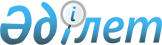 Қазақстан Республикасы Индустрия және жаңа технологиялар министрлігінің 2010 - 2014 жылдарға арналған стратегиялық жоспары туралыҚазақстан Республикасы Үкіметінің 2010 жылғы 4 ақпандағы № 70 Қаулысы

      Ескерту. Тақырыпқа өзгерту енгізілді - ҚР Үкіметінің 2010.09.03 № 886 Қаулысымен.      «Қазақстан Республикасындағы мемлекеттік жоспарлау жүйесі туралы» Қазақстан Республикасы Президентінің 2009 жылғы 18 маусымдағы № 827 Жарлығына сәйкес Қазақстан Республикасының Үкіметі ҚАУЛЫ ЕТЕДІ:



      1. Қоса беріліп отырған Қазақстан Республикасы Индустрия және жаңа технологиялар министрлігінің 2010 - 2014 жылдарға арналған стратегиялық жоспары бекітілсін.

      Ескерту. 1-тармаққа өзгерту енгізілді - ҚР Үкіметінің 2010.09.03 № 886 Қаулысымен.



      2. Осы қаулы 2010 жылғы 1 қаңтардан бастап қолданысқа енгізіледі және ресми жариялануға тиіс.      Қазақстан Республикасының

      Премьер-Министрі                                    К. МәсімовҚазақстан Республикасы  

Үкіметінің       

2010 жылғы 4 ақпандағы 

№ 70 қаулысымен    

бекітілген        

Қазақстан Республикасы Индустрия және жаңа технологиялар

министрлігінің 2010 - 2014 жылдарға арналған

стратегиялық жоспары      Ескерту. Стратегиялық жоспар жаңа редакцияда - ҚР Үкіметінің 2010.09.03 № 886 Қаулысымен. Астана 

Мазмұны      1. Миссиясы мен пайымдауы

      2. Ағымдағы ахуалды талдау

      3. Стратегиялық бағыттар

      4. Министрліктің функционалдық мүмкіндіктері

      5. Ведомствоаралық өзара іс-қимыл

      6. Тәуекелдерді басқару

      7. Нормативтік құқықтық актілер

      8. Бюджеттік бағдарламалар 

1. Миссиясы мен пайымдауы      Миссиясы:

      жаңа, жоғары технологиялық, бәсекеге қабілетті өндірістерді дамытуға ықпал ететін жағдай жасау.      Пайымдауы:

      бәсекеге қабілетті ғылымды қажетсінетін өнім әзірлеуді және өндіруді қамтамасыз етуге қабілетті тиімді ұлттық инновациялық жүйе;

      әлемдік стандарттарға сәйкес келетін және өлшем бірлігін қамтамасыз ететін техникалық реттеудің топтық жүйесі;

      отандық және шетелдік капиталды тартуға ықпал ететін қолайлы инвестициялық ахуал;

      электр энергетика ресурстарын өндірудің жедел қарқынымен қамтамасыз етілген экономикалық даму;

      жер қойнауын ұғымды және кешенді пайдалану. 

2. Ағымдағы ахуалды талдау 

1. Индустриялық даму 

Экономиканың өңдеуші салаларын дамыту      2008 жылы 10196,23 млрд. теңгеге өнім өндірілді, бұл 2007 жыл деңгейімен салыстырғанда 102,1 %-ды құрады.

      Тау-кен өндіру өнеркәсібінде 2008 жылы өндіріс көлемі 6229,76 млрд. теңгені құрады, нақты көлем индексі 2007 жылмен салыстырғанда 105,3 %-ды құрады. Тау-кен өндіру өнеркәсібіндегі өсу қарқыны шикі мұнай мен ілеспе газ өндірісінің 5,3 %-ға, табиғи газ өндірісінің 15,1 %-ға ұлғаюы есебінен өңдеуші өнеркәсіпке қарағанда жоғары болды. Өңдеуші өнеркәсіпте 2008 жылы нақты көлем индексі 2007 жылмен салыстырғанда 97,1 %-ды құрады.

      2009 жылғы қаңтар - қарашада Қазақстанның барлық өнеркәсіп кәсіпорындары (шағын кәсіпорындарды, қосалқы өндірістерді, үй шаруашылығы секторын коса алғанда) қолданыстағы бағамен 7 925,4 млрд. теңгеге өнім өндірді, 2008 жылғы тиісті кезеңге есептік кезеңнің нақты көлем индексі 100,7 %-ды құрады.

      Тау-кен өндіру өнеркәсібінің өсу қарқыны есептік кезең үшін 105,7 %-ды құрады. Өсу табиғи газ өндірісінің (8,6 %-ға), шикі мұнай мен ілеспе газ өндірісінің 7,7 %-ға ұлғаюы есебінен қамтамасыз етілді.

      Өңдеуші өнеркәсіпте.

      2009 жылғы 11 ай ішінде өндіріс көлемі алдыңғы жылдың тиісті кезеңімен салыстырғанда 6,3 пайыздық тармаққа (93,7 %) төмендеді. Қара металлургия өнімдері 392,7 млрд. теңгеге, түсті - 511,8 млрд. теңгеге өндірілді. Қара металлургиядағы нақты көлем индексі 94 %-ды, ал түсті металдар өндірісінде - 90 %-ды құрады.

      Химия және фармацевтикалық өнеркәсіпте 2008 жылы ІЖӨ-дегі химия өнеркәсібі үлесі 0,86 %-ды, 2009 жылғы 1-ші жарты жылдық үшін - 0,64 %-ды құрады. Химия өнеркәсібінің негізгі капиталына салынған инвестициялар 2008 жылы - 8 006 млн. теңгені және 2009 жылғы 10 ай үшін 21 897,7 млн. теңгені құрады.

      2009 жылдан бастап ауыл шаруашылығы өндірушілерінің отандық зауыттардан сатып алатын минералдық тыңайтқыштардың құнын арзандату бойынша жаңа бюджеттік бағдарлама іске асырылады. Бұл ретте субсидиялар отандық тыңайтқыштар өндіретін зауыттарға іске асырылған тыңайтқыштардың 1 тоннасына арналған субсидиялар нормативтеріне сәйкес ауыл шаруашылығы өндірушілерінің нақты сатып алған тыңайтқыштары үшін төленеді.

      Қазақстанның фармацевтика өнеркәсібі индустрияның дамушы саласы бола отырып, онда жалпы тұрғыда - медициналық мақсаттағы бұйымдарды ұсақ өндірушілерді қоса алғанда, медициналық және фармацевтикалық өнім өндірушілерінің 79 кәсіпорыны бар.

      Бұл ретте Қазақстанда шығарылатын барлық дәрілердің ақшалай көрінісіндегі 90 %-дан астамы 5 ең ірі зауыттың үлесіне тиесілі. «Химфарм» АҚ, «Глобал Фарм» БК», «Ромат» ФК, «Нобел АФФ», «Нұр-Май Фарм» ЖШС, Қарағанды фармацевтикалық зауыты сияқты отандық кәсіпорындары өндірістің толық тізбелі бар кәсіпорынды білдіреді.

      Қазақстанның фармацевтикалық нарығының негізгі бөлігін құндық көріністе 90 %-ға дейін және заттай көріністе 70 % импортталған өнім құрайды, отандық дәрілік құралдардың үлесі тиісінше 10 % және 30 % құрайды. Қазақстандағы медикаменттердің жиынтық нарығы шамамен 6000 атаулармен есептеледі.

      Дәрілер өндірісі баяу дамып келеді, он бес жыл ішіндегі нарықтағы отандық өндірушілердің үлесі 3 %-дан 10 %-ға дейін ұлғайды. Қазақстанның фармацевтикалық кәсіпорындары республика тұтынатын медикаменттердің көлемінен құндық мәніндегі 10 %-дан аспайтын өнім шығарады, бұл уақытта Ресей Федерациясында бұл көрсеткіші 33 %-дан астамын құрайды.

      Құрылыс индустриясында және құрылыс материалдары өндірісінде:

      2008 жылы өндіріс көлемі 398,5 млрд. теңгені құрады, импорт 347,5 млрд. теңге сомасын құрады, құрылыс материалдары өндірісін дамытуға бағытталған тартылған инвестициялар көлемі 53,6 млрд. теңгені құрады.

      2008 жылы Қазақстан Республикасының тұтынуындағы құрылыс материалдарының жалпы өндіріс үлесінің көлемі 53,3 %-ды құрады.

      2009 жылғы қаңтар - қазанда құрылыс материалдарының, бұйымдардың және конструкциялардың өндіріс көлемі 150,2 млрд. теңгені құрады. Құрылыс материалдарының, бұйымдардың және конструкциялардың өнеркәсібін дамытуға бағытталған, тартылған инвестициялар көлемі 2009 жылғы қаңтар - казан ішінде барлығы 22,9 млрд. теңгені құрады, алайда мұндай көлемдер саланы тұрақты дамыту үшін жеткіліксіз, бұл негізгі қорлардың, әсіресе олардың белсенді бөліктерінің күрт ескіруіне алып келеді.

      Құрылыс индустриясының өнеркәсіптік базасы құрылыс саласындағы өнімдердің көлемдері мен номенклатурасы бойынша қажеттілігін толық көлемінде қанағаттандырмайды. Құрылыс секторының қажеттіліктерін қамтамасыз ету үшін жеке өндірістік база: қазіргі заманғы цемент зауыттары, табақ шыны, әрлеу материалдарының, темір бетон және керамика бұйымдарының өндірісі жеткілікті дамымаған немесе жоқ.

      Жеңіл және ағаш өңдеу өнеркәсібінде.

      2008 жылы 2007 жылмен салыстырғанда тоқыма және тігін өнеркәсібіндегі өнімдер өндірісінде - 10,4 %-ға; былғары, былғарыдан жасалған бұйымдар өндірісінде және аяқ киімдер өндірісінде - 28,1 %-ға өсу байқалған. Өндірістің артта қалуы целлюлозды-қағаз өнеркәсібінде және баспа ісінде- 14,4 %, сүректі өңдеуде және ағаштан жасалған бұйымдар өндірісінде - 1,1 % болды.

      Тоқыма және тігін өнеркәсібінде 2009 жылғы қаңтар - қарашада 20,3 млрд. теңгеге өнім өндірілген, 2008 жылғы тиісті кезеңге есептік кезең үшін өнімдердің нақты көлемінің индексі 86,6 %-ды құрады.

      Былғары, былғарыдан жасалған бұйымдар мен аяқ киімдер өндірісінде 2009 жылғы қаңтар - қарашада 2,362 млрд. теңгеге өнім өндірілді, 2008 жылғы тиісті кезеңге есептік кезең үшін өнімдердің нақты көлемінің индексі 91,9 %-ды құрады.

      Өндірістің жүргізіліп отырған жаңғыртуына қарамастан саланың жұмыс істеп тұрған кәсіпорындарында қосылған құны жоғары өнімдердің (маталардың, тігін және тоқыма бұйымдарының және т.б.) үлесін арттыру бағытында жеңіл өнеркәсіп күрделі экономикалық жағдайда тұр.

      Дамудың жалпы үрдісі сала әлеуетінің төмендеуімен сипатталады, өйткені өндірісті тоқтатқан кәсіпорындардың саны құрылатын кәсіпорын сандарынан артық болады. Өндірістің өсу қарқынын және көлемдерін төмендету процесі халықтың өмір сүру деңгейінің өсуі мен ішкі нарықта киім және аяқ киім сатып алу сұранысынан ұлғаюы реңінде болады. Тек, 2005 - 2008 жылдар шегінде республиканың өнеркәсіп құрылымындағы салалар үлесі 2,1 %-дан 0,7 %-ға дейін төмендеді. Белсенді әрекет ететін кәсіпорындар саны 608-ден 514-ке дейін төмендеді.

      Ағаш өңдеу өнеркәсібінде 2009 жылғы қаңтар - қарашада 7881 млн. теңге сомаға өнім өндірілді, өнімнің нақты көлемінің индексі 2008 жылғы ұқсас кезеңге қатынасы бойынша 108,3 %-ды құрады. 

Геология      2008 жылы жерасты сулары мен қауіпті геологиялық процестерге мемлекеттік геологиялық зерттеу, мониторинг, қолданбалы ғылыми зерттеулер, мұнай және өздігінен төгілетін гидрогеологиялық ұңғымаларды жою жүргізілді.

      Алаңдарды геологиялық жете зерттеу (АГЗ-200) қазіргі заманғы геологиялық негізді алуға және қатты пайдалы қазбалардың әртүрлі түрлерінің кенорындарын анықтау үшін перспективалы 104 объектіні анықтауға мүмкіндік берді, енді олардың қорларын бекітумен жұмысты жалғастыру қажет.

      Геологиялық барлау жұмыстарын орындау нәтижесінде пайдалы қазбалардың кейбір негізгі түрлері бойынша қорлардың өсуі: алтын 50 тоннаны; мыс - 840 мың тоннаны; никель - 407 мың тоннаны; марганец кені - 6 млн.тоннаны; темір рудасы - 82 млн. тоннаны; мұнай - 61 млн. тоннаны; газ - 4 млрд. текше метрді құрады.

      Минералдық ресурстар Қазақстан экономикасының негізін құрайтын және қала құраушы болып табылатын тау-кен металлургия кешені кәсіпорындарының тұрақты дамуын қамтамасыз ететіндіктен, бұдан кейінгі геологиялық зерттеулерді жандандыру қажет.

      Геологиялық ақпаратты қалыптастыру мемлекеттік органдар мен жер қойнауын пайдаланушыларды жер қойнауы және жер қойнауын пайдалану туралы толық әрі дұрыс ақпаратпен қамтамасыз етуге мүмкіндік береді.

      Цифрлық геологиялық ақпарат жинау және өңдеу мақсатында ақпараттық жүйе құру, геологиялық материалдарды цифрлау бойынша жер қойнауы және жер қойнауын пайдалану туралы Мемлекеттік компьютерлік дерекқор құру жөніндегі жұмыстар жалғасуда.

      509 елді мекен ауыз су қорымен қамтамасыз етілді.

      Каспий теңізінің су басу аймағында 8 авариялық мұнай ұңғымасы мен өздігінен төгілетін 130 ұнғыма жойылды.

      Перспективада елдің минералдық-шикізат кешенінің ресурстық базасын дамытудың 2003 - 2010 жылдарға арналған бағдарламасына сәйкес саладағы жоспарлы жұмысты жалғастыру қажет. 

2. Инновациялық даму 

Ұлттық инновациялық жүйені қалыптастыру      Ұлттық экономиканы одан әрі жаңғырту, әртараптандыру және бәсекеге қабілеттілігін арттыру жөніндегі табысты процесс мемлекеттің индустриялық-инновациялық саясатын кейіннен іске асырумен тікелей байланысты.

      Қазақстан Республикасының 2020 жылға дейінгі Стратегиялық даму жоспарын іске асыру үшін инновациялық индустрияландыру шеңберінде мемлекеттің күш-жігерін шоғырландыру қажет болатын жеті бағыт айқындалды. Бұлар агроөнеркәсіптік кешен және ауыл шаруашылығы өнімдерін қайта өңдеу; энергетика (таза энергетиканы дамытуды қоса алғанда); құрылыс индустриясын дамыту және құрылыс материалдарын өндіру; мұнайды қайта өңдеу және мұнай-газ секторының инфрақұрылымы; металлургия және дайын металлургиялық өнімдердің өндірісі; химия, фармацевтика және қорғаныс өнеркәсібін дамыту; көліктік және телекоммуникациялық инфрақұрылымды дамыту.

      Министрлік инновациялық даму саласындағы уәкілетті орган ретінде мемлекеттің, жеке бизнес пен азаматтық қоғамның басымдықтарын инновациялық қызметті жандандыруға және әлемдік экономикадағы қазіргі уақыттағы өзгерістерді елдің технологиялық деңгейін арттыруға уақтылы қайта бағдарлау бойынша шараларды қабылдайды.

      Заңнамалық базаны жетілдіру шеңберінде «Инновациялық қызметті мемлекеттік қолдау туралы» Қазақстан Республикасының Заңына өзгерістер мен толықтырулар енгізілді. Осы Заңда негізгі қызметі инновациялық саланы дамытуға бағытталған әртүрлі заңды тұлғалардың мүдделерін кеңейтетін нормалар көзделген. Атап айтқанда, ол «Инжиниринг және технологиялар трансферті» АҚ, «Ғылым қоры» АҚ және «ҚазАгроИнновация» АҚ даму институттарына қатысты болады. Бұдан басқа жоғарыда көрсетілген заң жобасының тағы бір сипатты ерекшелігі инновациялық қызметті мемлекеттік қолдауды Қазақстан Республикасы Үкіметінің қаулысымен бекітілетін және республикалық бюджет қаражатынан қаржыландырылатын Инновациялық дамыту шараларының кешенін қалыптастыру арқылы жүзеге асыру болып табылады. Инновациялық дамыту шараларының кешенін инновациялық қызмет саласындағы уәкілетті орган қалыптастырады және инновациялық даму институттары іске асырады.

      Ұлттық инновациялық жүйенің негізгі элементтерін қалыптастырудың 1-кезеңінде (2005 - 2007 жылдар) Ұлттық инновациялық қорды, Ғылым қорын, Инжиниринг және технологиялар трансферті орталығын, 8 өңірлік технопарктерді, 11 отандық және шетелдік қорларды қамтитын қаржылық және инновациялық инфрақұрылым құрылды.

      «Инжиниринг және технологиялар трансферті орталығы» АҚ.

      «ИТТО» АҚ-ға ұлттық инновациялық жүйеде инновациялық инфрақұрылымды қалыптастыру мен даму жөніндегі үйлестіруші рөлі бөлінді. Бұған байланысты, «ИТТО» АҚ өзіне ҰАЖ және ҒЗТҚЖ нәтижелерін дайындау элементін арнайы экономикалық аймақ, индустриялық аймақ және әлеуметтік-кәсіпкерлік корпорациялар негізінде инновациялық өндірісті тәжірибелік құру элементтерін де технопарктерін қамтитын бірыңғай ұлттық инновациялық құрылымды құру жөніндегі мақсатқа сай жұмысты жүргізеді.

      Алматы, Қарағанды және Орал қалаларында 3 өңірлік технопарктер құрылды. Өңірлік технопарктер өңірлерде жеткілікті дамымаған зертханалық кешен, оқыту орталықтарының қызметін, технология трансферттері, инжиниринг және т.б. бойынша қызмет көрсетеді. Қазіргі уақытта, ТЭН әзірленді және Солтүстік Қазақстан, Оңтүстік Қазақстан, Шығыс Қазақстан облыстарында және Астана қаласында төрт өңірлік технопарктерді құру бойынша жұмыс басталды.

      Бұдан басқа, «ИТТО» АҚ-ға берілген «Ақпараттық технология паркі» АЭА-ның және ҚАЗҒТУ технопаркі активтері республикадағы инновациялық инфрақұрылымды дамыту жөніндегі институттың әлеуетті мүмкіндіктерін кеңейтті.

      «ИТТО» АҚ ақпараттық алмасуды кеңейту және серпінді технологиялар трансфертін жүзеге асыру мақсатында Қазақстандық технологиялар трансферттері желісін (ҚТТЖ) құрды. Қазіргі уақытта ҚТТЖ Ресей және Белоруссия технологиялар трансферті желілерінің сертификатталған мүшесі болып табылады және олардың сайттарында өз клиенттерінің әзірлемелерін орналастыру мүмкіндігіне ие. ҚТТЖ бұдан әрі Еуропалық технологиялар трансферттері жүйесіне кіреді деп болжануды. Құрылатын Инновация және патенттер банкі ҚТТЖ-ның әлеуетті мүмкіндіктерін кеңейтуге мүмкіндік береді.

      Қаржылық даму институттары.

      2003 жылы құрылған «Ұлттық инновация қоры» АҚ-ның негізгі мақсаты елде инновациялық белсенділікті арттыруға жәрдемдесу және жоғары технологиялық, әрі ғылымды қажетсінетін технологияларды дамыту болып табылады.

      Жоғары технологиялық және ғылымды қажетсінетін технологияларды дамыту мақсатында «ҰИҚ» АҚ мына міндеттерді шешуге бағытталған еліміздің венчурлік индустриясын қалыптастыру және дамыту қызметін жүзеге асырады:

      экономиканың инновациялық секторына коммерциялық инвестицияларды тарту және барабар бақылауды қамтамасыз ету;

      жаңа өндірістік қуаттарды игеру, жаңа жұмыс орындарын құру;

      отандық әзірлемелерді коммерцияландыру және осы арқылы инновациялық өнімнің отандық нарығының бәсекеге қабілеттілігін арттыру.

      2008 жылғы 31 желтоқсандағы жағдай бойынша «ҰИҚ» АҚ-ға барлығы 502 жоба түсті, оның ішінде: 147 инвестициялық жобалар, 351 ғылыми-зерттеу және тәжірибелік-конструкторлық әзірлемелер, жыл сайынғы NIFS50K конкурсы жеңімпаздарының 4 жобасы. 2008 жылғы 31 мамырдағы жай-күй бойынша тау-кен өндіру, мұнай-газ, химия және медицина өнеркәсібі, машина жасау, ауыл және орман шаруашылығы, ақпараттық технологиялар саласы, құрылыс, металлургия тәрізді салаларда 33 ғылыми-зерттеу және тәжірибелік-конструкторлық әзірлемелер мен 5 инвестициялық жоба аяқталды.

      2009 жылғы 1 желтоқсандағы жай-күй бойынша 9 инвестициялық жоба, тәжірибелік-конструкторлық әзірлемелердің 15 жобасы іске асырылуда, 3 жоба әлі қарау сатысында тұр.

      Қор өз қызметі шеңберінде 6 қазақстандық венчурлік қор құрды:

      1. «ВФ Адвант» АҚ - фармацевтика және биотехнология;

      2. «АИФРИ «Сентрас» АҚ - әртүрлі салалар;

      3. «ФВТ Арекет» АҚ - старт-ап компанияларындағы инвестициялар;

      4. «Glotur Technology Fund» АҚ - ақпараттық технологиялар;

      5. «Almaty Venture Capital» АҚ - құрылыс материалдары және технологиялар;

      6. «LogyCom» АҚ - ақпараттық технологиялар.

      2009 жылдың 11 айы ішінде қазақстандық венчурлік қорлар жобаларды қаржыландыру бойынша 38-ден астам өтініш қарады, құны 2 120,98 млн. теңге 3 жоба қаржыландыруға мақұлданды. 2009 жылғы 1 желтоқсандағы жай-күй бойынша жергілікті венчурлік қорлар жалпы сомасы 10,3 млрд. теңге болатын 17 жобаны қаржыландыруда, Қордың үлесі 4,3 млрд. теңгені құрайды.

      Отандық венчурлік қорлардың жұмыс тиімділігін бағалау үшін кезең ішінде тартылған жобалар және инвестициялардың өсу саны бойынша Тиімділіктің басым көрсеткіштері әзірленді, келісілді және бекітілді.

      Отандық өндіріске қазіргі заманғы технологияларды дамыту және енгізу үшін Қор 5 шетелдік венчурлік қорлардың акционері болды.

      Бұдан өзге, отандық және шетелдік инвесторларды тарта отырып, қазақстандық венчурлік инфрақұрылымды дамыту жөніндегі бағдарламаны іске асыру үшін 2010 жыл ішінде инвестициялау географиясы бар, Қазақстан Республикасының аумағымен шектелмеген отандық және шетелдік инвесторлармен бірлесіп 10 жыл жұмыс істеу мерзімі бар 2 венчурлік қор құру жоспарлануда.

      Сонымен қатар, қолданыстағы жобалардан және таза пайдадан жоспарланған шығындар қаражатының жартысы жаңа инновациялық жобаларды қаржыландыруға бағытталатын болады. 2010 жылдан бастап 2014 жыл аралығында 7 500 млн. теңге сомасына жаңа 15 жобаны қаржыландыру жоспарлануда, жылына орташа есеппен жаңа 3 инновациялық жоба.

      Бұл жобаларды іске асыру жаңа жұмыс орындарын құруды, жаңа қызметтер мен өндірістерді дамытуды қамтамасыз етеді.

      Қазақстандағы кәсіпорындардың инновациялық белсенділік деңгейі 3 жыл бойы 4 %-дан сәл астам деңгейде ауытқып тұрды, бұл ЕО елдерінен анағұрлым төмен. Бұдан өзге проблемалық мәселе ғылымды қаржыландыру көлемі болып табылады. Мәселен, қолдағы деректер бойынша ғылыми зерттеулер мен әзірлемелерге мемлекеттің жыл сайынғы шығыстары орташа есеппен мыналарды (ЖІӨ-ден): АҚШ-та және Жапонияда - 3 %-ды, Германия мен Францияда - 2 - 2,5 %-ды, Швецияда - 4,0 %-ды құрайды. 

3. Энергетикалық кешенді дамыту 

Электр энергетикасы      2008 жылы электр энергиясын өндіру 2007 жылмен салыстырғанда 4,8 %-ға өсті және 80,0 млрд. кВтс. құрады. Электр энергиясын тұтыну 80,6 млрд. кВтс. құрады, бұл өткен жылғы көрсеткіштен 5,5 % жоғары.

      2009 жылы электр энергиясының күтілетін өндірісі 78,72 млрд. кВтс құрайды.

      Қазақстан Республикасының бірыңғай электр энергетикасы жүйесі (БЭЖ) Ресей Федерациясы мен Орталық Азия елдерінің энергия жүйелерімен қосарлас режимде орнықты жұмыс істейді.

      Елдің энергетикалық қауіпсіздігі мен экономиканың тұрақты дамуын қамтамасыз ету бойынша электр энергетикасы саласының стратегиялық міндеттерін шешу үшін Қазақстан Республикасы Премьер-Министрінің 2007 жылғы 31 мамырдағы № 147-ө өкімімен Қазақстан Республикасының электр энергетикасы саласын дамыту жөніндегі 2007 - 2015 жылдарға арналған іс-шаралар жоспары әзірленді және бекітілді.

      2015 жылға дейінгі электр тұтыну мен электр жүктемесінің деңгейлерін болжау негізінде Қазақстан БЭЖ-і оңтүстік аймағының болжалды қуат тапшылығы, электр станцияларындағы іске қосылатын қуаттар анықталды, оңтүстік аймақта (Балқаш ЖЭС) базалық электр станциясын орналастыру бойынша негіздемелер мен ұсыныстар және одан қуат берудің алдын ала жасалған схемасы дайындалды, сондай-ақ Қазақстан Республикасының электр энергетикасын дамытуға қажетті инвестиция есептелді.

      Қазақстан Республикасы Энергетика және минералдық ресурстар министрінің 2009 жылғы 26 маусымдағы № 153, № 154 бұйрықтарымен электр энергиясының 2015 жылға дейінгі теңгерімі, қайта құруға, жаңғыртуға және кеңейтуге жататын электр энергетикасы объектілерінің тізбесі, сондай-ақ жаңа электр энергетикасы объектілерінің құрылысы бекітілді.

      Қазақстанның үш энергетикалық аймағы бойынша энергия беруші қуаттарды, электр желілерін кеңейту, жаңғырту және қайта көру бойынша инвестициялық жобалардың әзірлемесі жүзеге асырылуда.

      Дүниежүзілік экономикалық форумның 2009 жылғы деректері бойынша Бәсекелестік қабілетінің ғаламдық индексінің «Инфрақұрылым сапасы - электр» индикаторы рейтингте 4 позицияға жоғарылады және 77-орынды (81-ден) иеленді. 

Энергия үнемдеу      Қазіргі уақытта іс жүзінде әлемнің өнеркәсібі дамыған барлық мемлекеттерінде энергия үнемдеу мәселесі қарқынды шешілуде.

      Қазіргі заманғы нормативтік-құқықтық базаны әзірлеу елде энергия үнемдеу және энергия тиімділігін дамытудың негізгі талабы болып табылады. Осыған байланысты, «Энергия үнемдеу туралы» Заңның жобасы Қазақстан Республикасының Парламентіне қарауға енгізілді.

      Энергия үнемдеу - бұл бейіндік министрліктің ғана емес, жалпы мемлекеттік ауқымдағы міндет. Энергия үнемдеу бойынша барабар шара қабылдау өнеркәсіп және тұрғын үй-коммуналдық саласының барлық аяларында қамтамасыз етілуге тиіс.



      «Энергия үнемдеу туралы» Заң жобасында өнеркәсіптегі энергия тұтынуды төмендету үшін мынадай шаралар көзделеді:



      1) жаңа объектілерді оларға есепке алу аспаптары мен отын-энергетика ресурстарының шығынын реттеу жүйесін орнатпай пайдалануға беруге тыйым салатын норма көзделеді;



      2) энергия тиімді құрылғыларды әкелушілер үшін кедендік жеңілдіктер белгілеу;



      3) кейіннен мониторинг жасау үшін ірі кәсіпорындар мен ұйымдар енгізілетін энергия үнемдеу туралы деректердің Мемлекеттік тізілімін жасау;



      4) берілген міндетті орындамағаны үшін әкімшілік жауапкершілік қолдана отырып, уақтылы жөндеу жүргізуге және мүлікті жаңғыртуға міндет белгілеу;



      5) энергия тұтыну нормативтері.

      Заң жобасында: энергия тұтыну нормативтерін бекіту; тұтынушылар мен электр энергиясын өндірушілердің құқықтары мен міндеттерін белгілеу және олардың заң нормаларын орындамауына байланысты әкімшілік жауапкершілік белгілеу; пайдаланылатын үй-жайлар мен құрылғыларды міндетті энергетикалық тексеру; құрылыс жобаларына міндетті сараптама жасау; энергия тиімділігі деңгейі нормативтерден артық жаңа құрылыс объектілерін салуға тыйым салу; энергия үнемдеу үшін мониторингке жататын объектілердің тізіліміне енгізу; мемлекеттік органдардың бақылау және қадағалау функцияларын регламенттеу көзделеді.

      Жаңартылатын энергия көздері. Қазақстанның электр энергетикасын дамыту және экологиялық проблемаларын шешудің басым бағыттарының бірі жаңартылатын энергетика ресурстарын пайдалану болып табылады. Қазақстанда жаңартылатын энергетика ресурстарының әлеуеті (су энергиясы, жел және күн энергиясы) аса маңызды. Қазақстан Республикасының Президенті «Нұр-Отан» ХДП партиясының кезектен тыс XII съезінде «Қазақстанның индустриялық-технологиялық дамуы біздің болашағымыз үшін» сөйлеген сөзінде маңызды бағыт жаңартылатын энергия көздерін желдің күші мен күн сәулесін пайдалану есебінен дамыту болып табылатынын атап көрсетті.

      Қазақстан аумағы үшін жаңартылатын энергия көздерінің мынадай түрлері: шағын су электр станциялары; күн жылу және электр энергиясын өндіруге арналған күн қондырғылары; жел энергетикасы неғұрлым перспективалы.

      Жаңартылатын энергия көздерін қолдау бойынша бірнеше шараларды көздейтін «Жаңартылатын энергия көздерін пайдалануды қолдау туралы» Қазақстан Республикасының Заңы 2009 жылы 4 шілдеде қабылданды.

      Бүкіл әлем бойынша жаңартылатын энергия көздерін пайдалану өсіп келеді. 

Көмір өндіру саласы      Көмір өндіру саласында 2008 жылы 104,9 млн. тонна көмір өндірілді, бұл 2007 жылмен салыстырғанда 11,2 млн. тоннаға көп. Алғашқы рет соңғы 10 жылда көмір өндірудің 100 миллиондық межесі еңсерілді. Көмір өндіруші компаниялар экспортқа 33,0 млн. тонна, өсуі 2007 жылға қарағанда 128 %, Қазақстанның энергетикалық кәсіпорындары - 47,3 млн. тонна, өсуі - 106 %, коммуналдық-тұрмыстық тұтынушылар мен халыққа - 11,2 млн. тонна көмір жеткізді.

      Тұтастай алғанда, көмір саласы 2008 жылы экспорттық мүмкіндіктер сияқты өскелең ішкі қажеттілікті де қамтамасыз етті.

      Жекелеген көмір өндіруші кәсіпорындарда өндіріс пен басқаруды шоғырландырудың жоғары дәрежесіне кол жеткізілді. Тұрақты даму мен көмірдің баланстық қорларын тиімді алуды көздейтін өнеркәсіптік-технологиялық саясат жүзеге асырылуда.

      Сонымен бірге, 2009 жылы экономикалық дағдарыс жағдайында көмір өндіру көлемінің төмендеуі байқалады. 2009 жылы көмір өндірудің күтілетін көлемі 93,6 млн. тоннаны құрайды, бұл 2008 жылғы деңгейден 11,3 млн. тоннаға немесе 10,9 %-ға төмен.

      Көмір өндіру көлемінің төмендеуінің негізгі себептері Қазақстан Республикасы мен Ресей Федерациясының тұтас электр станцияларының экономикалық дағдарыс салдарынан көмір өнімдерін тұтынудың азаюы, сондай-ақ 2008 жылмен салыстырғанда қыстың жылы болуы болып табылады.

      Қалыптасқан жағдайды ескере отырып, көмір өндіруші кәсіпорындар белгіленген шараларды орындау бойынша жұмысты жалғастыратын болады. 

Атом өнеркәсібі      Қазақстан Республикасында атом өндіру көлемі 2008 жылы 8512 тоннаны немесе 2007 жылмен салыстырғанда 128 % құрады. Уранның шала тотығын-тотығын өндіру көлемі 8130 тоннаны құрады, өсуі 2007 жылғы деңгейге Қарағанда 30 % құрады. Отындық таблеткалар шығару көлемі 176 тоннаны құрады. Уранның диоксид ұнтағын өз шикізатынан өндіру көлемі 2007 жылғы деңгейде сақталды және 34,7 тоннаны құрады.

      Бериллий өнімін шығару 1689 тоннаны құрады. Алдыңғы жылмен салыстырғанда, өнім шығару 6,3 %-ға ұлғайды. Тантал өнімін шығару көлемі 306 тоннаны құрады. Тантал өнімін шығару 2007 жылдың деңгейіне қарағанда 74 %-ға ұлғайды. Ниобий өнімін өндіру көлемі 65 тоннаны құрады. Алдыңғы жылмен салыстырғанда өнім шығару 40 %-ға артты.

      2009 жылы күтілетін уран өндіру көлемі 13462 тоннаны құрайды.

      Жұмыс істеп тұрған кеніштерде уран өндірудің көлемін ұлғайту жөніндегі жұмыстар жалғастырылуда және жаңа кеніштер пайдалануға берілмек. Ресеймен, Жапониямен, Канадамен өндіру жөніндегі бірлескен кәсіпорындар құрылды.

      Экспортқа отындық таблеткаларды, табиғи уранды жеткізіп беру, француздық «АРЕВА» және американдық «General Electric» үшін скрапты қайта өңдеу бойынша ядролық-отын циклінің қызметі жүзеге асырылуда. Батыс дизайнынын реакторлары үшін отындық таблеткаларды сертификаттау бойынша жұмыс жүргізілуде.

      Атом энергетикасын отынмен қамтамасыз ететін бәсекеге қабілетті сала құру бірінші кезекте отандық атом электр станцияларын (АЭС-ті) отынмен жабдықтау мәселесін шешуге мүмкіндік береді, ал келешекте Қазақстан Республикасының жоғары технологиялық уран өнімінің әлемдік нарығындағы дербес ұстанымын қамтамасыз етеді.

      Осы міндеттерді шешу үшін «Қазатомөнеркәсіп» ҰАК» АҚ базасында толық ядролық отын тізбегінің сатылас интеграцияланған компаниясын құру көзделуде. Осы мақсатта жоғары технологиялы уран өнімдерін өндіретін кәсіпорындар құрылуда: Ангарск қаласында (РФ) уранды байытатын бірлескен қазақстан-ресей кәсіпорны құрылды; канадалық «Саmесо» корпорациясымен «Үлбі металлургия зауыты» АҚ базасында «Қазатомөнеркәсіп» ҰАК» АҚ-пен бірлескен уран гексафторидің шығаратын кәсіпорын құру жөніндегі келісімге қол қойылды; «АРЕВА» француз компаниясымен «Қазатомөнеркәсіп» ҰАК» АҚ-пен АЭС-ке арналған ядролық отын өндірудің түпкілікті өнімі - ядролық реакторлар үшін жылу бөлетін құрастырымдар (ЖБҚ) шығаратын бірлескен кәсіпорын құру жөніндегі келісімге қол қойылды.

      Ақтау қаласындағы БН-350 реакторын пайдаланудан шығару жөніндегі жұмыстарды жалғастыру қажет. Ол үшін сұйық радиоактивті қалдықтарды қайта өндеу кешенін салу және 2009 жылы пайдаланылған ядролық отынды Ақтау қаласынан Курчатов қаласына көшіру және «МАЭК-Қазатоменөркәсіп» ЖШС-тің аймағында сұйық радиоактивтік қалдықтарды сақтау үшін резервтік сыйымдылықтарды құрастыру мәселелерін шешу керек.

      2008 жылдың желтоқсанында жоғары сыйымдылықты тантал ұнтақтары өндірісін құру жөніндегі жоба аяқталды, нысаналар мен сымдарды шығару мақсатында тантал өндірісін қайта құру бойынша жоба іске асырылуда. 

Атом энергетикасы      Бүкіл әлемде энергетикалық қажеттіліктің өсуі, мұнай мен табиғи газ бағасының тұрақсыздығы; органикалық отынды пайдалануға байланысты экологиялық шектеулер; бірқатар елдердегі энергиямен жабдықтау сенімділігіне қатысты алаңдаушылық жаңа энергетикалық технологияны дер кезінде дайындауды өзекті етіп отыр. Жаңадан жаңартылатын энергия көздері мен басқарылатын термоядролық синтезді белсенді түрде зерттеу әзірше оларды кең ауқымда дәстүрлі отынның орнын басатын шынайы бәсекеге қабілетті тәсілдер ретінде қарауға мүмкіндік бермейді.

      Атом энергетикасы басқа энергия технологияларымен салыстырып қарағанда маңызды принципті ерекшеліктерге ие:

      ядролық отында миллиондаған есе көп энергияның шоғырлануына және іс жүзінде сарқылмас ресурстарға ие болады;

      атом энергетикасының қалдықтары біршама аз көлемде болады және сенімді оқшауландырылуы мүмкін, ал олардың неғұрлым қауіптілерін ядролық реакторларда «біткенше жағуға» болады;

      ядролық отын циклі қалдықтардың радиоактивтілігі мен радиоулылығы олардың уран ендірілетін рудадағы мәнінен асып түспейтіндей болып іске асырылады.

      Сонымен, ядролық энергетика қазып алынатын органикалық отында энергетиканың едәуір бөлігінің біртіндеп орнын толтыру және басым энергия технологиясы ретінде қалыптасуы үшін барлық қажетті әлеуетті қасиетке ие болады.

      Қазақстанның әртүрлі өңірлеріндегі электр энергиясын өндіру мен тұтыну динамикасын талдау электр тұтынудың өсу қарқынының едәуір өскенін көрсетеді және бұл үрдіс болашақта сақталады. Электр тұтынудың өсу қарқынының едәуір өсуі Еуразия өнеркәсіптік қауымдастығы корпорациясы кәсіпорындарының дамуына, тұрғын үй құрылысы қарқынының артуына, өнеркәсіп кәсіпорындарында өндірісті қалпына келтіруге, ауыл шаруашылығы және агроөнеркәсіп кластерлерін құруға, мұнай мен газ өндіру көлемін өсіруге орайластырылған. Электр энергиясы мен жылу өндіруді әртараптандыру елдің қолданыстағы отын-энергетика қауіпсіздігін құрылымдық қайта құру мен жаңғыртуды көздейді. Ұзақ мерзімді перспективада елдің кепілді энергетикалық қауіпсіздігін қамтамасыз ету үшін АЭС салу және оны іске қосу көзделуде, бұл отын цикліне уранның едәуір қорын тартуға және қолда бар көмірсутек шикізатын неғұрлым ұтымды пайдалануға мүмкіндік береді.

      Атом энергиясын пайдалану саласындағы қауіпсіздікті реттеуді Министрліктің Атом энергетикасы комитеті жүзеге асырады. Ядролық және радиациялық қауіпсіздікті қамтамасыз етуді қадағалау мен бақылауды жүзеге асыру, лицензиялау, нормативтік құжаттарды әзірлеу қауіпсіздікті мемлекеттік реттеу элементтері болып табылады.

      Тұтастай алғанда, рұқсаттама құжаттар саны 2014 жылы 2010 жылға қарағанда 30 %-ға төмендеуі жорамалданып отыр.

      Таратпау жөніндегі бағдарлама шеңберінде Семей сынақ полигонында ядролық қызмет қалдықтарын шығару және тарату әрекеттерінің алдын алу мақсатында 16 инженерлік құрылысты (штольнялар) қорғауды күшейту бойынша жұмыстар жүргізіліп жатыр.

      Ядролық сынақтар өткізілген Қазақстан өңірлерінің радиациялық жағдайын зерделеу бойынша жұмыстар жалғастырылды. Ядролық сынақтар өткізілген және атом өнеркәсібі кәсіпорындары бар жерлерде мониторинг жүйесін құру бойынша жұмыстар жалғастырылуда.

      ССП аумағының 3000 ш.км. халық шаруашылығына беру үшін кешенді экологиялық зерттеу материалдары дайындалды.

      Қарашығанақ газконденсатты кен орнындағы жұмыстарды радиациялық сүйемелдеу бойынша жұмыстар жүргізілуде.

      Бұрынғы Ертіс химия-металлургиялық зауыты (ЕХМЗ) аумағындағы радиациялық-қауіпті ахуалды жою бойынша жұмыстардың шеңберінде радиоактивті қалдықтарды көму орындарында және оған іргелес аумақтарда сұйық және қатты радиоактивті қалдықтарды жинау және тасымалдау бойынша жұмыс жүргізілді.

      Пайдаланылған БН-350 отынын тасымалдау жөніндегі бағдарлама шеңберінде инфрақұрылым: ПЯО жөнелту және қабылдау (сақтау) үшін жабдықталған сақтау, артық жүктеу алаңдары дайындалды. Имитатормен тасымалдаудың тестік жүгіртпесі және 3 ПЯО тасымалы жүргізілді.

      АЭС салудың әлеуметтік-экономикалық салдарларын, болжамды қаржылық салымдарын және қаржыландыру ұйымдарының схемаларын қоса алғанда, Қазақстанда АЭС салудың сметалық құны мен техникалық-экономикалық көрсеткіштерін бағалау орындалды.

      Атом энергетикасының қауіпсіздігі мен тиімділігін арттыру бойынша ғылыми-зерттеу жұмыстары жалғастырылды: КТМ Қазақстандық термоядролық материалтану реакторын құру бойынша жұмыстар жалғастырылды.

      Ядролық медицина және биофизика орталығын құру бойынша құрылыс-монтаждау жұмыстары басталды.

      «Байкал» алаңында ампульдық иондаушы сәуле көздерін ұзақ уақыт сақтауға тасымалдау және орналастыру жүргізілді. Сақтауға 1286 иондаушы сәуле көздері қабылданды.

      Таратпау туралы халықаралық шарттар мен келісімдер бойынша техникалық міндеттемелерді орындау үшін ҚР ҰЯО станциялары тәулік бойғы мониторинг жүргізуде.

      «Курчатов қаласында «Ядролық технологиялар паркін» құру» жобасы бойынша қазіргі уақытта технопарк инфрақұрылымын қалыптастыру және жобаларды коммерцияландыру бойынша жұмыстар орындалды. Жобаларды коммерцияландырудың шеңберінде «Ядролық технологиялар паркі» АҚ-ның қатысуымен мынадай бірлескен кәсіпорындар құрылды:

      «Kaz-Kor NuTech Company» ЖШС - «SAMYONG UNITECH Co., Ltd» (Корея) компаниясымен бірлесіп судан қорғағыш шатыр материалын өндіретін кәсіпорын. «Xsenon» ЖШС - «ДЭКОМ А2» ЖШҚ-мен (Ресей) бірлесіп радиациялық-тігілген фармпрепараттар өндіру және емдік асхана суын фтормен газдау кәсіпорны, «Демпург-PNT» ЖШС - «Демпурпг» сауда үйі» (Украина) ЖШҚ-мен бірлесіп т/ж жылжымалы құрамына арналған автотежегіш жабдығын өндіретін кәсіпорын. «Kazfoam» ЖШС - көбікті полиэтилен және мұнай-газ құбырлары мен ТКШ-ға арналған жылу сақтау манжеттері мен желілерін өндіретін кәсіпорын. 

4. Өнеркәсіп салаларын ынталандыру 

Қазақстан экономикасының шикізаттық емес секторына

шетелдік инвестицияларды тарту      Ұзақ мерзімді бағдарламалық құжаттарды (оның ішінде Қазақстан Республикасының 2020 жылға дейінгі Стратегиялық даму жоспарын), сондай-ақ Қазақстан Республикасының Үдемелі индустриялық-инновациялық дамуының 2010 - 2014 жылдарға арналған мемлекеттік бағдарламасын іске асыру Қазақстан аумағында қосымша құны жоғарғы өндірістерді құру арқылы мүмкін болады. Жаңа өндірістерді құрған кезде Қазақстанда бәсекеге қабілетті кәсіпорындарды әрі экономиканың шикізаттық емес секторларында, оның ішінде қазақстандық тауарлардың, жұмыстардың, қызметтердің экспортына және капиталына ықпал ететін инфрақұрылымды дамытумен және құрумен байланысты жобаларға басымдылық беріледі.

      Халықаралық деңгейдегі инвестициялық ынтымақтастық инвестицияларды көтермелеу және өзара қорғау туралы екі жақты үкіметаралық келісімдердің нормативтік-құқықтық шеңберінде жүзеге асырылады.

      2009 жылғы 1 желтоқсандағы жағдай бойынша Қазақстан Үкіметі 42 елмен инвестицияларды көтермелеу және өзара қорғау туралы екі жақты келісімдерге қол қойды, олардың ішінде АҚШ, Біріккен Корольдік, Германия, Франция, Ресей, Нидерланды, Түркия, Иордания, Катар т.б. бар, сондай-ақ ЕурАзЭҚ-қа мүше мемлекеттер арасында бір көп жақты келісімге қол қойылды.

      1993 жылдан бастап 2008 жыл аралығы кезеңінде Қазақстанға барлығы 89,7 млрд. АҚШ долл. тікелей шетелдік инвестициялар тартылды. Негізгі инвестор елдер: АҚШ - (Қазақстанға тікелей шетелдік инвестициялардың жалпы ағынының жалпы көлемінен 20,2 %), Нидерланды - (17,1 %), Ұлыбритания - (8,9 %). Виргиния аралдары (Ұлыбритания) (6,1 %), Франция - (5,1%).

      Тікелей шетелдік инвестициялардың салалық құрылымында 1993 жылдан бастап 2008 жыл аралығы кезеңінде тау-кен өндіру өнеркәсібіне (орташа көрсетілген кезеңге 37 %) және геологиялық барлау және іздестіруге (31,6 %) салынған инвестициялар басым болды. Өңдеуші өнеркәсіпке тікелей шетелдік инвестициялардың үлесі 1993 жылдан бастап 2008 жыл аралығы 9,5 %-ды құрады.

      2008 жылы Қазақстанға тікелей шетелдік инвестициялар ағыны 19,8 млрд. АҚШ долл. құрады.

      Салалық құрылымда 2008 жылы тартылған инвестициялардың барынша көп үлесі геологиялық барлау және іздестіру жүргізу қызметіне - 7,6 млрд. АҚШ долл. немесе 38,2 %, тау-кен өндіру өнеркәсібіне - 3,1 млрд. АҚШ долл. немесе 15,7 % тиесілі. Экономиканың шикізаттық емес секторына (бұл тұста және бұдан әрі мәтін бойынша шетелдік инвестицияларды шикізаттық емес секторға тарту қаржылық қызметті және жылжымайтын мүлікпен, жалдаумен және кәсіпорындар қызметтерімен жасалатын операцияларды ескермей қабылданады) 3,3 млрд. АҚШ долл. немесе шетелдік инвестициялар жалпы көлемінің 16,8 %-ы, оның ішінде өңдеуші өнеркәсіпке 1,8 млрд. АҚШ долл. немесе 2008 жылы тартылған барлық тікелей инвестициялардың 8,9 %-ы тартылған.

      2009 жылғы 1-жарты жылдықта ТШИ 7,7 млрд. АҚШ долларын, оның ішінде шикізаттық емес секторға 0,9 млрд. АҚШ долларын құрады, бұл 2008 жылдың осыған ұқсас кезеңімен салыстырғанда 18 %-ға (9,4 млрд. АҚШ доллары) кем.

      Салалар бөлінісінде 2009 жылдың 1-ші жарты жылдығында тау-кен өнеркәсібіне - 2 144 млн. АҚШ доллары, өңдеуші өнеркәсіпке - 388,3 млн. АҚШ доллары, электр, газ бен суды өндіруге және бөлуге - 174 млн. АҚШ доллары тартылған.

      Бірлескен кәсіпорындарды құру инвестициялық ынтымақтастықтың кеңінен тараған түрлерінің бірі болып табылады. 2009 жылғы 1 қаңтардағы жағдай бойынша (жыл қорытындысы бойынша қалыптасады) Қазақстанда шетел капиталы қатысатын (137 ел) 19109 кәсіпорын тіркелген. 

Қазақстан экономикасының басым салаларындағы

инвестицияларды мемлекеттік қолдау      Экономиканың басым секторына бағытталған инвестицияларды мемлекеттік қолдау «Инвестициялар туралы» Қазақстан Республикасының Заңында көзделген және инвестициялық преференцияларды беру арқылы жүзеге асырылады.

      Инвестицияларды мемлекеттік қолдау шеңберінде инвестициялық преференцияларды көздейтін инвестицияларды жүзеге асыруға барлығы 425 келісімшарт, мәлімделген инвестициялардың жалпы 2984,4 млрд. теңге сомасына жасалды. Олардың ішінде 2007 жылы - мәлімделген инвестициялардың жалпы 245,0 млрд. теңге сомасына 102 келісімшарт, 2008 жылы мәлімделген инвестициялардың жалпы 2283,5 млрд. теңге сомаға 107 келісімшарт жасалды.

      Инвестицияларды мемлекеттік қолдау шаралары көрсетілген жобаларды іске асыру нәтижесінде нақты салынған инвестициялардың көлемі 2007 жылы - 1093,2 млн. АҚШ долларын, 2008 жылы - 2177,4 млн. АҚШ долларын құрады.

      Инвестициялар тарту мәселесінде инвестициялық преференциялар институты рөлінің төмендеуі инвестицияларды мемлекеттік қолдау саласындағы негізгі проблема болып табылады. Көптеген жағдайда инвестициялық преференциялар инвестицияларды жүзеге асыру туралы шешім қабылдауға ынталандыратын әсер етпейді, ал оларды инвесторлар инвестициялық жобаны іске асыру кезінде шығындарды төмендетудің қосымша тәсілі ретінде қолданады.

      Қазақстандық экономиканың бәсекеге қабілеттілігін арттыру қазақстандық экономиканың бәсекеге қабілеттілігін арттырудың маңызды факторларының бірі болып табылады. Қаржы құралдарының кең спектрін пайдалану жобаларды қаржыландыру мүмкіндіктерін айтарлықтай кеңейтеді. Инвестицияларды, оның ішінде шетелдік инвестицияларды реттеу саласындағы айтарлықтай өзгерістерге қарамастан ең бірінші инвестициялар тарту, сондай-ақ инвестициялық инфрақұрылымды жақсарту мақсатында қаржылық құралдарды (венчурлік қаржыландыру, инвестициялық кредит беру, стратегиялық әріптестік, қаржылық лизинг т.б.) таңдау және қолдану негіздемесі проблемасының пысықталмағандығын атап өту керек. 

Инвестициялар саласындағы негізгі проблемалар      Экономиканың шикізаттық емес секторына жеткіліксіз инвестициялық тартымдылық (әкімшілік кедергілер, көлік және коммуникациялық инфрақұрылымның дамымағандығы, білікті жұмыс күшінің жеткіліксіздігі, қазақстандық нарық сыйымдылығының төмендігі);

      отандық өндірушілерді қолдау мен қорғау тетігі дамуының жеткіліксіздігі;

      инвестициялар салудың әлеуетті нарықтары мен шетелдік компаниялар үшін осы нарықтарға шығу тәсілдері туралы жеткілікті ақпараттың болмауы. 

Индустриялық инфрақұрылымды дамыту      Пилоттық жобаларды іске асыру және қамтамасыз етуші инфрақұрылымдарды (кластерлерді, технопарктерді, АЭА, индустриялық аймақтарды) салудың бастамасы жасалды.

      Қазақстан Республикасының индустриялық-инновациялық даму стратегиясын іске асырудың 2-кезеңінде (2006 - 2010 жылдары) немесе «белсенді іске асыру сатысында» өнеркәсіпті жаңғырту және экономиканы әртараптандыру жөніндегі жобаларды іске асыру бойынша нақты міндеттер қойылады. Сондықтан ағымдық қызметтің өзекті бағыты басым салаларда өңдеуші технологиялық өндірістер құру болып табылады.

      Әлемдік тәжірибе көрсетіп отырғандай, бизнесті дамытуға арналған, атап айтқанда, салық жеңілдіктері мен кедендік преференциялар берілетін қолайлы жағдайлар құрылатын аумақтар - арнайы экономикалық аймақтарды құру мейлінше тиімді ынталандыру тетіктерінің бірі болып табылады. Осыған байланысты арнайы салық және кедендік режимі бар АЭА құру және қажетті инфрақұрылымдық ресурстармен қамтамасыз ету отандық экспорт тауарларын қайта бөлуді тереңдету, қосылған құны жоғары өндірістер мен Қазақстанның көліктік әлеуетін дамыту көзқарасы бойынша перспективалық болып табылады.

      Шекара маңы өңірлерінде арнайы экономикалық аймақтар құру айрықша тартымды болып табылады, өйткені бұл жағдайда аймақ шегінде трансшекаралық аумақтың барлық ерекше проблемаларын ойдағыдай шешуге болады.

      Қазіргі уақытта Қазақстан аумағында 2001 жылдан - бастап 2008 жылдар кезеңінде құрылған 6 арнайы экономикалық аймақ жұмыс істейді: «Астана - жаңа қала» АЭА (2001 ж.), «Ақтау теңіз порты» АЭА (2002 ж.), «Ақпараттық, технологиялар паркі» АЭА (2003 ж.), «Оңтүстік» АЭА (2005 ж.), «Ұлттық индустриялық мұнай-химия технопаркі» АЭА (2007 ж.) және «Бурабай» АЭА (2008 ж.).

      «Ақтау» «теңіз порты» мен «Астана - жаңа қала» АЭА ойдағыдай жұмыс істеуде, олардың әрекет ету мерзімі тиісінше 2028 және 2015 жылдарға созылады. «Ақпараттық технологиялар паркі» мен «Оңтүстік» АЭА - қалыптасу үдерісі үстінде. «Ұлттық индустриялық мұнай-химия паркі» АЭА-ның қызметін қамтамасыз ету үшін АЭА-ның әкімшілігі құрылды, «Бурабай» АЭА уәкілетті органы ретінде АЭА оператор-компаниясы анықтады, екі АЭА аумағында қажетті жағдайлар кеден және салық органдарының аумақтық бөлімшелері құрылуда.

      2009 жылғы 1 желтоқсанда үш АЭА мен ИА аумағында 184 жоба іске асырылған, оның ішінде «Астана - жаңа қала» - 160 жоба, «Ақтау теңіз порты» - 3 жоба, «Ақпараттық технологиялар паркі» - 19 жоба, Астана қ. ИА - 2 жоба іске асырылды.

      Бұдан өзге осы және «Оңтүстік» АЭА аумағында тағы 111 жоба (оның ішінде «Оңтүстік» АЭА - 3 жоба, «Астана - жаңа қала» - 95 жоба, «Ақтау теңіз порты» - 4 жоба, «АТП» - 5 жоба, ИА «Астана қ.» ИА - 4 жоба) іске асырылды.

      АЭА құруға және дамытуға салынған бюджеттік инвестициялардың жалпы көлемі 410 млрд. теңгені (оның ішінде «Астана - жаңа қала» - 390 млрд. тенге, «Ақтау теңіз порты» - 470 млн.теңге, «Акпараттық технологиялар паркі» - 11,5 млрд. теңге, «Оңтүстік» - 7,7 млрд. теңге, «Бурабай» - 100 млн. теңге, «Ұлттық индустриялық мұнай-химия технопаркі» - 32 млн.теңге) құрады. Оның ішінде 2009 жылы - 17,4 млрд. теңге. 

Қазақстандық қамтуды дамыту      Министрлік қойылған міндеттерді орындау үшін қазақстандық қамтуды дамыту саласындағы уәкілетті орган ретінде қазақстандық өнім шығаруға жәрдемдесу мен қолдаудың барлық қажетті шараларын алдын ала қабылдайды және жергілікті ресурстарды барынша пайдаланады.

      Қазақстандық қамтуды дамыту саласында қойылған міндеттерді шешу бойынша мақсаттар және қағидаттар және бағыттар айқындалды.

      Елдің ішкі резервті ұлғайту, елдің әлеуметтік дамуын арттыру бойынша тиімді шаралардың бірі барлық мемлекеттік органдардағы, ұлттық холдингтердегі және ірі шаруашылық субъектілеріндегі және жер қойнауын пайдаланушылардағы мемлекеттік сатып алудағы қазақстандық қамтуды ұлғайту болып табылады.

      Үкімет алдын ала қабылдайтын әрекеттерді нақты үйлестіру үшін тауарларды, жұмыстар мен қызметтерді барлық сатып алулар төрт бағытқа бөлінген:

      мемлекеттік органдар жүзеге асыратын сатып алу;

      ұлттық компаниялар жүзеге асыратын сатып алу;

      жер қойнауын пайдаланушылар жүзеге асыратын сатып алу;

      жүйе құраушы ұйымдар жүзеге асыратын сатып алу.

      Отандық тауар өндірушілер мен жұмыстарды, қызметтерді отандық жеткізушілерді мемлекеттік қолдау шараларын айқындау мақсатында «Қазақстан Республикасы Үкіметінің 2007 жылғы 29 желтоқсандағы № 1353 қаулысына өзгерістер мен толықтырулар енгізу туралы» Қазақстан Республикасы Үкіметінің 2009 жылғы 22 мамырдағы № 756 қаулысы қабылданды. Онда мемлекеттік сатып алуды жүргізу кезінде отандық тауар өндірушілер мен жұмыстарды, қызметтерді отандық жеткізушілердің тауарларды, жұмыстар мен қызметтерді міндетті түрде сатып алуының нақты көлемдері белгіленген, міндетті түрде сатып алынуы тиіс тауарлардың, жұмыстар мен қызметтердің тізбесі айқындалды және толықтырылды. Бұл қаулыны қабылдау отандық тауар өндірушілер өндіретін тауарларды, жұмыстарды, қызметтерді және отандық жеткізушілердің жұмыстары мен қызметтеріне жағдай жасап әрі қолдау көрсету болып табылады.

      Түпкілікті тауарда қазақстандық қамтудың (адволарлық улесі) пайыздық үлесі көрсетілетін «CT-KZ» тауарының шығуы туралы сертификат бланкінің жаңа нысанын енгізуді көздейтін «Тауардың шығу елін айқындау және тауардың шығуы туралы сертификатын беру ережесін бекіту туралы» Қазақстан Республикасы Үкіметінің 2009 жылғы 22 қазандағы № 1647 қаулысы қабылданды.

      Қазақстан Республикасы Президентінің 2009 жылғы 27 қаңтардағы Жарлығын іске асыру шеңберінде, сондай-ақ отандық тауар өндірушілерді қолдау жөніндегі шаралар кешенін әзірлеу мақсатында «Орта мерзімдік кезеңге арналған қазақстандық қамтуды дамыту тұжырымдамасын бекіту туралы» (бұдан әрі - Тұжырымдама) Қазақстан Республикасы Үкіметінің қаулы жобасы әзірленді.

      Тұжырымдаманың негізгі мақсаты тауарларды, жұмыстар мен қызметтерді отандық өндірушілерді бәсекеге қабілетті өнім өсіруге ынталандыру арқылы шикізаттық емес сектордың отандық өнеркәсібін дамытуды қамтамасыз ететін шарттарды құру болып табылады.

      Ақпараттандыру және байланыс агенттігімен бірлесіп мемлекеттік мекемелердің және кәсіпорындардың, ұлттық компаниялардың және холдингтердің сатып алу жоспарлары шоғырланған «Қазақстандық қамтудың» интернет-порталы әзірленді. Осы веб-порталды пайдалану отандық тауар өндірушілерге тапсырыс берушілердің қажеттілігіне сәйкес таяу жылдары перспективасына өз өндірістерін барынша тиімді жоспарлауға мүмкіндік береді. Бүгінгі күні сайтта 4 360 тұтынушы кәсіпорындар және 364 өндіруші кәсіпорындар бойынша ақпарат орналасқан (ШОБ субъектілерінің үлесі 95%).

      Елдің инновациялық саясатын жүзеге асыру және одан әрі кеңейту шеңберінде негізгі мақсат Қазақстанның АТ-саласының жоғары бәсекеге қабілеттілігін қамтамасыз ету және оны одан әрі дамыту болып табылады. Қойылған міндеттің мүмкіндігі инновациялық саланы дамытудың кешенді құрылымымен сипатталады, яғни жоғары технологиялық және ғылымды қажетсінетін өндірістерді дамыту, біріншіден, оларды ақпараттық инфрақұрылыммен тиісті қызмет көрсетуді құрусыз мүмкін емес, екіншіден, АТ-салалар секторының қатарының өзі өндірістердің және қызметтер көрсетудің жоғары технологиялық және ғылымды қажетсінетін түрлері болып табылады. 

5. Техникалық реттеу және метрология жүйесін дамыту      2007 жылдың басынан бастап Қазақстан Республикасы Үкіметінің 2007 жылғы 4 мамырдағы № 361 қаулысымен бекітілген Техникалық регламенттерді әзірлеудің 2007 — 2009 жылдарға арналған жоспарына сәйкес Қазақстан Республикасында бірінші рет техникалық регламенттерді әзірлеу бойынша жұмыс басталды. Белгіленген техникалық регламенттердің талаптарын сақтауды мемлекеттік қадағалау және бақылау объектілері өнімдер, оның тіршілік циклінің процестері, сәйкестікті растау органдары және техникалық регламенттің күші қолданылатын сынақ зертханалары болып табылады.

      Жоғарыда көрсетілген Техникалық регламенттерді әзірлеудің 2007 - 2009 жылдарға арналған жоспарына сәйкес 97 техникалық регламенттер әзірлеу көзделуде, бүгінгі күнде оның ішінде 49 техникалық регламентін Қазақстан Республикасы Үкіметі қабылдады.

      Техникалық реттеудің жаңа жүйесіне көшу жағдайында стандарттаудың негізгі мақсаты халықаралық талаптармен үйлесімдендірілген мемлекеттік стандарттар түріндегі техникалық регламенттерге деректер базасын қалыптастыру болады.

      Жыл сайын экономиканың басымдықты салалары (тоқыма өнеркәсібі, тамақ, мұнай-газ, машина жасау т.с.с.) бойынша мемлекеттік стандарттар әзірлеуді қамтитын Мемлекеттік стандарттау жөніндегі жұмыс жоспары қалыптастырылып, іске асырылуда, сондай-ақ, экономикалық салаларға мемлекеттік стандарттарды енгізу мақсатымен қабылданған стандарттарды қарастыратын стандарттаудың салалық жоспарларын әзірлеу жөніндегі жұмыс жүргізілуде. Мемлекеттік стандарттаудың 2009 жылға арналған жұмыс жоспарын орындау үшін 427 әзірлеуге жататын мемлекеттік стандарттардың 400 мемлекеттік стандарттары әзірленді және бекітілді.

      2008 жылы үйлесімдендірудің мемлекеттік стандарттарының жалпы пайызы 62,7 %-ды, 2009 жылдың 11 айында - 66 %-ды құрады. Экономиканың нақты секторында үйлесімдендірілген стандарттардың деңгейі 69 %-ды құрады.

      Бұл ретте халықаралық стандарттармен үйлесімдендіру көрсеткіштерінің анағұрлым жоғарғы деңгейі жол-көлік және темір жол техникаларын өндіру саласы, тамақ өнеркәсібі, мұнай және газ, құрылыс материалдары және құрылыс салаларына және төменгі деңгейі энергетика және электротехника, машина жасау салаларына тиесілі болып отыр.

      Қазіргі таңда халықаралық тәжірибе есебімен стандарттарды әзірлеу үшін республикада құрамында мемлекеттік органдар, өндірушілер, тұтынушылар және т.б. бар 49 техникалық комитет пен стандарттау жөніндегі 2 мемлекетаралық техникалық комитет жұмыс істейді. 2009 жылдың басынан бастап стандарттау бойынша 6 техникалық комитеттерді құру бойынша жұмыс жүргізілді. Өнеркәсіптік қоғамдық қауіпсіздік және төтенше жағдайлардағы қауіпсіздік саласында техникалық комитет құру бойынша жұмыс жалғасуда.

      Мұнай-газ саласындағы стандарттау жөніндегі техникалық комитеттердің РГ 4 «Терминология» ИСО/ТК 193 «Табиғи газға» енуі бойынша рәсімдер өткізілді. Халықаралық стандарттарды әзірлеу сатысында қазақстандық тауар өндірушілердің мүдделерінің ескерілуіне мүмкіндік беретіндіктен, қазақстандық техникалық комитеттердің халықаралық және мемлекетаралық техникалық комитеттердің қызметіне қатысуын жандандыру бойынша жұмыс жүргізілуде.

      Қазақстан стандарттау жөніндегі халықаралық ұйымдардың (ИСО және МЭК) мүшесі ретінде ИСО 17 техникалық комитетінің толық құқықты мүшесі және қауымдастырылған мүшелер сипатындағы 4 ИСО/ТК бақылаушы-мүшесі болып табылады.

      Халықаралық комитеттермен өзара бірлесіп әрекет ету шеңберінде халықаралық стандарттар жобасы қаралып, республиканың мүдделі адамдарының қатысуымен сайлау рәсімі өткізіліп жатыр.

      ДСҰ-ға мүше мүдделі елдерге Қазақстан Республикасында қолданыстағы стандарттар бойынша мағлұмат беру үшін 2005 жылы Үкімет өңірлердегі аумақтық бөлімшелермен және Ауыл шаруашылығы, Денсаулық сақтау министрліктері жанындағы ішкі орталықтармен саудадағы техникалық кедергілер, санитарлық және фитосанитарлық шаралар жөніндегі Ақпарат орталығын құрды.

      ДСҰ Хатшылығынан, ДСҰ-ға мүше елдерден түскен ТБТ және СФС мәселелері жөніндегі хабарландыруларды Ақпарат орталығы өңдеп,www.memst.kz сайтына, ал филиалдар және кіші орталықтар өңірлердегі әкімдіктер мен жергілікті басқару органдарының сайттарына орналастырады.

      Соңғы 3 жылда Дүниежүзілік сауда ұйымының саудадағы техникалық кедергілер, санитарлық және фитосанитарлық өлшемдер жөніндегі Келісімінің шеңберінде ДСҰ Хатшылығы мен ДСҰ-ға мүше елдерден саудадағы техникалық кедергілер жөніндегі - 3 977, санитарлық және фитосанитарлық өлшемдер жөніндегі - 3 761 хабарландыру түсіп, өңделді.

      «Техникалық реттеу туралы» Қазақстан Республикасының Заңына сәйкес техникалық регламенттер мен стандарттардың Мемлекеттік қоры қалыптасып жұмыс істеуде, оның нормативтік құжаттарының жалпы саны 55 646 атаулардан тұрады, оның ішінде 2 382 мемлекеттік, 19 527 мемлекетаралық стандарттар; 19 000 мыңнан астам халықаралық стандарттар т.с.с.

      Әл-ауқат бойынша аккредиттеу тізілімінде 2009 жылдың 1 шілдесіне 1022 субъект тіркелді, оның ішінде сәйкестікті растау бойынша 188 орган, 515 сынақ зертханалары, 292 сенім білдірілген және 27 калибрленген зертханалар, 3 ұйым өлшемдерді орындау әдістемелерінің метрологиялық аттестациясын өткізу құқығына аккредиттелді.

      2009 жылғы 1 желтоқсанда Қазақстан бойынша сериялары ИСО 9000, 14000, 22000, OHSAS 18000. SA 8000 талаптарына сәйкес келетін сапа менеджменті жүйесін енгізген кәсіпорындардың жалпы саны - 2 249. Экспортқа бағдарланған кәсіпорындар саны - 186. 222 кәсіпорын енгізу және сертификаттау сатысында тұр.

      Отандық кәсіпорындардың бәсекеге қабілетті өнімдерінің өндірісін ынталандыру мақсатында Республикада Қазақстан Республикасы Президентінің «Алтын сапа» сыйлығын алу үшін жыл сайын конкурс өткізіледі.

      Қазақстандық өнімнің ішкі және сыртқы нарықтардағы бәсекеге қабілетін арттыру үшін жағдайлар жасау мақсатында техникалық реттеу және менеджмент жүйесі саласында қолданбалы ғылыми-зерттеу жұмыстары жүргізілуде.

      Техникалық реттеу және менеджмент жүйесі саласындағы мамандарды қайта даярлау және біліктілігін арттыру шеңберінде 2008 жылы 416 адамды оқыту жүзеге асырылды.

      Оқыту рәсімін жетілдіру мақсатында қашықтықтан оқыту мен электронды тестілеуді енгізу жөніндегі шаралар кешені (қашықтықтан оқытуды енгізудің теориялық тәжірибесін зерттеу, электронды тестілеудің деректер базасын құру үшін тестілер әзірлеу, электронды оқулық жобасын жасау) әзірленуде. Бұдан басқа, кадрларды даярлау және олардың біліктілігін арттыру жөніндегі бірыңғай орталық құру мәселелері талқылануда.

      Метрологиялық қызметтің негізгі мақсаты «Өлшем бірліктерін қамтамасыз ету туралы» Қазақстан Республикасының Заңына сәйкес жүзеге асырылатын өлшемдердің дұрыс емес нәтижелерінің салдарынан ел экономикасының мүдделері мен азаматтарының құқықтарын қорғау болып табылады.

      2009 жылғы 1 желтоқсандағы жай-күй бойынша республиканың эталондық базасы 98 эталондық бірліктерден және эталондық жабдықтан тұрады, оның ішінде 50 бірлігі мемлекеттік эталондар, 27 бірлігі жұмыс эталондары және 21 бірлігі эталондық жабдықтардан тұрады. 

Техникалық реттеу саласындағы проблемалық мәселелер      Өнеркәсіптің базалық салаларында (мұнай-газ секторы, құрылыс, тау-кен металлургиялық кешені, өнеркәсіптік және өрт қауіпсіздігі, ауыл шаруашылығы) техникалық регламенттер мен стандарттарды енгізу;

      халықаралық талаптармен стандарттау саласындағы нормативтік құжаттарды үйлесімдендіру деңгейінің жеткіліксіздігі (Қазақстанның стандарттары - 2382 бірлік, үйлесімдендіру деңгейі - 62,7 %, МЕМСТ-тар - 19518 бірлік, үйлесімдендіру деңгейі - 12 % астамды, жыл сайын қайта қабылданған үйлесімдендірудің МЕМСТ деңгейі 50 % астамды құрайды);

      республикалық кәсіпорындарға сапа менеджменті жүйесін енгізу деңгейінің жеткіліксіздігі;

      кәсіпкерліктің менеджмент жүйесінің халықаралық стандарттарын енгізуге қызығушылығының төмендігі (бүгінгі күні республикада статистика деректері бойынша 247 930 заңды тұлға тіркелген, оның ішінде 2 065 кәсіпорын ИСО-9000, 14000, 18000, 22000, SA 8000 стандарттарын сертификаттады);

      республикада өлшем құралдарын метрологиялық қамтамасыз етудің жеткіліксіздігі және өңірлерде сынақтық зертханалар желілерін тең емес орналастыру. 

3. Стратегиялық бағыттар, мақсаттар мен міндеттер

      1. Индустриялық даму



      2. Инновациялық даму



      3. Энергетикалық кешенді дамыту



      4. Өнеркәсіп салаларын ынталандыру



      5. Техникалық реттеу және метрология жүйесін дамыту  

4. Министрліктің функционалдық мүмкіндіктері      Қазіргі уақытта Министрліктің жаңа ұйымдық құрылымы қабылданды.

      Оның негізіне мынадай алғышарттар қойылған:

      «Қазақстан Республикасының Үкіметі туралы» Қазақстан Республикасының Конституциялық заңын іске асыру шеңберінде стратегиялық, реттеуіш, іске асырушылық және бақылау функцияларын бөлу және оларды Министрліктің комитеттері мен орталық аппаратының арасында қайта бөлу;

      Министрліктің функцияларын құрылымдық бөлімшелердің арасында дәл бөлу және бөлімше басшыларының салалық жауапкершіліктерін дербестендіру;

      адам санын қайта бөлу жолымен құрылымдық бөлімшелердің әрқайсысына салалық жүктемені оңтайландыру;

      құрылымдық бөлімшелердің арасындағы функционалдық міндеттердің қайталануын болдырмау.

      Заң жобалау қызметі - Министрлік қызметінің өзіне жүктелген функцияларды іске асыруға мүмкіндік жасайтын негізгі бағыттарының бірі.

      Министрлік үшін заң жобалау қызметі бөлігінде 2008 жыл  неғұрлым белсенді жыл болды. Үкіметтің заң жобалау жұмыстарының 2008 жылға арналған жоспарында көзделген 65 заң жобасының Министрлік 12 заң жобасын әзірледі, бұл 20 %-ын құрады, Жоспардан тыс - 17. 2009 жылы 11 заң жобасы әзірленді. Заң жобалау жұмыстарының жоспары бойынша - 1 заң жобасы, жоспардан тыс - 10 заң жобасы әзірленді. Ағымдағы жылы Мемлекет басшысы 6 заңға кол қойды.

      Алда үдемелі индустриялық-инновациялық даму, экономиканы одан әрі дамыту және ел халқының әл-ауқатын арттыру жөніндегі, оның ішінде өнеркәсіп салаларын тұрақты дамыту жөніндегі нақты міндеттерді іске асыру тұр.

      Алға қойылған міндеттерді Министрліктің іске асыруы заң жобалау қызметімен сүйемелденуі мүмкін еместігі түсінікті, қолданыстағы заңнама жетілдірілуі тиіс.

      Заң жобалау жұмысы - бұл қиын, күрделі, еңбекті көп керек ететін жұмыс. Ол тәртіпке салынғандықты, заң шығару үдерісінің барлық қатысушыларының ұйымдастырушылығын талап етеді.

      Заң шығару қызметінің сапасын арттыру мақсатында заң жобаларын әзірлеудің тәжірибесіне Министрлікте құрылатын жеке бөлімшелер емес, жеке топтары енгізілді.

      Жұмыс тобының құрамы құрылымдық бөлімшелер мен ведомстволар мамандарының ішінен құрылады, сондай-ақ әзірлеуге қатысуға ғалымдар, бизнес-қоғамдастық, үкіметтік емес ұйымдардың өкілдері, депутаттар және тәуелсіз сарапшылар шақырылады. 

5. Ведомствоаралық өзара іс-қимыл      Министрліктің таңдалған стратегиялық мақсаттары бойынша мақсаттарға қол жеткізу табыстылығы көп жағдайда басқа мүдделі тараптармен үйлесімділік және өзара іс-қимыл дәрежесіне байланысты болады:

Ескертпе: аббревиатуралардың толық жазылуы:ЭДСМ             - Қазақстан Республикасы Экономикалық даму

                   және сауда министрлігі

БҒМ              - Қазақстан Республикасы Білім және ғылым

                   министрлігі

Қаржымині        - Қазақстан Республикасы Қаржы министрлігі

Әділетмині       - Қазақстан Республикасы Әділет министрлігі

ККМ              - Қазақстан Республикасы Көлік және коммуникация

                   министрлігі

БАМ              - Қазақстан Республикасы Байланыс және ақпарат

                   министрлігі

АШМ              - Қазақстан Республикасы Ауыл шаруашылығы

                   министрлігі

Қоршағанортмині  - Қазақстан Республикасы Қоршаған ортаны қорғау

                   министрлігі

СІМ              - Қазақстан Республикасы Сыртқы істер министрлігі

ТЖМ              - Қазақстан Республикасы Төтенше жағдайлар

                   министрлігі

Еңбекмині        - Қазақстан Республикасы Еңбек және халықты

                   әлеуметтік қорғау министрлігі

IIМ              - Қазақстан Республикасы Ішкі істер министрлігі

Қорғанысмині     - Қазақстан Республикасы Қорғаныс министрлігі

ҰҚК ШҚ           - Қазақстан Республикасы Ұлттық қауіпсіздік

                   комитетінің Шекара қызметі

ҰҚК              - Қазақстан Республикасы Ұлттық қауіпсіздік комитеті

ДСМ              - Қазақстан Республикасы Денсаулық сақтау

                   министрлігі

МГМ              - Қазақстан Республикасы Мұнай және газ министрлігі

БП               - Қазақстан Республикасы Бас прокуратурасы

ҰБ               - Қазақстан Республикасы Ұлттық Банкі

ЖРА              - Қазақстан Республикасы Жер ресурстарын басқару

                   агенттігі

TМPA             - Қазақстан Республикасы Табиғи монополияларды

                   реттеу агенттігі

БҚА              - Қазақстан Республикасы Бәсекелестікті қорғау

                   агенттігі

СА               - Қазақстан Республикасы Статистика агенттігі

ҚТКШIА           - Қазақстан Республикасы Құрылыс және тұрғын

                   үй-коммуналдық шаруашылық істері агенттігі 

6. Тәуекелдерді басқару      Тәуекелдерді басқару үшін олардың түрі мен көздеріне қатысты стандартты және жағдаяттық арнайы шаралар іске асырылатын болады. 

7. Нормативтік құқықтық актілер

      1. Қазақстан Республикасының Конститутциясы;



      2. «Қазақстан Республикасының Үкіметі туралы» 1995 жылғы 18 желтоқсандағы Конституциялық заң;



      3. 1999 жылғы 1 шілдедегі Азаматтық кодекс;



      4. «Қазақстан Республикасындағы кеден ісі туралы» 2010 жылғы 30 маусымдағы Қазақстан Республикасының кодексі;



      5. Кеден одағының Кеден кодексі;



      6. 2007 жылғы 15 мамырдағы Еңбек кодексі;



      7. 2008 жылғы 4 желтоқсандағы Бюджет кодексі;



      8. 2003 жылғы 9 шілдедегі Су кодексі (58, 59, 60-баптар);



      9. «Нормативтік құқықтық актілер туралы» Қазақстан Республикасының 1998 жылғы 24 наурыздағы Заңы;



      10. «Әкімшілік рәсімдер туралы» Қазақстан Республикасының 2000 жылғы 27 қарашадағы Заңы;



      11. «Халықаралық шарттары туралы» Қазақстан Республикасының 2005 жылғы 30 мамырдағы Заңы;



      12. «Жеке кәсіпкерлік туралы» Қазақстан Республикасының 2006 жылғы 31 қаңтардағы Заңы;



      13. «Инновациялық қызметті мемлекеттік қолдау туралы» Қазақстан Республикасының 2006 жылғы 23 наурыздағы Заңы;



      14. «Инвестициялар туралы» Қазақстан Республикасының 2003 жылғы 8 қаңтардағы Заңы;



      15. «Қазақстан Республикасындағы арнайы экономикалық аймақтар туралы» Қазақстан Республикасының 2007 жылғы 6 шілдедегі Заңы;



      16. «Мемлекеттік қорғаныстық тапсырыс туралы» Қазақстан Республикасының 2001 жылғы 19 қаңтардағы Заңы;



      17. «Электр энергетикасы туралы» Қазақстан Республикасының 2004 жылғы 9 шілдедегі Заңы;



      18. «Жер қойнауы және жер қойнауын пайдалану туралы» Қазақстан Республикасының 2010 жылғы 24 маусымдағы Заңы;



      19. «Атом энергиясын пайдалану туралы» Қазақстан Республикасының 1997 жылғы 14 сәуірдегі Заңы;



      20. «Жаңартылатын энергия көздерін пайдалануды қолдау туралы» Қазақстан Республикасының 2009 жылғы 4 шілдедегі Заңы;



      21. «Халықтың радиациялық қауіпсіздігі туралы» Қазақстан Республикасының 1998 жылғы 23 сәуірдегі Заңы;



      22. «Лицензиялау туралы» Қазақстан Республикасының 2007 жылғы 11 қаңтардағы Заңы;



      23. Өлшем бірлігін қамтамасыз ету туралы Қазақстан Республикасының 2000 жылғы 7 маусымдағы Заңы;



      24. «Техникалық реттеу туралы» Қазақстан Республикасының 2004 жылғы 9 қарашадағы Заңы;



      25. «Сәйкестікті бағалау саласындағы аккредиттеу туралы» Қазақстан Республикасының 2008 жылғы 5 шілдедегі Заңы;



      26. «Ойыншықтардың қауіпсіздігі туралы» Қазақстан Республикасының 2007 жылғы 21 шілдедегі Заңы;



      27. «Машиналар мен жабдықтардың қауіпсіздігі туралы» Қазақстан Республикасының 2007 жылгы 21 шілдедегі Заңы;



      28. «Химиялық өнімнің қауіпсіздігі туралы» Қазақстан Республикасының 2007 жылғы 21 шілдедегі Заңы;



      29. «Тамақ өнімінің қауіпсіздігі туралы» Қазақстан Республикасының 2007 жылғы 21 шілдедегі Заңы;



      30. «Экспорттық бақылау туралы» Қазақстан Республикасының 2007 жылғы 21 шілдедегі Заңы;



      31. «Ұйымдар мен мемлекеттік органдар сатып алатын тауарларды, жұмыстарды және қызметтерді сатып алу кезінде қазақстандық қамтудың кейбір мәселелері туралы» Қазақстан Республикасы Президентінің 2009 жылғы 27 қаңтардағы Жарлығы;



      32. «Қазақстан Республикасының жер қойнауын мемлекеттік сараптау туралы ережесін бекіту туралы» Қазақстан Республикасы Үкіметінің 1996 жылғы 18 қазандағы қаулысы;



      33. «Қазақстан Республикасындағы жер қойнауының мемлекеттік мониторингі туралы ережені бекіту туралы» Қазақстан Республикасы Үкіметінің 1997 жылғы 27 қаңтардағы қаулысы;



      34. «Қазақстан Республикасында жер қойнауын пайдалану құқығын беру ережесін бекіту туралы» Қазақстан Республикасы Үкіметінің 2000 жылғы 21 қаңтардағы қаулысы;



      35. «Қазақстан Республикасының Жер қойнауын пайдалану мониторингінің бірыңғай мемлекеттік жүйесін құру тәртібі туралы» Қазақстан Республикасы Үкіметінің 2002 жылғы 29 желтоқсандағы қаулысы;



      36. «Мемлекеттік су кадастрын жүргізу ережесін бекіту туралы» Қазақстан Республикасы Үкіметінің 2003 жылғы 31 желтоқсандағы қаулысы. 

8. Бюджеттік бағдарламалар      Ескерту. 8-бөлімге өзгерту енгізілді - ҚР Үкіметінің 2010.12.22 № 1405 Қаулысымен.мың теңгеЕскертпе: аббревиатуралардың толық жазылуы:НҚА         - нормативтік құқықтық акт

ЖІӨ         - жалпы ішкі өнім

ТЖҚ         - тауарлар, жұмыстар және қызметтер

БЖИ         - бәсекеге қабілеттіліктің жаhандық индексі

АГЗ         - алаңдарды геологиялық зерделеу

ГМК         - геологиялық-минерагендік карталау

ЖЭС         - жылу электр станциясы

МАЭС        - мемлекеттік аудандық электр станциясы

СЭС         - су электр станциясы

ГТЭС        - газ-турбиналық электр станциясы

ЖЭК         - жаңартылатын энергия көздері

ТЭН         - техникалық-экономикалык негіздеме

ССП         - Семей ядролық сынақ полигоны

АСЕ         - адамның сәуле алуын есептегіш

ГАЖ         - геоақпараттық жүйелер

СРҚ         - сұйық радиоактивті қалдықтар

ҚРҚ         - қатты радиоактивті қалдықтар

РАҚ         - радиоактивті қалдықтар

ҚМЖ         - құрылыс-монтаждау жұмыстары

ИА          - индустриялық аймақ

ЕЭЗ         - еркін экономикалық аймақ

ILАС        - зертханаларды аккредиттеу жөніндегі халықаралық

              кооперация

ІАҒ         - аккредиттеу жөніндегі халықаралық ұйым
					© 2012. Қазақстан Республикасы Әділет министрлігінің «Қазақстан Республикасының Заңнама және құқықтық ақпарат институты» ШЖҚ РМК
				АтауыӨлшем бірлігіЕсепті кезеңЕсепті кезеңЕсепті кезеңЖоспарлы кезеңЖоспарлы кезеңЖоспарлы кезеңЖоспарлы кезеңАтауыӨлшем бірлігі2008 (есеп)2009 (бағалау)201020112012201320141-бағыт. Индустриялық даму1-бағыт. Индустриялық даму1-бағыт. Индустриялық даму1-бағыт. Индустриялық даму1-бағыт. Индустриялық даму1-бағыт. Индустриялық даму1-бағыт. Индустриялық даму1-бағыт. Индустриялық даму1-бағыт. Индустриялық даму1.1-мақсат. Өңдеуші өнеркәсіп салаларын дамыту1.1-мақсат. Өңдеуші өнеркәсіп салаларын дамыту1.1-мақсат. Өңдеуші өнеркәсіп салаларын дамыту1.1-мақсат. Өңдеуші өнеркәсіп салаларын дамыту1.1-мақсат. Өңдеуші өнеркәсіп салаларын дамыту1.1-мақсат. Өңдеуші өнеркәсіп салаларын дамыту1.1-мақсат. Өңдеуші өнеркәсіп салаларын дамыту1.1-мақсат. Өңдеуші өнеркәсіп салаларын дамыту1.1-мақсат. Өңдеуші өнеркәсіп салаларын дамытуНысаналы индикаторлар:

2015 жылға: ЖІӨ құрылымындағы өңдеуші өнеркәсіп үлесі кемінде 12,5 %-ды құрайды;

өңдеуші өнеркәсіптегі еңбек өнімділігі кемінде 1,5 есеге ұлғаяды;

экспорттың жалпы көлеміндегі шикізаттық емес экспорт үлесі кемінде 40 %-ды құрайды;

шикізаттық емес экспорт көлемі өңдеуші өнеркәсіптегі жиынтық өндірістің кемінде 43 %-құрайды;Нысаналы индикаторлар:

2015 жылға: ЖІӨ құрылымындағы өңдеуші өнеркәсіп үлесі кемінде 12,5 %-ды құрайды;

өңдеуші өнеркәсіптегі еңбек өнімділігі кемінде 1,5 есеге ұлғаяды;

экспорттың жалпы көлеміндегі шикізаттық емес экспорт үлесі кемінде 40 %-ды құрайды;

шикізаттық емес экспорт көлемі өңдеуші өнеркәсіптегі жиынтық өндірістің кемінде 43 %-құрайды;Нысаналы индикаторлар:

2015 жылға: ЖІӨ құрылымындағы өңдеуші өнеркәсіп үлесі кемінде 12,5 %-ды құрайды;

өңдеуші өнеркәсіптегі еңбек өнімділігі кемінде 1,5 есеге ұлғаяды;

экспорттың жалпы көлеміндегі шикізаттық емес экспорт үлесі кемінде 40 %-ды құрайды;

шикізаттық емес экспорт көлемі өңдеуші өнеркәсіптегі жиынтық өндірістің кемінде 43 %-құрайды;Нысаналы индикаторлар:

2015 жылға: ЖІӨ құрылымындағы өңдеуші өнеркәсіп үлесі кемінде 12,5 %-ды құрайды;

өңдеуші өнеркәсіптегі еңбек өнімділігі кемінде 1,5 есеге ұлғаяды;

экспорттың жалпы көлеміндегі шикізаттық емес экспорт үлесі кемінде 40 %-ды құрайды;

шикізаттық емес экспорт көлемі өңдеуші өнеркәсіптегі жиынтық өндірістің кемінде 43 %-құрайды;Нысаналы индикаторлар:

2015 жылға: ЖІӨ құрылымындағы өңдеуші өнеркәсіп үлесі кемінде 12,5 %-ды құрайды;

өңдеуші өнеркәсіптегі еңбек өнімділігі кемінде 1,5 есеге ұлғаяды;

экспорттың жалпы көлеміндегі шикізаттық емес экспорт үлесі кемінде 40 %-ды құрайды;

шикізаттық емес экспорт көлемі өңдеуші өнеркәсіптегі жиынтық өндірістің кемінде 43 %-құрайды;Нысаналы индикаторлар:

2015 жылға: ЖІӨ құрылымындағы өңдеуші өнеркәсіп үлесі кемінде 12,5 %-ды құрайды;

өңдеуші өнеркәсіптегі еңбек өнімділігі кемінде 1,5 есеге ұлғаяды;

экспорттың жалпы көлеміндегі шикізаттық емес экспорт үлесі кемінде 40 %-ды құрайды;

шикізаттық емес экспорт көлемі өңдеуші өнеркәсіптегі жиынтық өндірістің кемінде 43 %-құрайды;Нысаналы индикаторлар:

2015 жылға: ЖІӨ құрылымындағы өңдеуші өнеркәсіп үлесі кемінде 12,5 %-ды құрайды;

өңдеуші өнеркәсіптегі еңбек өнімділігі кемінде 1,5 есеге ұлғаяды;

экспорттың жалпы көлеміндегі шикізаттық емес экспорт үлесі кемінде 40 %-ды құрайды;

шикізаттық емес экспорт көлемі өңдеуші өнеркәсіптегі жиынтық өндірістің кемінде 43 %-құрайды;Нысаналы индикаторлар:

2015 жылға: ЖІӨ құрылымындағы өңдеуші өнеркәсіп үлесі кемінде 12,5 %-ды құрайды;

өңдеуші өнеркәсіптегі еңбек өнімділігі кемінде 1,5 есеге ұлғаяды;

экспорттың жалпы көлеміндегі шикізаттық емес экспорт үлесі кемінде 40 %-ды құрайды;

шикізаттық емес экспорт көлемі өңдеуші өнеркәсіптегі жиынтық өндірістің кемінде 43 %-құрайды;Нысаналы индикаторлар:

2015 жылға: ЖІӨ құрылымындағы өңдеуші өнеркәсіп үлесі кемінде 12,5 %-ды құрайды;

өңдеуші өнеркәсіптегі еңбек өнімділігі кемінде 1,5 есеге ұлғаяды;

экспорттың жалпы көлеміндегі шикізаттық емес экспорт үлесі кемінде 40 %-ды құрайды;

шикізаттық емес экспорт көлемі өңдеуші өнеркәсіптегі жиынтық өндірістің кемінде 43 %-құрайды;«Кластерлік дамыту» индикаторы бойынша ДЭФ БЖИ рейтингінде жақсартуорын807675747372711.1.1-міндет. Тау-кен металлургия кешенін дамыту1.1.1-міндет. Тау-кен металлургия кешенін дамыту1.1.1-міндет. Тау-кен металлургия кешенін дамыту1.1.1-міндет. Тау-кен металлургия кешенін дамыту1.1.1-міндет. Тау-кен металлургия кешенін дамыту1.1.1-міндет. Тау-кен металлургия кешенін дамыту1.1.1-міндет. Тау-кен металлургия кешенін дамыту1.1.1-міндет. Тау-кен металлургия кешенін дамыту1.1.1-міндет. Тау-кен металлургия кешенін дамыту2015 жылға қарай минералдық шикізатты терең қайта өңдеу және жаңа бөліністерді құру негізінде металлургия саласының жалпы қосылған құнын кемінде 107% ұлғайту%1001061101201401602072015 жылға карай металлургия өнімі өндірісін екі есеге арттырумлн. теңге-17501 8002 0002 5002 8003 6002015 жылға карай металлургия өнімінің экспортын екі есеге арттыру%-100,0103,8116,0146,5164,8200,02015 жылға карай металлургия өнімінің экспортын екі есеге арттырумлрд. теңге-163817001900240027003276Металлургия саласындағы еңбек өнімділігін кемінде 1,5 есе ұлғайту%-1001101201301401501.1.2-міндет. Химия өнеркәсібін дамыту1.1.2-міндет. Химия өнеркәсібін дамыту1.1.2-міндет. Химия өнеркәсібін дамыту1.1.2-міндет. Химия өнеркәсібін дамыту1.1.2-міндет. Химия өнеркәсібін дамыту1.1.2-міндет. Химия өнеркәсібін дамыту1.1.2-міндет. Химия өнеркәсібін дамыту1.1.2-міндет. Химия өнеркәсібін дамыту1.1.2-міндет. Химия өнеркәсібін дамыту2015 жылға қарай химия өнімі өндірісінің жалпы көлемін 2 есе ұлғайтумлн. теңге-73 99598 000115 000120 000134 000142 000Жоғары бөліністі химия өнімінің экспортын 2 есе ұлғайтумлн. теңге-36 37240 00043 60045 00061 00073 000Минералдық тыңайтқыштардың әртүрлі түрлерін шығару жылына 3 млн.-нан астам тоннаға жетедімлн. тонна-255257260100014651.1.3-міндет. Құрылыс индустриясы мен құрылыс материалдарын дамыту1.1.3-міндет. Құрылыс индустриясы мен құрылыс материалдарын дамыту1.1.3-міндет. Құрылыс индустриясы мен құрылыс материалдарын дамыту1.1.3-міндет. Құрылыс индустриясы мен құрылыс материалдарын дамыту1.1.3-міндет. Құрылыс индустриясы мен құрылыс материалдарын дамыту1.1.3-міндет. Құрылыс индустриясы мен құрылыс материалдарын дамыту1.1.3-міндет. Құрылыс индустриясы мен құрылыс материалдарын дамыту1.1.3-міндет. Құрылыс индустриясы мен құрылыс материалдарын дамыту1.1.3-міндет. Құрылыс индустриясы мен құрылыс материалдарын дамытуҚұрылыс индустриясындағы жалпы қосылған құнды кемінде 76%-ға ұлғайту%-100110125140160176Елдің ішіндегі құрылыс материалдарын шығару үлесі%-586365707582Құрылыс және құрылыс материалдары секторындағы өндірістен экспорттың көлемін 20 % дейін ұлғайту.%-0,113512,9201.1.4-міндет. Фармацевтика өнеркәсібін дамыту1.1.4-міндет. Фармацевтика өнеркәсібін дамыту1.1.4-міндет. Фармацевтика өнеркәсібін дамыту1.1.4-міндет. Фармацевтика өнеркәсібін дамыту1.1.4-міндет. Фармацевтика өнеркәсібін дамыту1.1.4-міндет. Фармацевтика өнеркәсібін дамыту1.1.4-міндет. Фармацевтика өнеркәсібін дамыту1.1.4-міндет. Фармацевтика өнеркәсібін дамыту1.1.4-міндет. Фармацевтика өнеркәсібін дамытуОтандық өндірісті тұтынудың жалпы көлеміндегі фармацевтикалық өнімдері көлемінің үлесі (заттай көріністе)%31,13033,5354045501.1.5-міндет. Қазақстанның ауыл шаруашылығы машинасын жасауды қоса алғанда, машина жасау саласын дамыту1.1.5-міндет. Қазақстанның ауыл шаруашылығы машинасын жасауды қоса алғанда, машина жасау саласын дамыту1.1.5-міндет. Қазақстанның ауыл шаруашылығы машинасын жасауды қоса алғанда, машина жасау саласын дамыту1.1.5-міндет. Қазақстанның ауыл шаруашылығы машинасын жасауды қоса алғанда, машина жасау саласын дамыту1.1.5-міндет. Қазақстанның ауыл шаруашылығы машинасын жасауды қоса алғанда, машина жасау саласын дамыту1.1.5-міндет. Қазақстанның ауыл шаруашылығы машинасын жасауды қоса алғанда, машина жасау саласын дамыту1.1.5-міндет. Қазақстанның ауыл шаруашылығы машинасын жасауды қоса алғанда, машина жасау саласын дамыту1.1.5-міндет. Қазақстанның ауыл шаруашылығы машинасын жасауды қоса алғанда, машина жасау саласын дамыту1.1.5-міндет. Қазақстанның ауыл шаруашылығы машинасын жасауды қоса алғанда, машина жасау саласын дамытуЖалпы қосылған құнның өсуі (ұлғаймалы бойынша)%-100105120140155174Машина жасау саласындағы еңбек өнімділігін 52 мың АҚШ долларына дейін ұлғайтумың теңге-3 4404 1904 8745 6596 5597 592Өнеркәсіп өнімі өндірісінің жалпы көлеміндегі сала өнімінің үлесі%2,933,23,43,63,841.1.6-міндет. Жеңіл және ағаш өңдеу өнеркәсіптерін дамыту1.1.6-міндет. Жеңіл және ағаш өңдеу өнеркәсіптерін дамыту1.1.6-міндет. Жеңіл және ағаш өңдеу өнеркәсіптерін дамыту1.1.6-міндет. Жеңіл және ағаш өңдеу өнеркәсіптерін дамыту1.1.6-міндет. Жеңіл және ағаш өңдеу өнеркәсіптерін дамыту1.1.6-міндет. Жеңіл және ағаш өңдеу өнеркәсіптерін дамыту1.1.6-міндет. Жеңіл және ағаш өңдеу өнеркәсіптерін дамыту1.1.6-міндет. Жеңіл және ағаш өңдеу өнеркәсіптерін дамыту1.1.6-міндет. Жеңіл және ағаш өңдеу өнеркәсіптерін дамыту2014 жылға карай 2008 жылмен салыстырғанда жеңіл өнеркәсіптің жалпы қосылған құнын 50%-ға ұлғайту%-100,0104,0108,0112,0120,0145,4Жеңіл өнеркәсіп өніміне ішкі нарықтың қажеттіліктерін қанағаттандыру деңгейі%-8911162230Жеңіл өнеркәсіп еңбегінің өнімділігін 4,9 млн. теңге/адамға дейін бір жарым есе ұлғайту (33 мың АҚШ долл.)мың АҚШ долл./адам-2324252628331.2-мақсат. Шикізат ресурстарымен қамтамасыз ету1.2-мақсат. Шикізат ресурстарымен қамтамасыз ету1.2-мақсат. Шикізат ресурстарымен қамтамасыз ету1.2-мақсат. Шикізат ресурстарымен қамтамасыз ету1.2-мақсат. Шикізат ресурстарымен қамтамасыз ету1.2-мақсат. Шикізат ресурстарымен қамтамасыз ету1.2-мақсат. Шикізат ресурстарымен қамтамасыз ету1.2-мақсат. Шикізат ресурстарымен қамтамасыз ету1.2-мақсат. Шикізат ресурстарымен қамтамасыз етуНысаналы индикаторлар:

2014 жылға қарай: 50% дейін өтелген пайдалы қазбалардың негізгі түрлерінің өндірілген қорларын толтыру пайызы;

өңірлік геологиялық зерттеулерді жүргізу үшін қолжетімді Қазақстан Республикасының аумағын қамту пайызы 78 %-дан 2009 жылы 95% дейін.Нысаналы индикаторлар:

2014 жылға қарай: 50% дейін өтелген пайдалы қазбалардың негізгі түрлерінің өндірілген қорларын толтыру пайызы;

өңірлік геологиялық зерттеулерді жүргізу үшін қолжетімді Қазақстан Республикасының аумағын қамту пайызы 78 %-дан 2009 жылы 95% дейін.Нысаналы индикаторлар:

2014 жылға қарай: 50% дейін өтелген пайдалы қазбалардың негізгі түрлерінің өндірілген қорларын толтыру пайызы;

өңірлік геологиялық зерттеулерді жүргізу үшін қолжетімді Қазақстан Республикасының аумағын қамту пайызы 78 %-дан 2009 жылы 95% дейін.Нысаналы индикаторлар:

2014 жылға қарай: 50% дейін өтелген пайдалы қазбалардың негізгі түрлерінің өндірілген қорларын толтыру пайызы;

өңірлік геологиялық зерттеулерді жүргізу үшін қолжетімді Қазақстан Республикасының аумағын қамту пайызы 78 %-дан 2009 жылы 95% дейін.Нысаналы индикаторлар:

2014 жылға қарай: 50% дейін өтелген пайдалы қазбалардың негізгі түрлерінің өндірілген қорларын толтыру пайызы;

өңірлік геологиялық зерттеулерді жүргізу үшін қолжетімді Қазақстан Республикасының аумағын қамту пайызы 78 %-дан 2009 жылы 95% дейін.Нысаналы индикаторлар:

2014 жылға қарай: 50% дейін өтелген пайдалы қазбалардың негізгі түрлерінің өндірілген қорларын толтыру пайызы;

өңірлік геологиялық зерттеулерді жүргізу үшін қолжетімді Қазақстан Республикасының аумағын қамту пайызы 78 %-дан 2009 жылы 95% дейін.Нысаналы индикаторлар:

2014 жылға қарай: 50% дейін өтелген пайдалы қазбалардың негізгі түрлерінің өндірілген қорларын толтыру пайызы;

өңірлік геологиялық зерттеулерді жүргізу үшін қолжетімді Қазақстан Республикасының аумағын қамту пайызы 78 %-дан 2009 жылы 95% дейін.Нысаналы индикаторлар:

2014 жылға қарай: 50% дейін өтелген пайдалы қазбалардың негізгі түрлерінің өндірілген қорларын толтыру пайызы;

өңірлік геологиялық зерттеулерді жүргізу үшін қолжетімді Қазақстан Республикасының аумағын қамту пайызы 78 %-дан 2009 жылы 95% дейін.Нысаналы индикаторлар:

2014 жылға қарай: 50% дейін өтелген пайдалы қазбалардың негізгі түрлерінің өндірілген қорларын толтыру пайызы;

өңірлік геологиялық зерттеулерді жүргізу үшін қолжетімді Қазақстан Республикасының аумағын қамту пайызы 78 %-дан 2009 жылы 95% дейін.1.2.1-міндет. Болжамдық ресурстарды бағалай отырып, Қазақстан аумағының зерттелуін қамтамасыз ету1.2.1-міндет. Болжамдық ресурстарды бағалай отырып, Қазақстан аумағының зерттелуін қамтамасыз ету1.2.1-міндет. Болжамдық ресурстарды бағалай отырып, Қазақстан аумағының зерттелуін қамтамасыз ету1.2.1-міндет. Болжамдық ресурстарды бағалай отырып, Қазақстан аумағының зерттелуін қамтамасыз ету1.2.1-міндет. Болжамдық ресурстарды бағалай отырып, Қазақстан аумағының зерттелуін қамтамасыз ету1.2.1-міндет. Болжамдық ресурстарды бағалай отырып, Қазақстан аумағының зерттелуін қамтамасыз ету1.2.1-міндет. Болжамдық ресурстарды бағалай отырып, Қазақстан аумағының зерттелуін қамтамасыз ету1.2.1-міндет. Болжамдық ресурстарды бағалай отырып, Қазақстан аумағының зерттелуін қамтамасыз ету1.2.1-міндет. Болжамдық ресурстарды бағалай отырып, Қазақстан аумағының зерттелуін қамтамасыз ету1:200000 ауқымында болжамдық ресурстарды бағалаумен алаңдарға геологиялық жете зерттеулер:мың шаршы км41,6335,040,043,958,438,040,0Алтынтонна150100110105,017010080Мысмлн. тонна1,20,81,01,01,51,01,0Полиметалдармлн. тонна6,54,56,16,07,55,05,0ГДП - 200 өткізу аумағын қамту%79,728184,287,093,295,698,9Болжамдық ресурстарды бағалаумен кенді аудандарды геологиялық-минерагендік карталау:мың шаршы км16,515,014,012,016,030,030,0Алтынтонна2,11,82,32,42,52,22,4Мысмлн. тонна0,20,10,40,50,50,50,5Полиметалдармлн. тонна3,10,33,33,43,33,03,2ГДП - 200 өткізу аумағын қамту%8,813,026,831,238,045,050,01:200000 ауқымында инженерлік-геологиялық зерттеулермен терең геологиялық карталаумың шаршы км00025,222,319,022,0Алтынтонна000010,015,018,0Мысмлн. тонна00000,81,21,5Полиметалдармлн. тонна00000,50,81,01:200000 ауқымында инженерлік-геологиялық зерттеулермен гидрогеологиялық жете зерттеумың шаршы км20,9319,0222,0722,2329,3136,0736,07Жете зерттеуді талап ететін алаң 1561,3 мың шаршы км%2,23,44,86,28,110,312,7Өңірлік және геологиялық түсіру жұмыстарын жүргізу кезінде дайындық іс-шараларыәзірлемелер748911710Аэроғарыш және геологиялық-геофизикалық деректерді кешенді талдау негізінде пайдалы қазбалардың кен орындарын болжаумың шаршы км----70,073,383,3Қазақстан аумағын қамту - 2,7 млн. шаршы км%7,815,824,91.2.2-міндет. Пайдалы қазбалар кенорындарын орналастырудың өңірлік және жергілікті заңдылықтарын анықтау1.2.2-міндет. Пайдалы қазбалар кенорындарын орналастырудың өңірлік және жергілікті заңдылықтарын анықтау1.2.2-міндет. Пайдалы қазбалар кенорындарын орналастырудың өңірлік және жергілікті заңдылықтарын анықтау1.2.2-міндет. Пайдалы қазбалар кенорындарын орналастырудың өңірлік және жергілікті заңдылықтарын анықтау1.2.2-міндет. Пайдалы қазбалар кенорындарын орналастырудың өңірлік және жергілікті заңдылықтарын анықтау1.2.2-міндет. Пайдалы қазбалар кенорындарын орналастырудың өңірлік және жергілікті заңдылықтарын анықтау1.2.2-міндет. Пайдалы қазбалар кенорындарын орналастырудың өңірлік және жергілікті заңдылықтарын анықтау1.2.2-міндет. Пайдалы қазбалар кенорындарын орналастырудың өңірлік және жергілікті заңдылықтарын анықтау1.2.2-міндет. Пайдалы қазбалар кенорындарын орналастырудың өңірлік және жергілікті заңдылықтарын анықтауҚолданбалы ғылыми зерттеулержоба522571010геологиялық-барлау жұмыстарының өндірісіне енгізілген ғылыми әзірлемелер%-100,0100,0100,0100,0100,0100,0Жаңа тәжірибе-конструкторлық технологияларжоба2212455геологиялық-барлау жұмыстарының өндірісіне енгізілген тәжірибелік-конструкторлық әзірлемелер%100,0100,0100,0100,0100,0100,0100,01.2.3-міндет. Пайдалы қазбалардың түрлері, оның ішінде неғұрлым көп қажет етілетін: алтын, мыс, полиметалдар бойынша қорлардың өсуі1.2.3-міндет. Пайдалы қазбалардың түрлері, оның ішінде неғұрлым көп қажет етілетін: алтын, мыс, полиметалдар бойынша қорлардың өсуі1.2.3-міндет. Пайдалы қазбалардың түрлері, оның ішінде неғұрлым көп қажет етілетін: алтын, мыс, полиметалдар бойынша қорлардың өсуі1.2.3-міндет. Пайдалы қазбалардың түрлері, оның ішінде неғұрлым көп қажет етілетін: алтын, мыс, полиметалдар бойынша қорлардың өсуі1.2.3-міндет. Пайдалы қазбалардың түрлері, оның ішінде неғұрлым көп қажет етілетін: алтын, мыс, полиметалдар бойынша қорлардың өсуі1.2.3-міндет. Пайдалы қазбалардың түрлері, оның ішінде неғұрлым көп қажет етілетін: алтын, мыс, полиметалдар бойынша қорлардың өсуі1.2.3-міндет. Пайдалы қазбалардың түрлері, оның ішінде неғұрлым көп қажет етілетін: алтын, мыс, полиметалдар бойынша қорлардың өсуі1.2.3-міндет. Пайдалы қазбалардың түрлері, оның ішінде неғұрлым көп қажет етілетін: алтын, мыс, полиметалдар бойынша қорлардың өсуі1.2.3-міндет. Пайдалы қазбалардың түрлері, оның ішінде неғұрлым көп қажет етілетін: алтын, мыс, полиметалдар бойынша қорлардың өсуіІрі ауқымды алаңдық іздеу жұмыстарымың шаршы км0004,211,517,220,0Қорлардың өсуімен қатты пайдалы қазбаларға іздеу-бағалау жұмыстары:мың шаршы км0,20,20,30,81,52,52,5Алтынтонна10,010,011,015,018,025,025,0Мысмың тонна50,0150,080,0185,0220,0250,0250,0Полиметалдармың тонна100,000150,0200,0250,0300,0Көмірсутек шикізатына геологиялық-барлау жұмыстарын

жүргізуобъект21111111213Геотермалды суларға іздеу - барлау жұмыстарыобъект1----221.2.4-міндет. Қазақстанның барлық аумағында елдің минералдық-шикізат кешенінің жағдайы туралы мемлекеттік органдарды уақытылы ақпаратпен қамтамасыз ету1.2.4-міндет. Қазақстанның барлық аумағында елдің минералдық-шикізат кешенінің жағдайы туралы мемлекеттік органдарды уақытылы ақпаратпен қамтамасыз ету1.2.4-міндет. Қазақстанның барлық аумағында елдің минералдық-шикізат кешенінің жағдайы туралы мемлекеттік органдарды уақытылы ақпаратпен қамтамасыз ету1.2.4-міндет. Қазақстанның барлық аумағында елдің минералдық-шикізат кешенінің жағдайы туралы мемлекеттік органдарды уақытылы ақпаратпен қамтамасыз ету1.2.4-міндет. Қазақстанның барлық аумағында елдің минералдық-шикізат кешенінің жағдайы туралы мемлекеттік органдарды уақытылы ақпаратпен қамтамасыз ету1.2.4-міндет. Қазақстанның барлық аумағында елдің минералдық-шикізат кешенінің жағдайы туралы мемлекеттік органдарды уақытылы ақпаратпен қамтамасыз ету1.2.4-міндет. Қазақстанның барлық аумағында елдің минералдық-шикізат кешенінің жағдайы туралы мемлекеттік органдарды уақытылы ақпаратпен қамтамасыз ету1.2.4-міндет. Қазақстанның барлық аумағында елдің минералдық-шикізат кешенінің жағдайы туралы мемлекеттік органдарды уақытылы ақпаратпен қамтамасыз ету1.2.4-міндет. Қазақстанның барлық аумағында елдің минералдық-шикізат кешенінің жағдайы туралы мемлекеттік органдарды уақытылы ақпаратпен қамтамасыз етуПайдалы қазбалардың негізгі 35 түрі бойынша ресурстық әлеуетті нақтылаужоба6888999Минералдық шикізат базасының жағдайы туралы анықтамалықтар дайындау, нормативтік-әдістемелік құжаттарды жасаужоба3222111«Геология және жер қойнауын қорғау» ақпараттық-сараптамалық журналын тоқсан сайын шығару»журнал-4444441.2.5-міндет. Геологиялық ақпарат дерек қоры мен геоақпараттық жүйелерді қалыптастыру1.2.5-міндет. Геологиялық ақпарат дерек қоры мен геоақпараттық жүйелерді қалыптастыру1.2.5-міндет. Геологиялық ақпарат дерек қоры мен геоақпараттық жүйелерді қалыптастыру1.2.5-міндет. Геологиялық ақпарат дерек қоры мен геоақпараттық жүйелерді қалыптастыру1.2.5-міндет. Геологиялық ақпарат дерек қоры мен геоақпараттық жүйелерді қалыптастыру1.2.5-міндет. Геологиялық ақпарат дерек қоры мен геоақпараттық жүйелерді қалыптастыру1.2.5-міндет. Геологиялық ақпарат дерек қоры мен геоақпараттық жүйелерді қалыптастыру1.2.5-міндет. Геологиялық ақпарат дерек қоры мен геоақпараттық жүйелерді қалыптастыру1.2.5-міндет. Геологиялық ақпарат дерек қоры мен геоақпараттық жүйелерді қалыптастыруГеологиялық ақпаратты қалыптастыруіс-шара16161818181818Мамандандырылған ақпараттық кешен (МАК) ұйымдастыруМАК---1113Геологиялық ақпаратты санға айналдырукесте---381520Ақпараттық жүйенің жұмыс істеуін қамтамасыз ету, оның ішінде деректерді аумақтық өңдеужүйе жұмысы---1235Дерекқорды цифрлық геологиялық ақпаратпен толықтыру (оның ішінде ретроспективті)%1015203040701001.3-мақсат. Халықты жерасты ауыз суымен қамтамасыз ету1.3-мақсат. Халықты жерасты ауыз суымен қамтамасыз ету1.3-мақсат. Халықты жерасты ауыз суымен қамтамасыз ету1.3-мақсат. Халықты жерасты ауыз суымен қамтамасыз ету1.3-мақсат. Халықты жерасты ауыз суымен қамтамасыз ету1.3-мақсат. Халықты жерасты ауыз суымен қамтамасыз ету1.3-мақсат. Халықты жерасты ауыз суымен қамтамасыз ету1.3-мақсат. Халықты жерасты ауыз суымен қамтамасыз ету1.3-мақсат. Халықты жерасты ауыз суымен қамтамасыз етуНысаналы индикатор:Нысаналы индикатор:Нысаналы индикатор:Нысаналы индикатор:Нысаналы индикатор:Нысаналы индикатор:Нысаналы индикатор:Нысаналы индикатор:Нысаналы индикатор:2015 жылға тұщы жерасты суларының қорларымен қамтамасыз етуді 54,3 % дейін жеткізу керек.%24,930,830,833,940,247,054,31.3.1-міндет. Ауылдық елді мекендерді сапалы жерасты ауыз сумен қамтамасыз ету үшін жерасты сулары кенорындарының қорларын барлау1.3.1-міндет. Ауылдық елді мекендерді сапалы жерасты ауыз сумен қамтамасыз ету үшін жерасты сулары кенорындарының қорларын барлау1.3.1-міндет. Ауылдық елді мекендерді сапалы жерасты ауыз сумен қамтамасыз ету үшін жерасты сулары кенорындарының қорларын барлау1.3.1-міндет. Ауылдық елді мекендерді сапалы жерасты ауыз сумен қамтамасыз ету үшін жерасты сулары кенорындарының қорларын барлау1.3.1-міндет. Ауылдық елді мекендерді сапалы жерасты ауыз сумен қамтамасыз ету үшін жерасты сулары кенорындарының қорларын барлау1.3.1-міндет. Ауылдық елді мекендерді сапалы жерасты ауыз сумен қамтамасыз ету үшін жерасты сулары кенорындарының қорларын барлау1.3.1-міндет. Ауылдық елді мекендерді сапалы жерасты ауыз сумен қамтамасыз ету үшін жерасты сулары кенорындарының қорларын барлау1.3.1-міндет. Ауылдық елді мекендерді сапалы жерасты ауыз сумен қамтамасыз ету үшін жерасты сулары кенорындарының қорларын барлау1.3.1-міндет. Ауылдық елді мекендерді сапалы жерасты ауыз сумен қамтамасыз ету үшін жерасты сулары кенорындарының қорларын барлауЖерасты суларына іздеу - барлау жұмыстарысело197108-51104112120Барлығы 1650 ауылдық елді мекен%24,930,830,833,940,247,054,3Тұщы жерасты сулары кенорындарының қорын қайта бағалаумен жете барлаукен орны-249262830Барлығы 194 кен орны%-1,03,17,721,135,651,0Қостанай облысының Арқалық қаласының халқын жер асты су қорларымен қамтамасыз ету үшін Көктау учаскесі жер асты суын барлауучаске---1---1.4-мақсат. Қазақстанның барлық аумағындағы жерасты суларының ресурстық әлеуетінің сапасы және қауіпті геологиялық процестер туралы уақтылы ақпаратпен қамтамасыз ету1.4-мақсат. Қазақстанның барлық аумағындағы жерасты суларының ресурстық әлеуетінің сапасы және қауіпті геологиялық процестер туралы уақтылы ақпаратпен қамтамасыз ету1.4-мақсат. Қазақстанның барлық аумағындағы жерасты суларының ресурстық әлеуетінің сапасы және қауіпті геологиялық процестер туралы уақтылы ақпаратпен қамтамасыз ету1.4-мақсат. Қазақстанның барлық аумағындағы жерасты суларының ресурстық әлеуетінің сапасы және қауіпті геологиялық процестер туралы уақтылы ақпаратпен қамтамасыз ету1.4-мақсат. Қазақстанның барлық аумағындағы жерасты суларының ресурстық әлеуетінің сапасы және қауіпті геологиялық процестер туралы уақтылы ақпаратпен қамтамасыз ету1.4-мақсат. Қазақстанның барлық аумағындағы жерасты суларының ресурстық әлеуетінің сапасы және қауіпті геологиялық процестер туралы уақтылы ақпаратпен қамтамасыз ету1.4-мақсат. Қазақстанның барлық аумағындағы жерасты суларының ресурстық әлеуетінің сапасы және қауіпті геологиялық процестер туралы уақтылы ақпаратпен қамтамасыз ету1.4-мақсат. Қазақстанның барлық аумағындағы жерасты суларының ресурстық әлеуетінің сапасы және қауіпті геологиялық процестер туралы уақтылы ақпаратпен қамтамасыз ету1.4-мақсат. Қазақстанның барлық аумағындағы жерасты суларының ресурстық әлеуетінің сапасы және қауіпті геологиялық процестер туралы уақтылы ақпаратпен қамтамасыз етуНысаналы иидикаторлар:Нысаналы иидикаторлар:Нысаналы иидикаторлар:Нысаналы иидикаторлар:Нысаналы иидикаторлар:Нысаналы иидикаторлар:Нысаналы иидикаторлар:Нысаналы иидикаторлар:Нысаналы иидикаторлар:2015 жылға зерттеуді бақылаулардың мемлекеттік желісімен қамтуды қамтамасыз ету: жерасты сулары - 7000-нан кемінде 5239 пункттер, посттар, полигондар;пункттер посттар полигон 5017501850185018504750755239қауіпті геологиялық процестер - 850-ден кемінде 133 посттар, полигондарпосттар полигон444444446479133Жерасты суларының сапасы мен қауіпті геологиялық процестердің жағдайы туралы жыл сайынғы есептер.есептер132019122332342015 жылға 1376 гидрогеологиялық ұңғымаларды (2149- дан),ұңғымалар8558ұңғымаларды зерттеу200210220230оның ішінде 139 мұнай ұңғымасын (139-дан) жою және консервациялау.ұңғымалар419ұңғымаларды зерттеу101010101.4.1-міндет. Жерасты сулары мен қауіпті геологиялық процестер жағдайын бағалау және болжау, іс - шараларды әзірлеу1.4.1-міндет. Жерасты сулары мен қауіпті геологиялық процестер жағдайын бағалау және болжау, іс - шараларды әзірлеу1.4.1-міндет. Жерасты сулары мен қауіпті геологиялық процестер жағдайын бағалау және болжау, іс - шараларды әзірлеу1.4.1-міндет. Жерасты сулары мен қауіпті геологиялық процестер жағдайын бағалау және болжау, іс - шараларды әзірлеу1.4.1-міндет. Жерасты сулары мен қауіпті геологиялық процестер жағдайын бағалау және болжау, іс - шараларды әзірлеу1.4.1-міндет. Жерасты сулары мен қауіпті геологиялық процестер жағдайын бағалау және болжау, іс - шараларды әзірлеу1.4.1-міндет. Жерасты сулары мен қауіпті геологиялық процестер жағдайын бағалау және болжау, іс - шараларды әзірлеу1.4.1-міндет. Жерасты сулары мен қауіпті геологиялық процестер жағдайын бағалау және болжау, іс - шараларды әзірлеу1.4.1-міндет. Жерасты сулары мен қауіпті геологиялық процестер жағдайын бағалау және болжау, іс - шараларды әзірлеуЖерасты суларының мониторингі:Пункттердепункт5000500050005000500050235043жер сілкіністерінің хабаршыларын зерделеу посттарындапост13131313131924жерасты суларының техногендік ластану полигондарындаполигон4555568мемлекеттік су кадастрын жүргізукадастр1111111жер сілкінуді алдын ала зерделеу бойынша посттар құрупост----6712бақылау пункттерін құрупункт----2320150жерасты суларының техногенді ластануына полигонын құруполигон----122Қауіпті геологиялық процестер мониторингі:Посттардапост42424242426277Полигондардаполигон2222222посттар құрупост----201554жерасты суларының мониторингін және қауіпті геологиялық процестерді жүргізуді сүйемелдеуобъект91010101010151.4.2-міндет. Өздігінен төгілетін гидрогеологиялық және мұнай ұңғымаларын жою және консервациялау1.4.2-міндет. Өздігінен төгілетін гидрогеологиялық және мұнай ұңғымаларын жою және консервациялау1.4.2-міндет. Өздігінен төгілетін гидрогеологиялық және мұнай ұңғымаларын жою және консервациялау1.4.2-міндет. Өздігінен төгілетін гидрогеологиялық және мұнай ұңғымаларын жою және консервациялау1.4.2-міндет. Өздігінен төгілетін гидрогеологиялық және мұнай ұңғымаларын жою және консервациялау1.4.2-міндет. Өздігінен төгілетін гидрогеологиялық және мұнай ұңғымаларын жою және консервациялау1.4.2-міндет. Өздігінен төгілетін гидрогеологиялық және мұнай ұңғымаларын жою және консервациялау1.4.2-міндет. Өздігінен төгілетін гидрогеологиялық және мұнай ұңғымаларын жою және консервациялау1.4.2-міндет. Өздігінен төгілетін гидрогеологиялық және мұнай ұңғымаларын жою және консервациялауГидрогеологиялық ұңғымаларды жоюұңғыма8558зерттеу200210220230Барлығы - 2149 ұңғыма%21,324,0-33,343,053,364Мұнай ұңғымаларын жоюұңғыма419зерттеу10101010Мұнай және өздігінен төгілетін гидрогеологиялық ұңғымаларды зерттеу:ұңғымаТеңіздеұңғыма--1900----Құрлықтаұңғыма--11000----Гидрогеологиялықұңғыма--3500----2-бағыт. Инновациялық даму2-бағыт. Инновациялық даму2-бағыт. Инновациялық даму2-бағыт. Инновациялық даму2-бағыт. Инновациялық даму2-бағыт. Инновациялық даму2-бағыт. Инновациялық даму2-бағыт. Инновациялық даму2-бағыт. Инновациялық даму2.1-мақсат. Экономиканың нақты секторының инновациялық дамуын қамтамасыз ету2.1-мақсат. Экономиканың нақты секторының инновациялық дамуын қамтамасыз ету2.1-мақсат. Экономиканың нақты секторының инновациялық дамуын қамтамасыз ету2.1-мақсат. Экономиканың нақты секторының инновациялық дамуын қамтамасыз ету2.1-мақсат. Экономиканың нақты секторының инновациялық дамуын қамтамасыз ету2.1-мақсат. Экономиканың нақты секторының инновациялық дамуын қамтамасыз ету2.1-мақсат. Экономиканың нақты секторының инновациялық дамуын қамтамасыз ету2.1-мақсат. Экономиканың нақты секторының инновациялық дамуын қамтамасыз ету2.1-мақсат. Экономиканың нақты секторының инновациялық дамуын қамтамасыз етуНысаналы индикаторлар:

2015 жылға қарай: инновациялық, белсенді кәсіпорындар үлесі 10%-ға дейін ұлғаяды.

2014 жылға қарай: халықаралық танылған патенттердің санын 30 дейін ұлғайту;

енгізілген жаңа технологиялардың санын 200 дейін ұлғайту;

жүзеге асырылған тәжірибелік-конструкторлық әзірлемелердің санын 160 дейін ұлғайту.Нысаналы индикаторлар:

2015 жылға қарай: инновациялық, белсенді кәсіпорындар үлесі 10%-ға дейін ұлғаяды.

2014 жылға қарай: халықаралық танылған патенттердің санын 30 дейін ұлғайту;

енгізілген жаңа технологиялардың санын 200 дейін ұлғайту;

жүзеге асырылған тәжірибелік-конструкторлық әзірлемелердің санын 160 дейін ұлғайту.Нысаналы индикаторлар:

2015 жылға қарай: инновациялық, белсенді кәсіпорындар үлесі 10%-ға дейін ұлғаяды.

2014 жылға қарай: халықаралық танылған патенттердің санын 30 дейін ұлғайту;

енгізілген жаңа технологиялардың санын 200 дейін ұлғайту;

жүзеге асырылған тәжірибелік-конструкторлық әзірлемелердің санын 160 дейін ұлғайту.Нысаналы индикаторлар:

2015 жылға қарай: инновациялық, белсенді кәсіпорындар үлесі 10%-ға дейін ұлғаяды.

2014 жылға қарай: халықаралық танылған патенттердің санын 30 дейін ұлғайту;

енгізілген жаңа технологиялардың санын 200 дейін ұлғайту;

жүзеге асырылған тәжірибелік-конструкторлық әзірлемелердің санын 160 дейін ұлғайту.Нысаналы индикаторлар:

2015 жылға қарай: инновациялық, белсенді кәсіпорындар үлесі 10%-ға дейін ұлғаяды.

2014 жылға қарай: халықаралық танылған патенттердің санын 30 дейін ұлғайту;

енгізілген жаңа технологиялардың санын 200 дейін ұлғайту;

жүзеге асырылған тәжірибелік-конструкторлық әзірлемелердің санын 160 дейін ұлғайту.Нысаналы индикаторлар:

2015 жылға қарай: инновациялық, белсенді кәсіпорындар үлесі 10%-ға дейін ұлғаяды.

2014 жылға қарай: халықаралық танылған патенттердің санын 30 дейін ұлғайту;

енгізілген жаңа технологиялардың санын 200 дейін ұлғайту;

жүзеге асырылған тәжірибелік-конструкторлық әзірлемелердің санын 160 дейін ұлғайту.Нысаналы индикаторлар:

2015 жылға қарай: инновациялық, белсенді кәсіпорындар үлесі 10%-ға дейін ұлғаяды.

2014 жылға қарай: халықаралық танылған патенттердің санын 30 дейін ұлғайту;

енгізілген жаңа технологиялардың санын 200 дейін ұлғайту;

жүзеге асырылған тәжірибелік-конструкторлық әзірлемелердің санын 160 дейін ұлғайту.Нысаналы индикаторлар:

2015 жылға қарай: инновациялық, белсенді кәсіпорындар үлесі 10%-ға дейін ұлғаяды.

2014 жылға қарай: халықаралық танылған патенттердің санын 30 дейін ұлғайту;

енгізілген жаңа технологиялардың санын 200 дейін ұлғайту;

жүзеге асырылған тәжірибелік-конструкторлық әзірлемелердің санын 160 дейін ұлғайту.Нысаналы индикаторлар:

2015 жылға қарай: инновациялық, белсенді кәсіпорындар үлесі 10%-ға дейін ұлғаяды.

2014 жылға қарай: халықаралық танылған патенттердің санын 30 дейін ұлғайту;

енгізілген жаңа технологиялардың санын 200 дейін ұлғайту;

жүзеге асырылған тәжірибелік-конструкторлық әзірлемелердің санын 160 дейін ұлғайту.2.1.1 міндет. Инновациялық қызметті дамыту2.1.1 міндет. Инновациялық қызметті дамыту2.1.1 міндет. Инновациялық қызметті дамыту2.1.1 міндет. Инновациялық қызметті дамыту2.1.1 міндет. Инновациялық қызметті дамыту2.1.1 міндет. Инновациялық қызметті дамыту2.1.1 міндет. Инновациялық қызметті дамыту2.1.1 міндет. Инновациялық қызметті дамыту2.1.1 міндет. Инновациялық қызметті дамытуҚР-да шығарылатын өнімдердің жалпы көлемінде инновациялық өнімдерді және инновациялық сипаттағы қызметтерді шығару%2,83,03,23,54,05,06,0Даму институттары қаржыландырған ұлғаймалы қорытындыларымен инновациялық жобалардың, саныбірлік--5152742502.1.2-міндет. Инновациялық инфрақұрылымды дамыту2.1.2-міндет. Инновациялық инфрақұрылымды дамыту2.1.2-міндет. Инновациялық инфрақұрылымды дамыту2.1.2-міндет. Инновациялық инфрақұрылымды дамыту2.1.2-міндет. Инновациялық инфрақұрылымды дамыту2.1.2-міндет. Инновациялық инфрақұрылымды дамыту2.1.2-міндет. Инновациялық инфрақұрылымды дамыту2.1.2-міндет. Инновациялық инфрақұрылымды дамыту2.1.2-міндет. Инновациялық инфрақұрылымды дамытуИнновациялық инфрақұрылымдардың құрылған объектілерінің саны, оның ішінде:технопарктер (4 технопарк 2007 жылға дейін құрылды)бірлік5--1111тәжірибелік-құрастырмалық бюро (ТҚБ)бірлік-122---инжинирингтік ұйымбірлік----1--Салалық орталықбірлік-----11«Өнімді дамыту үшін жағдай жасау» индикаторы бойынша ДЭФ БЖИ рентингінде жақсартуорын526261605958572.1.3-міндет. Технологиялар трансфертін дамыту2.1.3-міндет. Технологиялар трансфертін дамыту2.1.3-міндет. Технологиялар трансфертін дамыту2.1.3-міндет. Технологиялар трансфертін дамыту2.1.3-міндет. Технологиялар трансфертін дамыту2.1.3-міндет. Технологиялар трансфертін дамыту2.1.3-міндет. Технологиялар трансфертін дамыту2.1.3-міндет. Технологиялар трансфертін дамыту2.1.3-міндет. Технологиялар трансфертін дамытуИнновациялық өнімдерді коммерциялизациялауға арналған шарттардың саныбірлік-223555Қазақстанға тартылған озық шетелдік технологиялардың саныбірлік-2627252525Инновациялық технологияларға арналған сатып алынған құрастырмалық-технологиялық құжаттамалар, лицензиялар мен патенттердің саныбірлік-5625242424Бюджет қаражаты есебінен қазіргі заманғы басқарушылық технологияларды енгізген кәсіпорындар саныбірлік-151327272727«Қосылған құн тізбегінің ұзындығы» индикаторы бойынша ДЭФ БЖИ рейтингінде жақсартуорын104969594939291«Соңғы технологиялардың колжетімділігі» индикаторы бойынша ДЭФ БЖИ рейтингінде жақсартуорын9310110099989796«Өнімді дамытуға арналған жағдайлар» индикаторы бойынша ГИК ВЭФ рейтингінде жақсартуорын52626160595857«Компанияның дамыту және зерттеу қызметіне арналған шығыстары» индикаторы бойынша ГИК ВЭФ рейтингінде жақсартуорын626059585756552.1.4-міндет. Тәуекелдік инвестициялық ортаны дамыту: қазақстандық венчурлік қаржыландыру инфрақұрылымын қаржыландыру2.1.4-міндет. Тәуекелдік инвестициялық ортаны дамыту: қазақстандық венчурлік қаржыландыру инфрақұрылымын қаржыландыру2.1.4-міндет. Тәуекелдік инвестициялық ортаны дамыту: қазақстандық венчурлік қаржыландыру инфрақұрылымын қаржыландыру2.1.4-міндет. Тәуекелдік инвестициялық ортаны дамыту: қазақстандық венчурлік қаржыландыру инфрақұрылымын қаржыландыру2.1.4-міндет. Тәуекелдік инвестициялық ортаны дамыту: қазақстандық венчурлік қаржыландыру инфрақұрылымын қаржыландыру2.1.4-міндет. Тәуекелдік инвестициялық ортаны дамыту: қазақстандық венчурлік қаржыландыру инфрақұрылымын қаржыландыру2.1.4-міндет. Тәуекелдік инвестициялық ортаны дамыту: қазақстандық венчурлік қаржыландыру инфрақұрылымын қаржыландыру2.1.4-міндет. Тәуекелдік инвестициялық ортаны дамыту: қазақстандық венчурлік қаржыландыру инфрақұрылымын қаржыландыру2.1.4-міндет. Тәуекелдік инвестициялық ортаны дамыту: қазақстандық венчурлік қаржыландыру инфрақұрылымын қаржыландыруҚұрылған венчурлік қорлардың саны (жыл сайын)бірлік1--2---«Венчурлік капиталдың қолжетімділігі» индикаторы бойынша ГИК ВЭФ рейтингінде жақсартуорын555958575554523-бағыт. Энергетикалық кешенді дамыту3-бағыт. Энергетикалық кешенді дамыту3-бағыт. Энергетикалық кешенді дамыту3-бағыт. Энергетикалық кешенді дамыту3-бағыт. Энергетикалық кешенді дамыту3-бағыт. Энергетикалық кешенді дамыту3-бағыт. Энергетикалық кешенді дамыту3-бағыт. Энергетикалық кешенді дамыту3-бағыт. Энергетикалық кешенді дамыту3.1-мақсат. Экономиканың электр энергиясына өскелең қажеттілігін қамтамасыз ету3.1-мақсат. Экономиканың электр энергиясына өскелең қажеттілігін қамтамасыз ету3.1-мақсат. Экономиканың электр энергиясына өскелең қажеттілігін қамтамасыз ету3.1-мақсат. Экономиканың электр энергиясына өскелең қажеттілігін қамтамасыз ету3.1-мақсат. Экономиканың электр энергиясына өскелең қажеттілігін қамтамасыз ету3.1-мақсат. Экономиканың электр энергиясына өскелең қажеттілігін қамтамасыз ету3.1-мақсат. Экономиканың электр энергиясына өскелең қажеттілігін қамтамасыз ету3.1-мақсат. Экономиканың электр энергиясына өскелең қажеттілігін қамтамасыз ету3.1-мақсат. Экономиканың электр энергиясына өскелең қажеттілігін қамтамасыз етуНысаналы индикаторлар:

2014 жылы электр энергиясын өндіруді 96,8 млрд. кВт сағ болжамдық тұтыну кезінде 97,9 млрд. кВт сағ дейін жеткізу.

2015 жылы Балқаш ЖЭС бірінші кезегінің құрылысын аяқтау.

«Сапа инфрақұрылымы - электр» индикаторы бойынша ГИК ВЭФ рейтингінде бәсекеге қабілеттілік индексінің ағымдағы деңгейінің төмендеу тәуекелін азайту (77-орын).Нысаналы индикаторлар:

2014 жылы электр энергиясын өндіруді 96,8 млрд. кВт сағ болжамдық тұтыну кезінде 97,9 млрд. кВт сағ дейін жеткізу.

2015 жылы Балқаш ЖЭС бірінші кезегінің құрылысын аяқтау.

«Сапа инфрақұрылымы - электр» индикаторы бойынша ГИК ВЭФ рейтингінде бәсекеге қабілеттілік индексінің ағымдағы деңгейінің төмендеу тәуекелін азайту (77-орын).Нысаналы индикаторлар:

2014 жылы электр энергиясын өндіруді 96,8 млрд. кВт сағ болжамдық тұтыну кезінде 97,9 млрд. кВт сағ дейін жеткізу.

2015 жылы Балқаш ЖЭС бірінші кезегінің құрылысын аяқтау.

«Сапа инфрақұрылымы - электр» индикаторы бойынша ГИК ВЭФ рейтингінде бәсекеге қабілеттілік индексінің ағымдағы деңгейінің төмендеу тәуекелін азайту (77-орын).Нысаналы индикаторлар:

2014 жылы электр энергиясын өндіруді 96,8 млрд. кВт сағ болжамдық тұтыну кезінде 97,9 млрд. кВт сағ дейін жеткізу.

2015 жылы Балқаш ЖЭС бірінші кезегінің құрылысын аяқтау.

«Сапа инфрақұрылымы - электр» индикаторы бойынша ГИК ВЭФ рейтингінде бәсекеге қабілеттілік индексінің ағымдағы деңгейінің төмендеу тәуекелін азайту (77-орын).Нысаналы индикаторлар:

2014 жылы электр энергиясын өндіруді 96,8 млрд. кВт сағ болжамдық тұтыну кезінде 97,9 млрд. кВт сағ дейін жеткізу.

2015 жылы Балқаш ЖЭС бірінші кезегінің құрылысын аяқтау.

«Сапа инфрақұрылымы - электр» индикаторы бойынша ГИК ВЭФ рейтингінде бәсекеге қабілеттілік индексінің ағымдағы деңгейінің төмендеу тәуекелін азайту (77-орын).Нысаналы индикаторлар:

2014 жылы электр энергиясын өндіруді 96,8 млрд. кВт сағ болжамдық тұтыну кезінде 97,9 млрд. кВт сағ дейін жеткізу.

2015 жылы Балқаш ЖЭС бірінші кезегінің құрылысын аяқтау.

«Сапа инфрақұрылымы - электр» индикаторы бойынша ГИК ВЭФ рейтингінде бәсекеге қабілеттілік индексінің ағымдағы деңгейінің төмендеу тәуекелін азайту (77-орын).Нысаналы индикаторлар:

2014 жылы электр энергиясын өндіруді 96,8 млрд. кВт сағ болжамдық тұтыну кезінде 97,9 млрд. кВт сағ дейін жеткізу.

2015 жылы Балқаш ЖЭС бірінші кезегінің құрылысын аяқтау.

«Сапа инфрақұрылымы - электр» индикаторы бойынша ГИК ВЭФ рейтингінде бәсекеге қабілеттілік индексінің ағымдағы деңгейінің төмендеу тәуекелін азайту (77-орын).Нысаналы индикаторлар:

2014 жылы электр энергиясын өндіруді 96,8 млрд. кВт сағ болжамдық тұтыну кезінде 97,9 млрд. кВт сағ дейін жеткізу.

2015 жылы Балқаш ЖЭС бірінші кезегінің құрылысын аяқтау.

«Сапа инфрақұрылымы - электр» индикаторы бойынша ГИК ВЭФ рейтингінде бәсекеге қабілеттілік индексінің ағымдағы деңгейінің төмендеу тәуекелін азайту (77-орын).Нысаналы индикаторлар:

2014 жылы электр энергиясын өндіруді 96,8 млрд. кВт сағ болжамдық тұтыну кезінде 97,9 млрд. кВт сағ дейін жеткізу.

2015 жылы Балқаш ЖЭС бірінші кезегінің құрылысын аяқтау.

«Сапа инфрақұрылымы - электр» индикаторы бойынша ГИК ВЭФ рейтингінде бәсекеге қабілеттілік индексінің ағымдағы деңгейінің төмендеу тәуекелін азайту (77-орын).3.1.1-міндет. Жұмыс істеп тұрған қуаттарды қайта құру, жаңғырту және жаңаларын салу3.1.1-міндет. Жұмыс істеп тұрған қуаттарды қайта құру, жаңғырту және жаңаларын салу3.1.1-міндет. Жұмыс істеп тұрған қуаттарды қайта құру, жаңғырту және жаңаларын салу3.1.1-міндет. Жұмыс істеп тұрған қуаттарды қайта құру, жаңғырту және жаңаларын салу3.1.1-міндет. Жұмыс істеп тұрған қуаттарды қайта құру, жаңғырту және жаңаларын салу3.1.1-міндет. Жұмыс істеп тұрған қуаттарды қайта құру, жаңғырту және жаңаларын салу3.1.1-міндет. Жұмыс істеп тұрған қуаттарды қайта құру, жаңғырту және жаңаларын салу3.1.1-міндет. Жұмыс істеп тұрған қуаттарды қайта құру, жаңғырту және жаңаларын салу3.1.1-міндет. Жұмыс істеп тұрған қуаттарды қайта құру, жаңғырту және жаңаларын салу1. Балқаш ЖЭСI модулін салу, 1320 МВт (қаржыландыру: 70 % - заем қаражаты; 30 % - меншікті қаражат)жобажобаны іске асыруды бастау2. Екібастұз ГРЭС-2-де 500 МВт № 3 энергия блогын салу (заем қаражаты, «Самұрық-Энерго» АҚ және ГРЭС-2 екінші акционерінің қаражаты)жобажобаны іске асыруды бастаужобаны аяқтау3. Мойнақ СЭС салу, 300 МВт (меншікті, қарыз қаражаттары)жобажобаны аяқтау4. Ақшабұлақ кенорнында 87 МВт ГТЭС салу (меншікті қаражат, қарыз қаражаты)жобажобаны іске асыруды бастаужобаны аяқтау5. Орал қаласында 54 МВт ГЖЭС салу (меншікті қаражат, қарыз қаражаты)жобажобаны іске асыруды бастаужобаны аяқтау6. Екібастұз МАЭС-1-де 500 МВт № 8 энергия блогын қалпына келтіру (меншік иесінің қаражаты)жобажобаны іске асыру ды бастаужобаны аяқтау7. Ақсу МАЭС, 325 МВт № 2 энергия блогын қалпына келтіру (меншік иесінің қаражаты)жобажобаны іске асыруды бастаужобаны аяқтау3.1.2-міндет. Электр желілері объектілерін салу3.1.2-міндет. Электр желілері объектілерін салу3.1.2-міндет. Электр желілері объектілерін салу3.1.2-міндет. Электр желілері объектілерін салу3.1.2-міндет. Электр желілері объектілерін салу3.1.2-міндет. Электр желілері объектілерін салу3.1.2-міндет. Электр желілері объектілерін салу3.1.2-міндет. Электр желілері объектілерін салу3.1.2-міндет. Электр желілері объектілерін салу«Мойнақ СЭС қуаттарын беру» жобасын іске асыру: Ей 220 кВ ЖЖ салу, жұмыс істеп тұрған 2 қосалқы станцияны кеңейту және 220 кВ ОРУ Мойнақ СЭС салу» («KEGOC» АҚ-ның жарғылық капиталын одан әрі ұлғайта отырып, «Самұрық-Қазына» ҰӘҚ» АҚ-ның жарғылық капиталын ұлғайтуға үшін РБ қаражаты, қарыз қаражаты)жобатрассаны келісу, ЖСҚ 2зірлеужобаны бастаужобаны аяқтауҚазақстанның ҰЭЖ-ге қосылуымен 500 кВ Алма қосалқы станциясын салу («KEGOC» АҚ-ның жарғылық капиталын одан әрі ұлғайта отырып, «Самұрық-Қазына» ҰӘҚ» АҚ-ның жарғылық капиталын ұлғайтуға үшін РБ қаражаты, қарыз қаражаты)жобатрассаны келісу, ЖСҚ әзірлеужобаны іске асыруды бастаужобаны аяқтауОблыстық бюджеттерге, Алматы және Астана қалаларының бюджеттеріне жылу энергетикасы жүйесін дамытуға нысаналы трансферттер (РБ-дан қаражат)жобалар1330241493.2-мақсат. Жаңартылатын энергия көздерін теңгерімге тарту3.2-мақсат. Жаңартылатын энергия көздерін теңгерімге тарту3.2-мақсат. Жаңартылатын энергия көздерін теңгерімге тарту3.2-мақсат. Жаңартылатын энергия көздерін теңгерімге тарту3.2-мақсат. Жаңартылатын энергия көздерін теңгерімге тарту3.2-мақсат. Жаңартылатын энергия көздерін теңгерімге тарту3.2-мақсат. Жаңартылатын энергия көздерін теңгерімге тарту3.2-мақсат. Жаңартылатын энергия көздерін теңгерімге тарту3.2-мақсат. Жаңартылатын энергия көздерін теңгерімге тартуНысаналы индикаторлар:

2015 жылға энергия тұтынудың жалпы көлеміндегі баламалы энергия көздерін пайдалану үлесі 1,5 % астамды құрайды;

2014 жылы өндірілетін электр энергиясының көлемін жылына 1 млрд. кВт сағ жаңартылатын энергия көздеріне жеткізу.Нысаналы индикаторлар:

2015 жылға энергия тұтынудың жалпы көлеміндегі баламалы энергия көздерін пайдалану үлесі 1,5 % астамды құрайды;

2014 жылы өндірілетін электр энергиясының көлемін жылына 1 млрд. кВт сағ жаңартылатын энергия көздеріне жеткізу.Нысаналы индикаторлар:

2015 жылға энергия тұтынудың жалпы көлеміндегі баламалы энергия көздерін пайдалану үлесі 1,5 % астамды құрайды;

2014 жылы өндірілетін электр энергиясының көлемін жылына 1 млрд. кВт сағ жаңартылатын энергия көздеріне жеткізу.Нысаналы индикаторлар:

2015 жылға энергия тұтынудың жалпы көлеміндегі баламалы энергия көздерін пайдалану үлесі 1,5 % астамды құрайды;

2014 жылы өндірілетін электр энергиясының көлемін жылына 1 млрд. кВт сағ жаңартылатын энергия көздеріне жеткізу.Нысаналы индикаторлар:

2015 жылға энергия тұтынудың жалпы көлеміндегі баламалы энергия көздерін пайдалану үлесі 1,5 % астамды құрайды;

2014 жылы өндірілетін электр энергиясының көлемін жылына 1 млрд. кВт сағ жаңартылатын энергия көздеріне жеткізу.Нысаналы индикаторлар:

2015 жылға энергия тұтынудың жалпы көлеміндегі баламалы энергия көздерін пайдалану үлесі 1,5 % астамды құрайды;

2014 жылы өндірілетін электр энергиясының көлемін жылына 1 млрд. кВт сағ жаңартылатын энергия көздеріне жеткізу.Нысаналы индикаторлар:

2015 жылға энергия тұтынудың жалпы көлеміндегі баламалы энергия көздерін пайдалану үлесі 1,5 % астамды құрайды;

2014 жылы өндірілетін электр энергиясының көлемін жылына 1 млрд. кВт сағ жаңартылатын энергия көздеріне жеткізу.Нысаналы индикаторлар:

2015 жылға энергия тұтынудың жалпы көлеміндегі баламалы энергия көздерін пайдалану үлесі 1,5 % астамды құрайды;

2014 жылы өндірілетін электр энергиясының көлемін жылына 1 млрд. кВт сағ жаңартылатын энергия көздеріне жеткізу.Нысаналы индикаторлар:

2015 жылға энергия тұтынудың жалпы көлеміндегі баламалы энергия көздерін пайдалану үлесі 1,5 % астамды құрайды;

2014 жылы өндірілетін электр энергиясының көлемін жылына 1 млрд. кВт сағ жаңартылатын энергия көздеріне жеткізу.3.2.1-міндет. Жаңартылатын энергия көздерінің үлесін ұлғайту және дамыту жөнінде шаралар әзірлеу және іске асыру, жаңартылатын энергия көздері саласында нормативтік құқықтық база жасау3.2.1-міндет. Жаңартылатын энергия көздерінің үлесін ұлғайту және дамыту жөнінде шаралар әзірлеу және іске асыру, жаңартылатын энергия көздері саласында нормативтік құқықтық база жасау3.2.1-міндет. Жаңартылатын энергия көздерінің үлесін ұлғайту және дамыту жөнінде шаралар әзірлеу және іске асыру, жаңартылатын энергия көздері саласында нормативтік құқықтық база жасау3.2.1-міндет. Жаңартылатын энергия көздерінің үлесін ұлғайту және дамыту жөнінде шаралар әзірлеу және іске асыру, жаңартылатын энергия көздері саласында нормативтік құқықтық база жасау3.2.1-міндет. Жаңартылатын энергия көздерінің үлесін ұлғайту және дамыту жөнінде шаралар әзірлеу және іске асыру, жаңартылатын энергия көздері саласында нормативтік құқықтық база жасау3.2.1-міндет. Жаңартылатын энергия көздерінің үлесін ұлғайту және дамыту жөнінде шаралар әзірлеу және іске асыру, жаңартылатын энергия көздері саласында нормативтік құқықтық база жасау3.2.1-міндет. Жаңартылатын энергия көздерінің үлесін ұлғайту және дамыту жөнінде шаралар әзірлеу және іске асыру, жаңартылатын энергия көздері саласында нормативтік құқықтық база жасау3.2.1-міндет. Жаңартылатын энергия көздерінің үлесін ұлғайту және дамыту жөнінде шаралар әзірлеу және іске асыру, жаңартылатын энергия көздері саласында нормативтік құқықтық база жасау3.2.1-міндет. Жаңартылатын энергия көздерінің үлесін ұлғайту және дамыту жөнінде шаралар әзірлеу және іске асыру, жаңартылатын энергия көздері саласында нормативтік құқықтық база жасауЖаңартылатын энергия көздері саласындағы нормативтік-құқықтық құжаттамаларды әзірлеу және қайта қараусаны1222ЖЭК пайдалану саласындағы жобаларды іске асырусаны223333.3-мақсат. Энергетика ресурстары мен қуаттарын тиімді пайдалану3.3-мақсат. Энергетика ресурстары мен қуаттарын тиімді пайдалану3.3-мақсат. Энергетика ресурстары мен қуаттарын тиімді пайдалану3.3-мақсат. Энергетика ресурстары мен қуаттарын тиімді пайдалану3.3-мақсат. Энергетика ресурстары мен қуаттарын тиімді пайдалану3.3-мақсат. Энергетика ресурстары мен қуаттарын тиімді пайдалану3.3-мақсат. Энергетика ресурстары мен қуаттарын тиімді пайдалану3.3-мақсат. Энергетика ресурстары мен қуаттарын тиімді пайдалану3.3-мақсат. Энергетика ресурстары мен қуаттарын тиімді пайдалануНысаналы индикатор:Нысаналы индикатор:Нысаналы индикатор:Нысаналы индикатор:Нысаналы индикатор:Нысаналы индикатор:Нысаналы индикатор:Нысаналы индикатор:Нысаналы индикатор:2015 жылға қарай: ІЖӨ энергия сыйымдылығы кемінде 10%-ға азаяды;%2,557,5103.3.1-міндет. Электр және жылу энергияларын тұтыну саласында энергия және ресурс үнемдеу жөнінде шаралар әзірлеу және іске асыру, энергия үнемдеу саласында нормативтік құқықтық база жасау3.3.1-міндет. Электр және жылу энергияларын тұтыну саласында энергия және ресурс үнемдеу жөнінде шаралар әзірлеу және іске асыру, энергия үнемдеу саласында нормативтік құқықтық база жасау3.3.1-міндет. Электр және жылу энергияларын тұтыну саласында энергия және ресурс үнемдеу жөнінде шаралар әзірлеу және іске асыру, энергия үнемдеу саласында нормативтік құқықтық база жасау3.3.1-міндет. Электр және жылу энергияларын тұтыну саласында энергия және ресурс үнемдеу жөнінде шаралар әзірлеу және іске асыру, энергия үнемдеу саласында нормативтік құқықтық база жасау3.3.1-міндет. Электр және жылу энергияларын тұтыну саласында энергия және ресурс үнемдеу жөнінде шаралар әзірлеу және іске асыру, энергия үнемдеу саласында нормативтік құқықтық база жасау3.3.1-міндет. Электр және жылу энергияларын тұтыну саласында энергия және ресурс үнемдеу жөнінде шаралар әзірлеу және іске асыру, энергия үнемдеу саласында нормативтік құқықтық база жасау3.3.1-міндет. Электр және жылу энергияларын тұтыну саласында энергия және ресурс үнемдеу жөнінде шаралар әзірлеу және іске асыру, энергия үнемдеу саласында нормативтік құқықтық база жасау3.3.1-міндет. Электр және жылу энергияларын тұтыну саласында энергия және ресурс үнемдеу жөнінде шаралар әзірлеу және іске асыру, энергия үнемдеу саласында нормативтік құқықтық база жасау3.3.1-міндет. Электр және жылу энергияларын тұтыну саласында энергия және ресурс үнемдеу жөнінде шаралар әзірлеу және іске асыру, энергия үнемдеу саласында нормативтік құқықтық база жасауЭлектр энергетикасы саласындағы нормативтік-техникалық құжаттамаларды әзірлеу және қайта қараубірлік20202020202020Энергия үнемдеу саласындағы нормативтік-техникалық құжаттамаларды әзірлеубірлік333266Электр энергетикасы объектілерін, электр және жылу энергияларын ірі тұтынушыларды қадағалау мен бақылауды қамтуобъектілер саны117108117117117117«Энергия үнемдеу туралы» ҚР Заңын іске асыру үшін қажетті нормативтік құқықтық актілерді әзірлеуҚРҮҚ, ИЖТМ бұйрығы9Энергия үнемдеудің мемлекеттік тізілімін қалыптастырутізілім11113.4-мақсат. Ішкі және сыртқы нарықтардың көмір өніміне қажеттілігін қамтамасыз ету3.4-мақсат. Ішкі және сыртқы нарықтардың көмір өніміне қажеттілігін қамтамасыз ету3.4-мақсат. Ішкі және сыртқы нарықтардың көмір өніміне қажеттілігін қамтамасыз ету3.4-мақсат. Ішкі және сыртқы нарықтардың көмір өніміне қажеттілігін қамтамасыз ету3.4-мақсат. Ішкі және сыртқы нарықтардың көмір өніміне қажеттілігін қамтамасыз ету3.4-мақсат. Ішкі және сыртқы нарықтардың көмір өніміне қажеттілігін қамтамасыз ету3.4-мақсат. Ішкі және сыртқы нарықтардың көмір өніміне қажеттілігін қамтамасыз ету3.4-мақсат. Ішкі және сыртқы нарықтардың көмір өніміне қажеттілігін қамтамасыз ету3.4-мақсат. Ішкі және сыртқы нарықтардың көмір өніміне қажеттілігін қамтамасыз етуНысаналы индикатор:

2014 жылға көмір өндіру көлемін 123 млн. тоннаға дейін қамтамасыз ету.Нысаналы индикатор:

2014 жылға көмір өндіру көлемін 123 млн. тоннаға дейін қамтамасыз ету.Нысаналы индикатор:

2014 жылға көмір өндіру көлемін 123 млн. тоннаға дейін қамтамасыз ету.Нысаналы индикатор:

2014 жылға көмір өндіру көлемін 123 млн. тоннаға дейін қамтамасыз ету.Нысаналы индикатор:

2014 жылға көмір өндіру көлемін 123 млн. тоннаға дейін қамтамасыз ету.Нысаналы индикатор:

2014 жылға көмір өндіру көлемін 123 млн. тоннаға дейін қамтамасыз ету.Нысаналы индикатор:

2014 жылға көмір өндіру көлемін 123 млн. тоннаға дейін қамтамасыз ету.Нысаналы индикатор:

2014 жылға көмір өндіру көлемін 123 млн. тоннаға дейін қамтамасыз ету.Нысаналы индикатор:

2014 жылға көмір өндіру көлемін 123 млн. тоннаға дейін қамтамасыз ету.3.4.1-міндет. Қазақстан көмірінің бәсекеге қабілеттілігі мен сапасын арттыру үшін жағдай жасау3.4.1-міндет. Қазақстан көмірінің бәсекеге қабілеттілігі мен сапасын арттыру үшін жағдай жасау3.4.1-міндет. Қазақстан көмірінің бәсекеге қабілеттілігі мен сапасын арттыру үшін жағдай жасау3.4.1-міндет. Қазақстан көмірінің бәсекеге қабілеттілігі мен сапасын арттыру үшін жағдай жасау3.4.1-міндет. Қазақстан көмірінің бәсекеге қабілеттілігі мен сапасын арттыру үшін жағдай жасау3.4.1-міндет. Қазақстан көмірінің бәсекеге қабілеттілігі мен сапасын арттыру үшін жағдай жасау3.4.1-міндет. Қазақстан көмірінің бәсекеге қабілеттілігі мен сапасын арттыру үшін жағдай жасау3.4.1-міндет. Қазақстан көмірінің бәсекеге қабілеттілігі мен сапасын арттыру үшін жағдай жасау3.4.1-міндет. Қазақстан көмірінің бәсекеге қабілеттілігі мен сапасын арттыру үшін жағдай жасауМемлекеттік стандарттар әзірлеубірлік18162324Қолданыстағы стандарттарға өзгерістер әзірлеубірлік1111Көмір өнімінің каталогтары мен жіктегіштерін әзірлеубірлік3333Көмір саласын халықаралық талаптарға сәйкес стандарттармен қамтамасыз ету үлесі%42,958,678,91003.5-мақсат. Бұрынғы «Қарағандыкөмір» өндірістік бірлестігінің таратылатын және таратылған шахталарының, көмір разрездерінің және байыту фабрикаларының ықтимал теріс әсерінен Қарағанды облысы халқының тіршілік әрекетінің қауіпсіз жағдайын қамтамасыз ету3.5-мақсат. Бұрынғы «Қарағандыкөмір» өндірістік бірлестігінің таратылатын және таратылған шахталарының, көмір разрездерінің және байыту фабрикаларының ықтимал теріс әсерінен Қарағанды облысы халқының тіршілік әрекетінің қауіпсіз жағдайын қамтамасыз ету3.5-мақсат. Бұрынғы «Қарағандыкөмір» өндірістік бірлестігінің таратылатын және таратылған шахталарының, көмір разрездерінің және байыту фабрикаларының ықтимал теріс әсерінен Қарағанды облысы халқының тіршілік әрекетінің қауіпсіз жағдайын қамтамасыз ету3.5-мақсат. Бұрынғы «Қарағандыкөмір» өндірістік бірлестігінің таратылатын және таратылған шахталарының, көмір разрездерінің және байыту фабрикаларының ықтимал теріс әсерінен Қарағанды облысы халқының тіршілік әрекетінің қауіпсіз жағдайын қамтамасыз ету3.5-мақсат. Бұрынғы «Қарағандыкөмір» өндірістік бірлестігінің таратылатын және таратылған шахталарының, көмір разрездерінің және байыту фабрикаларының ықтимал теріс әсерінен Қарағанды облысы халқының тіршілік әрекетінің қауіпсіз жағдайын қамтамасыз ету3.5-мақсат. Бұрынғы «Қарағандыкөмір» өндірістік бірлестігінің таратылатын және таратылған шахталарының, көмір разрездерінің және байыту фабрикаларының ықтимал теріс әсерінен Қарағанды облысы халқының тіршілік әрекетінің қауіпсіз жағдайын қамтамасыз ету3.5-мақсат. Бұрынғы «Қарағандыкөмір» өндірістік бірлестігінің таратылатын және таратылған шахталарының, көмір разрездерінің және байыту фабрикаларының ықтимал теріс әсерінен Қарағанды облысы халқының тіршілік әрекетінің қауіпсіз жағдайын қамтамасыз ету3.5-мақсат. Бұрынғы «Қарағандыкөмір» өндірістік бірлестігінің таратылатын және таратылған шахталарының, көмір разрездерінің және байыту фабрикаларының ықтимал теріс әсерінен Қарағанды облысы халқының тіршілік әрекетінің қауіпсіз жағдайын қамтамасыз ету3.5-мақсат. Бұрынғы «Қарағандыкөмір» өндірістік бірлестігінің таратылатын және таратылған шахталарының, көмір разрездерінің және байыту фабрикаларының ықтимал теріс әсерінен Қарағанды облысы халқының тіршілік әрекетінің қауіпсіз жағдайын қамтамасыз етуНысаналы индикатор:

Таратылатын шахталардан, жердің үстіңгі бетінің құлауынан метан газының шығуына жол бермеу жөніндегі техникалық іс-шараларды 100 % орындау және тұрғындар мен жақын жерде орналасқан тұрғын үй алаптары үшін төтенше жағдайлар туғызу қатерлерін жою.Нысаналы индикатор:

Таратылатын шахталардан, жердің үстіңгі бетінің құлауынан метан газының шығуына жол бермеу жөніндегі техникалық іс-шараларды 100 % орындау және тұрғындар мен жақын жерде орналасқан тұрғын үй алаптары үшін төтенше жағдайлар туғызу қатерлерін жою.Нысаналы индикатор:

Таратылатын шахталардан, жердің үстіңгі бетінің құлауынан метан газының шығуына жол бермеу жөніндегі техникалық іс-шараларды 100 % орындау және тұрғындар мен жақын жерде орналасқан тұрғын үй алаптары үшін төтенше жағдайлар туғызу қатерлерін жою.Нысаналы индикатор:

Таратылатын шахталардан, жердің үстіңгі бетінің құлауынан метан газының шығуына жол бермеу жөніндегі техникалық іс-шараларды 100 % орындау және тұрғындар мен жақын жерде орналасқан тұрғын үй алаптары үшін төтенше жағдайлар туғызу қатерлерін жою.Нысаналы индикатор:

Таратылатын шахталардан, жердің үстіңгі бетінің құлауынан метан газының шығуына жол бермеу жөніндегі техникалық іс-шараларды 100 % орындау және тұрғындар мен жақын жерде орналасқан тұрғын үй алаптары үшін төтенше жағдайлар туғызу қатерлерін жою.Нысаналы индикатор:

Таратылатын шахталардан, жердің үстіңгі бетінің құлауынан метан газының шығуына жол бермеу жөніндегі техникалық іс-шараларды 100 % орындау және тұрғындар мен жақын жерде орналасқан тұрғын үй алаптары үшін төтенше жағдайлар туғызу қатерлерін жою.Нысаналы индикатор:

Таратылатын шахталардан, жердің үстіңгі бетінің құлауынан метан газының шығуына жол бермеу жөніндегі техникалық іс-шараларды 100 % орындау және тұрғындар мен жақын жерде орналасқан тұрғын үй алаптары үшін төтенше жағдайлар туғызу қатерлерін жою.Нысаналы индикатор:

Таратылатын шахталардан, жердің үстіңгі бетінің құлауынан метан газының шығуына жол бермеу жөніндегі техникалық іс-шараларды 100 % орындау және тұрғындар мен жақын жерде орналасқан тұрғын үй алаптары үшін төтенше жағдайлар туғызу қатерлерін жою.Нысаналы индикатор:

Таратылатын шахталардан, жердің үстіңгі бетінің құлауынан метан газының шығуына жол бермеу жөніндегі техникалық іс-шараларды 100 % орындау және тұрғындар мен жақын жерде орналасқан тұрғын үй алаптары үшін төтенше жағдайлар туғызу қатерлерін жою.3.5.1-міндет. Қарағанды көмір бассейнінің рентабелді емес шахталарын жабуды аяқтау3.5.1-міндет. Қарағанды көмір бассейнінің рентабелді емес шахталарын жабуды аяқтау3.5.1-міндет. Қарағанды көмір бассейнінің рентабелді емес шахталарын жабуды аяқтау3.5.1-міндет. Қарағанды көмір бассейнінің рентабелді емес шахталарын жабуды аяқтау3.5.1-міндет. Қарағанды көмір бассейнінің рентабелді емес шахталарын жабуды аяқтау3.5.1-міндет. Қарағанды көмір бассейнінің рентабелді емес шахталарын жабуды аяқтау3.5.1-міндет. Қарағанды көмір бассейнінің рентабелді емес шахталарын жабуды аяқтау3.5.1-міндет. Қарағанды көмір бассейнінің рентабелді емес шахталарын жабуды аяқтау3.5.1-міндет. Қарағанды көмір бассейнінің рентабелді емес шахталарын жабуды аяқтауТарату процесі басталғаннан бастап Қарағанды көмір бассейнінің жабық рентабелді емес шахталарының үлесі%84,6100,03.5.2-міндет. Бұрынғы «Қарағандыкөмір» өндірістік бірлестігінің оқпандарын, шурфтарын, ұңғымаларын, үйінділері мен карьерлерін тарату3.5.2-міндет. Бұрынғы «Қарағандыкөмір» өндірістік бірлестігінің оқпандарын, шурфтарын, ұңғымаларын, үйінділері мен карьерлерін тарату3.5.2-міндет. Бұрынғы «Қарағандыкөмір» өндірістік бірлестігінің оқпандарын, шурфтарын, ұңғымаларын, үйінділері мен карьерлерін тарату3.5.2-міндет. Бұрынғы «Қарағандыкөмір» өндірістік бірлестігінің оқпандарын, шурфтарын, ұңғымаларын, үйінділері мен карьерлерін тарату3.5.2-міндет. Бұрынғы «Қарағандыкөмір» өндірістік бірлестігінің оқпандарын, шурфтарын, ұңғымаларын, үйінділері мен карьерлерін тарату3.5.2-міндет. Бұрынғы «Қарағандыкөмір» өндірістік бірлестігінің оқпандарын, шурфтарын, ұңғымаларын, үйінділері мен карьерлерін тарату3.5.2-міндет. Бұрынғы «Қарағандыкөмір» өндірістік бірлестігінің оқпандарын, шурфтарын, ұңғымаларын, үйінділері мен карьерлерін тарату3.5.2-міндет. Бұрынғы «Қарағандыкөмір» өндірістік бірлестігінің оқпандарын, шурфтарын, ұңғымаларын, үйінділері мен карьерлерін тарату3.5.2-міндет. Бұрынғы «Қарағандыкөмір» өндірістік бірлестігінің оқпандарын, шурфтарын, ұңғымаларын, үйінділері мен карьерлерін таратуБұрынғы «Қарағандыкөмір» өңдірістік бірлестігінің таратылған оқпандарының, шурфтарының, ұңғымаларының, үйінділері мен карьерлерінің үлесі%-71,085,586,989,994,2100,03.5.3-міндет. Таратылған шахталар жұмысшыларының денсаулығына келтірілген зиянды өтеу үшін азаматтардың құқықтарын іске асыру3.5.3-міндет. Таратылған шахталар жұмысшыларының денсаулығына келтірілген зиянды өтеу үшін азаматтардың құқықтарын іске асыру3.5.3-міндет. Таратылған шахталар жұмысшыларының денсаулығына келтірілген зиянды өтеу үшін азаматтардың құқықтарын іске асыру3.5.3-міндет. Таратылған шахталар жұмысшыларының денсаулығына келтірілген зиянды өтеу үшін азаматтардың құқықтарын іске асыру3.5.3-міндет. Таратылған шахталар жұмысшыларының денсаулығына келтірілген зиянды өтеу үшін азаматтардың құқықтарын іске асыру3.5.3-міндет. Таратылған шахталар жұмысшыларының денсаулығына келтірілген зиянды өтеу үшін азаматтардың құқықтарын іске асыру3.5.3-міндет. Таратылған шахталар жұмысшыларының денсаулығына келтірілген зиянды өтеу үшін азаматтардың құқықтарын іске асыру3.5.3-міндет. Таратылған шахталар жұмысшыларының денсаулығына келтірілген зиянды өтеу үшін азаматтардың құқықтарын іске асыру3.5.3-міндет. Таратылған шахталар жұмысшыларының денсаулығына келтірілген зиянды өтеу үшін азаматтардың құқықтарын іске асыруЗиянды өтеу бойынша төлемақы алатын, таратылған шахталар жұмысшыларының саныадам6086356065865865865863.6-мақсат. Атом энергетикасының ғылыми-техникалық базасы мен инфрақұрылым элементтерін жасау (дайындық жұмысы)3.6-мақсат. Атом энергетикасының ғылыми-техникалық базасы мен инфрақұрылым элементтерін жасау (дайындық жұмысы)3.6-мақсат. Атом энергетикасының ғылыми-техникалық базасы мен инфрақұрылым элементтерін жасау (дайындық жұмысы)3.6-мақсат. Атом энергетикасының ғылыми-техникалық базасы мен инфрақұрылым элементтерін жасау (дайындық жұмысы)3.6-мақсат. Атом энергетикасының ғылыми-техникалық базасы мен инфрақұрылым элементтерін жасау (дайындық жұмысы)3.6-мақсат. Атом энергетикасының ғылыми-техникалық базасы мен инфрақұрылым элементтерін жасау (дайындық жұмысы)3.6-мақсат. Атом энергетикасының ғылыми-техникалық базасы мен инфрақұрылым элементтерін жасау (дайындық жұмысы)3.6-мақсат. Атом энергетикасының ғылыми-техникалық базасы мен инфрақұрылым элементтерін жасау (дайындық жұмысы)3.6-мақсат. Атом энергетикасының ғылыми-техникалық базасы мен инфрақұрылым элементтерін жасау (дайындық жұмысы)Нысаналы индикатор:Нысаналы индикатор:Нысаналы индикатор:Нысаналы индикатор:Нысаналы индикатор:Нысаналы индикатор:Нысаналы индикатор:Нысаналы индикатор:Нысаналы индикатор:Атом саласының инфрақұрылым объектілерін іске қосуобъектілер-1112-23.6.1-міндет. Атом саласын ғылыми-техникалық және технологиялық қолдау3.6.1-міндет. Атом саласын ғылыми-техникалық және технологиялық қолдау3.6.1-міндет. Атом саласын ғылыми-техникалық және технологиялық қолдау3.6.1-міндет. Атом саласын ғылыми-техникалық және технологиялық қолдау3.6.1-міндет. Атом саласын ғылыми-техникалық және технологиялық қолдау3.6.1-міндет. Атом саласын ғылыми-техникалық және технологиялық қолдау3.6.1-міндет. Атом саласын ғылыми-техникалық және технологиялық қолдау3.6.1-міндет. Атом саласын ғылыми-техникалық және технологиялық қолдау3.6.1-міндет. Атом саласын ғылыми-техникалық және технологиялық қолдауҚазақстандық Токамак термоядролық материалтану реакторын құру (бюджет қаражаты)кешен (ҚМЖ-дан, жабдықтан %)13,115,673,5717,93---Ядролық медицина және биофизика орталығын құру:радиофарм препараттар корпусын салу (бюджет қаражаты)ҚМЖ (%)-8,214,266,411,2--қолданыстағы материалдық базаны қайта жаңалау және электрмен жабдықтау желілерін салуҚМЖ (%)---22,448,318,4-радиациялық зарарсыздандыру корпусын салуҚМЖ (%)----13,866,220,0«Ядролық технологиялар паркі» технопаркін құру (бюджет қаражаты)кешен-11-1--Қазақстан Республикасында атом энергетикасын дамытудың ғылыми-техникалық бағдарламаларын іске асыруәдістемелер5668545Қазақстан Республикасында атом энергетикасын дамытудың ғылыми-техникалық бағдарламаларын іске асырутехнологиялар-----23Қазақстан Республикасында атом энергетикасын дамытудың ғылыми-техникалық бағдарламаларын іске асыруэксперименталдық кешендер1221-23Қазақстан Республикасында атом энергетикасын дамытудың ғылыми-техникалық бағдарламаларын іске асыружобалар1----11Қазақстандық Токамак термоядролық материалтану реакторын құру мен пайдалануды ғылыми-техникалық қолдау бағдарламаларын іске асырубағдарламалар топтамасы2122311Қазақстандық Токамак термоядролық материалтану реакторын құру мен пайдалануды ғылыми-техникалық қолдау бағдарламаларын іске асыруматематикалық үлгілер1-12221Қазақстандық Токамак термоядролық материалтану реакторын құру мен пайдалануды ғылыми-техникалық қолдау бағдарламаларын іске асырудиагностика жүйелері4354211Қазақстандық Токамак термоядролық материалтану реакторын құру мен пайдалануды ғылыми-техникалық қолдау бағдарламаларын іске асырутехнологиялық әзірлемелер1111-11Физика, химия, биология саласындағы кешенді ғылыми зерттеулерді және ДЦ-60 жеделдеткіш ауыр иондар базасында озық техникаларды дамыту бағдарламасын іске асырутехнологиялар---1---Физика, химия, биология саласындағы кешенді ғылыми зерттеулерді және ДЦ-60 жеделдеткіш ауыр иондар базасында озық техникаларды дамыту бағдарламасын іске асырумембраналар (шаршы. м)-20002000050000750007500075000Физика, химия, биология саласындағы кешенді ғылыми зерттеулерді және ДЦ-60 жеделдеткіш ауыр иондар базасында озық техникаларды дамыту бағдарламасын іске асыруәдістемелік құрал64322223.7-мақсат. Радиациялық қауіпсіздікті қамтамасыз ету3.7-мақсат. Радиациялық қауіпсіздікті қамтамасыз ету3.7-мақсат. Радиациялық қауіпсіздікті қамтамасыз ету3.7-мақсат. Радиациялық қауіпсіздікті қамтамасыз ету3.7-мақсат. Радиациялық қауіпсіздікті қамтамасыз ету3.7-мақсат. Радиациялық қауіпсіздікті қамтамасыз ету3.7-мақсат. Радиациялық қауіпсіздікті қамтамасыз ету3.7-мақсат. Радиациялық қауіпсіздікті қамтамасыз ету3.7-мақсат. Радиациялық қауіпсіздікті қамтамасыз етуНысаналы индикаторлар:Нысаналы индикаторлар:Нысаналы индикаторлар:Нысаналы индикаторлар:Нысаналы индикаторлар:Нысаналы индикаторлар:Нысаналы индикаторлар:Нысаналы индикаторлар:Нысаналы индикаторлар:Халықаралық және жаhандық мониторинг жүйесіне кіретін станциялар желісіне геофизикалық технологиялар мониторингінің ақпараттық ресурсін кеңейту%--2535---Халықаралық және жаhандық мониторинг жүйесіне кіретін станциялар желісіне геофизикалық технологиялар мониторингінің ақпараттық ресурсін кеңейтутехнологиялар--11---3.7.1-міндет. Радиациялық қауіпті аумақтар мен техногендік сипаттағы объектілерді зерттеу, анықтау және паспорттау3.7.1-міндет. Радиациялық қауіпті аумақтар мен техногендік сипаттағы объектілерді зерттеу, анықтау және паспорттау3.7.1-міндет. Радиациялық қауіпті аумақтар мен техногендік сипаттағы объектілерді зерттеу, анықтау және паспорттау3.7.1-міндет. Радиациялық қауіпті аумақтар мен техногендік сипаттағы объектілерді зерттеу, анықтау және паспорттау3.7.1-міндет. Радиациялық қауіпті аумақтар мен техногендік сипаттағы объектілерді зерттеу, анықтау және паспорттау3.7.1-міндет. Радиациялық қауіпті аумақтар мен техногендік сипаттағы объектілерді зерттеу, анықтау және паспорттау3.7.1-міндет. Радиациялық қауіпті аумақтар мен техногендік сипаттағы объектілерді зерттеу, анықтау және паспорттау3.7.1-міндет. Радиациялық қауіпті аумақтар мен техногендік сипаттағы объектілерді зерттеу, анықтау және паспорттау3.7.1-міндет. Радиациялық қауіпті аумақтар мен техногендік сипаттағы объектілерді зерттеу, анықтау және паспорттау1.Бұрынғы ССП қауіпсіздігін қамтамасыз ету:1.Бұрынғы ССП қауіпсіздігін қамтамасыз ету:1.Бұрынғы ССП қауіпсіздігін қамтамасыз ету:1.Бұрынғы ССП қауіпсіздігін қамтамасыз ету:1.Бұрынғы ССП қауіпсіздігін қамтамасыз ету:1.Бұрынғы ССП қауіпсіздігін қамтамасыз ету:1.Бұрынғы ССП қауіпсіздігін қамтамасыз ету:1.Бұрынғы ССП қауіпсіздігін қамтамасыз ету:1.Бұрынғы ССП қауіпсіздігін қамтамасыз ету:1.1. Бұрынғы Семей ядролық сынақ полигонының шекарасын мониторингтеу және жұмыстарды  қауіпсіз жүргізу мен шаруашылық қызмет жүргізу мониторингін регламенттейтін нормативтік-техникалық базаны әзірлеуаумақ (км)6006006006006006006001.1. Бұрынғы Семей ядролық сынақ полигонының шекарасын мониторингтеу және жұмыстарды  қауіпсіз жүргізу мен шаруашылық қызмет жүргізу мониторингін регламенттейтін нормативтік-техникалық базаны әзірлеубелгі (дана)1060600800800800100010001.1. Бұрынғы Семей ядролық сынақ полигонының шекарасын мониторингтеу және жұмыстарды  қауіпсіз жүргізу мен шаруашылық қызмет жүргізу мониторингін регламенттейтін нормативтік-техникалық базаны әзірлеуфизикалық тосқауылдар (км)1520251.1. Бұрынғы Семей ядролық сынақ полигонының шекарасын мониторингтеу және жұмыстарды  қауіпсіз жүргізу мен шаруашылық қызмет жүргізу мониторингін регламенттейтін нормативтік-техникалық базаны әзірлеусубъект5055645455551.1. Бұрынғы Семей ядролық сынақ полигонының шекарасын мониторингтеу және жұмыстарды  қауіпсіз жүргізу мен шаруашылық қызмет жүргізу мониторингін регламенттейтін нормативтік-техникалық базаны әзірлеуАСЕ-ні зерттеу (адам)501002002002001.2. Ядролық және радиациялық қауіпті объектілердің қауіпсіздігін қамтамасыз ету және таратпау режимін қолдау жөнінде іс-шаралар жүргізуқұрылыс32333451.2. Ядролық және радиациялық қауіпті объектілердің қауіпсіздігін қамтамасыз ету және таратпау режимін қолдау жөнінде іс-шаралар жүргізуштольня262025252529291.3. Ядролық қару-жарақ әрекетінің қалдықтарын, радиоактивті және улағыш қалдықтарды консервациялау мен жоюға дайындау бойынша және радиациялық ластанған аумақтарды ремедиациялау (қалпына келтіру) жөнінде кешенді шаралар өткізузерттеу аумағы (ш.км)3000560850850900100010001.3. Ядролық қару-жарақ әрекетінің қалдықтарын, радиоактивті және улағыш қалдықтарды консервациялау мен жоюға дайындау бойынша және радиациялық ластанған аумақтарды ремедиациялау (қалпына келтіру) жөнінде кешенді шаралар өткізуремедиациялау аумағы (ш.км)0,0200,0250,0250,0250,0251.3. Ядролық қару-жарақ әрекетінің қалдықтарын, радиоактивті және улағыш қалдықтарды консервациялау мен жоюға дайындау бойынша және радиациялық ластанған аумақтарды ремедиациялау (қалпына келтіру) жөнінде кешенді шаралар өткізурадиациялық қауіпті нысандарды түгендеу5101010101.4. Бұрынғы Семей ядролық сынақ полигоны аумағындағы жарылыстан кейінгі құбылыстардың ауқымын бағалау және радиациялық жағдайының анық картасын кезең-кезеңмен қалыптастырусу пайдалану объектілері607010201.4. Бұрынғы Семей ядролық сынақ полигоны аумағындағы жарылыстан кейінгі құбылыстардың ауқымын бағалау және радиациялық жағдайының анық картасын кезең-кезеңмен қалыптастырупаспорттар811102221.4. Бұрынғы Семей ядролық сынақ полигоны аумағындағы жарылыстан кейінгі құбылыстардың ауқымын бағалау және радиациялық жағдайының анық картасын кезең-кезеңмен қалыптастырумониторингтеу ұңғымалары33310551.4. Бұрынғы Семей ядролық сынақ полигоны аумағындағы жарылыстан кейінгі құбылыстардың ауқымын бағалау және радиациялық жағдайының анық картасын кезең-кезеңмен қалыптастырусу пайдалану нысандары мен бақылау ұңғымаларының мониторингі39441.5. Бұрынғы Семей ядролық сынақ полигонының радиоэкологиялық мәселесі жөнінде халықты хабардар ету және ақпараттандыру бойынша жұмыстар жүргізу және басқару шешімдерді қабылдаудың ақпараттық жүйесін қалыптастыруГАЖ-жобасының қабаттары122321.5. Бұрынғы Семей ядролық сынақ полигонының радиоэкологиялық мәселесі жөнінде халықты хабардар ету және ақпараттандыру бойынша жұмыстар жүргізу және басқару шешімдерді қабылдаудың ақпараттық жүйесін қалыптастыруинтернет-ресурс11.5. Бұрынғы Семей ядролық сынақ полигонының радиоэкологиялық мәселесі жөнінде халықты хабардар ету және ақпараттандыру бойынша жұмыстар жүргізу және басқару шешімдерді қабылдаудың ақпараттық жүйесін қалыптастыруброшюра мақалалар101520151515151.5. Бұрынғы Семей ядролық сынақ полигонының радиоэкологиялық мәселесі жөнінде халықты хабардар ету және ақпараттандыру бойынша жұмыстар жүргізу және басқару шешімдерді қабылдаудың ақпараттық жүйесін қалыптастырудәрістер101088810101.5. Бұрынғы Семей ядролық сынақ полигонының радиоэкологиялық мәселесі жөнінде халықты хабардар ету және ақпараттандыру бойынша жұмыстар жүргізу және басқару шешімдерді қабылдаудың ақпараттық жүйесін қалыптастыруГАЖ-жобасын жаңарту112. Жерасты суларының экологиялық жағдайларына Азғыр полигонының әсерін зерттеузерттелген алаңдар102. Жерасты суларының экологиялық жағдайларына Азғыр полигонының әсерін зерттеушаршы км2652. Жерасты суларының экологиялық жағдайларына Азғыр полигонының әсерін зерттеуелді мекен32. Жерасты суларының экологиялық жағдайларына Азғыр полигонының әсерін зерттеутарату (дақ)30102. Жерасты суларының экологиялық жағдайларына Азғыр полигонының әсерін зерттеуұңғымаларды қалпына келтіру462. Жерасты суларының экологиялық жағдайларына Азғыр полигонының әсерін зерттеумониторинг посты462. Жерасты суларының экологиялық жағдайларына Азғыр полигонының әсерін зерттеумониторинг туралы есеп222222. Жерасты суларының экологиялық жағдайларына Азғыр полигонының әсерін зерттеужерасты суларының жағдайы туралы қорытынды13.7.2- міндет. Радиациялық қауіпті объектілерді тарату және консервациялау, радиоактивті қалдықтарды көму. 3.7.2- міндет. Радиациялық қауіпті объектілерді тарату және консервациялау, радиоактивті қалдықтарды көму. 3.7.2- міндет. Радиациялық қауіпті объектілерді тарату және консервациялау, радиоактивті қалдықтарды көму. 3.7.2- міндет. Радиациялық қауіпті объектілерді тарату және консервациялау, радиоактивті қалдықтарды көму. 3.7.2- міндет. Радиациялық қауіпті объектілерді тарату және консервациялау, радиоактивті қалдықтарды көму. 3.7.2- міндет. Радиациялық қауіпті объектілерді тарату және консервациялау, радиоактивті қалдықтарды көму. 3.7.2- міндет. Радиациялық қауіпті объектілерді тарату және консервациялау, радиоактивті қалдықтарды көму. 3.7.2- міндет. Радиациялық қауіпті объектілерді тарату және консервациялау, радиоактивті қалдықтарды көму. 3.7.2- міндет. Радиациялық қауіпті объектілерді тарату және консервациялау, радиоактивті қалдықтарды көму. 1. Уран өндіруші кәсіпорындарды консервациялау және уран кенорындарын игеру салдарларын жою1.1. Таратылған және қалпына келтірілетін уран кеніштерінің, радиациялық қауіпті объектілердің саны, таратылған кеніштердегі мониторингісаны321.2. Таратылған кеніштердің мониторингі31.3. Бұрынғы Ертіс химия-металлургия зауытының (ЕХМЗ) аумағында, радиоактивті қалдықтарды көму пункттерінде және оған шектесетін аумақтарда радиациялық қауіпті жағдайды жою жөнінде жұмыстар жүргізу:1.3.1. 22А цехында радиациялық қауіпті жою бойынша өндірісті жинақтау% жинақтан2525501.3.2. жобалау-сметалық құжаттамаға сәйкес 22а цехтарын дезактивациялау және жабдықты бөлшектеу% көлемінен228401.3.3. 22а цехынан СРҚ қайта өңдеутекше м.90601.3.4. 22а цехынан ҚРҚ шығару және ұзақ сақтауға орналастыруТ (ш.м)156005001.3.4. 22а цехынан ҚРҚ шығару және ұзақ сақтауға орналастыруТ (ш.м)(42)(630)(720)1.3.5. ЕХМЗ айналасындағы ластанған аумақта қалпына келтіруш. м133601.3.6. төмен активті РАҚ орларға орналастыру (Первомайский кенті)т. ш. 25901.3.7. ағынды және ыза сулардың мониторингі (сынамалардың саны)дана313131312. Ақтау қаласындағы БН-350 реакторын пайдаланудан қауіпсіз шығаруды қамтамасыз ету2.1. БН-350 реакторының пайдаланылған ядролық отынын (ПЯО) ұзақ уақыт сақтауға орналастыру%20802.2. Ұзақ уақыт сақтау алаңдарында (ПЯО) бар контейнерлерді сақтауды қамтамасыз ету%1001001001002.3. Натрий гидроксидін геоцемент тасына өңдеу жөніндегі кешен құрылысы%35652.4. Сұйық радиоактивті қалдықтың резервтегі қазандық құрылысы%60402.5.158 Б ғимараттың сұйық радиоактивті қалдықтың № 1 және 2 іске қосу кешенінің құрылысы%45552.6. Сұйық радиоактивті қалдықтың өңдеу кешені құрылысы үшін жұмыс және конструкторлық құжаттамаларды дайындау%1002.7. СРҚ ӨК салу үшін жұмыс және конструкторлық құжаттама әзірлеу%16302.8. Стандарт емес жабдықтарды әзірлеу және СРҚ ӨК үлгі жабдықтарын сатып aлу%4112.9. Құрамында РАҚ аз өңдеуді қоса алғанда, СРҚ ӨК салу%4103.7.3-міндет. Ядролық энергияны пайдалану саласындағы қауіпсіздікті реттеу3.7.3-міндет. Ядролық энергияны пайдалану саласындағы қауіпсіздікті реттеу3.7.3-міндет. Ядролық энергияны пайдалану саласындағы қауіпсіздікті реттеу3.7.3-міндет. Ядролық энергияны пайдалану саласындағы қауіпсіздікті реттеу3.7.3-міндет. Ядролық энергияны пайдалану саласындағы қауіпсіздікті реттеу3.7.3-міндет. Ядролық энергияны пайдалану саласындағы қауіпсіздікті реттеу3.7.3-міндет. Ядролық энергияны пайдалану саласындағы қауіпсіздікті реттеу3.7.3-міндет. Ядролық энергияны пайдалану саласындағы қауіпсіздікті реттеу3.7.3-міндет. Ядролық энергияны пайдалану саласындағы қауіпсіздікті реттеуЛицензияларды беруге және қайта ресімдеуге өтініштерді қараусаны500500500500500500500Инспекциялар жүргізілдісаны31313133345555Нормативтік-құқықтық актілер мен нормативтік техникалық құжаттар әзірлеуҚРҮҚ, ИЖТМ бұйрығы1177810103.7.4-міндет. Қазақстан Республикасының ядролық сынақтарды таратпау және тыйым салу туралы халықаралық шарттар бойынша халықаралық міндеттемелерін орындауы3.7.4-міндет. Қазақстан Республикасының ядролық сынақтарды таратпау және тыйым салу туралы халықаралық шарттар бойынша халықаралық міндеттемелерін орындауы3.7.4-міндет. Қазақстан Республикасының ядролық сынақтарды таратпау және тыйым салу туралы халықаралық шарттар бойынша халықаралық міндеттемелерін орындауы3.7.4-міндет. Қазақстан Республикасының ядролық сынақтарды таратпау және тыйым салу туралы халықаралық шарттар бойынша халықаралық міндеттемелерін орындауы3.7.4-міндет. Қазақстан Республикасының ядролық сынақтарды таратпау және тыйым салу туралы халықаралық шарттар бойынша халықаралық міндеттемелерін орындауы3.7.4-міндет. Қазақстан Республикасының ядролық сынақтарды таратпау және тыйым салу туралы халықаралық шарттар бойынша халықаралық міндеттемелерін орындауы3.7.4-міндет. Қазақстан Республикасының ядролық сынақтарды таратпау және тыйым салу туралы халықаралық шарттар бойынша халықаралық міндеттемелерін орындауы3.7.4-міндет. Қазақстан Республикасының ядролық сынақтарды таратпау және тыйым салу туралы халықаралық шарттар бойынша халықаралық міндеттемелерін орындауы3.7.4-міндет. Қазақстан Республикасының ядролық сынақтарды таратпау және тыйым салу туралы халықаралық шарттар бойынша халықаралық міндеттемелерін орындауыАрнайы бақылау станциялары тіркеген ядролық жарылыстар мен жер сілкіністерінің тарихи сейсмограммалары мұрағатын қағаз жазбалардан электронды жеткізушілерге көшірусейсмограммалардың көлемі8009509701000Арнайы бақылау станциялары тіркеген ядролық жарылыстар мен жер сілкіністерінің тарихи сейсмограммалары мұрағатын қағаз жазбалардан электронды жеткізушілерге көшірудерекқор базасының көлемі, Мб150190190200Элементтік базасын толық ауыстырумен «Курчатов-Крест» сейсмикалық топтама жүйесін жаңғыртустанцияны қалпына келтіру111Элементтік базасын толық ауыстырумен «Курчатов-Крест» сейсмикалық топтама жүйесін жаңғыртугеофизикалық технологаяларды енгізу1111«Бурабай» геофизикалық обсерваториясын жаңа орынға көшіруТЭН1«Бурабай» геофизикалық обсерваториясын жаңа орынға көшіружоба11«Бурабай» геофизикалық обсерваториясын жаңа орынға көшіружұмыс құжаттамасы2«Бурабай» геофизикалық обсерваториясын жаңа орынға көшіруөлшеу кешендері2«Бурабай» геофизикалық обсерваториясын жаңа орынға көшіруКМЖ,%106030«Бурабай» геофизикалық обсерваториясын жаңа орынға көшірутестілеу1«Бурабай» геофизикалық обсерваториясын жаңа орынға көшірусертификат1Халықаралық шарттар мен келісімдерге қолдау көрсетуде қазақстандық ядролық мониторинг жүйесінің инфрақұрылымы жұмысын қамтамасыз етустанцияларға қызмет көрсету1111111313Халықаралық шарттар мен келісімдерге қолдау көрсетуде қазақстандық ядролық мониторинг жүйесінің инфрақұрылымы жұмысын қамтамасыз етудеректер орталығына қызмет көрсету11111Халықаралық шарттар мен келісімдерге қолдау көрсетуде қазақстандық ядролық мониторинг жүйесінің инфрақұрылымы жұмысын қамтамасыз етукоммуникация жүйелеріне қызмет көрсету111113.7.5-міндет. Ядролық қауіпсіздікті және ядролық қаруды таратпау режимін қамтамасыз ету3.7.5-міндет. Ядролық қауіпсіздікті және ядролық қаруды таратпау режимін қамтамасыз ету3.7.5-міндет. Ядролық қауіпсіздікті және ядролық қаруды таратпау режимін қамтамасыз ету3.7.5-міндет. Ядролық қауіпсіздікті және ядролық қаруды таратпау режимін қамтамасыз ету3.7.5-міндет. Ядролық қауіпсіздікті және ядролық қаруды таратпау режимін қамтамасыз ету3.7.5-міндет. Ядролық қауіпсіздікті және ядролық қаруды таратпау режимін қамтамасыз ету3.7.5-міндет. Ядролық қауіпсіздікті және ядролық қаруды таратпау режимін қамтамасыз ету3.7.5-міндет. Ядролық қауіпсіздікті және ядролық қаруды таратпау режимін қамтамасыз ету3.7.5-міндет. Ядролық қауіпсіздікті және ядролық қаруды таратпау режимін қамтамасыз етуҚауіпсіздікті қамтамасыз ету (құпия)Сақталуды қамтамасыз ету (құпия)4-бағыт. Өнеркәсіп салаларын ынталандыру4-бағыт. Өнеркәсіп салаларын ынталандыру4-бағыт. Өнеркәсіп салаларын ынталандыру4-бағыт. Өнеркәсіп салаларын ынталандыру4-бағыт. Өнеркәсіп салаларын ынталандыру4-бағыт. Өнеркәсіп салаларын ынталандыру4-бағыт. Өнеркәсіп салаларын ынталандыру4-бағыт. Өнеркәсіп салаларын ынталандыру4-бағыт. Өнеркәсіп салаларын ынталандыру4.1-мақсат. Шетелдік инвестицияларды тарту4.1-мақсат. Шетелдік инвестицияларды тарту4.1-мақсат. Шетелдік инвестицияларды тарту4.1-мақсат. Шетелдік инвестицияларды тарту4.1-мақсат. Шетелдік инвестицияларды тарту4.1-мақсат. Шетелдік инвестицияларды тарту4.1-мақсат. Шетелдік инвестицияларды тарту4.1-мақсат. Шетелдік инвестицияларды тарту4.1-мақсат. Шетелдік инвестицияларды тартуНысаналы индикаторларНысаналы индикаторларНысаналы индикаторларНысаналы индикаторларНысаналы индикаторларНысаналы индикаторларНысаналы индикаторларНысаналы индикаторларНысаналы индикаторлар2020 жылға қарай: экономиканың шикізаттық емес секторларына (ауыл шаруашылығы өнімін және қызметтерін қайта өңдеуді қоспағанда өңдеуші өнеркәсіп) тартылған шетелдік инвестициялар кемінде 30% ұлғаяды;

IЖӨ-ге тікелей шетел инвестицияларының (ТШИ) үлесі он пайыздық деңгейге ұлғаяды.2020 жылға қарай: экономиканың шикізаттық емес секторларына (ауыл шаруашылығы өнімін және қызметтерін қайта өңдеуді қоспағанда өңдеуші өнеркәсіп) тартылған шетелдік инвестициялар кемінде 30% ұлғаяды;

IЖӨ-ге тікелей шетел инвестицияларының (ТШИ) үлесі он пайыздық деңгейге ұлғаяды.2020 жылға қарай: экономиканың шикізаттық емес секторларына (ауыл шаруашылығы өнімін және қызметтерін қайта өңдеуді қоспағанда өңдеуші өнеркәсіп) тартылған шетелдік инвестициялар кемінде 30% ұлғаяды;

IЖӨ-ге тікелей шетел инвестицияларының (ТШИ) үлесі он пайыздық деңгейге ұлғаяды.2020 жылға қарай: экономиканың шикізаттық емес секторларына (ауыл шаруашылығы өнімін және қызметтерін қайта өңдеуді қоспағанда өңдеуші өнеркәсіп) тартылған шетелдік инвестициялар кемінде 30% ұлғаяды;

IЖӨ-ге тікелей шетел инвестицияларының (ТШИ) үлесі он пайыздық деңгейге ұлғаяды.2020 жылға қарай: экономиканың шикізаттық емес секторларына (ауыл шаруашылығы өнімін және қызметтерін қайта өңдеуді қоспағанда өңдеуші өнеркәсіп) тартылған шетелдік инвестициялар кемінде 30% ұлғаяды;

IЖӨ-ге тікелей шетел инвестицияларының (ТШИ) үлесі он пайыздық деңгейге ұлғаяды.2020 жылға қарай: экономиканың шикізаттық емес секторларына (ауыл шаруашылығы өнімін және қызметтерін қайта өңдеуді қоспағанда өңдеуші өнеркәсіп) тартылған шетелдік инвестициялар кемінде 30% ұлғаяды;

IЖӨ-ге тікелей шетел инвестицияларының (ТШИ) үлесі он пайыздық деңгейге ұлғаяды.2020 жылға қарай: экономиканың шикізаттық емес секторларына (ауыл шаруашылығы өнімін және қызметтерін қайта өңдеуді қоспағанда өңдеуші өнеркәсіп) тартылған шетелдік инвестициялар кемінде 30% ұлғаяды;

IЖӨ-ге тікелей шетел инвестицияларының (ТШИ) үлесі он пайыздық деңгейге ұлғаяды.2020 жылға қарай: экономиканың шикізаттық емес секторларына (ауыл шаруашылығы өнімін және қызметтерін қайта өңдеуді қоспағанда өңдеуші өнеркәсіп) тартылған шетелдік инвестициялар кемінде 30% ұлғаяды;

IЖӨ-ге тікелей шетел инвестицияларының (ТШИ) үлесі он пайыздық деңгейге ұлғаяды.2020 жылға қарай: экономиканың шикізаттық емес секторларына (ауыл шаруашылығы өнімін және қызметтерін қайта өңдеуді қоспағанда өңдеуші өнеркәсіп) тартылған шетелдік инвестициялар кемінде 30% ұлғаяды;

IЖӨ-ге тікелей шетел инвестицияларының (ТШИ) үлесі он пайыздық деңгейге ұлғаяды.4.1.1-міндет. Халықаралық шартты-құқықтық базаны дамыту4.1.1-міндет. Халықаралық шартты-құқықтық базаны дамыту4.1.1-міндет. Халықаралық шартты-құқықтық базаны дамыту4.1.1-міндет. Халықаралық шартты-құқықтық базаны дамыту4.1.1-міндет. Халықаралық шартты-құқықтық базаны дамыту4.1.1-міндет. Халықаралық шартты-құқықтық базаны дамыту4.1.1-міндет. Халықаралық шартты-құқықтық базаны дамыту4.1.1-міндет. Халықаралық шартты-құқықтық базаны дамыту4.1.1-міндет. Халықаралық шартты-құқықтық базаны дамытуИнвестицияларды көтермелеу және өзара қорғау туралы шетелдік мемлекеттермен жасалған келісімдербірлік2122222Инвестицияларды тарту бойынша шетелдік инвесторлармен жасалған құжаттар (келісімдер, меморандумдар, шарттар және т.б.)бірлік101815181820202020 жылға қарай инвестициялар көздерін әртараптандыру (әрбір елдің үлесі 5% және одан да астам 10 негізгі инвестор елдер)бірлік-5566774.1.2-міндет. Қазақстан Республикасының оң имиджін және инвестициялық мүмкіндіктерін жылжыту4.1.2-міндет. Қазақстан Республикасының оң имиджін және инвестициялық мүмкіндіктерін жылжыту4.1.2-міндет. Қазақстан Республикасының оң имиджін және инвестициялық мүмкіндіктерін жылжыту4.1.2-міндет. Қазақстан Республикасының оң имиджін және инвестициялық мүмкіндіктерін жылжыту4.1.2-міндет. Қазақстан Республикасының оң имиджін және инвестициялық мүмкіндіктерін жылжыту4.1.2-міндет. Қазақстан Республикасының оң имиджін және инвестициялық мүмкіндіктерін жылжыту4.1.2-міндет. Қазақстан Республикасының оң имиджін және инвестициялық мүмкіндіктерін жылжыту4.1.2-міндет. Қазақстан Республикасының оң имиджін және инвестициялық мүмкіндіктерін жылжыту4.1.2-міндет. Қазақстан Республикасының оң имиджін және инвестициялық мүмкіндіктерін жылжытуGlobal - 2000-ға енгізілген компаниялар тізімінен тартылған мақсатты инвесторлар саныбірлік-423445Қазақстанның инвестициялық мүмкіндіктерін жылжыту жөніндегі ақпараттық-тұсау кесерлік іс-шараларының саныбірлік16161414141414«Бизнеске тікелей шетел инвестицияларын реттейтін ережелердің әсері» индикаторы бойынша ДЭФ БЖИ рейтингінде жақсартуорын1011071061041019996«Тікелей шетел инвестициялары және технологиялары» индикаторы бойынша ДЭФ БЖИ рейтингінде жақсартуорын114113112110106103994.1.3-міндет. Жер қойнауын пайдалану саласындағы нормативтік-құқықтық базаны жетілдіру4.1.3-міндет. Жер қойнауын пайдалану саласындағы нормативтік-құқықтық базаны жетілдіру4.1.3-міндет. Жер қойнауын пайдалану саласындағы нормативтік-құқықтық базаны жетілдіру4.1.3-міндет. Жер қойнауын пайдалану саласындағы нормативтік-құқықтық базаны жетілдіру4.1.3-міндет. Жер қойнауын пайдалану саласындағы нормативтік-құқықтық базаны жетілдіру4.1.3-міндет. Жер қойнауын пайдалану саласындағы нормативтік-құқықтық базаны жетілдіру4.1.3-міндет. Жер қойнауын пайдалану саласындағы нормативтік-құқықтық базаны жетілдіру4.1.3-міндет. Жер қойнауын пайдалану саласындағы нормативтік-құқықтық базаны жетілдіру4.1.3-міндет. Жер қойнауын пайдалану саласындағы нормативтік-құқықтық базаны жетілдіру«Жер қойнауы және жер қойнауын пайдалану туралы» Қазақстан Республикасының Заң жобасының нормаларын іске асыруға нормативтік құқықтық актілердің жобаларын әзірлеуҚРҮҚ, ИЖТМ бұйрығы33222214.1.4-міндет. Жер қойнауын пайдалану саласындағы мемлекеттік басқарудың сапалық деңгейін арттыру4.1.4-міндет. Жер қойнауын пайдалану саласындағы мемлекеттік басқарудың сапалық деңгейін арттыру4.1.4-міндет. Жер қойнауын пайдалану саласындағы мемлекеттік басқарудың сапалық деңгейін арттыру4.1.4-міндет. Жер қойнауын пайдалану саласындағы мемлекеттік басқарудың сапалық деңгейін арттыру4.1.4-міндет. Жер қойнауын пайдалану саласындағы мемлекеттік басқарудың сапалық деңгейін арттыру4.1.4-міндет. Жер қойнауын пайдалану саласындағы мемлекеттік басқарудың сапалық деңгейін арттыру4.1.4-міндет. Жер қойнауын пайдалану саласындағы мемлекеттік басқарудың сапалық деңгейін арттыру4.1.4-міндет. Жер қойнауын пайдалану саласындағы мемлекеттік басқарудың сапалық деңгейін арттыру4.1.4-міндет. Жер қойнауын пайдалану саласындағы мемлекеттік басқарудың сапалық деңгейін арттыруКелісім-шарттар бойынша қаржылық міндеттемелердің орындалу деңгейін арттыру%707580808182Мемлекеттің операция жүргізу шарттары бойынша мүддесін консультациялық қызметтерді алу жолымен қамтамасыз етуадам/ сағ.1060010000333333333333333333334.2-мақсат. Индустриялық инфрақұрылымды дамыту4.2-мақсат. Индустриялық инфрақұрылымды дамыту4.2-мақсат. Индустриялық инфрақұрылымды дамыту4.2-мақсат. Индустриялық инфрақұрылымды дамыту4.2-мақсат. Индустриялық инфрақұрылымды дамыту4.2-мақсат. Индустриялық инфрақұрылымды дамыту4.2-мақсат. Индустриялық инфрақұрылымды дамыту4.2-мақсат. Индустриялық инфрақұрылымды дамыту4.2-мақсат. Индустриялық инфрақұрылымды дамытуНысаналы индикаторлар:

2015 жылға қарай: АЭА аумақтарындағы экспортқа бағдарланған және жоғары технологиялы шикізат емес өндіріске инвестицияларды 1588 млрд. теңгеге дейін және ИА аумағында - 151 млрд. теңгеге дейін ұлғайту;

АЭА аумақтарында тауарлар мен қызметтер (жұмыстар) өндіру көлемін 2009 жылғы 21,9 млрд. теңгеден 2015 жылға - 718 млрд. теңгеге дейін, ИА-да 719 млрд. теңгеге дейін, оның ішінде өнім экспортын шығарылатын өнім көлемінің кем дегенде 50 %-ына дейін ұлғайту;

2009 жылы қатысушылар санын АЭА-да 39-дан 159 дейін және ИА-да 42 дейін ұлғайту.Нысаналы индикаторлар:

2015 жылға қарай: АЭА аумақтарындағы экспортқа бағдарланған және жоғары технологиялы шикізат емес өндіріске инвестицияларды 1588 млрд. теңгеге дейін және ИА аумағында - 151 млрд. теңгеге дейін ұлғайту;

АЭА аумақтарында тауарлар мен қызметтер (жұмыстар) өндіру көлемін 2009 жылғы 21,9 млрд. теңгеден 2015 жылға - 718 млрд. теңгеге дейін, ИА-да 719 млрд. теңгеге дейін, оның ішінде өнім экспортын шығарылатын өнім көлемінің кем дегенде 50 %-ына дейін ұлғайту;

2009 жылы қатысушылар санын АЭА-да 39-дан 159 дейін және ИА-да 42 дейін ұлғайту.Нысаналы индикаторлар:

2015 жылға қарай: АЭА аумақтарындағы экспортқа бағдарланған және жоғары технологиялы шикізат емес өндіріске инвестицияларды 1588 млрд. теңгеге дейін және ИА аумағында - 151 млрд. теңгеге дейін ұлғайту;

АЭА аумақтарында тауарлар мен қызметтер (жұмыстар) өндіру көлемін 2009 жылғы 21,9 млрд. теңгеден 2015 жылға - 718 млрд. теңгеге дейін, ИА-да 719 млрд. теңгеге дейін, оның ішінде өнім экспортын шығарылатын өнім көлемінің кем дегенде 50 %-ына дейін ұлғайту;

2009 жылы қатысушылар санын АЭА-да 39-дан 159 дейін және ИА-да 42 дейін ұлғайту.Нысаналы индикаторлар:

2015 жылға қарай: АЭА аумақтарындағы экспортқа бағдарланған және жоғары технологиялы шикізат емес өндіріске инвестицияларды 1588 млрд. теңгеге дейін және ИА аумағында - 151 млрд. теңгеге дейін ұлғайту;

АЭА аумақтарында тауарлар мен қызметтер (жұмыстар) өндіру көлемін 2009 жылғы 21,9 млрд. теңгеден 2015 жылға - 718 млрд. теңгеге дейін, ИА-да 719 млрд. теңгеге дейін, оның ішінде өнім экспортын шығарылатын өнім көлемінің кем дегенде 50 %-ына дейін ұлғайту;

2009 жылы қатысушылар санын АЭА-да 39-дан 159 дейін және ИА-да 42 дейін ұлғайту.Нысаналы индикаторлар:

2015 жылға қарай: АЭА аумақтарындағы экспортқа бағдарланған және жоғары технологиялы шикізат емес өндіріске инвестицияларды 1588 млрд. теңгеге дейін және ИА аумағында - 151 млрд. теңгеге дейін ұлғайту;

АЭА аумақтарында тауарлар мен қызметтер (жұмыстар) өндіру көлемін 2009 жылғы 21,9 млрд. теңгеден 2015 жылға - 718 млрд. теңгеге дейін, ИА-да 719 млрд. теңгеге дейін, оның ішінде өнім экспортын шығарылатын өнім көлемінің кем дегенде 50 %-ына дейін ұлғайту;

2009 жылы қатысушылар санын АЭА-да 39-дан 159 дейін және ИА-да 42 дейін ұлғайту.Нысаналы индикаторлар:

2015 жылға қарай: АЭА аумақтарындағы экспортқа бағдарланған және жоғары технологиялы шикізат емес өндіріске инвестицияларды 1588 млрд. теңгеге дейін және ИА аумағында - 151 млрд. теңгеге дейін ұлғайту;

АЭА аумақтарында тауарлар мен қызметтер (жұмыстар) өндіру көлемін 2009 жылғы 21,9 млрд. теңгеден 2015 жылға - 718 млрд. теңгеге дейін, ИА-да 719 млрд. теңгеге дейін, оның ішінде өнім экспортын шығарылатын өнім көлемінің кем дегенде 50 %-ына дейін ұлғайту;

2009 жылы қатысушылар санын АЭА-да 39-дан 159 дейін және ИА-да 42 дейін ұлғайту.Нысаналы индикаторлар:

2015 жылға қарай: АЭА аумақтарындағы экспортқа бағдарланған және жоғары технологиялы шикізат емес өндіріске инвестицияларды 1588 млрд. теңгеге дейін және ИА аумағында - 151 млрд. теңгеге дейін ұлғайту;

АЭА аумақтарында тауарлар мен қызметтер (жұмыстар) өндіру көлемін 2009 жылғы 21,9 млрд. теңгеден 2015 жылға - 718 млрд. теңгеге дейін, ИА-да 719 млрд. теңгеге дейін, оның ішінде өнім экспортын шығарылатын өнім көлемінің кем дегенде 50 %-ына дейін ұлғайту;

2009 жылы қатысушылар санын АЭА-да 39-дан 159 дейін және ИА-да 42 дейін ұлғайту.Нысаналы индикаторлар:

2015 жылға қарай: АЭА аумақтарындағы экспортқа бағдарланған және жоғары технологиялы шикізат емес өндіріске инвестицияларды 1588 млрд. теңгеге дейін және ИА аумағында - 151 млрд. теңгеге дейін ұлғайту;

АЭА аумақтарында тауарлар мен қызметтер (жұмыстар) өндіру көлемін 2009 жылғы 21,9 млрд. теңгеден 2015 жылға - 718 млрд. теңгеге дейін, ИА-да 719 млрд. теңгеге дейін, оның ішінде өнім экспортын шығарылатын өнім көлемінің кем дегенде 50 %-ына дейін ұлғайту;

2009 жылы қатысушылар санын АЭА-да 39-дан 159 дейін және ИА-да 42 дейін ұлғайту.Нысаналы индикаторлар:

2015 жылға қарай: АЭА аумақтарындағы экспортқа бағдарланған және жоғары технологиялы шикізат емес өндіріске инвестицияларды 1588 млрд. теңгеге дейін және ИА аумағында - 151 млрд. теңгеге дейін ұлғайту;

АЭА аумақтарында тауарлар мен қызметтер (жұмыстар) өндіру көлемін 2009 жылғы 21,9 млрд. теңгеден 2015 жылға - 718 млрд. теңгеге дейін, ИА-да 719 млрд. теңгеге дейін, оның ішінде өнім экспортын шығарылатын өнім көлемінің кем дегенде 50 %-ына дейін ұлғайту;

2009 жылы қатысушылар санын АЭА-да 39-дан 159 дейін және ИА-да 42 дейін ұлғайту.4.2.1-міндет. Арнайы экономикалық аймақтар аумағында инвестициялық жобаларды іске асыру үшін қолайлы жағдайлар жасау4.2.1-міндет. Арнайы экономикалық аймақтар аумағында инвестициялық жобаларды іске асыру үшін қолайлы жағдайлар жасау4.2.1-міндет. Арнайы экономикалық аймақтар аумағында инвестициялық жобаларды іске асыру үшін қолайлы жағдайлар жасау4.2.1-міндет. Арнайы экономикалық аймақтар аумағында инвестициялық жобаларды іске асыру үшін қолайлы жағдайлар жасау4.2.1-міндет. Арнайы экономикалық аймақтар аумағында инвестициялық жобаларды іске асыру үшін қолайлы жағдайлар жасау4.2.1-міндет. Арнайы экономикалық аймақтар аумағында инвестициялық жобаларды іске асыру үшін қолайлы жағдайлар жасау4.2.1-міндет. Арнайы экономикалық аймақтар аумағында инвестициялық жобаларды іске асыру үшін қолайлы жағдайлар жасау4.2.1-міндет. Арнайы экономикалық аймақтар аумағында инвестициялық жобаларды іске асыру үшін қолайлы жағдайлар жасау4.2.1-міндет. Арнайы экономикалық аймақтар аумағында инвестициялық жобаларды іске асыру үшін қолайлы жағдайлар жасауАрнайы экономикалық аймақтардың санының өсуі (ұлғаймалы қорытындыларымен)бірлік6668888оның ішінде белсенді жұмыс істейтіндер (ұлғаймалы қорытындыларымен)бірлік3444566АЭА мақұлданған инвестициялық жобалардың саны (ұлғаймалы қорытындыларымен)бірлік42536573757575оның ішінде іске асырылған (ұлғаймалы қорытындыларымен)бірлік201419212225304.2.2-міндет. Индустриялық аймақтар аумағында инвестициялық жобаларды іске асыру үшін қолайлы жағдайлар жасау4.2.2-міндет. Индустриялық аймақтар аумағында инвестициялық жобаларды іске асыру үшін қолайлы жағдайлар жасау4.2.2-міндет. Индустриялық аймақтар аумағында инвестициялық жобаларды іске асыру үшін қолайлы жағдайлар жасау4.2.2-міндет. Индустриялық аймақтар аумағында инвестициялық жобаларды іске асыру үшін қолайлы жағдайлар жасау4.2.2-міндет. Индустриялық аймақтар аумағында инвестициялық жобаларды іске асыру үшін қолайлы жағдайлар жасау4.2.2-міндет. Индустриялық аймақтар аумағында инвестициялық жобаларды іске асыру үшін қолайлы жағдайлар жасау4.2.2-міндет. Индустриялық аймақтар аумағында инвестициялық жобаларды іске асыру үшін қолайлы жағдайлар жасау4.2.2-міндет. Индустриялық аймақтар аумағында инвестициялық жобаларды іске асыру үшін қолайлы жағдайлар жасау4.2.2-міндет. Индустриялық аймақтар аумағында инвестициялық жобаларды іске асыру үшін қолайлы жағдайлар жасауИндустриялық аймақтарды құру (ұлғаймалы қорытындыларымен)бірлік2222222оның ішінде белсенді жұмыс істейтіндер (ұлғаймалы қорытындыларымен)бірлік1112222ИА мақұлданған инвестициялық жобалардың саныбірлік29333438404040оның ішінде іске асырылған (ұлғаймалы қорытындыларымен)бірлік0312172024274.3-мақсат. Жергілікті қамтуды дамыту4.3-мақсат. Жергілікті қамтуды дамыту4.3-мақсат. Жергілікті қамтуды дамыту4.3-мақсат. Жергілікті қамтуды дамыту4.3-мақсат. Жергілікті қамтуды дамыту4.3-мақсат. Жергілікті қамтуды дамыту4.3-мақсат. Жергілікті қамтуды дамыту4.3-мақсат. Жергілікті қамтуды дамыту4.3-мақсат. Жергілікті қамтуды дамытуНысаналы индикатор:Нысаналы индикатор:Нысаналы индикатор:Нысаналы индикатор:Нысаналы индикатор:Нысаналы индикатор:Нысаналы индикатор:Нысаналы индикатор:Нысаналы индикатор:Қазақстандық қамтудың үлесін мемлекеттік органдардың және ұйымдардың, ұлттық басқарушы холдингтің, ұлттық холдингтер мен компаниялардың тауарларды сатып алуында 60%-ға дейін, ал жұмыстар мен қызметтерді сатып алуында 90%-ға дейін ұлғайту%-575859606060Қазақстандық қамтудың үлесін мемлекеттік органдардың және ұйымдардың, ұлттық басқарушы холдингтің, ұлттық холдингтер мен компаниялардың тауарларды сатып алуында 60%-ға дейін, ал жұмыстар мен қызметтерді сатып алуында 90%-ға дейін ұлғайту%-8384858687904.3.1-міндет. Қазақстандық қамтуды дамыту саласындағы құқықтық аяны жетілдіру4.3.1-міндет. Қазақстандық қамтуды дамыту саласындағы құқықтық аяны жетілдіру4.3.1-міндет. Қазақстандық қамтуды дамыту саласындағы құқықтық аяны жетілдіру4.3.1-міндет. Қазақстандық қамтуды дамыту саласындағы құқықтық аяны жетілдіру4.3.1-міндет. Қазақстандық қамтуды дамыту саласындағы құқықтық аяны жетілдіру4.3.1-міндет. Қазақстандық қамтуды дамыту саласындағы құқықтық аяны жетілдіру4.3.1-міндет. Қазақстандық қамтуды дамыту саласындағы құқықтық аяны жетілдіру4.3.1-міндет. Қазақстандық қамтуды дамыту саласындағы құқықтық аяны жетілдіру4.3.1-міндет. Қазақстандық қамтуды дамыту саласындағы құқықтық аяны жетілдіруҚазақстандық қамтуды дамыту саласындағы нормативтік құқықтық актілерді жетілдіру (жыл сайын)бірлік-10333334.3.2-міндет. Қазақстандық қамтуды дамыту мәселелері бойынша семинарларды, конференцияларды, көрмелерді өткізу4.3.2-міндет. Қазақстандық қамтуды дамыту мәселелері бойынша семинарларды, конференцияларды, көрмелерді өткізу4.3.2-міндет. Қазақстандық қамтуды дамыту мәселелері бойынша семинарларды, конференцияларды, көрмелерді өткізу4.3.2-міндет. Қазақстандық қамтуды дамыту мәселелері бойынша семинарларды, конференцияларды, көрмелерді өткізу4.3.2-міндет. Қазақстандық қамтуды дамыту мәселелері бойынша семинарларды, конференцияларды, көрмелерді өткізу4.3.2-міндет. Қазақстандық қамтуды дамыту мәселелері бойынша семинарларды, конференцияларды, көрмелерді өткізу4.3.2-міндет. Қазақстандық қамтуды дамыту мәселелері бойынша семинарларды, конференцияларды, көрмелерді өткізу4.3.2-міндет. Қазақстандық қамтуды дамыту мәселелері бойынша семинарларды, конференцияларды, көрмелерді өткізу4.3.2-міндет. Қазақстандық қамтуды дамыту мәселелері бойынша семинарларды, конференцияларды, көрмелерді өткізуҚазақстандық қамтуды дамыту тетіктері туралы семинарлар, конференциялар өткізубірлік--111114.3.3-міндет. Қазақстан Республикасының жер қойнауын басқарудың бірыңғай мемлекеттік жүйесінің шеңберінде қазақстандық қамту мониторингінің тиімді жүйесін құру4.3.3-міндет. Қазақстан Республикасының жер қойнауын басқарудың бірыңғай мемлекеттік жүйесінің шеңберінде қазақстандық қамту мониторингінің тиімді жүйесін құру4.3.3-міндет. Қазақстан Республикасының жер қойнауын басқарудың бірыңғай мемлекеттік жүйесінің шеңберінде қазақстандық қамту мониторингінің тиімді жүйесін құру4.3.3-міндет. Қазақстан Республикасының жер қойнауын басқарудың бірыңғай мемлекеттік жүйесінің шеңберінде қазақстандық қамту мониторингінің тиімді жүйесін құру4.3.3-міндет. Қазақстан Республикасының жер қойнауын басқарудың бірыңғай мемлекеттік жүйесінің шеңберінде қазақстандық қамту мониторингінің тиімді жүйесін құру4.3.3-міндет. Қазақстан Республикасының жер қойнауын басқарудың бірыңғай мемлекеттік жүйесінің шеңберінде қазақстандық қамту мониторингінің тиімді жүйесін құру4.3.3-міндет. Қазақстан Республикасының жер қойнауын басқарудың бірыңғай мемлекеттік жүйесінің шеңберінде қазақстандық қамту мониторингінің тиімді жүйесін құру4.3.3-міндет. Қазақстан Республикасының жер қойнауын басқарудың бірыңғай мемлекеттік жүйесінің шеңберінде қазақстандық қамту мониторингінің тиімді жүйесін құру4.3.3-міндет. Қазақстан Республикасының жер қойнауын басқарудың бірыңғай мемлекеттік жүйесінің шеңберінде қазақстандық қамту мониторингінің тиімді жүйесін құруТиісті заңнамалық және нормативтік базаны дайындау, оның ішінде:ҚРҮҚ421жер қойнауын пайдаланушылар мен мердігерлердің адалдығын айқындайтын өлшемдерді жүйелеу алгоритмін жасауҚРҮҚ1тауарларды, жұмыстар мен қызметтерді сатып алуда қазақстандық қамту үлесі бойынша жер қойнауын пайдаланушылардың оңтайлы міндеттемелерін есептеу әдістемесін әзірлеуҚРҮҚ1«Жер қойнауын пайдалану операцияларын жүргізуде қолданылатын ТЖҚ және оның өндірушілерінің тізілімі» ақпараттық жүйесінің жұмыс істеуін толтырылу бөлігінде қамтамасыз етуіс-шара44422«Жер қойнауын пайдалану операцияларын жүргізуде қолданылатын ТЖҚ және оның өндірушілерінің тізілімі» ақпараттық жүйесін кешенді консультациялық, ақпараттық-технологиялық және техникалық сүйемелдеу111111«Жер қойнауын пайдалану операцияларын жүргізуде қолданылатын ТЖҚ және оның өндірушілерінің тізілімі» ақпараттық жүйесі бойынша конференция, дөңгелек үстел және оқыту семинарларын өткізуіс-шара355555-бағыт. Техникалық реттеу және метрология жүйесін дамыту5-бағыт. Техникалық реттеу және метрология жүйесін дамыту5-бағыт. Техникалық реттеу және метрология жүйесін дамыту5-бағыт. Техникалық реттеу және метрология жүйесін дамыту5-бағыт. Техникалық реттеу және метрология жүйесін дамыту5-бағыт. Техникалық реттеу және метрология жүйесін дамыту5-бағыт. Техникалық реттеу және метрология жүйесін дамыту5-бағыт. Техникалық реттеу және метрология жүйесін дамыту5-бағыт. Техникалық реттеу және метрология жүйесін дамыту5.1-мақсат. Адамның өмірі мен денсаулығы және қоршаған орта, оның ішінде өсімдік және хайуанаттар әлемі үшін өнімдер мен процестердің қауіпсіздігін арттыру5.1-мақсат. Адамның өмірі мен денсаулығы және қоршаған орта, оның ішінде өсімдік және хайуанаттар әлемі үшін өнімдер мен процестердің қауіпсіздігін арттыру5.1-мақсат. Адамның өмірі мен денсаулығы және қоршаған орта, оның ішінде өсімдік және хайуанаттар әлемі үшін өнімдер мен процестердің қауіпсіздігін арттыру5.1-мақсат. Адамның өмірі мен денсаулығы және қоршаған орта, оның ішінде өсімдік және хайуанаттар әлемі үшін өнімдер мен процестердің қауіпсіздігін арттыру5.1-мақсат. Адамның өмірі мен денсаулығы және қоршаған орта, оның ішінде өсімдік және хайуанаттар әлемі үшін өнімдер мен процестердің қауіпсіздігін арттыру5.1-мақсат. Адамның өмірі мен денсаулығы және қоршаған орта, оның ішінде өсімдік және хайуанаттар әлемі үшін өнімдер мен процестердің қауіпсіздігін арттыру5.1-мақсат. Адамның өмірі мен денсаулығы және қоршаған орта, оның ішінде өсімдік және хайуанаттар әлемі үшін өнімдер мен процестердің қауіпсіздігін арттыру5.1-мақсат. Адамның өмірі мен денсаулығы және қоршаған орта, оның ішінде өсімдік және хайуанаттар әлемі үшін өнімдер мен процестердің қауіпсіздігін арттыру5.1-мақсат. Адамның өмірі мен денсаулығы және қоршаған орта, оның ішінде өсімдік және хайуанаттар әлемі үшін өнімдер мен процестердің қауіпсіздігін арттыруНысаналы индикаторларНысаналы индикаторларНысаналы индикаторларНысаналы индикаторларНысаналы индикаторларНысаналы индикаторларНысаналы индикаторларНысаналы индикаторларНысаналы индикаторларӨнімдердің техникалық регламенттер талаптарына, сәйкестік мәніне іске асыру сатысында оларды тексерудің жалпы санындағы анықталған тәртіп бұзушылықтардың үлесі%535350484543405.1.1-міндет. Техникалық реттеудің жаңа моделіне көшу, оның ішінде халықаралық нормалармен үйлестірілген техникалық регламенттерді әзірлеу және қабылдау5.1.1-міндет. Техникалық реттеудің жаңа моделіне көшу, оның ішінде халықаралық нормалармен үйлестірілген техникалық регламенттерді әзірлеу және қабылдау5.1.1-міндет. Техникалық реттеудің жаңа моделіне көшу, оның ішінде халықаралық нормалармен үйлестірілген техникалық регламенттерді әзірлеу және қабылдау5.1.1-міндет. Техникалық реттеудің жаңа моделіне көшу, оның ішінде халықаралық нормалармен үйлестірілген техникалық регламенттерді әзірлеу және қабылдау5.1.1-міндет. Техникалық реттеудің жаңа моделіне көшу, оның ішінде халықаралық нормалармен үйлестірілген техникалық регламенттерді әзірлеу және қабылдау5.1.1-міндет. Техникалық реттеудің жаңа моделіне көшу, оның ішінде халықаралық нормалармен үйлестірілген техникалық регламенттерді әзірлеу және қабылдау5.1.1-міндет. Техникалық реттеудің жаңа моделіне көшу, оның ішінде халықаралық нормалармен үйлестірілген техникалық регламенттерді әзірлеу және қабылдау5.1.1-міндет. Техникалық реттеудің жаңа моделіне көшу, оның ішінде халықаралық нормалармен үйлестірілген техникалық регламенттерді әзірлеу және қабылдау5.1.1-міндет. Техникалық реттеудің жаңа моделіне көшу, оның ішінде халықаралық нормалармен үйлестірілген техникалық регламенттерді әзірлеу және қабылдауТехникалық регламенттерді әзірлеу жоспарларында көзделген әзірленген техникалық регламенттердің саны (ұлғаймалы бойынша)бірлік396263707580905.1.2-міндет. Техникалық реттеу және өлшем бірлігін қамтамасыз ету саласында мемлекеттік бақылаудың халықаралық моделіне көшу5.1.2-міндет. Техникалық реттеу және өлшем бірлігін қамтамасыз ету саласында мемлекеттік бақылаудың халықаралық моделіне көшу5.1.2-міндет. Техникалық реттеу және өлшем бірлігін қамтамасыз ету саласында мемлекеттік бақылаудың халықаралық моделіне көшу5.1.2-міндет. Техникалық реттеу және өлшем бірлігін қамтамасыз ету саласында мемлекеттік бақылаудың халықаралық моделіне көшу5.1.2-міндет. Техникалық реттеу және өлшем бірлігін қамтамасыз ету саласында мемлекеттік бақылаудың халықаралық моделіне көшу5.1.2-міндет. Техникалық реттеу және өлшем бірлігін қамтамасыз ету саласында мемлекеттік бақылаудың халықаралық моделіне көшу5.1.2-міндет. Техникалық реттеу және өлшем бірлігін қамтамасыз ету саласында мемлекеттік бақылаудың халықаралық моделіне көшу5.1.2-міндет. Техникалық реттеу және өлшем бірлігін қамтамасыз ету саласында мемлекеттік бақылаудың халықаралық моделіне көшу5.1.2-міндет. Техникалық реттеу және өлшем бірлігін қамтамасыз ету саласында мемлекеттік бақылаудың халықаралық моделіне көшуМемлекеттік бақылаудың заңнамалық базасын жаңарту%30405060708090Мемлекеттік инспекторлардың оқудан өтуін және біліктілігін арттыруды қамтамасыз ету%3050709095100-5.1.3-міндет. Субъектілердің техникалық жай-күйін талдау және бағалау5.1.3-міндет. Субъектілердің техникалық жай-күйін талдау және бағалау5.1.3-міндет. Субъектілердің техникалық жай-күйін талдау және бағалау5.1.3-міндет. Субъектілердің техникалық жай-күйін талдау және бағалау5.1.3-міндет. Субъектілердің техникалық жай-күйін талдау және бағалау5.1.3-міндет. Субъектілердің техникалық жай-күйін талдау және бағалау5.1.3-міндет. Субъектілердің техникалық жай-күйін талдау және бағалау5.1.3-міндет. Субъектілердің техникалық жай-күйін талдау және бағалау5.1.3-міндет. Субъектілердің техникалық жай-күйін талдау және бағалауТехникалық реттеу және метрология саласындағы бақылауға жататын субъектілерді жоспарлы тексеруді төмендету қарқыны (тексерулер жоспарына сәйкес)2010 жылғы %-бен---1111Тәуекелдің елеусіз санатына және орташа дәрежесіне жатқызылған техникалық реттеу және метрология саласындағы бақылауға жататын субъектілерді тексеруді жүргізуді жалғастыружұмыс күні303029282828285.2-мақсат. Отандық өнімдердің сапасын арттыру үшін жағдай жасау5.2-мақсат. Отандық өнімдердің сапасын арттыру үшін жағдай жасау5.2-мақсат. Отандық өнімдердің сапасын арттыру үшін жағдай жасау5.2-мақсат. Отандық өнімдердің сапасын арттыру үшін жағдай жасау5.2-мақсат. Отандық өнімдердің сапасын арттыру үшін жағдай жасау5.2-мақсат. Отандық өнімдердің сапасын арттыру үшін жағдай жасау5.2-мақсат. Отандық өнімдердің сапасын арттыру үшін жағдай жасау5.2-мақсат. Отандық өнімдердің сапасын арттыру үшін жағдай жасау5.2-мақсат. Отандық өнімдердің сапасын арттыру үшін жағдай жасауНысаналы индикаторларНысаналы индикаторларНысаналы индикаторларНысаналы индикаторларНысаналы индикаторларНысаналы индикаторларНысаналы индикаторларНысаналы индикаторларНысаналы индикаторларҰлттық стандарттарды халықаралық стандарттармен үйлестіру деңгейі%62,7656870727476Халықаралық деңгейдегі сынақтардың нәтижелері мен сертификаттарды тануILАС-қа мүшелік----ILАСХалықаралық стандарттар талаптарына сәйкес менеджмент жүйесін енгізген және сертификаттаған кәсіпорындар саныбірлік1400224923002400260028003000Метрологиялық қызметтердің шығыс эталондарының метрологиялық қамтамасыз етілуібірлік1253035657075Кемінде 30 мемлекеттік эталон мен эталондық жабдықтарды 60 мәрте жаңғырту (толық жарақтандыру)бірлік-816101010145.2.1-міндет. Халықаралық талаптарға сәйкес келетін мемлекеттік стандарттарды қабылдау және техникалық регламенттер мен стандарттардың мемлекеттік қорын ұлғайту5.2.1-міндет. Халықаралық талаптарға сәйкес келетін мемлекеттік стандарттарды қабылдау және техникалық регламенттер мен стандарттардың мемлекеттік қорын ұлғайту5.2.1-міндет. Халықаралық талаптарға сәйкес келетін мемлекеттік стандарттарды қабылдау және техникалық регламенттер мен стандарттардың мемлекеттік қорын ұлғайту5.2.1-міндет. Халықаралық талаптарға сәйкес келетін мемлекеттік стандарттарды қабылдау және техникалық регламенттер мен стандарттардың мемлекеттік қорын ұлғайту5.2.1-міндет. Халықаралық талаптарға сәйкес келетін мемлекеттік стандарттарды қабылдау және техникалық регламенттер мен стандарттардың мемлекеттік қорын ұлғайту5.2.1-міндет. Халықаралық талаптарға сәйкес келетін мемлекеттік стандарттарды қабылдау және техникалық регламенттер мен стандарттардың мемлекеттік қорын ұлғайту5.2.1-міндет. Халықаралық талаптарға сәйкес келетін мемлекеттік стандарттарды қабылдау және техникалық регламенттер мен стандарттардың мемлекеттік қорын ұлғайту5.2.1-міндет. Халықаралық талаптарға сәйкес келетін мемлекеттік стандарттарды қабылдау және техникалық регламенттер мен стандарттардың мемлекеттік қорын ұлғайту5.2.1-міндет. Халықаралық талаптарға сәйкес келетін мемлекеттік стандарттарды қабылдау және техникалық регламенттер мен стандарттардың мемлекеттік қорын ұлғайтуМемлекеттік үйлестірілген стандарттарды қабылдаубірлік260350350850850850850Техникалық регламенттер мен стандарттардың мемлекеттік қорының нормативтік құжаттарының саныбірлік548575591057270586305999061350627105.2.2-міндет. Сәйкестікті бағалау саласындағы аккредиттеу халықаралық жүйесіне көшу5.2.2-міндет. Сәйкестікті бағалау саласындағы аккредиттеу халықаралық жүйесіне көшу5.2.2-міндет. Сәйкестікті бағалау саласындағы аккредиттеу халықаралық жүйесіне көшу5.2.2-міндет. Сәйкестікті бағалау саласындағы аккредиттеу халықаралық жүйесіне көшу5.2.2-міндет. Сәйкестікті бағалау саласындағы аккредиттеу халықаралық жүйесіне көшу5.2.2-міндет. Сәйкестікті бағалау саласындағы аккредиттеу халықаралық жүйесіне көшу5.2.2-міндет. Сәйкестікті бағалау саласындағы аккредиттеу халықаралық жүйесіне көшу5.2.2-міндет. Сәйкестікті бағалау саласындағы аккредиттеу халықаралық жүйесіне көшу5.2.2-міндет. Сәйкестікті бағалау саласындағы аккредиттеу халықаралық жүйесіне көшуILAC/IAF халықаралық ұйымдарының талаптарына сәйкес келетін аккредиттеу жөніндегі органды құру (аккредиттеу жөніндегі орган ILAC/IAF сарапшыларының бағасы)бірлік1/ILAC1/ILAC1/IAF----Халықаралық деңгейде аккредиттелген сәйкестікті сынақ зертханалары мен растау жөніндегі органдарының саныбірлік16192225Зертханааралық салыстырмалы сынақтарды жүргізу (ЗСС):бірліксалыстыру объектілерінің саны;бірлік45678910зертхана-қатысушыларының саныбірлік801001101201301501705.2.3.-міндет. Мемлекеттік эталондық базаны дамыту және жетілдіру5.2.3.-міндет. Мемлекеттік эталондық базаны дамыту және жетілдіру5.2.3.-міндет. Мемлекеттік эталондық базаны дамыту және жетілдіру5.2.3.-міндет. Мемлекеттік эталондық базаны дамыту және жетілдіру5.2.3.-міндет. Мемлекеттік эталондық базаны дамыту және жетілдіру5.2.3.-міндет. Мемлекеттік эталондық базаны дамыту және жетілдіру5.2.3.-міндет. Мемлекеттік эталондық базаны дамыту және жетілдіру5.2.3.-міндет. Мемлекеттік эталондық базаны дамыту және жетілдіру5.2.3.-міндет. Мемлекеттік эталондық базаны дамыту және жетілдіруФизикалық шама бірлігінің эталондық базасының саны бірлікбірлік981011011011011011011-стратегиялық бағытСалааралық үйлестіруді талап ететін іс-шараларИндустриялық дамытуЭДСМ - республикалық бюджеттен қаражат талап ететін іс-шараларды жоспарлау;

БҒМ - өнеркәсіпті техникалық мамандығы бар кадрлармен қамтамасыз ету, құрылыс индустриясын ғылыми-техникалық қамтамасыз ету, адам ресурстарын дамыту;

Қаржымині - салықтық және кедендік әкімшілік ету, шекарадан өту кезіндегі кедендік рәсімдерді оңайлату;

Қаржымині, Әділетмині - кедендік реттеу және салықтық әкімшілік ету, лицензиялау, кәсіпорынды жабу тәсілдерін және басқаларды жүзеге асыру кезінде әкімшілік және бюрократтық кедергілерді төмендету;

ККМ, БАМ - көлік және коммуникация инфрақұрылымын қамтамасыз ететін құрылыс, көліктік логистика саласын дамыту бойынша жұмыстар;

АШМ - ауыл шаруашылығы машиналарын жасауды, тамақ өнеркәсібін бірлесіп дамыту;

Еңбекмині - құрылыс индустриясы саласындағы инвестициялық жобаларды іске асыру бөлігінде шетелдік біліктілігі жоғары мамандарды транзиттеу бойынша келісілген саясатты жүзеге асыру;

ПМ - жүктерді халықаралық тасымалдауды жүзеге асырған кезде транзиттің еркіндігін қамтамасыз ету (импорттық технологиялық жабдықтар, шағын зауыттар, шикізаттар мен материалдар);

Қаржымині, ӨҚК ШҚ, ДСМ - тауарларды шекара арқылы өткізу рәсімдерін оңайлату;

ЭДСМ, Қаржымині, ЖРБА, «Самұрық-Қазына» ҰӘҚ» АҚ - мемлекеттік қолдаудың әртурлі шараларын көрсету және жетілдіру;

Қаржымині, ККМ - өткізу пункттерінің енгізу қабілетін арттыру;

ЭДСМ, Қаржымині - кедендік заңнаманы үйлестіру;

IIМ, ККМ - жүктерді (тауарларды) тасымалдау қауіпсіздігін қамтамасыз ету;

ТМРА - өңдеуші салаларды басымды дамытуға балама тарифтік саясатты жүргізу;

БҚА - бәсекелес нарықты дамыту, сөз байласудың және нарықты монополияландырудың жолын кесу, оның ішінде құрылыс индустриясындағы ірі, орташа, шетелдік кәсіпорындар арасындағы жосықсыз бәсекелестік анықтау жөніндегі тетіктерді жетілдіру;

СА - статистикалық деректерді ұсыну, оның ішінде сала стратегиясын дамыту жөніндегі ұсыныстарды әзірлеу үшін өңірлер және республика бойынша өнеркәсіп салаларының өндірісі бойынша статистикалық деректермен қамтамасыз ету және экономиканың барлық салаларында отандық тауарларды, жұмыстар мен қызметтерді жергілікті қамту үлесі бойынша статистикалық деректермен қамтамасыз ету;

БҒМ - жер қойнауын пайдалану саласында қазақстандық мамандарды даярлау

Қоршағанортамині - жер қойнауын пайдалану және минералдық шикізаттарды өңдеу кезінде экологиялық нормалар мен ережелердің сақталуын бақылау;

ТЖМ - жер қойнауын пайдалану жөніндегі операцияларды жүргізу кезіндегі қауіпсіздік техникасы мәселелері

Қаржымині (Салық комитеті, Кеден комитеті) - жер қойнауын пайдаланушылардың салық салу және кеден төлемдері мәселелері;

ЭДСМ - жер қойнауын пайдалану саласында бюджеттік түсімдерді болжау мәселелері;

ДСМ - жер қойнауын пайдалану операцияларын жүргізу кезіндегі өнеркәсіптік санитария мәселелері

Еңбекмині - еңбекті қорғау мәселелері;

БАМ - ақпараттандыру мәселелері;

БП - жер қойнауын пайдалану саласында заңдылықтың сақталу мәселелері (келісім бойынша)

Облыстардың әкімдіктері - жергілікті әлеуметтік инфрақұрылым мәселелері, қазақстандық мамандарды дайындау, жер қойнауына пайдалануға арналған келісім-шарттардың қазақстандық қамту мәселелері

«Самұрық-Қазына» ҰӘҚ» АҚ - өңдеуші кәсіпорындарды қаржы ресурстарымен және сервистік қызметтермен қолдау;

инфрақұрылымдық инвестициялық жобаларды бірлесіп іске асыру, өнеркәсіп салаларын энергия ресурстарымен қамтамасыз ету, қазақстандық қамтуды ұлғайту жөніндегі бірлескен жұмыстар;

өңірлік деңгейде инвестициялық жобаларды іске асыру, өнеркәсіптің өңдеуші салаларын қажетті шикізатпен (жер қойнауын пайдалану құқығы) қамтамасыз ету.2-стратегиялық бағытСалааралық үйлестіруді талап ететін іс-шараларИнновациялық дамытуЭДСМ - республикалық бюджеттен қаражат талап ететін іс-шараларды жоспарлау;

БҒМ - өнеркәсіпті білікті техникалық мамандығы бар кадрлармен қамтамасыз ету;

Қаржымині - салықтық және кедендік әкімшілік ету, шекараны кесіп өту кезіндегі кедендік рәсімдерді оңайлату;

ККМ - қамтамасыз ететін инфрақұрылымды жасау, көліктік машина жасауды дамыту бойынша бірлескен жұмыс (вагон жасау, автомобиль жасау және басқалары.);

СА - статистистикалық деректерді беру;

МГМ - өнеркәсіптің өңдеуші салаларын қажетті шикізатпен қамтамасыз ету (жер қойнауын пайдалану құқығы);

АШМ - тамақ өнеркәсібін бірлесіп дамыту;

Еңбекмині - шетелдік жоғары білікті мамандарды, оның ішінде инвестициялық жобаларды іске асыру бөлігінде транзит бойынша келісілген саясатты жүзеге асыру;

ІІМ - жүктерді халықаралық тасымалдауды (технологиялық жабдықтардың импорты, шағын зауыттар, шикізат және материалдар) жүзеге асыру кезінде транзит еркіндігін қамтамасыз ету;

ТМРА - өңдеуші салаларды басым дамытуға барабар тариф саясатын жүргізу;

БҚА - бәсекелі нарықты дамыту, сөз байласу мен нарықты монополияландырудың жолын кесу;

«Самұрық-Қазына» ҰӘҚ» АҚ - өнеркәсіптің шикізаттық емес салаларын қаржылық ресурстармен және сервистік қызметтермен қолдау;

Инфрақұрылымдық инвестициялық жобаларды бірлесіп іске асыру, өнеркәсіп салаларын энергия ресурстарымен қамтамасыз ету, жер қойнауын пайдаланудағы қазақстандық қамтуды ұлғайту жөніндегі бірлескен жұмыс; инвестициялық жобаларды өңірлік деңгейде іске асыру, өнеркәсіптің өңдеуші салаларын қажетті шикізатпен қамтамасыз ету (жер қойнауын пайдалану құқығы);

Облыстар мен Астана және Алматы қалаларының әкімдіктері - өңірлерде инвестициялық жобаларды (оның ішінде серпінді) іске асыруды мониторингтеу, өңірлік деңгейде өнеркәсіп салаларын барабар мемлекеттік реттелуін қамтамасыз ету. Қажет қамтамасыз ететін инфрақұрылымды жасау.3-стратегиялық бағытСалааралық үйлестіруді қажет ететін іс-шараларЭнергетикалық кешенді дамытуҚоршағанортамині - экология және қоршаған орта мәселелері бойынша

ТЖМ - қауіпсіздік техникасы мәселелері

Қаржымині - міндетті энергетикалық тексеруге жататын объектілерді қаржыландыру мәселелері

ЭДСМ - міндетті энергетикалық тексеруге жататын объектілерді қаржыландыру мәселелері

ККМ - көлік саласындағы энергия тиімділігі мен энергия үнемдеу жөніндегі жалпы талаптар

ТМРА - «Табиғи монополиялар және реттелетін нарықтар туралы» ҚР заңына сәйкес тарифтерді (бағаны, алым ставкаларын) бекіту кезінде энергия үнемдеу бойынша іс-шараларға кететін шығындар есебі

ҚТКШІА - республикалық маңызы бар объектілердің үй-жайларын салу және пайдалануға беру кезінде энергия тиімділігі мен энергия үнемдеу бойынша талаптардың орындалуына сәулет-құрылыс бақылауы Облыстардың, Астана және Алматы қалаларының әкімдіктері жергілікті маңызы бар объектілердің үй-жайларын сату және пайдалануға беру кезінде энергия тиімділігі мен энергия үнемдеу бойынша талаптардың орындалуына сәулет-құрылыс бақылауы

CM - халықаралық ұйымдармен және Халықаралық Шарттар мен Келісімдерге қатысушы елдермен өзара іс-қимыл

ТЖМ, БҒМ - сейсмикалық қауіпсіздікті қамтамасыз ету үшін ақпараттық ресурс жасау

ЭДСМ, Қаржымині - бағдарламаларды бюджеттік қаржыландыруды болжау мәселелері

Қаржымині (Салық комитеті, Кеден комитеті, аумақтық салық және кеден органдары) - қазақстандық ядролық және сейсмикалық мониторинг станцияларын жабдықпен қамтамасыз ету, салу және пайдалану мәселелері

Қоршағанортамині - экология және қоршаған ортаны қорғау

ТЖМ - қауіпсіздік техникасы мәселелері

Қаржымині - салық салу және кедендік төлемдер мәселелері

ЭДСМ - жеке кәсіпкерлікті қолдау мен дамытудың мемлекеттік саясатын жүргізу

ТМРА - табиғи монополиялар саласына жататын мәселелер

ҚТКШІА - сәулет-құрылыс бақылауы

Облыстардың, Астана және Алматы қалаларының әкімдіктері - жаңартылатын энергия көздерін дамыту және пайдаланудың салалық бағдарламаларын іске асыру мәселелері4-стратегиялық бағытСалааралық үйлестіруді қажет ететін іс-шараларӨнеркәсіп салаларын ынталандыруСІМ, «Самұрық-Қазына» ҮӘҚ» АҚ - әлеуетті инвесторлармен жұмыс жүйесін әзірлеу;

СІМ - имидждік және ақпараттық-тұсаукесерлік іс-шаралар өткізу, шетелдерде қазақстандық инвесторлардың мүдделерін білдіру жүйесін құру;

СІМ, ЭДСМ, Қаржымині, Әділетмині, ҰБ - инвестицияларды көтермелеу және өзара қорғау туралы келісімдерді әзірлеу және жасау;

БАМ - өндірілген өнімдер мен көрсетілетін жұмыстар мен қызметтерді көрсетіп барлық отандық жеткізушілердің, сондай-ақ олардың қажеттіліктерін көрсетіп тапсырыс берушілердің бірыңғай деректер базасын құру бойынша ақпараттық жүйені техникалық сүйемелдеу. «Ақпараттық технологиялар паркі» АЭА-да IT - саласын дамыту бойынша бірлескен жұмыс;

МГМ - «Ұлттық индустриялық мұнай-химия технопаркі» АЭА дамыту бойынша бірлескен жұмыс;

Облыстардың әкімдіктері - өңірлік деңгейде өнеркәсіп салаларын барабар мемлекеттік реттеуді қамтамасыз ету.

Қажет қамтамасыз етуші инфрақұрылымды жасау. Ұйымдардан бекітілген нысан бойынша қазақстандық қамту бойынша ақпарат жинау, талдау және беру.5-стратегиялық бағытСалааралық үйлестіруді талап ететін іс-шараларТехникалық реттеу жане метрология жүйесін дамытуҚаржымині - республикалық бюджет есебінен іске асыру көзделген іс-шараларды қаржыландыру;

ККМ, Қоршағанортамині, ІІМ, ТЖМ, ЭДСМ, АШМ, ДСМ, Еңбекмині, АБМ, ҰҚК - техникалық регламенттерді уақтылы әзірлеу, техникалық регламенттерді енгізу және бейімдеу жөніндегі шараларды қабылдау;

ККМ, Қоршағанортамині, ІІМ, ТЖМ, ЭДСМ, АШМ, ДСМ, Еңбекмині, Қорғанысмині, БҒМ АБМ, ЖРБА, ҰКҚ «Самұрық-Қазына» ҰӘҚ» АҚ (келісім бойынша), «ҚазАгро» ҰХ» АҚ (келісім бойынша) - халықаралық талаптары бар үйлестірілген мемлекеттік стандарттарды әзірлеу, экономика секторларындағы қолданыстағы нормативтік құжаттарға, оларды нарық талаптарына өзектендіру мақсатында талдау жасау;

Облыстардың, Астана және Алматы қалаларының әкімдіктері - республика кәсіпорындарында менеджмент жүйесін енгізу жөніндегі өңірлік жоспарларды іске асыру.Тәуекел атауыДен қоюдың первентивті және (немесе) уақтылы шараларын қабылдамаған жағдайда ықтимал салдарларТетіктер және басқару шараларыЖаhандықЖаhандықЖаhандықКапиталдың әлемдік нарығындағы дағдарысҚазақстанның экономикасына шетелдік инвестициялар көлемінің құлдырауы және шетелдік компаниялардың Қазақстан нарығынан кетуіҚазақстан нарығындағы босаған тауашаларды тез игеруге қабілетті мықты отандық бизнесті (ұлттық инвесторларды) қалыптастыруӨңір елдерінің шетел инвесторларына қатысты көбірек преференциялық режимдерді қолдануыҚазақстанның экономикасына шетелдік инвестициялар көлемінің құлдырауы және шетелдік компаниялардың Қазақстан нарығынан кетуіӨңір елдерінде инвесторлар жасаған жағдайлардың тұрақты мониторингі және Қазақстанда өңір елдері Қарағанда инвестициялау үшін тым жақсы жағдай жасау үшін алдын алу шараларын қабылдауЕлішілікЕлішілікЕлішілікШетел капиталының Қазақстанның экономикасына әсер етуінің жедел өсуіҚазақстан экономикасы салаларының даму барысын бақылауды жоғалуы және шетел компаниялары саясатынан тәуелділіктің жоғарылуыІшкі нарықты шетелдік капиталдан қорғау жүйесін құруҚазақстанның инвестициялық ахуалына әсер етуші факторлардың нашарлауы (әкімшілік кедергілер, инфрақұрылым және адами ресурстар, заңнама және т.б.)Экономиканы әртараптандыру жөніндегі міндеттерге жетпеу, экономиканың шикізат секторынан тәуелдіктерін ұлғайту, Қазақстанның халықаралық қоғамдастықтағы беделінің нашарлауы, елдің бәсекеге қабілеттілігінің төмендеуіИнвестициялық ахуалға әсер ететін факторлардың тұрақты мониторингі және оларды жою (әсерді төмендету) жөніндегі шараларды қабылдауИнституционалдықИнституционалдықИнституционалдықМинистрліктен білікті құрамның кетуіМемлекеттік органның кәсіптік мүмкіндіктерінің тез төмендеуі және олардың негізгі міндеттерді орындауға қабілетсіздігіжұмыс күнінің ұзақтығын тұрақтандыруды басқару әдістерін жетілдіру; моральдық және материалдық ынталандыру; қызметтік мақсатта көлікпен қамтамасыз ету; қызметкерлердің біліктілігін арттыру; еңбектің қолайлы жағдайларын жасауДаму институттарын тиімсіз корпоративтік басқаруЕлде инновациялық және инвестициялық белсендікті төмендету. ҒЗТКӘ қаржыландыруды және инновациялық әзірленімдерді қысқартуТәуекелдік ҒЗТКӘ-ні қаржыландыру және инновациялық әзірлемелер үшін тиісті құрылымдар жасау. Қажетті сұралатын қаржылық ресурстарды бөлуБюджеттік бағдарламалардың атауыЕсепті кезеңЕсепті кезеңЕсепті кезеңІске асыру кезеңіІске асыру кезеңіБюджеттік бағдарламалардың атауы2008 жыл2009 жыл2010 жыл2011 жыл2012 жыл123456Қазақстан Республикасы Индустрия және жаңа технологиялар министрлігі бойынша барлығы172 053 73097 583 835283 355 91290 396 46499 555 639Ағымдағы бюджеттік бағдарламалар13 088 77414 805 66821 658 03921 987 33820 759 543001-Қазақстан экономикасының шикізаттық емес секторының бәсекеге қабілеттілігін және оның әлемдік шаруашылық байланыстары жүйесіне кірігуін, отандық тұтынушы сапасыз өнімдерден қорғауды, елді мекендер мен аумақтардың орнықты дамуын қалыптастыруды қамтамасыз ету жөніндегі, электроэнергетика, геология, отын-энергетика кешені, көмір өнеркәсібі және атом энергетикасын пайдалану саласындағы қызметті үйлестіру жөніндегі қызметтер1 780 9133 290 9922 221 8772 488 8902 690 076003-Геология және жер қойнауын пайдалану саласындағы қолданбалы ғылыми зерттеулер99 88168 22232 00000010- Отын энергетикалық кешен, мұнай-химия және минералдық ресурстар саласында технологиялық сипаттағы қолданбалы ғылыми зерттеулер898 900844 834884 205957 584827 938006-Технологиялық сипаттағы қолданбалы зерттеулер417 4312 275 7382 114 1762 510 1760016-Отын-энергетикалық кешенінде нормативтік-техникалық базаны жетілдіру99 799191 566150 656167 379127 200007-Стандарттау, сертификаттау, метрология және сапа жүйесі саласындағы қолданбалы ғылыми зерттеулер34 84433 34735 81438 04139 655008-Ақпараттарды сақтауды қамтамасыз ету251 880274 511290 918333 775367 470034-Уран кеніштерін консервациялау және жою, техногендік қалдықтарды көму635 812261 061871 2982 327 8273 565 978035-Қарағанды көмір бассейні шахталарының жабылуын қамтамасыз ету533 499512 514543 951581 000621 670036- Астана қаласының бюджетіне электрмен қамту кабелін қалпына келтіру жөндеу жұмыстарын жүргізуге берілетін ағымдағы нысаналы трансферттер00482 30000038-Қазақстан Республикасының аумағында радиациялық қауіпсіздікті қамтамасыз ету862 385825 168932 055936 3361 347 987012- Ұлттық инновациялық жүйе институттарының (технопарктердің) қызметтеріне ақы төлеу00500 00000039-Геологиялық ақпаратты қалыптастыру123 802,2140 990199 023253 695267 103013-Техникалық реттеу және метрология саласындағы қызметтер1 419 9301 057 2211 976 7221 804 7491 888 695040- Минералдық-шикізат базасы, жер қойнауын пайдалану, жер асты сулары және қауіпті геологиялық процестер мониторингі3 208 0322 943 6973 575 9744 488 2025 415 079041-Минералдық-шикізат базасы, жер қойнауын пайдалану, жер асты сулары және қауіпті геологиялық процестер мониторингі663 674663 674743 237743 315743 315017- Инновациялық белсенділікті ынталандыруды қамтамасыз ету бойынша қызметтер00186 570138 674138 674042- Өздігінен төгіліп жатқан мұнай және гидрогеологиялық ұңғымаларды жою және консервациялау692 770687 479448 411598 248598 248018-ҮИИДМБ сүйемелдеу жөніндегі қызметтер00479 59800043- «Қарағандышахтатарату» республикалық мемлекеттік мамандандырылған кәсіпорнына берілген, жабылған шахталар қызметкерлеріне келтірілген зиянды өтеу117 990130 686130 006150 296160 418052 - Халықаралық ұйымдармен бірлесіп жүзеге асырылатын жобаларды зерттеудің іске асырылуын қамтамасыз ету00210 00000020- «Инвестор - 2020» бағыты шеңберінде Қазақстан Республикасына инвестициялар тартуға ықпал ету00364 20000022- «Экспорттаушы - 2020» бағыты шеңберінде қазақстандық тауарлардың экспортын сыртқы нарыққа жылжытуға жәрдемдесу1 174 598300 0001 253 950,0350 000350 000023- Техникалық реттеу және метрология саласында мамандардың біліктілігін арттыру және қайта даярлау010 82811 80312 86512 865026- «Өнімділік - 2020» бағыты шеңберінде инновациялық гранттар беру001 725 0001 500 0000027- «Ақпараттық технологиялар паркі» АЭА-ға қатысушылардың іс-қимылын үйлестіруді қамтамасыз ету, қызметті регламенттеу жөніндегі қызметтер16 38919 78223 15727 35030 430044- Ядролық сынақтардың мониторингі56 24568 000136 352133 211126 267031- Қазақстан Республикасы Индустрия және жаңа технологиялар министрлігін материалдық-техникалық қамтамасыз ету015 630133 57315341534033-Сыртқы сауда саласында Қазақстан Республикасының мүддесін білдіруді қамтамасыз ету, сондай-ақ Қазақстан Республикасы мен шетелдер арасындағы сауда-экономикалық байланыстарды дамытуға жәрдемдесу022 10017 36818 86813 618069-Өңірлердің индустриялық-инновациялық дамуына жәрдемдесу0001 050 0001 050 000070-Тауарларды, жұмыстарды және қызметтерді сатып алу кезінде қазақстандық қамту мониторингі017 628470 395265 195265 195085- «Өнімділік - 2020» бағыты шеңберінде заманауи басқарушылық технологияларды енгізу0150 000165 00000090-Қазақстан Республикасының индустриялық-инновациялық дамуы саласында зерттеулер00348 450110 128110 128116- Электрондық үкімет шеңберінде адами капиталды дамыту4 7340000Бюджеттік даму бағдарламалары158 964 95682 778 162261 697 87368 409 12678 796 096045-Қазақстандық Токамак термоядролық материалтану реакторын құру758 0901 100 000250 89500046- Курчатов қаласында «Ядролық технологиялар паркі» технопаркін құру2 685 00000829 695523 535009-«Өнімділік - 2020» бағыты шеңберінде индустриялық - инновациялық ннфрақұрылымды дамытуға заңды тұлғалардың жарғылық капиталдарын ұлғайту00600 00000011- «Қорғас» шекара маңы ынтымақтастығының халықаралық орталығын құру3 988 4107 508 800000015- Облыстық бюджеттерге, Астана және Алматы қалаларының бюджеттеріне индустриялық-инновациялық инфрақұрылымды дамыту үшін берілетін нысаналы даму трансферттері09 701 2313 947 7273 000 0000017- Елдегі инновациялық және инвестициялық белсенділікті арттыруды қамтамасыз ету үшін «Қазына» орнықты даму қоры» АҚ-ның жарғылық капиталын ұлғайту127 484 4200000019- Оңтүстік Қазақстан облысының бюджетіне «Оңтүстік» арнайы экономикалық аймағы инфрақұрылымын дамытуға арналған нысаналы трансферттер1 992 9360000019- Экспорттаушы - 2020 бағыты шеңберінде индустриялық-инновациялық инфрақұрылымды дамытуға заңды тұлғалардың жарғылық капиталдарын ұлғайту001 500 00000047- Ядролық медицина және биофизика орталығын құру0290 9001 433 7051 000 0001 410 600021- Әлеуметтік-кәсіпкерлік корпорациялардың міндеттеріне және мемлекеттік тұрғын үй бағдарламасына сәйкес жобаларды іске асыруды қамтамасыз ету үшін олардың жарғылық капиталын ұлғайту22 000 0000000021- Инвестор - 2020 бағыты шеңберінде индустриялық-инновациялық инфрақұрылымды дамытуға заңды тұлғалардың жарғылық капиталдарын ұлғайту0029 259 2849 000 0005 000 000048- Облыстық бюджеттерге, Астана және Алматы қалаларының бюджеттеріне жылу-энергетика жүйесін дамытуға берілетін нысаналы даму трансферттері043 525 82763 055 51238 801 95137 948 859050- Ұлттық экономиканың бәсекеге қабілеттілігі мен тұрақтылығын қамтамасыз ету үшін «Самұрық-Қазына» ұлттық әл-ауқат қоры» АҚ жарғылық капиталын ұлғайту139 947 86713 764 54933 107 930049- «Бурабай» геофизикалық обсерваториясын көшіру015 000399 8832 012 931805 172030-Ақпараттық жүйелерді дамыту56 10078 800000051- Ұлттық экономиканың бәсекеге қабілеттілігі мен тұрақтылығын қамтамасыз ету үшін «Самұрық-Қазына» ұлттық әл-ауқат қоры» АҚ кредит беру18 803 000066-Индустриялық-инновациялық инфрақұрылымын даму үшін заңды тұлғалардың жарғылық капиталдарын ұлғайту020 557 6092 000 00000072-Қарулы күштерді және әскери техникаларды жаңғыртуды қамтамасыз ету үшін «Қазақстан инжиниринг» ұлттық қомпаниясы» АҚ жарғылық капиталын ұлғайту00500 00000Бюджетті бағдарламаның әкімшісіҚазақстан Республикасы Индустрия және жаңа технологиялар министрлігіҚазақстан Республикасы Индустрия және жаңа технологиялар министрлігіҚазақстан Республикасы Индустрия және жаңа технологиялар министрлігіҚазақстан Республикасы Индустрия және жаңа технологиялар министрлігіҚазақстан Республикасы Индустрия және жаңа технологиялар министрлігіҚазақстан Республикасы Индустрия және жаңа технологиялар министрлігіҚазақстан Республикасы Индустрия және жаңа технологиялар министрлігіБюджеттік бағдарлама001 «Қазақстан экономикасының шикізаттық емес секторының бәсекеге қабілеттілігін және оның әлемдік шаруашылық байланыстары жүйесіне кірігуін, отандық тұтынушыны сапасыз өнімдерден қорғауды, елді мекендер мен аумақтардың орнықты дамуын қалыптастыруды қамтамасыз ету жөніндегі, электроэнергетика, геология, отын-энергетика кешені, көмір өнеркәсібі және атом энергетикасын пайдалану саласындағы қызметті үйлестіру жөніндегі қызметтер»001 «Қазақстан экономикасының шикізаттық емес секторының бәсекеге қабілеттілігін және оның әлемдік шаруашылық байланыстары жүйесіне кірігуін, отандық тұтынушыны сапасыз өнімдерден қорғауды, елді мекендер мен аумақтардың орнықты дамуын қалыптастыруды қамтамасыз ету жөніндегі, электроэнергетика, геология, отын-энергетика кешені, көмір өнеркәсібі және атом энергетикасын пайдалану саласындағы қызметті үйлестіру жөніндегі қызметтер»001 «Қазақстан экономикасының шикізаттық емес секторының бәсекеге қабілеттілігін және оның әлемдік шаруашылық байланыстары жүйесіне кірігуін, отандық тұтынушыны сапасыз өнімдерден қорғауды, елді мекендер мен аумақтардың орнықты дамуын қалыптастыруды қамтамасыз ету жөніндегі, электроэнергетика, геология, отын-энергетика кешені, көмір өнеркәсібі және атом энергетикасын пайдалану саласындағы қызметті үйлестіру жөніндегі қызметтер»001 «Қазақстан экономикасының шикізаттық емес секторының бәсекеге қабілеттілігін және оның әлемдік шаруашылық байланыстары жүйесіне кірігуін, отандық тұтынушыны сапасыз өнімдерден қорғауды, елді мекендер мен аумақтардың орнықты дамуын қалыптастыруды қамтамасыз ету жөніндегі, электроэнергетика, геология, отын-энергетика кешені, көмір өнеркәсібі және атом энергетикасын пайдалану саласындағы қызметті үйлестіру жөніндегі қызметтер»001 «Қазақстан экономикасының шикізаттық емес секторының бәсекеге қабілеттілігін және оның әлемдік шаруашылық байланыстары жүйесіне кірігуін, отандық тұтынушыны сапасыз өнімдерден қорғауды, елді мекендер мен аумақтардың орнықты дамуын қалыптастыруды қамтамасыз ету жөніндегі, электроэнергетика, геология, отын-энергетика кешені, көмір өнеркәсібі және атом энергетикасын пайдалану саласындағы қызметті үйлестіру жөніндегі қызметтер»001 «Қазақстан экономикасының шикізаттық емес секторының бәсекеге қабілеттілігін және оның әлемдік шаруашылық байланыстары жүйесіне кірігуін, отандық тұтынушыны сапасыз өнімдерден қорғауды, елді мекендер мен аумақтардың орнықты дамуын қалыптастыруды қамтамасыз ету жөніндегі, электроэнергетика, геология, отын-энергетика кешені, көмір өнеркәсібі және атом энергетикасын пайдалану саласындағы қызметті үйлестіру жөніндегі қызметтер»001 «Қазақстан экономикасының шикізаттық емес секторының бәсекеге қабілеттілігін және оның әлемдік шаруашылық байланыстары жүйесіне кірігуін, отандық тұтынушыны сапасыз өнімдерден қорғауды, елді мекендер мен аумақтардың орнықты дамуын қалыптастыруды қамтамасыз ету жөніндегі, электроэнергетика, геология, отын-энергетика кешені, көмір өнеркәсібі және атом энергетикасын пайдалану саласындағы қызметті үйлестіру жөніндегі қызметтер»Сипаттаумемлекеттік индустриялық даму саясатын қалыптастыру, оның ішінде:

1) Лицензиарлардың функцияларын орындау;

2) СМЖ-ға инспекциялық бақылау жүргізу;

3) СМЖ-ны қолдау және жақсарту,

4) Тауарлардың сапасы мен қауіпсіздігіне мемлекеттік қадағалауды жүзеге асыру үшін олардың үлгілерін сатып алу және сынау;

5) Жылжымалы зертханаларды ұстау;

6) Қатаң есептегі бланкілерді дайындау,

7) Ұлттық инновациялық жүйелерді қалыптастыру;

8) Экономиканың шикізаттық емес секторына инвестициялар тарту үшін қолайлы жағдайлар жасау;

9) Қазақстандық қамту бойынша бірыңғай Интернет-портал жасау және жүргізу;

10) Өз лауазымдық міндеттерін тиімді орындау және кәсіптік шеберлікті жетілдіру ішін қойылатын біліктілік талаптарына сәйкес кәсіптік қызмет саласында теориялық және практикалық білімдері, білім бағдарламалары жөніндегі дағдыларын жасарту;

11) Ақпараттық жүйелердің жұмыс істеуін қамтамасыз ету және ақпараттық-техникалық қамтамасыз ету;

12) Мемлекеттік қызметшілердің біліктілігін арттыру.мемлекеттік индустриялық даму саясатын қалыптастыру, оның ішінде:

1) Лицензиарлардың функцияларын орындау;

2) СМЖ-ға инспекциялық бақылау жүргізу;

3) СМЖ-ны қолдау және жақсарту,

4) Тауарлардың сапасы мен қауіпсіздігіне мемлекеттік қадағалауды жүзеге асыру үшін олардың үлгілерін сатып алу және сынау;

5) Жылжымалы зертханаларды ұстау;

6) Қатаң есептегі бланкілерді дайындау,

7) Ұлттық инновациялық жүйелерді қалыптастыру;

8) Экономиканың шикізаттық емес секторына инвестициялар тарту үшін қолайлы жағдайлар жасау;

9) Қазақстандық қамту бойынша бірыңғай Интернет-портал жасау және жүргізу;

10) Өз лауазымдық міндеттерін тиімді орындау және кәсіптік шеберлікті жетілдіру ішін қойылатын біліктілік талаптарына сәйкес кәсіптік қызмет саласында теориялық және практикалық білімдері, білім бағдарламалары жөніндегі дағдыларын жасарту;

11) Ақпараттық жүйелердің жұмыс істеуін қамтамасыз ету және ақпараттық-техникалық қамтамасыз ету;

12) Мемлекеттік қызметшілердің біліктілігін арттыру.мемлекеттік индустриялық даму саясатын қалыптастыру, оның ішінде:

1) Лицензиарлардың функцияларын орындау;

2) СМЖ-ға инспекциялық бақылау жүргізу;

3) СМЖ-ны қолдау және жақсарту,

4) Тауарлардың сапасы мен қауіпсіздігіне мемлекеттік қадағалауды жүзеге асыру үшін олардың үлгілерін сатып алу және сынау;

5) Жылжымалы зертханаларды ұстау;

6) Қатаң есептегі бланкілерді дайындау,

7) Ұлттық инновациялық жүйелерді қалыптастыру;

8) Экономиканың шикізаттық емес секторына инвестициялар тарту үшін қолайлы жағдайлар жасау;

9) Қазақстандық қамту бойынша бірыңғай Интернет-портал жасау және жүргізу;

10) Өз лауазымдық міндеттерін тиімді орындау және кәсіптік шеберлікті жетілдіру ішін қойылатын біліктілік талаптарына сәйкес кәсіптік қызмет саласында теориялық және практикалық білімдері, білім бағдарламалары жөніндегі дағдыларын жасарту;

11) Ақпараттық жүйелердің жұмыс істеуін қамтамасыз ету және ақпараттық-техникалық қамтамасыз ету;

12) Мемлекеттік қызметшілердің біліктілігін арттыру.мемлекеттік индустриялық даму саясатын қалыптастыру, оның ішінде:

1) Лицензиарлардың функцияларын орындау;

2) СМЖ-ға инспекциялық бақылау жүргізу;

3) СМЖ-ны қолдау және жақсарту,

4) Тауарлардың сапасы мен қауіпсіздігіне мемлекеттік қадағалауды жүзеге асыру үшін олардың үлгілерін сатып алу және сынау;

5) Жылжымалы зертханаларды ұстау;

6) Қатаң есептегі бланкілерді дайындау,

7) Ұлттық инновациялық жүйелерді қалыптастыру;

8) Экономиканың шикізаттық емес секторына инвестициялар тарту үшін қолайлы жағдайлар жасау;

9) Қазақстандық қамту бойынша бірыңғай Интернет-портал жасау және жүргізу;

10) Өз лауазымдық міндеттерін тиімді орындау және кәсіптік шеберлікті жетілдіру ішін қойылатын біліктілік талаптарына сәйкес кәсіптік қызмет саласында теориялық және практикалық білімдері, білім бағдарламалары жөніндегі дағдыларын жасарту;

11) Ақпараттық жүйелердің жұмыс істеуін қамтамасыз ету және ақпараттық-техникалық қамтамасыз ету;

12) Мемлекеттік қызметшілердің біліктілігін арттыру.мемлекеттік индустриялық даму саясатын қалыптастыру, оның ішінде:

1) Лицензиарлардың функцияларын орындау;

2) СМЖ-ға инспекциялық бақылау жүргізу;

3) СМЖ-ны қолдау және жақсарту,

4) Тауарлардың сапасы мен қауіпсіздігіне мемлекеттік қадағалауды жүзеге асыру үшін олардың үлгілерін сатып алу және сынау;

5) Жылжымалы зертханаларды ұстау;

6) Қатаң есептегі бланкілерді дайындау,

7) Ұлттық инновациялық жүйелерді қалыптастыру;

8) Экономиканың шикізаттық емес секторына инвестициялар тарту үшін қолайлы жағдайлар жасау;

9) Қазақстандық қамту бойынша бірыңғай Интернет-портал жасау және жүргізу;

10) Өз лауазымдық міндеттерін тиімді орындау және кәсіптік шеберлікті жетілдіру ішін қойылатын біліктілік талаптарына сәйкес кәсіптік қызмет саласында теориялық және практикалық білімдері, білім бағдарламалары жөніндегі дағдыларын жасарту;

11) Ақпараттық жүйелердің жұмыс істеуін қамтамасыз ету және ақпараттық-техникалық қамтамасыз ету;

12) Мемлекеттік қызметшілердің біліктілігін арттыру.мемлекеттік индустриялық даму саясатын қалыптастыру, оның ішінде:

1) Лицензиарлардың функцияларын орындау;

2) СМЖ-ға инспекциялық бақылау жүргізу;

3) СМЖ-ны қолдау және жақсарту,

4) Тауарлардың сапасы мен қауіпсіздігіне мемлекеттік қадағалауды жүзеге асыру үшін олардың үлгілерін сатып алу және сынау;

5) Жылжымалы зертханаларды ұстау;

6) Қатаң есептегі бланкілерді дайындау,

7) Ұлттық инновациялық жүйелерді қалыптастыру;

8) Экономиканың шикізаттық емес секторына инвестициялар тарту үшін қолайлы жағдайлар жасау;

9) Қазақстандық қамту бойынша бірыңғай Интернет-портал жасау және жүргізу;

10) Өз лауазымдық міндеттерін тиімді орындау және кәсіптік шеберлікті жетілдіру ішін қойылатын біліктілік талаптарына сәйкес кәсіптік қызмет саласында теориялық және практикалық білімдері, білім бағдарламалары жөніндегі дағдыларын жасарту;

11) Ақпараттық жүйелердің жұмыс істеуін қамтамасыз ету және ақпараттық-техникалық қамтамасыз ету;

12) Мемлекеттік қызметшілердің біліктілігін арттыру.мемлекеттік индустриялық даму саясатын қалыптастыру, оның ішінде:

1) Лицензиарлардың функцияларын орындау;

2) СМЖ-ға инспекциялық бақылау жүргізу;

3) СМЖ-ны қолдау және жақсарту,

4) Тауарлардың сапасы мен қауіпсіздігіне мемлекеттік қадағалауды жүзеге асыру үшін олардың үлгілерін сатып алу және сынау;

5) Жылжымалы зертханаларды ұстау;

6) Қатаң есептегі бланкілерді дайындау,

7) Ұлттық инновациялық жүйелерді қалыптастыру;

8) Экономиканың шикізаттық емес секторына инвестициялар тарту үшін қолайлы жағдайлар жасау;

9) Қазақстандық қамту бойынша бірыңғай Интернет-портал жасау және жүргізу;

10) Өз лауазымдық міндеттерін тиімді орындау және кәсіптік шеберлікті жетілдіру ішін қойылатын біліктілік талаптарына сәйкес кәсіптік қызмет саласында теориялық және практикалық білімдері, білім бағдарламалары жөніндегі дағдыларын жасарту;

11) Ақпараттық жүйелердің жұмыс істеуін қамтамасыз ету және ақпараттық-техникалық қамтамасыз ету;

12) Мемлекеттік қызметшілердің біліктілігін арттыру.КөрсеткіштерКөрсеткіштерКөрсеткіштерКөрсеткіштерКөрсеткіштерКөрсеткіштерКөрсеткіштерКөрсеткіштерКөрсеткіш атауыӨлшем бірлігіЕсепті кезеңЕсепті кезеңЖоспарлы кезеңЖоспарлы кезеңЖоспарлы кезеңКөрсеткіш атауыӨлшем бірлігі200820092010201120121. Қазақстан Республикасы Индустрия және жаңа технологиялар министрлігі мен оның аумақтық органдарының қызметін үйлестіру1. Қазақстан Республикасы Индустрия және жаңа технологиялар министрлігі мен оның аумақтық органдарының қызметін үйлестіру1. Қазақстан Республикасы Индустрия және жаңа технологиялар министрлігі мен оның аумақтық органдарының қызметін үйлестіру1. Қазақстан Республикасы Индустрия және жаңа технологиялар министрлігі мен оның аумақтық органдарының қызметін үйлестіру1. Қазақстан Республикасы Индустрия және жаңа технологиялар министрлігі мен оның аумақтық органдарының қызметін үйлестіру1. Қазақстан Республикасы Индустрия және жаңа технологиялар министрлігі мен оның аумақтық органдарының қызметін үйлестіру1. Қазақстан Республикасы Индустрия және жаңа технологиялар министрлігі мен оның аумақтық органдарының қызметін үйлестіру1. Қазақстан Республикасы Индустрия және жаңа технологиялар министрлігі мен оның аумақтық органдарының қызметін үйлестіруСтратегиялық бағыты1. Индустриялық даму;

2. Инновациялық даму;

3. Энергетикалық кешенді дамыту;

4. Өнеркәсіп салаларын ынтыландыру

5. Техникалық реттеу жүйесі мен метрологияны дамыту.1. Индустриялық даму;

2. Инновациялық даму;

3. Энергетикалық кешенді дамыту;

4. Өнеркәсіп салаларын ынтыландыру

5. Техникалық реттеу жүйесі мен метрологияны дамыту.1. Индустриялық даму;

2. Инновациялық даму;

3. Энергетикалық кешенді дамыту;

4. Өнеркәсіп салаларын ынтыландыру

5. Техникалық реттеу жүйесі мен метрологияны дамыту.1. Индустриялық даму;

2. Инновациялық даму;

3. Энергетикалық кешенді дамыту;

4. Өнеркәсіп салаларын ынтыландыру

5. Техникалық реттеу жүйесі мен метрологияны дамыту.1. Индустриялық даму;

2. Инновациялық даму;

3. Энергетикалық кешенді дамыту;

4. Өнеркәсіп салаларын ынтыландыру

5. Техникалық реттеу жүйесі мен метрологияны дамыту.1. Индустриялық даму;

2. Инновациялық даму;

3. Энергетикалық кешенді дамыту;

4. Өнеркәсіп салаларын ынтыландыру

5. Техникалық реттеу жүйесі мен метрологияны дамыту.1. Индустриялық даму;

2. Инновациялық даму;

3. Энергетикалық кешенді дамыту;

4. Өнеркәсіп салаларын ынтыландыру

5. Техникалық реттеу жүйесі мен метрологияны дамыту.Мақсаты1.1. Өңдеуші өнеркәсіп салаларын дамыту

1.2. Шикізат ресурстарымен қамтамасыз ету

1.4. Қазақстанның барлық аумағындағы жерасты суларының ресурстық әлеуетінің сапасы және қауіпті геологиялық процестер туралы уақтылы ақпаратпен қамтамасыз ету

2.1. Экономиканың нақты секторын инновациялық дамытуды қамтамасыз ету

3.2. Теңгерімге жаңартылатын энергия көздерін тарту

3.3. Энергиялық ресурстар мен қуаттарды тиімді пайдалану

3.4. Ішкі және сыртқы нарықтардың көмір өніміне қажеттілігін қамтамасыз ету

3.6. Атом энергетикасының ғылыми-технологиялық базасы мен инфрақұрылым элементтерін құру (дайындық жұмысы)

3.7. Радиациялық қауіпсіздікті қамтамасыз ету

4.1. Шетелдік инвестицияларды тарту

4.2.Индустриялық инфрақұрылымды дамыту

4.3. Жергілікті қамтуды дамыту

5.1. Өнімдер мен процестердің адамның өмірі мен денсаулығына, қоршаған ортаға, оның ішінде өсімдік және жануарлар әлеміне қауіпсіздігін арттыру

5.2. Отандық өнімнің қауіпсіздігін арттыру үшін жағдайлар жасау1.1. Өңдеуші өнеркәсіп салаларын дамыту

1.2. Шикізат ресурстарымен қамтамасыз ету

1.4. Қазақстанның барлық аумағындағы жерасты суларының ресурстық әлеуетінің сапасы және қауіпті геологиялық процестер туралы уақтылы ақпаратпен қамтамасыз ету

2.1. Экономиканың нақты секторын инновациялық дамытуды қамтамасыз ету

3.2. Теңгерімге жаңартылатын энергия көздерін тарту

3.3. Энергиялық ресурстар мен қуаттарды тиімді пайдалану

3.4. Ішкі және сыртқы нарықтардың көмір өніміне қажеттілігін қамтамасыз ету

3.6. Атом энергетикасының ғылыми-технологиялық базасы мен инфрақұрылым элементтерін құру (дайындық жұмысы)

3.7. Радиациялық қауіпсіздікті қамтамасыз ету

4.1. Шетелдік инвестицияларды тарту

4.2.Индустриялық инфрақұрылымды дамыту

4.3. Жергілікті қамтуды дамыту

5.1. Өнімдер мен процестердің адамның өмірі мен денсаулығына, қоршаған ортаға, оның ішінде өсімдік және жануарлар әлеміне қауіпсіздігін арттыру

5.2. Отандық өнімнің қауіпсіздігін арттыру үшін жағдайлар жасау1.1. Өңдеуші өнеркәсіп салаларын дамыту

1.2. Шикізат ресурстарымен қамтамасыз ету

1.4. Қазақстанның барлық аумағындағы жерасты суларының ресурстық әлеуетінің сапасы және қауіпті геологиялық процестер туралы уақтылы ақпаратпен қамтамасыз ету

2.1. Экономиканың нақты секторын инновациялық дамытуды қамтамасыз ету

3.2. Теңгерімге жаңартылатын энергия көздерін тарту

3.3. Энергиялық ресурстар мен қуаттарды тиімді пайдалану

3.4. Ішкі және сыртқы нарықтардың көмір өніміне қажеттілігін қамтамасыз ету

3.6. Атом энергетикасының ғылыми-технологиялық базасы мен инфрақұрылым элементтерін құру (дайындық жұмысы)

3.7. Радиациялық қауіпсіздікті қамтамасыз ету

4.1. Шетелдік инвестицияларды тарту

4.2.Индустриялық инфрақұрылымды дамыту

4.3. Жергілікті қамтуды дамыту

5.1. Өнімдер мен процестердің адамның өмірі мен денсаулығына, қоршаған ортаға, оның ішінде өсімдік және жануарлар әлеміне қауіпсіздігін арттыру

5.2. Отандық өнімнің қауіпсіздігін арттыру үшін жағдайлар жасау1.1. Өңдеуші өнеркәсіп салаларын дамыту

1.2. Шикізат ресурстарымен қамтамасыз ету

1.4. Қазақстанның барлық аумағындағы жерасты суларының ресурстық әлеуетінің сапасы және қауіпті геологиялық процестер туралы уақтылы ақпаратпен қамтамасыз ету

2.1. Экономиканың нақты секторын инновациялық дамытуды қамтамасыз ету

3.2. Теңгерімге жаңартылатын энергия көздерін тарту

3.3. Энергиялық ресурстар мен қуаттарды тиімді пайдалану

3.4. Ішкі және сыртқы нарықтардың көмір өніміне қажеттілігін қамтамасыз ету

3.6. Атом энергетикасының ғылыми-технологиялық базасы мен инфрақұрылым элементтерін құру (дайындық жұмысы)

3.7. Радиациялық қауіпсіздікті қамтамасыз ету

4.1. Шетелдік инвестицияларды тарту

4.2.Индустриялық инфрақұрылымды дамыту

4.3. Жергілікті қамтуды дамыту

5.1. Өнімдер мен процестердің адамның өмірі мен денсаулығына, қоршаған ортаға, оның ішінде өсімдік және жануарлар әлеміне қауіпсіздігін арттыру

5.2. Отандық өнімнің қауіпсіздігін арттыру үшін жағдайлар жасау1.1. Өңдеуші өнеркәсіп салаларын дамыту

1.2. Шикізат ресурстарымен қамтамасыз ету

1.4. Қазақстанның барлық аумағындағы жерасты суларының ресурстық әлеуетінің сапасы және қауіпті геологиялық процестер туралы уақтылы ақпаратпен қамтамасыз ету

2.1. Экономиканың нақты секторын инновациялық дамытуды қамтамасыз ету

3.2. Теңгерімге жаңартылатын энергия көздерін тарту

3.3. Энергиялық ресурстар мен қуаттарды тиімді пайдалану

3.4. Ішкі және сыртқы нарықтардың көмір өніміне қажеттілігін қамтамасыз ету

3.6. Атом энергетикасының ғылыми-технологиялық базасы мен инфрақұрылым элементтерін құру (дайындық жұмысы)

3.7. Радиациялық қауіпсіздікті қамтамасыз ету

4.1. Шетелдік инвестицияларды тарту

4.2.Индустриялық инфрақұрылымды дамыту

4.3. Жергілікті қамтуды дамыту

5.1. Өнімдер мен процестердің адамның өмірі мен денсаулығына, қоршаған ортаға, оның ішінде өсімдік және жануарлар әлеміне қауіпсіздігін арттыру

5.2. Отандық өнімнің қауіпсіздігін арттыру үшін жағдайлар жасау1.1. Өңдеуші өнеркәсіп салаларын дамыту

1.2. Шикізат ресурстарымен қамтамасыз ету

1.4. Қазақстанның барлық аумағындағы жерасты суларының ресурстық әлеуетінің сапасы және қауіпті геологиялық процестер туралы уақтылы ақпаратпен қамтамасыз ету

2.1. Экономиканың нақты секторын инновациялық дамытуды қамтамасыз ету

3.2. Теңгерімге жаңартылатын энергия көздерін тарту

3.3. Энергиялық ресурстар мен қуаттарды тиімді пайдалану

3.4. Ішкі және сыртқы нарықтардың көмір өніміне қажеттілігін қамтамасыз ету

3.6. Атом энергетикасының ғылыми-технологиялық базасы мен инфрақұрылым элементтерін құру (дайындық жұмысы)

3.7. Радиациялық қауіпсіздікті қамтамасыз ету

4.1. Шетелдік инвестицияларды тарту

4.2.Индустриялық инфрақұрылымды дамыту

4.3. Жергілікті қамтуды дамыту

5.1. Өнімдер мен процестердің адамның өмірі мен денсаулығына, қоршаған ортаға, оның ішінде өсімдік және жануарлар әлеміне қауіпсіздігін арттыру

5.2. Отандық өнімнің қауіпсіздігін арттыру үшін жағдайлар жасау1.1. Өңдеуші өнеркәсіп салаларын дамыту

1.2. Шикізат ресурстарымен қамтамасыз ету

1.4. Қазақстанның барлық аумағындағы жерасты суларының ресурстық әлеуетінің сапасы және қауіпті геологиялық процестер туралы уақтылы ақпаратпен қамтамасыз ету

2.1. Экономиканың нақты секторын инновациялық дамытуды қамтамасыз ету

3.2. Теңгерімге жаңартылатын энергия көздерін тарту

3.3. Энергиялық ресурстар мен қуаттарды тиімді пайдалану

3.4. Ішкі және сыртқы нарықтардың көмір өніміне қажеттілігін қамтамасыз ету

3.6. Атом энергетикасының ғылыми-технологиялық базасы мен инфрақұрылым элементтерін құру (дайындық жұмысы)

3.7. Радиациялық қауіпсіздікті қамтамасыз ету

4.1. Шетелдік инвестицияларды тарту

4.2.Индустриялық инфрақұрылымды дамыту

4.3. Жергілікті қамтуды дамыту

5.1. Өнімдер мен процестердің адамның өмірі мен денсаулығына, қоршаған ортаға, оның ішінде өсімдік және жануарлар әлеміне қауіпсіздігін арттыру

5.2. Отандық өнімнің қауіпсіздігін арттыру үшін жағдайлар жасауМіндеттер1.1.1. Тау-кен металлургиялық кешенін дамыту

1.1.2. Химия өнеркәсібін дамыту

1.1.3. Құрылыс индустриясы мен құрылыс материалдарын дамыту

1.1.4. Фармацевтика өнеркәсібін дамыту

1.1.5. Ауыл шаруашылығы машиналарын жасауды қоса алғанда, Қазақстанның машина жасау саласын дамыту

1.1.6. Жеңіл және ағаш өңдеу өнеркәсібін дамыту

1.2.4. Қазақстанның барлық аумағында елдің минералдық-шикізат кешенінің жағдайы туралы мемлекеттік органдарды уақытылы ақпаратпен қамтамасыз ету

1.2.5 Геологиялық ақпараттың деректер қорын және геоақпараттық жүйелерді қалыптастыру

1.4.1. Жер асты сулары мен қауіпті геологиялық үдерістердің жағдайын бағалау және болжау, іс-шаралар әзірлеу

2.1.1. Инновациялық қызметті дамыту

2.1.2. Инновациялық инфрақұрылымды дамыту

2.1.3. Технологиялар трансфертін дамыту

2.1.4. Тәуекелдік инвестициялық ортаны дамыту: қазақстандық венчурлік қаржыландыру инфрақұрылымын қаржыландыру

3.2.1. Жаңартылатын энергия көздерінің үлесін ұлғайту мен дамыту бойынша шаралар әзірлеу және іске асыру, жаңартылатын энергия көздері саласындағы нормативтік құқықтық базаны құру

3.3.1. Электрлік және жылу энергиясын тұтыну саласында энергия және ресурс үнемдеу жөніндегі шараларды әзірлеу мен іске асыру, энергия үнемдеу саласында нормативтік құқықтық база құру

3.4.1. Қазақстандық көмірдің бәсекеге қабілеттігі мен сапасын арттыру үшін жағдайлар жасау

3.6.1. Атом саласын ғылыми-техникалық және технологиялық қолдау

3.7.3. Ядролық энергияны пайдалану саласындағы қауіпсіздікті реттеу

3.7.4. Қазақстан Республикасының ядролық қаруды таратпау және ядролық сынақтарға тыйым салу туралы халықаралық шарттары бойынша халықаралық міндеттемелерін орындау

4.1.1. Халықаралық шарттық-құқықтық базаны дамыту

4.1.2. Қазақстан Республикасының оң беделі мен инвестициялық мүмкіндіктерін ілгерілету

4.1.3. Жер қойнауын пайдалану саласындағы нормативтік-құкықтық базаны жетілдіру

4.1.4. Жер қойнауын пайдалану саласындағы мемлекеттік басқарудың сапалық деңгейін арттыру

4.2.1. Арнайы экономикалық аймақтар аумағында инвестициялық жобаларды іске асыру үшін қолайлы жағдайлар жасау

4.2.2.Индустриялық аймақтар аумағында инвестициялық жобаларды іске асыру үшін қолайлы жағдайлар жасау

4.3.1. Қазақстандық қамтуды дамыту саласындағы құқықтық өрісті жетілдіру

4.3.2. Қазақстандық қамтуды дамыту мәселелері бойышна семинарлар, конференциялар, көрмелер өткізу

4.3.3. Қазақстан Республикасының жер қойнауын пайдалануды басқарудың бірыңғай мемлекеттік жүйесі шеңберінде қазақстандық қамту мониторингінің тиімді жүйесін құру

5.1.1. Техникалық реттеудің жаңа моделіне көшу, оның ішінде халықаралық нормамен үйлестірілген техникалық регламенттер әзірлеу және қабылдау

5.1.2. Техникалық реттеу және өлшем бірлігін қамтамасыз ету саласындағы мемлекеттік бақылаудың халықаралық үлгісіне көшу

5.1.3. Субъектілердің техникалық жағдайын талдау және бағалау

5.2.1. Халықаралық талаптарға сәйкес келетін мемлекеттік стандарттарды қабылдау және техникалық регламенттер мен стандарттардың мемлекеттік қорын ұлғайту

5.2.2. Сәйкестікті бағалау саласындағы халықаралық аккредиттеу жүйесіне көшу

5.2.3. Мемлекеттік эталон базасын дамыту және жетілдіру1.1.1. Тау-кен металлургиялық кешенін дамыту

1.1.2. Химия өнеркәсібін дамыту

1.1.3. Құрылыс индустриясы мен құрылыс материалдарын дамыту

1.1.4. Фармацевтика өнеркәсібін дамыту

1.1.5. Ауыл шаруашылығы машиналарын жасауды қоса алғанда, Қазақстанның машина жасау саласын дамыту

1.1.6. Жеңіл және ағаш өңдеу өнеркәсібін дамыту

1.2.4. Қазақстанның барлық аумағында елдің минералдық-шикізат кешенінің жағдайы туралы мемлекеттік органдарды уақытылы ақпаратпен қамтамасыз ету

1.2.5 Геологиялық ақпараттың деректер қорын және геоақпараттық жүйелерді қалыптастыру

1.4.1. Жер асты сулары мен қауіпті геологиялық үдерістердің жағдайын бағалау және болжау, іс-шаралар әзірлеу

2.1.1. Инновациялық қызметті дамыту

2.1.2. Инновациялық инфрақұрылымды дамыту

2.1.3. Технологиялар трансфертін дамыту

2.1.4. Тәуекелдік инвестициялық ортаны дамыту: қазақстандық венчурлік қаржыландыру инфрақұрылымын қаржыландыру

3.2.1. Жаңартылатын энергия көздерінің үлесін ұлғайту мен дамыту бойынша шаралар әзірлеу және іске асыру, жаңартылатын энергия көздері саласындағы нормативтік құқықтық базаны құру

3.3.1. Электрлік және жылу энергиясын тұтыну саласында энергия және ресурс үнемдеу жөніндегі шараларды әзірлеу мен іске асыру, энергия үнемдеу саласында нормативтік құқықтық база құру

3.4.1. Қазақстандық көмірдің бәсекеге қабілеттігі мен сапасын арттыру үшін жағдайлар жасау

3.6.1. Атом саласын ғылыми-техникалық және технологиялық қолдау

3.7.3. Ядролық энергияны пайдалану саласындағы қауіпсіздікті реттеу

3.7.4. Қазақстан Республикасының ядролық қаруды таратпау және ядролық сынақтарға тыйым салу туралы халықаралық шарттары бойынша халықаралық міндеттемелерін орындау

4.1.1. Халықаралық шарттық-құқықтық базаны дамыту

4.1.2. Қазақстан Республикасының оң беделі мен инвестициялық мүмкіндіктерін ілгерілету

4.1.3. Жер қойнауын пайдалану саласындағы нормативтік-құкықтық базаны жетілдіру

4.1.4. Жер қойнауын пайдалану саласындағы мемлекеттік басқарудың сапалық деңгейін арттыру

4.2.1. Арнайы экономикалық аймақтар аумағында инвестициялық жобаларды іске асыру үшін қолайлы жағдайлар жасау

4.2.2.Индустриялық аймақтар аумағында инвестициялық жобаларды іске асыру үшін қолайлы жағдайлар жасау

4.3.1. Қазақстандық қамтуды дамыту саласындағы құқықтық өрісті жетілдіру

4.3.2. Қазақстандық қамтуды дамыту мәселелері бойышна семинарлар, конференциялар, көрмелер өткізу

4.3.3. Қазақстан Республикасының жер қойнауын пайдалануды басқарудың бірыңғай мемлекеттік жүйесі шеңберінде қазақстандық қамту мониторингінің тиімді жүйесін құру

5.1.1. Техникалық реттеудің жаңа моделіне көшу, оның ішінде халықаралық нормамен үйлестірілген техникалық регламенттер әзірлеу және қабылдау

5.1.2. Техникалық реттеу және өлшем бірлігін қамтамасыз ету саласындағы мемлекеттік бақылаудың халықаралық үлгісіне көшу

5.1.3. Субъектілердің техникалық жағдайын талдау және бағалау

5.2.1. Халықаралық талаптарға сәйкес келетін мемлекеттік стандарттарды қабылдау және техникалық регламенттер мен стандарттардың мемлекеттік қорын ұлғайту

5.2.2. Сәйкестікті бағалау саласындағы халықаралық аккредиттеу жүйесіне көшу

5.2.3. Мемлекеттік эталон базасын дамыту және жетілдіру1.1.1. Тау-кен металлургиялық кешенін дамыту

1.1.2. Химия өнеркәсібін дамыту

1.1.3. Құрылыс индустриясы мен құрылыс материалдарын дамыту

1.1.4. Фармацевтика өнеркәсібін дамыту

1.1.5. Ауыл шаруашылығы машиналарын жасауды қоса алғанда, Қазақстанның машина жасау саласын дамыту

1.1.6. Жеңіл және ағаш өңдеу өнеркәсібін дамыту

1.2.4. Қазақстанның барлық аумағында елдің минералдық-шикізат кешенінің жағдайы туралы мемлекеттік органдарды уақытылы ақпаратпен қамтамасыз ету

1.2.5 Геологиялық ақпараттың деректер қорын және геоақпараттық жүйелерді қалыптастыру

1.4.1. Жер асты сулары мен қауіпті геологиялық үдерістердің жағдайын бағалау және болжау, іс-шаралар әзірлеу

2.1.1. Инновациялық қызметті дамыту

2.1.2. Инновациялық инфрақұрылымды дамыту

2.1.3. Технологиялар трансфертін дамыту

2.1.4. Тәуекелдік инвестициялық ортаны дамыту: қазақстандық венчурлік қаржыландыру инфрақұрылымын қаржыландыру

3.2.1. Жаңартылатын энергия көздерінің үлесін ұлғайту мен дамыту бойынша шаралар әзірлеу және іске асыру, жаңартылатын энергия көздері саласындағы нормативтік құқықтық базаны құру

3.3.1. Электрлік және жылу энергиясын тұтыну саласында энергия және ресурс үнемдеу жөніндегі шараларды әзірлеу мен іске асыру, энергия үнемдеу саласында нормативтік құқықтық база құру

3.4.1. Қазақстандық көмірдің бәсекеге қабілеттігі мен сапасын арттыру үшін жағдайлар жасау

3.6.1. Атом саласын ғылыми-техникалық және технологиялық қолдау

3.7.3. Ядролық энергияны пайдалану саласындағы қауіпсіздікті реттеу

3.7.4. Қазақстан Республикасының ядролық қаруды таратпау және ядролық сынақтарға тыйым салу туралы халықаралық шарттары бойынша халықаралық міндеттемелерін орындау

4.1.1. Халықаралық шарттық-құқықтық базаны дамыту

4.1.2. Қазақстан Республикасының оң беделі мен инвестициялық мүмкіндіктерін ілгерілету

4.1.3. Жер қойнауын пайдалану саласындағы нормативтік-құкықтық базаны жетілдіру

4.1.4. Жер қойнауын пайдалану саласындағы мемлекеттік басқарудың сапалық деңгейін арттыру

4.2.1. Арнайы экономикалық аймақтар аумағында инвестициялық жобаларды іске асыру үшін қолайлы жағдайлар жасау

4.2.2.Индустриялық аймақтар аумағында инвестициялық жобаларды іске асыру үшін қолайлы жағдайлар жасау

4.3.1. Қазақстандық қамтуды дамыту саласындағы құқықтық өрісті жетілдіру

4.3.2. Қазақстандық қамтуды дамыту мәселелері бойышна семинарлар, конференциялар, көрмелер өткізу

4.3.3. Қазақстан Республикасының жер қойнауын пайдалануды басқарудың бірыңғай мемлекеттік жүйесі шеңберінде қазақстандық қамту мониторингінің тиімді жүйесін құру

5.1.1. Техникалық реттеудің жаңа моделіне көшу, оның ішінде халықаралық нормамен үйлестірілген техникалық регламенттер әзірлеу және қабылдау

5.1.2. Техникалық реттеу және өлшем бірлігін қамтамасыз ету саласындағы мемлекеттік бақылаудың халықаралық үлгісіне көшу

5.1.3. Субъектілердің техникалық жағдайын талдау және бағалау

5.2.1. Халықаралық талаптарға сәйкес келетін мемлекеттік стандарттарды қабылдау және техникалық регламенттер мен стандарттардың мемлекеттік қорын ұлғайту

5.2.2. Сәйкестікті бағалау саласындағы халықаралық аккредиттеу жүйесіне көшу

5.2.3. Мемлекеттік эталон базасын дамыту және жетілдіру1.1.1. Тау-кен металлургиялық кешенін дамыту

1.1.2. Химия өнеркәсібін дамыту

1.1.3. Құрылыс индустриясы мен құрылыс материалдарын дамыту

1.1.4. Фармацевтика өнеркәсібін дамыту

1.1.5. Ауыл шаруашылығы машиналарын жасауды қоса алғанда, Қазақстанның машина жасау саласын дамыту

1.1.6. Жеңіл және ағаш өңдеу өнеркәсібін дамыту

1.2.4. Қазақстанның барлық аумағында елдің минералдық-шикізат кешенінің жағдайы туралы мемлекеттік органдарды уақытылы ақпаратпен қамтамасыз ету

1.2.5 Геологиялық ақпараттың деректер қорын және геоақпараттық жүйелерді қалыптастыру

1.4.1. Жер асты сулары мен қауіпті геологиялық үдерістердің жағдайын бағалау және болжау, іс-шаралар әзірлеу

2.1.1. Инновациялық қызметті дамыту

2.1.2. Инновациялық инфрақұрылымды дамыту

2.1.3. Технологиялар трансфертін дамыту

2.1.4. Тәуекелдік инвестициялық ортаны дамыту: қазақстандық венчурлік қаржыландыру инфрақұрылымын қаржыландыру

3.2.1. Жаңартылатын энергия көздерінің үлесін ұлғайту мен дамыту бойынша шаралар әзірлеу және іске асыру, жаңартылатын энергия көздері саласындағы нормативтік құқықтық базаны құру

3.3.1. Электрлік және жылу энергиясын тұтыну саласында энергия және ресурс үнемдеу жөніндегі шараларды әзірлеу мен іске асыру, энергия үнемдеу саласында нормативтік құқықтық база құру

3.4.1. Қазақстандық көмірдің бәсекеге қабілеттігі мен сапасын арттыру үшін жағдайлар жасау

3.6.1. Атом саласын ғылыми-техникалық және технологиялық қолдау

3.7.3. Ядролық энергияны пайдалану саласындағы қауіпсіздікті реттеу

3.7.4. Қазақстан Республикасының ядролық қаруды таратпау және ядролық сынақтарға тыйым салу туралы халықаралық шарттары бойынша халықаралық міндеттемелерін орындау

4.1.1. Халықаралық шарттық-құқықтық базаны дамыту

4.1.2. Қазақстан Республикасының оң беделі мен инвестициялық мүмкіндіктерін ілгерілету

4.1.3. Жер қойнауын пайдалану саласындағы нормативтік-құкықтық базаны жетілдіру

4.1.4. Жер қойнауын пайдалану саласындағы мемлекеттік басқарудың сапалық деңгейін арттыру

4.2.1. Арнайы экономикалық аймақтар аумағында инвестициялық жобаларды іске асыру үшін қолайлы жағдайлар жасау

4.2.2.Индустриялық аймақтар аумағында инвестициялық жобаларды іске асыру үшін қолайлы жағдайлар жасау

4.3.1. Қазақстандық қамтуды дамыту саласындағы құқықтық өрісті жетілдіру

4.3.2. Қазақстандық қамтуды дамыту мәселелері бойышна семинарлар, конференциялар, көрмелер өткізу

4.3.3. Қазақстан Республикасының жер қойнауын пайдалануды басқарудың бірыңғай мемлекеттік жүйесі шеңберінде қазақстандық қамту мониторингінің тиімді жүйесін құру

5.1.1. Техникалық реттеудің жаңа моделіне көшу, оның ішінде халықаралық нормамен үйлестірілген техникалық регламенттер әзірлеу және қабылдау

5.1.2. Техникалық реттеу және өлшем бірлігін қамтамасыз ету саласындағы мемлекеттік бақылаудың халықаралық үлгісіне көшу

5.1.3. Субъектілердің техникалық жағдайын талдау және бағалау

5.2.1. Халықаралық талаптарға сәйкес келетін мемлекеттік стандарттарды қабылдау және техникалық регламенттер мен стандарттардың мемлекеттік қорын ұлғайту

5.2.2. Сәйкестікті бағалау саласындағы халықаралық аккредиттеу жүйесіне көшу

5.2.3. Мемлекеттік эталон базасын дамыту және жетілдіру1.1.1. Тау-кен металлургиялық кешенін дамыту

1.1.2. Химия өнеркәсібін дамыту

1.1.3. Құрылыс индустриясы мен құрылыс материалдарын дамыту

1.1.4. Фармацевтика өнеркәсібін дамыту

1.1.5. Ауыл шаруашылығы машиналарын жасауды қоса алғанда, Қазақстанның машина жасау саласын дамыту

1.1.6. Жеңіл және ағаш өңдеу өнеркәсібін дамыту

1.2.4. Қазақстанның барлық аумағында елдің минералдық-шикізат кешенінің жағдайы туралы мемлекеттік органдарды уақытылы ақпаратпен қамтамасыз ету

1.2.5 Геологиялық ақпараттың деректер қорын және геоақпараттық жүйелерді қалыптастыру

1.4.1. Жер асты сулары мен қауіпті геологиялық үдерістердің жағдайын бағалау және болжау, іс-шаралар әзірлеу

2.1.1. Инновациялық қызметті дамыту

2.1.2. Инновациялық инфрақұрылымды дамыту

2.1.3. Технологиялар трансфертін дамыту

2.1.4. Тәуекелдік инвестициялық ортаны дамыту: қазақстандық венчурлік қаржыландыру инфрақұрылымын қаржыландыру

3.2.1. Жаңартылатын энергия көздерінің үлесін ұлғайту мен дамыту бойынша шаралар әзірлеу және іске асыру, жаңартылатын энергия көздері саласындағы нормативтік құқықтық базаны құру

3.3.1. Электрлік және жылу энергиясын тұтыну саласында энергия және ресурс үнемдеу жөніндегі шараларды әзірлеу мен іске асыру, энергия үнемдеу саласында нормативтік құқықтық база құру

3.4.1. Қазақстандық көмірдің бәсекеге қабілеттігі мен сапасын арттыру үшін жағдайлар жасау

3.6.1. Атом саласын ғылыми-техникалық және технологиялық қолдау

3.7.3. Ядролық энергияны пайдалану саласындағы қауіпсіздікті реттеу

3.7.4. Қазақстан Республикасының ядролық қаруды таратпау және ядролық сынақтарға тыйым салу туралы халықаралық шарттары бойынша халықаралық міндеттемелерін орындау

4.1.1. Халықаралық шарттық-құқықтық базаны дамыту

4.1.2. Қазақстан Республикасының оң беделі мен инвестициялық мүмкіндіктерін ілгерілету

4.1.3. Жер қойнауын пайдалану саласындағы нормативтік-құкықтық базаны жетілдіру

4.1.4. Жер қойнауын пайдалану саласындағы мемлекеттік басқарудың сапалық деңгейін арттыру

4.2.1. Арнайы экономикалық аймақтар аумағында инвестициялық жобаларды іске асыру үшін қолайлы жағдайлар жасау

4.2.2.Индустриялық аймақтар аумағында инвестициялық жобаларды іске асыру үшін қолайлы жағдайлар жасау

4.3.1. Қазақстандық қамтуды дамыту саласындағы құқықтық өрісті жетілдіру

4.3.2. Қазақстандық қамтуды дамыту мәселелері бойышна семинарлар, конференциялар, көрмелер өткізу

4.3.3. Қазақстан Республикасының жер қойнауын пайдалануды басқарудың бірыңғай мемлекеттік жүйесі шеңберінде қазақстандық қамту мониторингінің тиімді жүйесін құру

5.1.1. Техникалық реттеудің жаңа моделіне көшу, оның ішінде халықаралық нормамен үйлестірілген техникалық регламенттер әзірлеу және қабылдау

5.1.2. Техникалық реттеу және өлшем бірлігін қамтамасыз ету саласындағы мемлекеттік бақылаудың халықаралық үлгісіне көшу

5.1.3. Субъектілердің техникалық жағдайын талдау және бағалау

5.2.1. Халықаралық талаптарға сәйкес келетін мемлекеттік стандарттарды қабылдау және техникалық регламенттер мен стандарттардың мемлекеттік қорын ұлғайту

5.2.2. Сәйкестікті бағалау саласындағы халықаралық аккредиттеу жүйесіне көшу

5.2.3. Мемлекеттік эталон базасын дамыту және жетілдіру1.1.1. Тау-кен металлургиялық кешенін дамыту

1.1.2. Химия өнеркәсібін дамыту

1.1.3. Құрылыс индустриясы мен құрылыс материалдарын дамыту

1.1.4. Фармацевтика өнеркәсібін дамыту

1.1.5. Ауыл шаруашылығы машиналарын жасауды қоса алғанда, Қазақстанның машина жасау саласын дамыту

1.1.6. Жеңіл және ағаш өңдеу өнеркәсібін дамыту

1.2.4. Қазақстанның барлық аумағында елдің минералдық-шикізат кешенінің жағдайы туралы мемлекеттік органдарды уақытылы ақпаратпен қамтамасыз ету

1.2.5 Геологиялық ақпараттың деректер қорын және геоақпараттық жүйелерді қалыптастыру

1.4.1. Жер асты сулары мен қауіпті геологиялық үдерістердің жағдайын бағалау және болжау, іс-шаралар әзірлеу

2.1.1. Инновациялық қызметті дамыту

2.1.2. Инновациялық инфрақұрылымды дамыту

2.1.3. Технологиялар трансфертін дамыту

2.1.4. Тәуекелдік инвестициялық ортаны дамыту: қазақстандық венчурлік қаржыландыру инфрақұрылымын қаржыландыру

3.2.1. Жаңартылатын энергия көздерінің үлесін ұлғайту мен дамыту бойынша шаралар әзірлеу және іске асыру, жаңартылатын энергия көздері саласындағы нормативтік құқықтық базаны құру

3.3.1. Электрлік және жылу энергиясын тұтыну саласында энергия және ресурс үнемдеу жөніндегі шараларды әзірлеу мен іске асыру, энергия үнемдеу саласында нормативтік құқықтық база құру

3.4.1. Қазақстандық көмірдің бәсекеге қабілеттігі мен сапасын арттыру үшін жағдайлар жасау

3.6.1. Атом саласын ғылыми-техникалық және технологиялық қолдау

3.7.3. Ядролық энергияны пайдалану саласындағы қауіпсіздікті реттеу

3.7.4. Қазақстан Республикасының ядролық қаруды таратпау және ядролық сынақтарға тыйым салу туралы халықаралық шарттары бойынша халықаралық міндеттемелерін орындау

4.1.1. Халықаралық шарттық-құқықтық базаны дамыту

4.1.2. Қазақстан Республикасының оң беделі мен инвестициялық мүмкіндіктерін ілгерілету

4.1.3. Жер қойнауын пайдалану саласындағы нормативтік-құкықтық базаны жетілдіру

4.1.4. Жер қойнауын пайдалану саласындағы мемлекеттік басқарудың сапалық деңгейін арттыру

4.2.1. Арнайы экономикалық аймақтар аумағында инвестициялық жобаларды іске асыру үшін қолайлы жағдайлар жасау

4.2.2.Индустриялық аймақтар аумағында инвестициялық жобаларды іске асыру үшін қолайлы жағдайлар жасау

4.3.1. Қазақстандық қамтуды дамыту саласындағы құқықтық өрісті жетілдіру

4.3.2. Қазақстандық қамтуды дамыту мәселелері бойышна семинарлар, конференциялар, көрмелер өткізу

4.3.3. Қазақстан Республикасының жер қойнауын пайдалануды басқарудың бірыңғай мемлекеттік жүйесі шеңберінде қазақстандық қамту мониторингінің тиімді жүйесін құру

5.1.1. Техникалық реттеудің жаңа моделіне көшу, оның ішінде халықаралық нормамен үйлестірілген техникалық регламенттер әзірлеу және қабылдау

5.1.2. Техникалық реттеу және өлшем бірлігін қамтамасыз ету саласындағы мемлекеттік бақылаудың халықаралық үлгісіне көшу

5.1.3. Субъектілердің техникалық жағдайын талдау және бағалау

5.2.1. Халықаралық талаптарға сәйкес келетін мемлекеттік стандарттарды қабылдау және техникалық регламенттер мен стандарттардың мемлекеттік қорын ұлғайту

5.2.2. Сәйкестікті бағалау саласындағы халықаралық аккредиттеу жүйесіне көшу

5.2.3. Мемлекеттік эталон базасын дамыту және жетілдіру1.1.1. Тау-кен металлургиялық кешенін дамыту

1.1.2. Химия өнеркәсібін дамыту

1.1.3. Құрылыс индустриясы мен құрылыс материалдарын дамыту

1.1.4. Фармацевтика өнеркәсібін дамыту

1.1.5. Ауыл шаруашылығы машиналарын жасауды қоса алғанда, Қазақстанның машина жасау саласын дамыту

1.1.6. Жеңіл және ағаш өңдеу өнеркәсібін дамыту

1.2.4. Қазақстанның барлық аумағында елдің минералдық-шикізат кешенінің жағдайы туралы мемлекеттік органдарды уақытылы ақпаратпен қамтамасыз ету

1.2.5 Геологиялық ақпараттың деректер қорын және геоақпараттық жүйелерді қалыптастыру

1.4.1. Жер асты сулары мен қауіпті геологиялық үдерістердің жағдайын бағалау және болжау, іс-шаралар әзірлеу

2.1.1. Инновациялық қызметті дамыту

2.1.2. Инновациялық инфрақұрылымды дамыту

2.1.3. Технологиялар трансфертін дамыту

2.1.4. Тәуекелдік инвестициялық ортаны дамыту: қазақстандық венчурлік қаржыландыру инфрақұрылымын қаржыландыру

3.2.1. Жаңартылатын энергия көздерінің үлесін ұлғайту мен дамыту бойынша шаралар әзірлеу және іске асыру, жаңартылатын энергия көздері саласындағы нормативтік құқықтық базаны құру

3.3.1. Электрлік және жылу энергиясын тұтыну саласында энергия және ресурс үнемдеу жөніндегі шараларды әзірлеу мен іске асыру, энергия үнемдеу саласында нормативтік құқықтық база құру

3.4.1. Қазақстандық көмірдің бәсекеге қабілеттігі мен сапасын арттыру үшін жағдайлар жасау

3.6.1. Атом саласын ғылыми-техникалық және технологиялық қолдау

3.7.3. Ядролық энергияны пайдалану саласындағы қауіпсіздікті реттеу

3.7.4. Қазақстан Республикасының ядролық қаруды таратпау және ядролық сынақтарға тыйым салу туралы халықаралық шарттары бойынша халықаралық міндеттемелерін орындау

4.1.1. Халықаралық шарттық-құқықтық базаны дамыту

4.1.2. Қазақстан Республикасының оң беделі мен инвестициялық мүмкіндіктерін ілгерілету

4.1.3. Жер қойнауын пайдалану саласындағы нормативтік-құкықтық базаны жетілдіру

4.1.4. Жер қойнауын пайдалану саласындағы мемлекеттік басқарудың сапалық деңгейін арттыру

4.2.1. Арнайы экономикалық аймақтар аумағында инвестициялық жобаларды іске асыру үшін қолайлы жағдайлар жасау

4.2.2.Индустриялық аймақтар аумағында инвестициялық жобаларды іске асыру үшін қолайлы жағдайлар жасау

4.3.1. Қазақстандық қамтуды дамыту саласындағы құқықтық өрісті жетілдіру

4.3.2. Қазақстандық қамтуды дамыту мәселелері бойышна семинарлар, конференциялар, көрмелер өткізу

4.3.3. Қазақстан Республикасының жер қойнауын пайдалануды басқарудың бірыңғай мемлекеттік жүйесі шеңберінде қазақстандық қамту мониторингінің тиімді жүйесін құру

5.1.1. Техникалық реттеудің жаңа моделіне көшу, оның ішінде халықаралық нормамен үйлестірілген техникалық регламенттер әзірлеу және қабылдау

5.1.2. Техникалық реттеу және өлшем бірлігін қамтамасыз ету саласындағы мемлекеттік бақылаудың халықаралық үлгісіне көшу

5.1.3. Субъектілердің техникалық жағдайын талдау және бағалау

5.2.1. Халықаралық талаптарға сәйкес келетін мемлекеттік стандарттарды қабылдау және техникалық регламенттер мен стандарттардың мемлекеттік қорын ұлғайту

5.2.2. Сәйкестікті бағалау саласындағы халықаралық аккредиттеу жүйесіне көшу

5.2.3. Мемлекеттік эталон базасын дамыту және жетілдіруНәтиже көрсеткіштеріМинистрліктің орталық аппараты, оның ведомстволары мен олардың аумақтық бөлімшелерін ұстаубірлік566557985985985Стратегиялық бағыт2. Инновациялық даму.

4. Өнеркәсіп салаларын ынталандыру2. Инновациялық даму.

4. Өнеркәсіп салаларын ынталандыру2. Инновациялық даму.

4. Өнеркәсіп салаларын ынталандыру2. Инновациялық даму.

4. Өнеркәсіп салаларын ынталандыру2. Инновациялық даму.

4. Өнеркәсіп салаларын ынталандыру2. Инновациялық даму.

4. Өнеркәсіп салаларын ынталандыру2. Инновациялық даму.

4. Өнеркәсіп салаларын ынталандыруМақсаты2.1. Экономиканың нақты секторын инновациялық дамытуды қамтамасыз ету

4.3. Жергілікті қамтуды дамыту2.1. Экономиканың нақты секторын инновациялық дамытуды қамтамасыз ету

4.3. Жергілікті қамтуды дамыту2.1. Экономиканың нақты секторын инновациялық дамытуды қамтамасыз ету

4.3. Жергілікті қамтуды дамыту2.1. Экономиканың нақты секторын инновациялық дамытуды қамтамасыз ету

4.3. Жергілікті қамтуды дамыту2.1. Экономиканың нақты секторын инновациялық дамытуды қамтамасыз ету

4.3. Жергілікті қамтуды дамыту2.1. Экономиканың нақты секторын инновациялық дамытуды қамтамасыз ету

4.3. Жергілікті қамтуды дамыту2.1. Экономиканың нақты секторын инновациялық дамытуды қамтамасыз ету

4.3. Жергілікті қамтуды дамытуМіндеттері2.1.1. Инновациялық қызметті дамыту

2.1.2. Инновациялық инфрақұрылымды дамыту

2.1.3. Технологиялар трансфертін дамыту

4.3.3. Қазақстан Республикасының жер қойнауын пайдалануды басқарудың бірыңғай мемлекеттік жүйесі шеңберінде қазақстандық қамту мониторингінің тиімді жүйесін құру2.1.1. Инновациялық қызметті дамыту

2.1.2. Инновациялық инфрақұрылымды дамыту

2.1.3. Технологиялар трансфертін дамыту

4.3.3. Қазақстан Республикасының жер қойнауын пайдалануды басқарудың бірыңғай мемлекеттік жүйесі шеңберінде қазақстандық қамту мониторингінің тиімді жүйесін құру2.1.1. Инновациялық қызметті дамыту

2.1.2. Инновациялық инфрақұрылымды дамыту

2.1.3. Технологиялар трансфертін дамыту

4.3.3. Қазақстан Республикасының жер қойнауын пайдалануды басқарудың бірыңғай мемлекеттік жүйесі шеңберінде қазақстандық қамту мониторингінің тиімді жүйесін құру2.1.1. Инновациялық қызметті дамыту

2.1.2. Инновациялық инфрақұрылымды дамыту

2.1.3. Технологиялар трансфертін дамыту

4.3.3. Қазақстан Республикасының жер қойнауын пайдалануды басқарудың бірыңғай мемлекеттік жүйесі шеңберінде қазақстандық қамту мониторингінің тиімді жүйесін құру2.1.1. Инновациялық қызметті дамыту

2.1.2. Инновациялық инфрақұрылымды дамыту

2.1.3. Технологиялар трансфертін дамыту

4.3.3. Қазақстан Республикасының жер қойнауын пайдалануды басқарудың бірыңғай мемлекеттік жүйесі шеңберінде қазақстандық қамту мониторингінің тиімді жүйесін құру2.1.1. Инновациялық қызметті дамыту

2.1.2. Инновациялық инфрақұрылымды дамыту

2.1.3. Технологиялар трансфертін дамыту

4.3.3. Қазақстан Республикасының жер қойнауын пайдалануды басқарудың бірыңғай мемлекеттік жүйесі шеңберінде қазақстандық қамту мониторингінің тиімді жүйесін құру2.1.1. Инновациялық қызметті дамыту

2.1.2. Инновациялық инфрақұрылымды дамыту

2.1.3. Технологиялар трансфертін дамыту

4.3.3. Қазақстан Республикасының жер қойнауын пайдалануды басқарудың бірыңғай мемлекеттік жүйесі шеңберінде қазақстандық қамту мониторингінің тиімді жүйесін құруСан көрсеткіштеріҚазақстандық қамту мәселелері бойынша бірыңғай Интернет-портал құру және жүргізу%--100100100Сан көрсеткіштеріИндустриялдық-инновациялық даму бағдарламасы бойынша семинарлар өткізуіс-шара97899Нәтиже көрсеткіштеріМинистрлікке жүктелген функциялар мен міндеттерді тиімді орындау%1001001001001004. Техникалық реттеу саласында іс-шараларды өткізу жөніндегі қызметтер4. Техникалық реттеу саласында іс-шараларды өткізу жөніндегі қызметтер4. Техникалық реттеу саласында іс-шараларды өткізу жөніндегі қызметтер4. Техникалық реттеу саласында іс-шараларды өткізу жөніндегі қызметтер4. Техникалық реттеу саласында іс-шараларды өткізу жөніндегі қызметтер4. Техникалық реттеу саласында іс-шараларды өткізу жөніндегі қызметтер4. Техникалық реттеу саласында іс-шараларды өткізу жөніндегі қызметтер4. Техникалық реттеу саласында іс-шараларды өткізу жөніндегі қызметтерСтратегиялық бағыт4. Өнеркәсіп салаларын ынталандыру

5. Техникалық реттеу және метрология жүйесін дамыту4. Өнеркәсіп салаларын ынталандыру

5. Техникалық реттеу және метрология жүйесін дамыту4. Өнеркәсіп салаларын ынталандыру

5. Техникалық реттеу және метрология жүйесін дамыту4. Өнеркәсіп салаларын ынталандыру

5. Техникалық реттеу және метрология жүйесін дамыту4. Өнеркәсіп салаларын ынталандыру

5. Техникалық реттеу және метрология жүйесін дамыту4. Өнеркәсіп салаларын ынталандыру

5. Техникалық реттеу және метрология жүйесін дамыту4. Өнеркәсіп салаларын ынталандыру

5. Техникалық реттеу және метрология жүйесін дамытуМақсаты4.1. Шетеддік инвестицияларды тарту

5.1. Өнімдер мен процестердің адамның өмірі мен денсаулығына, қоршаған ортаға, оның ішінде өсімдік және жануарлар әлеміне қауіпсіздігін артыру

5.2. Отандық өнімнің қауіпсіздігін арттыру үшін жағдайлар жасау4.1. Шетеддік инвестицияларды тарту

5.1. Өнімдер мен процестердің адамның өмірі мен денсаулығына, қоршаған ортаға, оның ішінде өсімдік және жануарлар әлеміне қауіпсіздігін артыру

5.2. Отандық өнімнің қауіпсіздігін арттыру үшін жағдайлар жасау4.1. Шетеддік инвестицияларды тарту

5.1. Өнімдер мен процестердің адамның өмірі мен денсаулығына, қоршаған ортаға, оның ішінде өсімдік және жануарлар әлеміне қауіпсіздігін артыру

5.2. Отандық өнімнің қауіпсіздігін арттыру үшін жағдайлар жасау4.1. Шетеддік инвестицияларды тарту

5.1. Өнімдер мен процестердің адамның өмірі мен денсаулығына, қоршаған ортаға, оның ішінде өсімдік және жануарлар әлеміне қауіпсіздігін артыру

5.2. Отандық өнімнің қауіпсіздігін арттыру үшін жағдайлар жасау4.1. Шетеддік инвестицияларды тарту

5.1. Өнімдер мен процестердің адамның өмірі мен денсаулығына, қоршаған ортаға, оның ішінде өсімдік және жануарлар әлеміне қауіпсіздігін артыру

5.2. Отандық өнімнің қауіпсіздігін арттыру үшін жағдайлар жасау4.1. Шетеддік инвестицияларды тарту

5.1. Өнімдер мен процестердің адамның өмірі мен денсаулығына, қоршаған ортаға, оның ішінде өсімдік және жануарлар әлеміне қауіпсіздігін артыру

5.2. Отандық өнімнің қауіпсіздігін арттыру үшін жағдайлар жасау4.1. Шетеддік инвестицияларды тарту

5.1. Өнімдер мен процестердің адамның өмірі мен денсаулығына, қоршаған ортаға, оның ішінде өсімдік және жануарлар әлеміне қауіпсіздігін артыру

5.2. Отандық өнімнің қауіпсіздігін арттыру үшін жағдайлар жасауМіндеттері4.1.2. Қазақстан Республикасының оң беделі мен инвестициялық мүмкіндіктерін ілгерілету

5.1.1. Техникалық реттеудің жаңа моделіне көшу, оның ішінде халықаралық нормамен үйлестірілген техникалық регламенттер әзірлеу және қабылдау

5.1.2. Техникалық реттеу және өлшем бірлігін қамтамасыз ету саласындағы мемлекеттік бақылаудың халықаралық үлгісіне көшу

5.1.3. Субъектілердің техникалық жағдайын талдау және бағалау

5.2.1. Халықаралық талаптарға сәйкес келетін мемлекеттік стандарттарды қабылдау және техникалық регламенттер мен стандарттардың мемлекеттік қорын ұлғайту

5.2.2. Сәйкестікті бағалау саласындағы халықаралық аккредиттеу жүйесіне көшу

5.2.3. Мемлекеттік эталон базасын дамыту және жетілдіру4.1.2. Қазақстан Республикасының оң беделі мен инвестициялық мүмкіндіктерін ілгерілету

5.1.1. Техникалық реттеудің жаңа моделіне көшу, оның ішінде халықаралық нормамен үйлестірілген техникалық регламенттер әзірлеу және қабылдау

5.1.2. Техникалық реттеу және өлшем бірлігін қамтамасыз ету саласындағы мемлекеттік бақылаудың халықаралық үлгісіне көшу

5.1.3. Субъектілердің техникалық жағдайын талдау және бағалау

5.2.1. Халықаралық талаптарға сәйкес келетін мемлекеттік стандарттарды қабылдау және техникалық регламенттер мен стандарттардың мемлекеттік қорын ұлғайту

5.2.2. Сәйкестікті бағалау саласындағы халықаралық аккредиттеу жүйесіне көшу

5.2.3. Мемлекеттік эталон базасын дамыту және жетілдіру4.1.2. Қазақстан Республикасының оң беделі мен инвестициялық мүмкіндіктерін ілгерілету

5.1.1. Техникалық реттеудің жаңа моделіне көшу, оның ішінде халықаралық нормамен үйлестірілген техникалық регламенттер әзірлеу және қабылдау

5.1.2. Техникалық реттеу және өлшем бірлігін қамтамасыз ету саласындағы мемлекеттік бақылаудың халықаралық үлгісіне көшу

5.1.3. Субъектілердің техникалық жағдайын талдау және бағалау

5.2.1. Халықаралық талаптарға сәйкес келетін мемлекеттік стандарттарды қабылдау және техникалық регламенттер мен стандарттардың мемлекеттік қорын ұлғайту

5.2.2. Сәйкестікті бағалау саласындағы халықаралық аккредиттеу жүйесіне көшу

5.2.3. Мемлекеттік эталон базасын дамыту және жетілдіру4.1.2. Қазақстан Республикасының оң беделі мен инвестициялық мүмкіндіктерін ілгерілету

5.1.1. Техникалық реттеудің жаңа моделіне көшу, оның ішінде халықаралық нормамен үйлестірілген техникалық регламенттер әзірлеу және қабылдау

5.1.2. Техникалық реттеу және өлшем бірлігін қамтамасыз ету саласындағы мемлекеттік бақылаудың халықаралық үлгісіне көшу

5.1.3. Субъектілердің техникалық жағдайын талдау және бағалау

5.2.1. Халықаралық талаптарға сәйкес келетін мемлекеттік стандарттарды қабылдау және техникалық регламенттер мен стандарттардың мемлекеттік қорын ұлғайту

5.2.2. Сәйкестікті бағалау саласындағы халықаралық аккредиттеу жүйесіне көшу

5.2.3. Мемлекеттік эталон базасын дамыту және жетілдіру4.1.2. Қазақстан Республикасының оң беделі мен инвестициялық мүмкіндіктерін ілгерілету

5.1.1. Техникалық реттеудің жаңа моделіне көшу, оның ішінде халықаралық нормамен үйлестірілген техникалық регламенттер әзірлеу және қабылдау

5.1.2. Техникалық реттеу және өлшем бірлігін қамтамасыз ету саласындағы мемлекеттік бақылаудың халықаралық үлгісіне көшу

5.1.3. Субъектілердің техникалық жағдайын талдау және бағалау

5.2.1. Халықаралық талаптарға сәйкес келетін мемлекеттік стандарттарды қабылдау және техникалық регламенттер мен стандарттардың мемлекеттік қорын ұлғайту

5.2.2. Сәйкестікті бағалау саласындағы халықаралық аккредиттеу жүйесіне көшу

5.2.3. Мемлекеттік эталон базасын дамыту және жетілдіру4.1.2. Қазақстан Республикасының оң беделі мен инвестициялық мүмкіндіктерін ілгерілету

5.1.1. Техникалық реттеудің жаңа моделіне көшу, оның ішінде халықаралық нормамен үйлестірілген техникалық регламенттер әзірлеу және қабылдау

5.1.2. Техникалық реттеу және өлшем бірлігін қамтамасыз ету саласындағы мемлекеттік бақылаудың халықаралық үлгісіне көшу

5.1.3. Субъектілердің техникалық жағдайын талдау және бағалау

5.2.1. Халықаралық талаптарға сәйкес келетін мемлекеттік стандарттарды қабылдау және техникалық регламенттер мен стандарттардың мемлекеттік қорын ұлғайту

5.2.2. Сәйкестікті бағалау саласындағы халықаралық аккредиттеу жүйесіне көшу

5.2.3. Мемлекеттік эталон базасын дамыту және жетілдіру4.1.2. Қазақстан Республикасының оң беделі мен инвестициялық мүмкіндіктерін ілгерілету

5.1.1. Техникалық реттеудің жаңа моделіне көшу, оның ішінде халықаралық нормамен үйлестірілген техникалық регламенттер әзірлеу және қабылдау

5.1.2. Техникалық реттеу және өлшем бірлігін қамтамасыз ету саласындағы мемлекеттік бақылаудың халықаралық үлгісіне көшу

5.1.3. Субъектілердің техникалық жағдайын талдау және бағалау

5.2.1. Халықаралық талаптарға сәйкес келетін мемлекеттік стандарттарды қабылдау және техникалық регламенттер мен стандарттардың мемлекеттік қорын ұлғайту

5.2.2. Сәйкестікті бағалау саласындағы халықаралық аккредиттеу жүйесіне көшу

5.2.3. Мемлекеттік эталон базасын дамыту және жетілдіруҚатаң есептілік бланкілерін дайындау (лидензиялар, сарашпы-аудиторлардың аттестаттары, сәйкестікті растау жөніндегі шетелдік органдарды тіркеу туралы куәлік, тауардың шығу тегі туралы сертификат)дана3 3003 3003 3003 3002 000Тауарлардың үлгілерін сатып алудана100805 7605 7605 7605 760Орамаларда қатталған тауарларды сатып алудана-768768768768Менеджмент жүйесінің жаңа стандарттары бойынша мамандар оқытуадам1015151515Сапа көрсеткіштеріЖоғары сапалы және бәсекеге қабілетті өнім шығаратын отандық кәсіпорындардын қызметін халықаралық деңгейде ынталандыруТиімділік көрсеткіштеріСапаны басқарудың тиімді әдісіне жәрдемдесуТиімділік көрсеткіштеріӨнімнің қауіпсіздігі мен сапасына қатысты тұтынушыларды адастыруға әкелетін іс-қимыддардың алдын алуТиімділік көрсеткіштеріТРМК және оның аумақтық бөлімшелердің халықаралық деңгейдегі сарапшы аудиторларын көбейтубірлік101515Нәтиже көрсеткішіӨнімнің бәсекеге қабілеттігін арттыру, экспортты дамытуНәтиже көрсеткішіТұтынушыларды сапасыз өнімнен қорғау, сыртқы нарықта отандық өнім үшін техникалық кедергілерді алып тастауНәтиже көрсеткішіХалықаралық деңгейде қазақстандық кәсіпорындарды тануНәтиже көрсеткішіАқпараттық орталықтың жұмыс істеуіСан көрсеткіштеріХалықаралық бизнес-форумдар өткізуфорумдар өткізу161614 (шетелде 5, ҚР-да 9)14 (шетелде 5, ҚР-да 9)14 (шетелде 5, ҚР-да 9)Сан көрсеткіштері«Investors Guide» Қазақстан Республикасының инвестициялық мүмкіндіктері бойынша анықтамалығын шығарудана (түйір)20002000200020002000Сан көрсеткіштеріИнвестициялардың халықаралық нарықтарын зерттеузерттеу00111Сан көрсеткіштеріШетелдік инвесторлар кеңесінің қызметін қамтамасыз етуотырыс өткізу22222Сан көрсеткіштеріЕуразия Іскерлік Конгресін құру мақсатында Өнеркәсіпшілер мен кәсіпкерлердің Іскерлік форумын ұйымдастыру және өткізуіс-шара00111Сан көрсеткіштеріБуклеттерді дайындаудана010 0007 0007 0007 000Сан көрсеткіштеріБАҚ-та бейнероликтерді дайындау және жалға берудана01111Сан көрсеткіштеріМатериалдарды БАҚ-та орналастырудана01111Бағдарламаны іске асыруға арналған шығыстармың теңге1 780 9133 290 9922 221 8772 488 8902 690 076Бюджеттік бағдарламаның әкімшісіҚазақстан Республикасы Индустрия және жаңа технологиялар министрлігіҚазақстан Республикасы Индустрия және жаңа технологиялар министрлігіҚазақстан Республикасы Индустрия және жаңа технологиялар министрлігіҚазақстан Республикасы Индустрия және жаңа технологиялар министрлігіҚазақстан Республикасы Индустрия және жаңа технологиялар министрлігіҚазақстан Республикасы Индустрия және жаңа технологиялар министрлігіҚазақстан Республикасы Индустрия және жаңа технологиялар министрлігіБюджеттік бағдарлама003 «Геология және жер қойнауын пайдалану саласындағы қолданбалы ғылыми зерттеулер»003 «Геология және жер қойнауын пайдалану саласындағы қолданбалы ғылыми зерттеулер»003 «Геология және жер қойнауын пайдалану саласындағы қолданбалы ғылыми зерттеулер»003 «Геология және жер қойнауын пайдалану саласындағы қолданбалы ғылыми зерттеулер»003 «Геология және жер қойнауын пайдалану саласындағы қолданбалы ғылыми зерттеулер»003 «Геология және жер қойнауын пайдалану саласындағы қолданбалы ғылыми зерттеулер»003 «Геология және жер қойнауын пайдалану саласындағы қолданбалы ғылыми зерттеулер»СипаттамасыПайдалы қазбалар кенорындарын болжау жөніндегі ғылыми-зерттеу жұмыстары, геологиялық-барлау техникасының жаңа үлгілерін жасау жөніндегі ғылыми-конструкторлық әзірленімдерПайдалы қазбалар кенорындарын болжау жөніндегі ғылыми-зерттеу жұмыстары, геологиялық-барлау техникасының жаңа үлгілерін жасау жөніндегі ғылыми-конструкторлық әзірленімдерПайдалы қазбалар кенорындарын болжау жөніндегі ғылыми-зерттеу жұмыстары, геологиялық-барлау техникасының жаңа үлгілерін жасау жөніндегі ғылыми-конструкторлық әзірленімдерПайдалы қазбалар кенорындарын болжау жөніндегі ғылыми-зерттеу жұмыстары, геологиялық-барлау техникасының жаңа үлгілерін жасау жөніндегі ғылыми-конструкторлық әзірленімдерПайдалы қазбалар кенорындарын болжау жөніндегі ғылыми-зерттеу жұмыстары, геологиялық-барлау техникасының жаңа үлгілерін жасау жөніндегі ғылыми-конструкторлық әзірленімдерПайдалы қазбалар кенорындарын болжау жөніндегі ғылыми-зерттеу жұмыстары, геологиялық-барлау техникасының жаңа үлгілерін жасау жөніндегі ғылыми-конструкторлық әзірленімдерПайдалы қазбалар кенорындарын болжау жөніндегі ғылыми-зерттеу жұмыстары, геологиялық-барлау техникасының жаңа үлгілерін жасау жөніндегі ғылыми-конструкторлық әзірленімдерСтратегиялық бағыты1. Индустриялық даму1. Индустриялық даму1. Индустриялық даму1. Индустриялық даму1. Индустриялық даму1. Индустриялық даму1. Индустриялық дамуМақсаты1.2. Шикізат ресурстарымен қамтамасыз ету1.2. Шикізат ресурстарымен қамтамасыз ету1.2. Шикізат ресурстарымен қамтамасыз ету1.2. Шикізат ресурстарымен қамтамасыз ету1.2. Шикізат ресурстарымен қамтамасыз ету1.2. Шикізат ресурстарымен қамтамасыз ету1.2. Шикізат ресурстарымен қамтамасыз етуМіндеттер1.2.2. Пайдалы қазбалар кенорындарын орналастырудың өңірлік және жергілікті заңдылықтарын анықтау1.2.2. Пайдалы қазбалар кенорындарын орналастырудың өңірлік және жергілікті заңдылықтарын анықтау1.2.2. Пайдалы қазбалар кенорындарын орналастырудың өңірлік және жергілікті заңдылықтарын анықтау1.2.2. Пайдалы қазбалар кенорындарын орналастырудың өңірлік және жергілікті заңдылықтарын анықтау1.2.2. Пайдалы қазбалар кенорындарын орналастырудың өңірлік және жергілікті заңдылықтарын анықтау1.2.2. Пайдалы қазбалар кенорындарын орналастырудың өңірлік және жергілікті заңдылықтарын анықтау1.2.2. Пайдалы қазбалар кенорындарын орналастырудың өңірлік және жергілікті заңдылықтарын анықтауКөрсеткіштерКөрсеткіштерКөрсеткіштерКөрсеткіштерКөрсеткіштерКөрсеткіштерКөрсеткіштерКөрсеткіштерКөрсеткіш атауыӨлшем бірлігіЕсепті кезеңЕсепті кезеңЖоспарлы кезеңЖоспарлы кезеңЖоспарлы кезеңКөрсеткіш атауыӨлшем бірлігі20082009201020112012Сан көрсеткіштеріМемлекеттік геологиялық зерттеу жүргізу әдістемесі, минералдық шикізат базасын дамыту болжамы бойынша ғылыми әзірленімдер және геология саласын ақпараттық қамтамасыз етужоба522--Сан көрсеткіштеріГеологиялық барлау жұмыстарын жүргізудің тәжірибелік-конструкторлық технологиялары, оларды техникалық қамтамасыз етужоба221Сапа көрсеткіштеріПайдалы қазбалар кенорындарын келешекте табуға болжанатын аландардың саныобъект322Тиімділік көрсеткіштеріГеологиялық суретке түсіру және іздеу жұмыстарын жүргізу кезінде қолдануға ие болған ғылыми әзірленімдердің саныжоба521Тиімділік көрсеткіштеріГеологиялық барлау жұмыстарын жұргізу кезінде қолдануға ие болтан тәжірибелік-конструкторлық әзірленімдердің саныжоба21Нәтиже көрсеткіштеріМемлекеттік геологиялық зерттеу жүргізу әдістемесі, минералдық шикізат базасын дамыту болжамы бойынша ғылыми әзірленімдер және геология саласын ақпараттық қамтамасыз етуесеп522Нәтиже көрсеткіштеріГеологиялық барлау жұмыстарын жүргізудің тәжірибелік-конструкторлық технологияларын әзірлеу, оларды техникалық қамтамасыз етуесеп224Бағдарламаны іске асыруға арналған шығыстармың теңге99881682223200000Бюджеттік бағдарламаның әкімшісіҚазақстан Республикасы Индустрия және жаңа технологиялар министрлігіҚазақстан Республикасы Индустрия және жаңа технологиялар министрлігіҚазақстан Республикасы Индустрия және жаңа технологиялар министрлігіҚазақстан Республикасы Индустрия және жаңа технологиялар министрлігіҚазақстан Республикасы Индустрия және жаңа технологиялар министрлігіҚазақстан Республикасы Индустрия және жаңа технологиялар министрлігіҚазақстан Республикасы Индустрия және жаңа технологиялар министрлігіБюджеттік бағдарлама006 «Технологиялық сипаттағы қолданбалы ғылыми зерттеулер»006 «Технологиялық сипаттағы қолданбалы ғылыми зерттеулер»006 «Технологиялық сипаттағы қолданбалы ғылыми зерттеулер»006 «Технологиялық сипаттағы қолданбалы ғылыми зерттеулер»006 «Технологиялық сипаттағы қолданбалы ғылыми зерттеулер»006 «Технологиялық сипаттағы қолданбалы ғылыми зерттеулер»006 «Технологиялық сипаттағы қолданбалы ғылыми зерттеулер»СипаттамасыМинистрлік жетекшілік ететін өнеркәсіп салалардағы ғылыми қолданбалы зерттеулер жүргізуМинистрлік жетекшілік ететін өнеркәсіп салалардағы ғылыми қолданбалы зерттеулер жүргізуМинистрлік жетекшілік ететін өнеркәсіп салалардағы ғылыми қолданбалы зерттеулер жүргізуМинистрлік жетекшілік ететін өнеркәсіп салалардағы ғылыми қолданбалы зерттеулер жүргізуМинистрлік жетекшілік ететін өнеркәсіп салалардағы ғылыми қолданбалы зерттеулер жүргізуМинистрлік жетекшілік ететін өнеркәсіп салалардағы ғылыми қолданбалы зерттеулер жүргізуМинистрлік жетекшілік ететін өнеркәсіп салалардағы ғылыми қолданбалы зерттеулер жүргізуСтратегиялық бағыты1. Индустриялық даму

2. Инновациялық даму1. Индустриялық даму

2. Инновациялық даму1. Индустриялық даму

2. Инновациялық даму1. Индустриялық даму

2. Инновациялық даму1. Индустриялық даму

2. Инновациялық даму1. Индустриялық даму

2. Инновациялық даму1. Индустриялық даму

2. Инновациялық дамуМақсаты1.1 Өңдеуші өнеркәсіп салаларын дамыту

2.1. Экономиканың нақты секторын иновациялық дамытуды қамтамасыз ету1.1 Өңдеуші өнеркәсіп салаларын дамыту

2.1. Экономиканың нақты секторын иновациялық дамытуды қамтамасыз ету1.1 Өңдеуші өнеркәсіп салаларын дамыту

2.1. Экономиканың нақты секторын иновациялық дамытуды қамтамасыз ету1.1 Өңдеуші өнеркәсіп салаларын дамыту

2.1. Экономиканың нақты секторын иновациялық дамытуды қамтамасыз ету1.1 Өңдеуші өнеркәсіп салаларын дамыту

2.1. Экономиканың нақты секторын иновациялық дамытуды қамтамасыз ету1.1 Өңдеуші өнеркәсіп салаларын дамыту

2.1. Экономиканың нақты секторын иновациялық дамытуды қамтамасыз ету1.1 Өңдеуші өнеркәсіп салаларын дамыту

2.1. Экономиканың нақты секторын иновациялық дамытуды қамтамасыз етуМіндеттер1.1.5. Ауыл шаруашылығы машиналарын жасауды қоса алғанда, Қазақстанның машина жасау саласын дамыту

2.1.2. Инновациялық инфрақұрылымды дамыту1.1.5. Ауыл шаруашылығы машиналарын жасауды қоса алғанда, Қазақстанның машина жасау саласын дамыту

2.1.2. Инновациялық инфрақұрылымды дамыту1.1.5. Ауыл шаруашылығы машиналарын жасауды қоса алғанда, Қазақстанның машина жасау саласын дамыту

2.1.2. Инновациялық инфрақұрылымды дамыту1.1.5. Ауыл шаруашылығы машиналарын жасауды қоса алғанда, Қазақстанның машина жасау саласын дамыту

2.1.2. Инновациялық инфрақұрылымды дамыту1.1.5. Ауыл шаруашылығы машиналарын жасауды қоса алғанда, Қазақстанның машина жасау саласын дамыту

2.1.2. Инновациялық инфрақұрылымды дамыту1.1.5. Ауыл шаруашылығы машиналарын жасауды қоса алғанда, Қазақстанның машина жасау саласын дамыту

2.1.2. Инновациялық инфрақұрылымды дамыту1.1.5. Ауыл шаруашылығы машиналарын жасауды қоса алғанда, Қазақстанның машина жасау саласын дамыту

2.1.2. Инновациялық инфрақұрылымды дамытуКөрсеткіштерКөрсеткіштерКөрсеткіштерКөрсеткіштерКөрсеткіштерКөрсеткіштерКөрсеткіштерКөрсеткіштерКөрсеткіш атауыӨлшем бірлігіЕсепті кезеңЕсепті кезеңЖоспарлы кезеңЖоспарлы кезеңЖоспарлы кезеңКөрсеткіш атауыӨлшем бірлігі20082009201020112012Сан көрсеткіштеріЖобалар бойынша коммерцияландыру объектілеріне алынған (берілген) патенттердін (өтінімдердің) саныбірлік2(8)-(5)3-Сан көрсеткіштеріТехникалық құжаттаманы әзірлеужиынтық--2--Сан көрсеткіштеріТәжірибелік үлгіні дайындаудана---2-Нәтиже көрсеткіштеріЖобалардың жалпы санына енгізілген технологиялық инновациялардың %%10--20-Нәтиже көрсеткіштеріЖобалардың жалпы санына енгізілген технологиялық инновациялардың %%--100100-Бағдарламаны іске асыруға арналған шығыстармың теңге417 4312 275 7382 114 1762 510 1760Бюджеттік бағдарламаның әкімшісіҚазақстан Республикасы Индустрия және жаңа технологиялар министрлігіҚазақстан Республикасы Индустрия және жаңа технологиялар министрлігіҚазақстан Республикасы Индустрия және жаңа технологиялар министрлігіҚазақстан Республикасы Индустрия және жаңа технологиялар министрлігіҚазақстан Республикасы Индустрия және жаңа технологиялар министрлігіҚазақстан Республикасы Индустрия және жаңа технологиялар министрлігіҚазақстан Республикасы Индустрия және жаңа технологиялар министрлігіБюджеттік бағдарлама007 «Стандарттау, сертификаттау, метрология және сапа жүйесі саласындағы қолданбалы ғылыми зерттеулер»007 «Стандарттау, сертификаттау, метрология және сапа жүйесі саласындағы қолданбалы ғылыми зерттеулер»007 «Стандарттау, сертификаттау, метрология және сапа жүйесі саласындағы қолданбалы ғылыми зерттеулер»007 «Стандарттау, сертификаттау, метрология және сапа жүйесі саласындағы қолданбалы ғылыми зерттеулер»007 «Стандарттау, сертификаттау, метрология және сапа жүйесі саласындағы қолданбалы ғылыми зерттеулер»007 «Стандарттау, сертификаттау, метрология және сапа жүйесі саласындағы қолданбалы ғылыми зерттеулер»007 «Стандарттау, сертификаттау, метрология және сапа жүйесі саласындағы қолданбалы ғылыми зерттеулер»СипаттамасыСтандарттау, сертификаттау, метрология және сапа жүйесі саласындағы қолданбалы ғылыми зерттеулерді қаржыландыруСтандарттау, сертификаттау, метрология және сапа жүйесі саласындағы қолданбалы ғылыми зерттеулерді қаржыландыруСтандарттау, сертификаттау, метрология және сапа жүйесі саласындағы қолданбалы ғылыми зерттеулерді қаржыландыруСтандарттау, сертификаттау, метрология және сапа жүйесі саласындағы қолданбалы ғылыми зерттеулерді қаржыландыруСтандарттау, сертификаттау, метрология және сапа жүйесі саласындағы қолданбалы ғылыми зерттеулерді қаржыландыруСтандарттау, сертификаттау, метрология және сапа жүйесі саласындағы қолданбалы ғылыми зерттеулерді қаржыландыруСтандарттау, сертификаттау, метрология және сапа жүйесі саласындағы қолданбалы ғылыми зерттеулерді қаржыландыруСтратегиялык бағыты5. Техникалық реттеу және метрология жүйесін дамыту5. Техникалық реттеу және метрология жүйесін дамыту5. Техникалық реттеу және метрология жүйесін дамыту5. Техникалық реттеу және метрология жүйесін дамыту5. Техникалық реттеу және метрология жүйесін дамыту5. Техникалық реттеу және метрология жүйесін дамыту5. Техникалық реттеу және метрология жүйесін дамытуМақсаты5.1. Адамның өмірі мен денсаулық және қоршаған орта үшін өнімдер мен процестердің қауіпсіздігін арттыру5.1. Адамның өмірі мен денсаулық және қоршаған орта үшін өнімдер мен процестердің қауіпсіздігін арттыру5.1. Адамның өмірі мен денсаулық және қоршаған орта үшін өнімдер мен процестердің қауіпсіздігін арттыру5.1. Адамның өмірі мен денсаулық және қоршаған орта үшін өнімдер мен процестердің қауіпсіздігін арттыру5.1. Адамның өмірі мен денсаулық және қоршаған орта үшін өнімдер мен процестердің қауіпсіздігін арттыру5.1. Адамның өмірі мен денсаулық және қоршаған орта үшін өнімдер мен процестердің қауіпсіздігін арттыру5.1. Адамның өмірі мен денсаулық және қоршаған орта үшін өнімдер мен процестердің қауіпсіздігін арттыруМіндеттер5.1.1. Техникалық реттеу және өлшем бірлігін қамтамасыз ету саласындағы мемлекеттік бақылаудың халықаралық моделіне көшу5.1.1. Техникалық реттеу және өлшем бірлігін қамтамасыз ету саласындағы мемлекеттік бақылаудың халықаралық моделіне көшу5.1.1. Техникалық реттеу және өлшем бірлігін қамтамасыз ету саласындағы мемлекеттік бақылаудың халықаралық моделіне көшу5.1.1. Техникалық реттеу және өлшем бірлігін қамтамасыз ету саласындағы мемлекеттік бақылаудың халықаралық моделіне көшу5.1.1. Техникалық реттеу және өлшем бірлігін қамтамасыз ету саласындағы мемлекеттік бақылаудың халықаралық моделіне көшу5.1.1. Техникалық реттеу және өлшем бірлігін қамтамасыз ету саласындағы мемлекеттік бақылаудың халықаралық моделіне көшу5.1.1. Техникалық реттеу және өлшем бірлігін қамтамасыз ету саласындағы мемлекеттік бақылаудың халықаралық моделіне көшуКөрсеткіштерКөрсеткіштерКөрсеткіштерКөрсеткіштерКөрсеткіштерКөрсеткіштерКөрсеткіштерКөрсеткіштерКөрсеткіш атауыӨлшем бірлігіЕсепті кезеңЕсепті кезеңЖоспарлы кезеңЖоспарлы кезеңЖоспарлы кезеңКөрсеткіш атауыӨлшем бірлігі20082009201020112012Сан көрсеткіштеріМетрология саласындағы ғылыми-зерттеу жұмысы туралы бекітілген есептербірлік11111Сан көрсеткіштеріСтандарттау саласындағы ғылыми-зерттеу жұмысы туралы бекітілген есептербірлік11111Сан көрсеткіштеріСапа менеджменті жүйесі саласындағы ғылыми-зерттеу жұмысы туралы бейтілген есептербірлік11111Сапа көрсеткіштеріҒылыми-зерттеу жұмысының нәтижелерін іс жүзінде енгізу (енгізу актісі)бірлік22223Сапа көрсеткіштеріЗерттеуге жататын объектілер саныбірліккемінде 1кемінде 2кемінде 2кемінде 2кемінде 2Тиімділік көрсеткіштеріЭталондардың метрологиялық мүмкіндіктерін кеңейтубірлік22222Тиімділік көрсеткіштеріҒЗӘ әзірлеуге кететін шығындар мен сыртқы пайдаланушылар санының қатынасы*мың теңге544,4483,3453,3422,6392,6Нәтиже көрсеткішіМетрология саласындағы қолданбалы ғылыми зерттеулерді сыртқы пайдаланушылардың саныбірлік44456Нәтиже көрсеткішіСтандарттау саласындағы қолданбалы ғылыми зерттеулерді сыртқы пайдаланушылардың саныбірлік3035404550Нәтиже көрсеткішіМенеджмент жүйесі саласындағы қолданбалы ғылыми зерттеулерді сыртқы пайдаланушылардың саныбірлік3030354045Бағдарламаны іске асыруға арналған шығыстармың теңге34 84433 34735 81438 04139 655Бюджеттік бағдарламаның әкімшісіҚазақстан Республикасы Индустрия және жаңа технологиялар министрлігіҚазақстан Республикасы Индустрия және жаңа технологиялар министрлігіҚазақстан Республикасы Индустрия және жаңа технологиялар министрлігіҚазақстан Республикасы Индустрия және жаңа технологиялар министрлігіҚазақстан Республикасы Индустрия және жаңа технологиялар министрлігіҚазақстан Республикасы Индустрия және жаңа технологиялар министрлігіҚазақстан Республикасы Индустрия және жаңа технологиялар министрлігіБюджеттік бағдарлама010 «Отын-энергетика кешені және минераддық ресурстар саласындағы технологиялық сипаттағы қолданбалы ғылыми зерттеулер»010 «Отын-энергетика кешені және минераддық ресурстар саласындағы технологиялық сипаттағы қолданбалы ғылыми зерттеулер»010 «Отын-энергетика кешені және минераддық ресурстар саласындағы технологиялық сипаттағы қолданбалы ғылыми зерттеулер»010 «Отын-энергетика кешені және минераддық ресурстар саласындағы технологиялық сипаттағы қолданбалы ғылыми зерттеулер»010 «Отын-энергетика кешені және минераддық ресурстар саласындағы технологиялық сипаттағы қолданбалы ғылыми зерттеулер»010 «Отын-энергетика кешені және минераддық ресурстар саласындағы технологиялық сипаттағы қолданбалы ғылыми зерттеулер»010 «Отын-энергетика кешені және минераддық ресурстар саласындағы технологиялық сипаттағы қолданбалы ғылыми зерттеулер»СипаттамасыАтом энергетикасының қауіпсіздігі мен тиімділігін дамытуға және арттыруға бағытталған, ғылымды қажетсінетін ядролық технологияларды, әдістер мен жүйелерді әзірлеуАтом энергетикасының қауіпсіздігі мен тиімділігін дамытуға және арттыруға бағытталған, ғылымды қажетсінетін ядролық технологияларды, әдістер мен жүйелерді әзірлеуАтом энергетикасының қауіпсіздігі мен тиімділігін дамытуға және арттыруға бағытталған, ғылымды қажетсінетін ядролық технологияларды, әдістер мен жүйелерді әзірлеуАтом энергетикасының қауіпсіздігі мен тиімділігін дамытуға және арттыруға бағытталған, ғылымды қажетсінетін ядролық технологияларды, әдістер мен жүйелерді әзірлеуАтом энергетикасының қауіпсіздігі мен тиімділігін дамытуға және арттыруға бағытталған, ғылымды қажетсінетін ядролық технологияларды, әдістер мен жүйелерді әзірлеуАтом энергетикасының қауіпсіздігі мен тиімділігін дамытуға және арттыруға бағытталған, ғылымды қажетсінетін ядролық технологияларды, әдістер мен жүйелерді әзірлеуАтом энергетикасының қауіпсіздігі мен тиімділігін дамытуға және арттыруға бағытталған, ғылымды қажетсінетін ядролық технологияларды, әдістер мен жүйелерді әзірлеуСтратегиялық бағыты3. Энергетикалы кешенін дамыту3. Энергетикалы кешенін дамыту3. Энергетикалы кешенін дамыту3. Энергетикалы кешенін дамыту3. Энергетикалы кешенін дамыту3. Энергетикалы кешенін дамыту3. Энергетикалы кешенін дамытуМақсаты3.6. Атом энергетикасының ғылыми-технологиялық базасы мен инфрақұрылым элементтерін құру (дайындық жұмысы)3.6. Атом энергетикасының ғылыми-технологиялық базасы мен инфрақұрылым элементтерін құру (дайындық жұмысы)3.6. Атом энергетикасының ғылыми-технологиялық базасы мен инфрақұрылым элементтерін құру (дайындық жұмысы)3.6. Атом энергетикасының ғылыми-технологиялық базасы мен инфрақұрылым элементтерін құру (дайындық жұмысы)3.6. Атом энергетикасының ғылыми-технологиялық базасы мен инфрақұрылым элементтерін құру (дайындық жұмысы)3.6. Атом энергетикасының ғылыми-технологиялық базасы мен инфрақұрылым элементтерін құру (дайындық жұмысы)3.6. Атом энергетикасының ғылыми-технологиялық базасы мен инфрақұрылым элементтерін құру (дайындық жұмысы)Міндеттер3.6.1. Атом саласын ғылыми-техникалық және технологиялық қолдау3.6.1. Атом саласын ғылыми-техникалық және технологиялық қолдау3.6.1. Атом саласын ғылыми-техникалық және технологиялық қолдау3.6.1. Атом саласын ғылыми-техникалық және технологиялық қолдау3.6.1. Атом саласын ғылыми-техникалық және технологиялық қолдау3.6.1. Атом саласын ғылыми-техникалық және технологиялық қолдау3.6.1. Атом саласын ғылыми-техникалық және технологиялық қолдауКөрсеткіштерКөрсеткіштерКөрсеткіштерКөрсеткіштерКөрсеткіштерКөрсеткіштерКөрсеткіштерКөрсеткіштерКөрсеткіш атауыӨлшем бірлігіЕсепті кезеңЕсепті кезеңЖоспарлы кезеңЖоспарлы кезеңЖоспарлы кезеңКөрсеткіш атауыӨлшем бірлігі20082009201020112012Атом энергетикасы инфрақұрылымының ғылыми-техникалық базасы мен элементтерін құруАтом энергетикасы инфрақұрылымының ғылыми-техникалық базасы мен элементтерін құруАтом энергетикасы инфрақұрылымының ғылыми-техникалық базасы мен элементтерін құруАтом энергетикасы инфрақұрылымының ғылыми-техникалық базасы мен элементтерін құруАтом энергетикасы инфрақұрылымының ғылыми-техникалық базасы мен элементтерін құруАтом энергетикасы инфрақұрылымының ғылыми-техникалық базасы мен элементтерін құруАтом энергетикасы инфрақұрылымының ғылыми-техникалық базасы мен элементтерін құруАтом энергетикасы инфрақұрылымының ғылыми-техникалық базасы мен элементтерін құру1. Қазақстан Республикасында атом энергетикасын дамытудың ғылыми-техникалық бағдарламасын іске асыру1. Қазақстан Республикасында атом энергетикасын дамытудың ғылыми-техникалық бағдарламасын іске асыру1. Қазақстан Республикасында атом энергетикасын дамытудың ғылыми-техникалық бағдарламасын іске асыру1. Қазақстан Республикасында атом энергетикасын дамытудың ғылыми-техникалық бағдарламасын іске асыру1. Қазақстан Республикасында атом энергетикасын дамытудың ғылыми-техникалық бағдарламасын іске асыру1. Қазақстан Республикасында атом энергетикасын дамытудың ғылыми-техникалық бағдарламасын іске асыру1. Қазақстан Республикасында атом энергетикасын дамытудың ғылыми-техникалық бағдарламасын іске асыру1. Қазақстан Республикасында атом энергетикасын дамытудың ғылыми-техникалық бағдарламасын іске асыруСан көрсеткіштеріХимиялық-талдамалық әдістемелерді әзірлеудана32235Сан көрсеткіштеріНормативтік-құқықтық құжаттардың жобаларын әзірлеудана333Сан көрсеткіштеріЯдролық қондырғылардың қауіпсіздігін негіздеу бойынша эксперименттік стендтер жасаудана1222Сан көрсеткіштеріАз байытылған белсенді белдеулердің жобаларын әзірлеудана113Сан көрсеткіштеріҚазақстандық шикізат негізінде АЭС үшін жаңа отын өндіру технологиясын әзірлеудана111Сан көрсеткіштеріЯдролық медицина, өнеркәсіптік изотоптар бойынша ядролық және ілеспе технологияларды әзірлеу және енгізудана12231Сан көрсеткіштеріЖарылыстан кейінгі процестерді зерттеудің геофизикалық технологияларын әзірлеудана12111Сан көрсеткіштеріЭкспериментік кешендердана123Сан көрсеткіштеріТеориялық және эксперименттік модельдердана51112Сан көрсеткіштеріӘзірленген жобалардана12Сапа көрсеткіштері«Өнімді әзірлеу және өндіріске қою жүйесі. Ғылыми-зерттеу жұмыстарын орындау тәртібі» 15.101-98 МСТ-ка сәйкестендіруТиімділік көрсеткіштеріНәтиже көрсеткіштеріАвторлық куәліктер саныдана1232Нәтиже көрсеткіштеріПатенттер саныдана21213Нәтиже көрсеткіштеріЖарияланымдар саныдана5050758092Нәтиже көрсеткіштеріАттестатталған және енгізілген технологиялардың, әдістемелердің саныдана56687Стратегиялық бағыты3. Энергетика кешенін дамыту3. Энергетика кешенін дамыту3. Энергетика кешенін дамыту3. Энергетика кешенін дамыту3. Энергетика кешенін дамыту3. Энергетика кешенін дамыту3. Энергетика кешенін дамытуМақсаты3.6. Атом энергетикасының ғылыми-технологиялық базасы мен инфрақұрылым элементтерін құру (дайындық жұмысы)3.6. Атом энергетикасының ғылыми-технологиялық базасы мен инфрақұрылым элементтерін құру (дайындық жұмысы)3.6. Атом энергетикасының ғылыми-технологиялық базасы мен инфрақұрылым элементтерін құру (дайындық жұмысы)3.6. Атом энергетикасының ғылыми-технологиялық базасы мен инфрақұрылым элементтерін құру (дайындық жұмысы)3.6. Атом энергетикасының ғылыми-технологиялық базасы мен инфрақұрылым элементтерін құру (дайындық жұмысы)3.6. Атом энергетикасының ғылыми-технологиялық базасы мен инфрақұрылым элементтерін құру (дайындық жұмысы)3.6. Атом энергетикасының ғылыми-технологиялық базасы мен инфрақұрылым элементтерін құру (дайындық жұмысы)Міндеттері3.6.1. Атом саласын ғылыми-техникалық және технологиялық қолдау3.6.1. Атом саласын ғылыми-техникалық және технологиялық қолдау3.6.1. Атом саласын ғылыми-техникалық және технологиялық қолдау3.6.1. Атом саласын ғылыми-техникалық және технологиялық қолдау3.6.1. Атом саласын ғылыми-техникалық және технологиялық қолдау3.6.1. Атом саласын ғылыми-техникалық және технологиялық қолдау3.6.1. Атом саласын ғылыми-техникалық және технологиялық қолдау2. Қазақстандық Токамақ термоядролық материалтану реакторын құру мен пайдаланудың ғылыми-техникалық қолдау бағдарламасын іске асыру2. Қазақстандық Токамақ термоядролық материалтану реакторын құру мен пайдаланудың ғылыми-техникалық қолдау бағдарламасын іске асыру2. Қазақстандық Токамақ термоядролық материалтану реакторын құру мен пайдаланудың ғылыми-техникалық қолдау бағдарламасын іске асыру2. Қазақстандық Токамақ термоядролық материалтану реакторын құру мен пайдаланудың ғылыми-техникалық қолдау бағдарламасын іске асыру2. Қазақстандық Токамақ термоядролық материалтану реакторын құру мен пайдаланудың ғылыми-техникалық қолдау бағдарламасын іске асыру2. Қазақстандық Токамақ термоядролық материалтану реакторын құру мен пайдаланудың ғылыми-техникалық қолдау бағдарламасын іске асыру2. Қазақстандық Токамақ термоядролық материалтану реакторын құру мен пайдаланудың ғылыми-техникалық қолдау бағдарламасын іске асыру2. Қазақстандық Токамақ термоядролық материалтану реакторын құру мен пайдаланудың ғылыми-техникалық қолдау бағдарламасын іске асыруСан көрсеткіштеріМатериаядарды өңдеу сынау бағдарламаларының топтамасыбағдарламалар топтамасы21223Сан көрсеткіштеріПлазмамен өзара әрекеттесу кезінде материалдарда болатын процестердің теориялық және эксперименттік үлгілеріматем. үлгілер1122Сан көрсеткіштеріПлазма диагностикасының жүйесін әзірлеу және енгізужүйелер43542Сан көрсеткіштеріТехнологиялық әзірленімдерәзірлемелер1111Сан көрсеткіштеріЗерттеу әдістемелеріәдістемелер1112Сапа көрсеткіштеріХалыкаралық ғылыми журналдардағы жарияланымдарбірлік62221Сапа көрсеткіштеріШетелдік әріптестермен бірлескен бағдарламаларға қатысу1Тиімділік көрсеткіштеріНәтиже көрсеткіштеріЗерттеу қондырғыларын, әдістемелерін әзірлеу үшін ғылыми негіздер жасау және оларды енгізу жөніндегі ұсыныстартехнологиялық әзірленімдер1111Стратегиялық бағыты3. Энергетика кешенін дамыту3. Энергетика кешенін дамыту3. Энергетика кешенін дамыту3. Энергетика кешенін дамыту3. Энергетика кешенін дамыту3. Энергетика кешенін дамыту3. Энергетика кешенін дамытуМақсаты3.6. Атом энергетикасының ғылыми-технологиялық базасы мен инфрақұрылым элементтерін құру (дайындық жұмысы)3.6. Атом энергетикасының ғылыми-технологиялық базасы мен инфрақұрылым элементтерін құру (дайындық жұмысы)3.6. Атом энергетикасының ғылыми-технологиялық базасы мен инфрақұрылым элементтерін құру (дайындық жұмысы)3.6. Атом энергетикасының ғылыми-технологиялық базасы мен инфрақұрылым элементтерін құру (дайындық жұмысы)3.6. Атом энергетикасының ғылыми-технологиялық базасы мен инфрақұрылым элементтерін құру (дайындық жұмысы)3.6. Атом энергетикасының ғылыми-технологиялық базасы мен инфрақұрылым элементтерін құру (дайындық жұмысы)3.6. Атом энергетикасының ғылыми-технологиялық базасы мен инфрақұрылым элементтерін құру (дайындық жұмысы)Міндеттері3.6.1. Атом саласын ғылыми-техникалық және технологиялық қолдау3.6.1. Атом саласын ғылыми-техникалық және технологиялық қолдау3.6.1. Атом саласын ғылыми-техникалық және технологиялық қолдау3.6.1. Атом саласын ғылыми-техникалық және технологиялық қолдау3.6.1. Атом саласын ғылыми-техникалық және технологиялық қолдау3.6.1. Атом саласын ғылыми-техникалық және технологиялық қолдау3.6.1. Атом саласын ғылыми-техникалық және технологиялық қолдау3. ДЦ-60 ауыр иондар үдеткіші негізінде физика, химия, биология саласында кешенді ғылыми зерттеулерді және озық технологияларды дамыту бағдарламасын іске асыру3. ДЦ-60 ауыр иондар үдеткіші негізінде физика, химия, биология саласында кешенді ғылыми зерттеулерді және озық технологияларды дамыту бағдарламасын іске асыру3. ДЦ-60 ауыр иондар үдеткіші негізінде физика, химия, биология саласында кешенді ғылыми зерттеулерді және озық технологияларды дамыту бағдарламасын іске асыру3. ДЦ-60 ауыр иондар үдеткіші негізінде физика, химия, биология саласында кешенді ғылыми зерттеулерді және озық технологияларды дамыту бағдарламасын іске асыру3. ДЦ-60 ауыр иондар үдеткіші негізінде физика, химия, биология саласында кешенді ғылыми зерттеулерді және озық технологияларды дамыту бағдарламасын іске асыру3. ДЦ-60 ауыр иондар үдеткіші негізінде физика, химия, биология саласында кешенді ғылыми зерттеулерді және озық технологияларды дамыту бағдарламасын іске асыру3. ДЦ-60 ауыр иондар үдеткіші негізінде физика, химия, биология саласында кешенді ғылыми зерттеулерді және озық технологияларды дамыту бағдарламасын іске асыру3. ДЦ-60 ауыр иондар үдеткіші негізінде физика, химия, биология саласында кешенді ғылыми зерттеулерді және озық технологияларды дамыту бағдарламасын іске асыруСан көрсеткіштеріПолиэтилентерефталат негізінде тректік мембраналарды өндірушаршы м2000200007500075000Сапа көрсеткіштеріТректік мембраналардын беттік тығыздығының оның шамасынан ауытқуы%15151515Тиімділік көрсеткіштеріТректік мембраналар өндірісінің пайдалылығы жоғары озық технологиясын енгізутехнология1Нәтиже көрсеткіштеріПолизтилентерефталат негізіндегі тректік мембраналаршаршы м2000200007500075000Нәтиже көрсеткіштеріТректік мембраналарды пайдалана отырып, жасанды радионуклидтерден атом реакторларының сарқынды суларын тазартудың кешенді технологиясытехнология1Нәтиже көрсеткіштеріЖаңа перспективалык технологняларды әзірлеу үшін ауыр иондардын атомдармен және ядролармен өзара әрекеттесу нәтижелері бойынша дерекқорлардерекқор64666Нәтиже көрсеткіштеріАстана қаласында ғылымды қажетсінетін технологияларды әзірлеуге және ғылыми-техникалық әлеуетті қалыптастыруға бағытталған, ДЦ-60-ғы перспективалық ғылыми эксперименттерді дамытуға арналған норматнвтік-әдістемелік базаларәдістеме құралы64322Бағдарламаны іске асыруға арналған шығыстармың. теңге898 900844 834884 205957 584827 938Бюджеттік бағдарламаның әкімшісіҚазақстан Республикасы Индустрия және жаңа технологиялар министрлігіҚазақстан Республикасы Индустрия және жаңа технологиялар министрлігіҚазақстан Республикасы Индустрия және жаңа технологиялар министрлігіҚазақстан Республикасы Индустрия және жаңа технологиялар министрлігіҚазақстан Республикасы Индустрия және жаңа технологиялар министрлігіҚазақстан Республикасы Индустрия және жаңа технологиялар министрлігіҚазақстан Республикасы Индустрия және жаңа технологиялар министрлігіБюджеттік бағдарлама012 - Ұлттық инновациялық жүйе институттарының (технопарктердің) қызметтеріне ақы төлеу012 - Ұлттық инновациялық жүйе институттарының (технопарктердің) қызметтеріне ақы төлеу012 - Ұлттық инновациялық жүйе институттарының (технопарктердің) қызметтеріне ақы төлеу012 - Ұлттық инновациялық жүйе институттарының (технопарктердің) қызметтеріне ақы төлеу012 - Ұлттық инновациялық жүйе институттарының (технопарктердің) қызметтеріне ақы төлеу012 - Ұлттық инновациялық жүйе институттарының (технопарктердің) қызметтеріне ақы төлеу012 - Ұлттық инновациялық жүйе институттарының (технопарктердің) қызметтеріне ақы төлеуСипаттауинновациялық дамудың мемлекеттік саясатын қалыптастыру, оның ішінде:

1) елдің ғылыми-техникалық және инновациялық дамуының мемлекеттік саясатын қалыптастыру, оның ішінде ғылыми-технологиялық әзірлемелерді енгізу негізінде елдің экономикасын дамыту үшін жағдай жасау (ғылым мен техника жетістіктерін пайдалану) және жоғары технологиялық өндірістерді қалыптастыру;

2) ұлттық инновациялық жүйелерді қалыптастыру.инновациялық дамудың мемлекеттік саясатын қалыптастыру, оның ішінде:

1) елдің ғылыми-техникалық және инновациялық дамуының мемлекеттік саясатын қалыптастыру, оның ішінде ғылыми-технологиялық әзірлемелерді енгізу негізінде елдің экономикасын дамыту үшін жағдай жасау (ғылым мен техника жетістіктерін пайдалану) және жоғары технологиялық өндірістерді қалыптастыру;

2) ұлттық инновациялық жүйелерді қалыптастыру.инновациялық дамудың мемлекеттік саясатын қалыптастыру, оның ішінде:

1) елдің ғылыми-техникалық және инновациялық дамуының мемлекеттік саясатын қалыптастыру, оның ішінде ғылыми-технологиялық әзірлемелерді енгізу негізінде елдің экономикасын дамыту үшін жағдай жасау (ғылым мен техника жетістіктерін пайдалану) және жоғары технологиялық өндірістерді қалыптастыру;

2) ұлттық инновациялық жүйелерді қалыптастыру.инновациялық дамудың мемлекеттік саясатын қалыптастыру, оның ішінде:

1) елдің ғылыми-техникалық және инновациялық дамуының мемлекеттік саясатын қалыптастыру, оның ішінде ғылыми-технологиялық әзірлемелерді енгізу негізінде елдің экономикасын дамыту үшін жағдай жасау (ғылым мен техника жетістіктерін пайдалану) және жоғары технологиялық өндірістерді қалыптастыру;

2) ұлттық инновациялық жүйелерді қалыптастыру.инновациялық дамудың мемлекеттік саясатын қалыптастыру, оның ішінде:

1) елдің ғылыми-техникалық және инновациялық дамуының мемлекеттік саясатын қалыптастыру, оның ішінде ғылыми-технологиялық әзірлемелерді енгізу негізінде елдің экономикасын дамыту үшін жағдай жасау (ғылым мен техника жетістіктерін пайдалану) және жоғары технологиялық өндірістерді қалыптастыру;

2) ұлттық инновациялық жүйелерді қалыптастыру.инновациялық дамудың мемлекеттік саясатын қалыптастыру, оның ішінде:

1) елдің ғылыми-техникалық және инновациялық дамуының мемлекеттік саясатын қалыптастыру, оның ішінде ғылыми-технологиялық әзірлемелерді енгізу негізінде елдің экономикасын дамыту үшін жағдай жасау (ғылым мен техника жетістіктерін пайдалану) және жоғары технологиялық өндірістерді қалыптастыру;

2) ұлттық инновациялық жүйелерді қалыптастыру.инновациялық дамудың мемлекеттік саясатын қалыптастыру, оның ішінде:

1) елдің ғылыми-техникалық және инновациялық дамуының мемлекеттік саясатын қалыптастыру, оның ішінде ғылыми-технологиялық әзірлемелерді енгізу негізінде елдің экономикасын дамыту үшін жағдай жасау (ғылым мен техника жетістіктерін пайдалану) және жоғары технологиялық өндірістерді қалыптастыру;

2) ұлттық инновациялық жүйелерді қалыптастыру.Стратегиялық бағыты2. Инновациялық бағыт.2. Инновациялық бағыт.2. Инновациялық бағыт.2. Инновациялық бағыт.2. Инновациялық бағыт.2. Инновациялық бағыт.2. Инновациялық бағыт.Мақсаты2.1. Экономиканың нақты секторын инновациялық дамытуды қамтамасыз ету2.1. Экономиканың нақты секторын инновациялық дамытуды қамтамасыз ету2.1. Экономиканың нақты секторын инновациялық дамытуды қамтамасыз ету2.1. Экономиканың нақты секторын инновациялық дамытуды қамтамасыз ету2.1. Экономиканың нақты секторын инновациялық дамытуды қамтамасыз ету2.1. Экономиканың нақты секторын инновациялық дамытуды қамтамасыз ету2.1. Экономиканың нақты секторын инновациялық дамытуды қамтамасыз етуМіндеттер2.1.2. Инновациялық инфрақұрылымды дамыту2.1.2. Инновациялық инфрақұрылымды дамыту2.1.2. Инновациялық инфрақұрылымды дамыту2.1.2. Инновациялық инфрақұрылымды дамыту2.1.2. Инновациялық инфрақұрылымды дамыту2.1.2. Инновациялық инфрақұрылымды дамыту2.1.2. Инновациялық инфрақұрылымды дамытуКөрсеткіштерКөрсеткіштерКөрсеткіштерКөрсеткіштерКөрсеткіштерКөрсеткіштерКөрсеткіштерКөрсеткіштерКөрсеткіш атауыӨлшем бірлігіЕсепті кезеңЕсепті кезеңЖоспарлы кезеңЖоспарлы кезеңЖоспарлы кезеңКөрсеткіш атауыӨлшем бірлігі20082009201020112012Сан көрсеткіштеріИндустриялық бәсекеге қабілеттілікті бағалау бойынша талдамалық орталық құру (think tank)бірлік--1--Сан көрсеткіштері«Ұлттық инновациялық қор» АҚ-да инновациялық жобаларды коммерцияландыру әдіснамасы департаментін құрубірлік--1--Сан көрсеткіштеріТехнопарктер іске асыру сатысына дейін жеткізген жобалар саныбірлік--51010Сан көрсеткіштеріЖобаларды технологиялық сараптау жобалар саны--30150150Сан көрсеткіштеріТехнологиялық келісімдерді әзірлеу кезіндегі инжинирингтік қызметтер (зерттеу-тандамалық қызмет)іс-шара--1--Сан көрсеткіштеріТехникалық келісімдерді іске асыру кезінде инжиниринггік сүйемелдеу (жоба алды, жобалық жұмыстар, қайта инжиниринг)жобалар саны--122Сапа көрсеткіштеріОтандық өнімнің бәсекеге қабілетін арттыру; Жұмыстар мен қызметтерде қазақстандық қамтуды ұлғайту;

Техникалық келісімдерді іске асыру кезінде көрсетілген  инжиниринггік қызметтер саны мен көлеміТиімділік көрсеткіштеріӨнімдердің (тауарлардың, жұмыстардың, қызметтердің) жаңа түрлерін шығару; Құрылған жаңа өндірістер саны; Әрбір техникалық келісімдер бойынша өнімнің 30 түрін игеруНәтиже көрсеткіштеріҰлттық инновациялық жүйені дамыту саласындағы Министрлікке жүктелген функциялар мен міндеттерді тиімді орындау%100100100100100Бағдарламаны іске асыруға арналған шығыстармың. теңге00500 00000Бюджеттік бағдарламаның әкімшісіҚазақстан Республикасы Индустрия және жаңа технологиялар министрлігіҚазақстан Республикасы Индустрия және жаңа технологиялар министрлігіҚазақстан Республикасы Индустрия және жаңа технологиялар министрлігіҚазақстан Республикасы Индустрия және жаңа технологиялар министрлігіҚазақстан Республикасы Индустрия және жаңа технологиялар министрлігіҚазақстан Республикасы Индустрия және жаңа технологиялар министрлігіҚазақстан Республикасы Индустрия және жаңа технологиялар министрлігіБюджеттік бағдарлама013 «Техникалық реттеу және метрология саласындағы қызметтер»013 «Техникалық реттеу және метрология саласындағы қызметтер»013 «Техникалық реттеу және метрология саласындағы қызметтер»013 «Техникалық реттеу және метрология саласындағы қызметтер»013 «Техникалық реттеу және метрология саласындағы қызметтер»013 «Техникалық реттеу және метрология саласындағы қызметтер»013 «Техникалық реттеу және метрология саласындағы қызметтер»СипаттамасыҚазақстан Республикасы Президентінің «Алтын сапа» сыйлығын алуға арналған конкурстар өткізу;

Сертификаттау жөніндегі органдарды, сынақ және өлшем зертханаларын аккредиттеу;

Мемлекеттік стандарттарды әзірлеу, халықаралық және өңірлік стандарттарды сатып алу;

Техникалық регламенттерді сараптау;

Сапа менеджменті жүйесін енгізу бойынша салалық және өнірлік семинарлар (конференциялар) өткізу;

Астана қаласындағы Эталон орталығын ұстау;

Ұлттық эталондық базаны дамыту және ұстау;

Мемлекеттік эталондарды сүйемелдеу және қызмет көрсету;

Техникалық-экономикалық ақпаратты жіктеу және кодтау жүйесін жүргізу;

Өлшем құралдары үшін салыстырып тексеру зертханаларын құру және салыстырып тексеру жұмыстарын ұйымдастыру;

Өлшем құралдарының мемлекеттік сынақ орталығын құру және дамыту;

Қазақстанның халықаралық IAF және  ILAC ұйымдарына кіруі жөніндегі жұмыстар;

Өлшем құралдарын салыстырып тексеру және калибрлеу нәтижелерін зертханааралық салыстырып тексеруді жүргізуді ұйымдастыру;Қазақстан Республикасы Президентінің «Алтын сапа» сыйлығын алуға арналған конкурстар өткізу;

Сертификаттау жөніндегі органдарды, сынақ және өлшем зертханаларын аккредиттеу;

Мемлекеттік стандарттарды әзірлеу, халықаралық және өңірлік стандарттарды сатып алу;

Техникалық регламенттерді сараптау;

Сапа менеджменті жүйесін енгізу бойынша салалық және өнірлік семинарлар (конференциялар) өткізу;

Астана қаласындағы Эталон орталығын ұстау;

Ұлттық эталондық базаны дамыту және ұстау;

Мемлекеттік эталондарды сүйемелдеу және қызмет көрсету;

Техникалық-экономикалық ақпаратты жіктеу және кодтау жүйесін жүргізу;

Өлшем құралдары үшін салыстырып тексеру зертханаларын құру және салыстырып тексеру жұмыстарын ұйымдастыру;

Өлшем құралдарының мемлекеттік сынақ орталығын құру және дамыту;

Қазақстанның халықаралық IAF және  ILAC ұйымдарына кіруі жөніндегі жұмыстар;

Өлшем құралдарын салыстырып тексеру және калибрлеу нәтижелерін зертханааралық салыстырып тексеруді жүргізуді ұйымдастыру;Қазақстан Республикасы Президентінің «Алтын сапа» сыйлығын алуға арналған конкурстар өткізу;

Сертификаттау жөніндегі органдарды, сынақ және өлшем зертханаларын аккредиттеу;

Мемлекеттік стандарттарды әзірлеу, халықаралық және өңірлік стандарттарды сатып алу;

Техникалық регламенттерді сараптау;

Сапа менеджменті жүйесін енгізу бойынша салалық және өнірлік семинарлар (конференциялар) өткізу;

Астана қаласындағы Эталон орталығын ұстау;

Ұлттық эталондық базаны дамыту және ұстау;

Мемлекеттік эталондарды сүйемелдеу және қызмет көрсету;

Техникалық-экономикалық ақпаратты жіктеу және кодтау жүйесін жүргізу;

Өлшем құралдары үшін салыстырып тексеру зертханаларын құру және салыстырып тексеру жұмыстарын ұйымдастыру;

Өлшем құралдарының мемлекеттік сынақ орталығын құру және дамыту;

Қазақстанның халықаралық IAF және  ILAC ұйымдарына кіруі жөніндегі жұмыстар;

Өлшем құралдарын салыстырып тексеру және калибрлеу нәтижелерін зертханааралық салыстырып тексеруді жүргізуді ұйымдастыру;Қазақстан Республикасы Президентінің «Алтын сапа» сыйлығын алуға арналған конкурстар өткізу;

Сертификаттау жөніндегі органдарды, сынақ және өлшем зертханаларын аккредиттеу;

Мемлекеттік стандарттарды әзірлеу, халықаралық және өңірлік стандарттарды сатып алу;

Техникалық регламенттерді сараптау;

Сапа менеджменті жүйесін енгізу бойынша салалық және өнірлік семинарлар (конференциялар) өткізу;

Астана қаласындағы Эталон орталығын ұстау;

Ұлттық эталондық базаны дамыту және ұстау;

Мемлекеттік эталондарды сүйемелдеу және қызмет көрсету;

Техникалық-экономикалық ақпаратты жіктеу және кодтау жүйесін жүргізу;

Өлшем құралдары үшін салыстырып тексеру зертханаларын құру және салыстырып тексеру жұмыстарын ұйымдастыру;

Өлшем құралдарының мемлекеттік сынақ орталығын құру және дамыту;

Қазақстанның халықаралық IAF және  ILAC ұйымдарына кіруі жөніндегі жұмыстар;

Өлшем құралдарын салыстырып тексеру және калибрлеу нәтижелерін зертханааралық салыстырып тексеруді жүргізуді ұйымдастыру;Қазақстан Республикасы Президентінің «Алтын сапа» сыйлығын алуға арналған конкурстар өткізу;

Сертификаттау жөніндегі органдарды, сынақ және өлшем зертханаларын аккредиттеу;

Мемлекеттік стандарттарды әзірлеу, халықаралық және өңірлік стандарттарды сатып алу;

Техникалық регламенттерді сараптау;

Сапа менеджменті жүйесін енгізу бойынша салалық және өнірлік семинарлар (конференциялар) өткізу;

Астана қаласындағы Эталон орталығын ұстау;

Ұлттық эталондық базаны дамыту және ұстау;

Мемлекеттік эталондарды сүйемелдеу және қызмет көрсету;

Техникалық-экономикалық ақпаратты жіктеу және кодтау жүйесін жүргізу;

Өлшем құралдары үшін салыстырып тексеру зертханаларын құру және салыстырып тексеру жұмыстарын ұйымдастыру;

Өлшем құралдарының мемлекеттік сынақ орталығын құру және дамыту;

Қазақстанның халықаралық IAF және  ILAC ұйымдарына кіруі жөніндегі жұмыстар;

Өлшем құралдарын салыстырып тексеру және калибрлеу нәтижелерін зертханааралық салыстырып тексеруді жүргізуді ұйымдастыру;Қазақстан Республикасы Президентінің «Алтын сапа» сыйлығын алуға арналған конкурстар өткізу;

Сертификаттау жөніндегі органдарды, сынақ және өлшем зертханаларын аккредиттеу;

Мемлекеттік стандарттарды әзірлеу, халықаралық және өңірлік стандарттарды сатып алу;

Техникалық регламенттерді сараптау;

Сапа менеджменті жүйесін енгізу бойынша салалық және өнірлік семинарлар (конференциялар) өткізу;

Астана қаласындағы Эталон орталығын ұстау;

Ұлттық эталондық базаны дамыту және ұстау;

Мемлекеттік эталондарды сүйемелдеу және қызмет көрсету;

Техникалық-экономикалық ақпаратты жіктеу және кодтау жүйесін жүргізу;

Өлшем құралдары үшін салыстырып тексеру зертханаларын құру және салыстырып тексеру жұмыстарын ұйымдастыру;

Өлшем құралдарының мемлекеттік сынақ орталығын құру және дамыту;

Қазақстанның халықаралық IAF және  ILAC ұйымдарына кіруі жөніндегі жұмыстар;

Өлшем құралдарын салыстырып тексеру және калибрлеу нәтижелерін зертханааралық салыстырып тексеруді жүргізуді ұйымдастыру;Қазақстан Республикасы Президентінің «Алтын сапа» сыйлығын алуға арналған конкурстар өткізу;

Сертификаттау жөніндегі органдарды, сынақ және өлшем зертханаларын аккредиттеу;

Мемлекеттік стандарттарды әзірлеу, халықаралық және өңірлік стандарттарды сатып алу;

Техникалық регламенттерді сараптау;

Сапа менеджменті жүйесін енгізу бойынша салалық және өнірлік семинарлар (конференциялар) өткізу;

Астана қаласындағы Эталон орталығын ұстау;

Ұлттық эталондық базаны дамыту және ұстау;

Мемлекеттік эталондарды сүйемелдеу және қызмет көрсету;

Техникалық-экономикалық ақпаратты жіктеу және кодтау жүйесін жүргізу;

Өлшем құралдары үшін салыстырып тексеру зертханаларын құру және салыстырып тексеру жұмыстарын ұйымдастыру;

Өлшем құралдарының мемлекеттік сынақ орталығын құру және дамыту;

Қазақстанның халықаралық IAF және  ILAC ұйымдарына кіруі жөніндегі жұмыстар;

Өлшем құралдарын салыстырып тексеру және калибрлеу нәтижелерін зертханааралық салыстырып тексеруді жүргізуді ұйымдастыру;Стратегиялық бағыты5. Техникалық реттеу және метрология жүйесін дамыту5. Техникалық реттеу және метрология жүйесін дамыту5. Техникалық реттеу және метрология жүйесін дамыту5. Техникалық реттеу және метрология жүйесін дамыту5. Техникалық реттеу және метрология жүйесін дамыту5. Техникалық реттеу және метрология жүйесін дамыту5. Техникалық реттеу және метрология жүйесін дамытуМақсаты5.1. Адамның өмірі мен денсаулығы үшін өнімнің және процестердің және қоршаған ортаның, оның ішінде өсімдіктер мен жануарлар әлемінің қауіпсіздігін арттыру

5.2. Отандық өнімнің сапасын арттыру үшін жағдайлар жасау5.1. Адамның өмірі мен денсаулығы үшін өнімнің және процестердің және қоршаған ортаның, оның ішінде өсімдіктер мен жануарлар әлемінің қауіпсіздігін арттыру

5.2. Отандық өнімнің сапасын арттыру үшін жағдайлар жасау5.1. Адамның өмірі мен денсаулығы үшін өнімнің және процестердің және қоршаған ортаның, оның ішінде өсімдіктер мен жануарлар әлемінің қауіпсіздігін арттыру

5.2. Отандық өнімнің сапасын арттыру үшін жағдайлар жасау5.1. Адамның өмірі мен денсаулығы үшін өнімнің және процестердің және қоршаған ортаның, оның ішінде өсімдіктер мен жануарлар әлемінің қауіпсіздігін арттыру

5.2. Отандық өнімнің сапасын арттыру үшін жағдайлар жасау5.1. Адамның өмірі мен денсаулығы үшін өнімнің және процестердің және қоршаған ортаның, оның ішінде өсімдіктер мен жануарлар әлемінің қауіпсіздігін арттыру

5.2. Отандық өнімнің сапасын арттыру үшін жағдайлар жасау5.1. Адамның өмірі мен денсаулығы үшін өнімнің және процестердің және қоршаған ортаның, оның ішінде өсімдіктер мен жануарлар әлемінің қауіпсіздігін арттыру

5.2. Отандық өнімнің сапасын арттыру үшін жағдайлар жасау5.1. Адамның өмірі мен денсаулығы үшін өнімнің және процестердің және қоршаған ортаның, оның ішінде өсімдіктер мен жануарлар әлемінің қауіпсіздігін арттыру

5.2. Отандық өнімнің сапасын арттыру үшін жағдайлар жасауМіндеттер5.1.1. Техникалық реттеудің жаңа моделіне көшу, оның ішінде халықаралық нормалармен үйлестірілген техникалық регламенттерді әзірлеу және қабылдау;

5.1.2. Техникалық реттеу және өлшем бірлігін қамтамасыз ету саласындағы мемлекеттік бақылаудың халықаралық моделіне көшу;

5.2.1. Халықаралық талаптарға сәйкес келетін мемлекеттік стандарттарды қабылдау және техникалық регламенттер мен стандарттардың мемлекеттік қорын ұлғайту

5.2.2. Сәйкестікті бағалау саласындағы аккредиттеудің халықаралық жүйесіне көшу;

5.2.3. Мемлекеттік эталондық базаны дамыту және жетілдіру5.1.1. Техникалық реттеудің жаңа моделіне көшу, оның ішінде халықаралық нормалармен үйлестірілген техникалық регламенттерді әзірлеу және қабылдау;

5.1.2. Техникалық реттеу және өлшем бірлігін қамтамасыз ету саласындағы мемлекеттік бақылаудың халықаралық моделіне көшу;

5.2.1. Халықаралық талаптарға сәйкес келетін мемлекеттік стандарттарды қабылдау және техникалық регламенттер мен стандарттардың мемлекеттік қорын ұлғайту

5.2.2. Сәйкестікті бағалау саласындағы аккредиттеудің халықаралық жүйесіне көшу;

5.2.3. Мемлекеттік эталондық базаны дамыту және жетілдіру5.1.1. Техникалық реттеудің жаңа моделіне көшу, оның ішінде халықаралық нормалармен үйлестірілген техникалық регламенттерді әзірлеу және қабылдау;

5.1.2. Техникалық реттеу және өлшем бірлігін қамтамасыз ету саласындағы мемлекеттік бақылаудың халықаралық моделіне көшу;

5.2.1. Халықаралық талаптарға сәйкес келетін мемлекеттік стандарттарды қабылдау және техникалық регламенттер мен стандарттардың мемлекеттік қорын ұлғайту

5.2.2. Сәйкестікті бағалау саласындағы аккредиттеудің халықаралық жүйесіне көшу;

5.2.3. Мемлекеттік эталондық базаны дамыту және жетілдіру5.1.1. Техникалық реттеудің жаңа моделіне көшу, оның ішінде халықаралық нормалармен үйлестірілген техникалық регламенттерді әзірлеу және қабылдау;

5.1.2. Техникалық реттеу және өлшем бірлігін қамтамасыз ету саласындағы мемлекеттік бақылаудың халықаралық моделіне көшу;

5.2.1. Халықаралық талаптарға сәйкес келетін мемлекеттік стандарттарды қабылдау және техникалық регламенттер мен стандарттардың мемлекеттік қорын ұлғайту

5.2.2. Сәйкестікті бағалау саласындағы аккредиттеудің халықаралық жүйесіне көшу;

5.2.3. Мемлекеттік эталондық базаны дамыту және жетілдіру5.1.1. Техникалық реттеудің жаңа моделіне көшу, оның ішінде халықаралық нормалармен үйлестірілген техникалық регламенттерді әзірлеу және қабылдау;

5.1.2. Техникалық реттеу және өлшем бірлігін қамтамасыз ету саласындағы мемлекеттік бақылаудың халықаралық моделіне көшу;

5.2.1. Халықаралық талаптарға сәйкес келетін мемлекеттік стандарттарды қабылдау және техникалық регламенттер мен стандарттардың мемлекеттік қорын ұлғайту

5.2.2. Сәйкестікті бағалау саласындағы аккредиттеудің халықаралық жүйесіне көшу;

5.2.3. Мемлекеттік эталондық базаны дамыту және жетілдіру5.1.1. Техникалық реттеудің жаңа моделіне көшу, оның ішінде халықаралық нормалармен үйлестірілген техникалық регламенттерді әзірлеу және қабылдау;

5.1.2. Техникалық реттеу және өлшем бірлігін қамтамасыз ету саласындағы мемлекеттік бақылаудың халықаралық моделіне көшу;

5.2.1. Халықаралық талаптарға сәйкес келетін мемлекеттік стандарттарды қабылдау және техникалық регламенттер мен стандарттардың мемлекеттік қорын ұлғайту

5.2.2. Сәйкестікті бағалау саласындағы аккредиттеудің халықаралық жүйесіне көшу;

5.2.3. Мемлекеттік эталондық базаны дамыту және жетілдіру5.1.1. Техникалық реттеудің жаңа моделіне көшу, оның ішінде халықаралық нормалармен үйлестірілген техникалық регламенттерді әзірлеу және қабылдау;

5.1.2. Техникалық реттеу және өлшем бірлігін қамтамасыз ету саласындағы мемлекеттік бақылаудың халықаралық моделіне көшу;

5.2.1. Халықаралық талаптарға сәйкес келетін мемлекеттік стандарттарды қабылдау және техникалық регламенттер мен стандарттардың мемлекеттік қорын ұлғайту

5.2.2. Сәйкестікті бағалау саласындағы аккредиттеудің халықаралық жүйесіне көшу;

5.2.3. Мемлекеттік эталондық базаны дамыту және жетілдіруКөрсеткіштерКөрсеткіштерКөрсеткіштерКөрсеткіштерКөрсеткіштерКөрсеткіштерКөрсеткіштерКөрсеткіштерКөрсеткіш атауыӨлшем бірлігіЕсепті кезеңЕсепті кезеңЖоспарлы кезеңЖоспарлы кезеңЖоспарлы кезеңКөрсеткіш атауыӨлшем бірлігі20082009201020112012Сан көрсеткіштеріСапа саласындағы конкурстарға қатысушылардың саныкәсіпорын15030100100100Сан көрсеткіштеріСатып алынған халықаралық, өңірлік және ұлттық стандарттар саныданакемінде 300кемінде 300кемінде 100кемінде 100кемінде 100Сан көрсеткіштеріСМЖ енгізу бойынша өткізілген өңірлік семинарлар саныбірлік44444Сан көрсеткіштеріҚабылданған мемлекеттік стандарттар саныбірлік260350350850850Сан көрсеткіштеріҚазақстанның индустрияландыру картасына енгізілген жобаларды іске асыру мақсатында қабылданған мемлекеттік стандарттар саныбірлік--150--Сан көрсеткіштеріЕурАзЭҚ техникалық регламенттерін сараптаубірлік--15--Сан көрсеткіштеріӨлшем кұралдарына жүргізілген салыстырып тексерулер саны (өспелі қорытындысымен)бірлік102090110130Сан көрсеткіштеріӨлшем құралдарына жүргізілген сынақтардың саны (өспелі қорытындысымен)бірлік1015304560Сан көрсеткіштеріЭталондық базаны құрубірлік22---Сан көрсеткіштеріҚазақстанда таратылатын техникалық-экономикалық ақпараттың жіктеуіштерінің саныбірлік2030354045Сан көрсеткіштеріХалықаралық ILAC және IAF сарапшыларын акредиттеу жөніндегі органның бағалау жөніндегі есептеріесеп-ELAC есебіILAC есебі,ІАҒ есебіІАҒ есебіІАҒ есебіСан көрсеткіштеріХалықаралық деңгейде аккредиттелген сәйкестікті растау жөніндегі органдардың саныбірлік-3-3-Сан көрсеткіштеріАккредиттеу бойынша сарапшы-аудиторлардың халықаралық деңгейде біліктілігін арттырудан өткен техникалық сарапшылардың саныбірлік5555555555Сан көрсеткіштеріЗертханааралық салыстырма сынақтары мен жалғастырулар жүргізу:бірлік45678Сан көрсеткіштерісалыстыру объектілерінің саны; қатысушы зертханалардың саныбірлік80100110120130Сапа көрсеткіштеріОтандық кәсіпорындардың жоғары сапалы және бәсекеге қабілетті өнімдерді халықаралық деңгейде шығару жөніндегі қызметін ынталандыруСапа көрсеткіштеріТехникалық реттеудің халықаралық тәжірибесіне өту үшін жағдайлар жасауСапа көрсеткіштеріМемлекеттік және халықаралық стандарттарды үйлестіру деңгейі%62,765687072Сапа көрсеткіштеріСМЖ-ны енгізу бойынша өңірлік семинарларда көтерілген тақырыптар саныбірліккемінде 1кемінде 1кемінде 1кемінде 1кемінде 1Сапа көрсеткіштеріЕлдің метрологиялық қызметтерінің бастапкы эталондарын салыстырып тексеру және калибрлеу жөніндегі мемлекеттік эталондарға арналған жұмыстар саны (өспелі қорытындысымен)бірлік2025455565Сапа көрсеткіштеріЭИС жүргізілген сынақтар саны (өспелі қорытындысымен)бірлік57152030Сапа көрсеткіштеріМемлекеттік эталондарды жаңғырту (өспелі қорытындысымен)бірлік168910Сапа көрсеткіштеріҚазақстанда өзекті етілген қолданыстағы техникалық-экономикалық ақпарат жіктеуіштерінің саныбірлік12-ден көп емес12-ден көп емес12-ден көп емес12-ден көп емес12-ден көп емесСапа көрсеткіштеріILAC және IAF кіру кезеңдерін уақтылы орындау («Жол картасы» тармақтрын)есеп-ILAC есебіILAC есебі ІАҒ есебіІАҒ есебіІАҒ есебіСапа көрсеткіштеріСәйкестікті растау жөніндегі аккредиттеу органдары бойынша шетелдік АО оң шешімдерібірлік-3-3-Сапа көрсеткіштеріОқыту курстарын аяқтау бойынша тестердің оң нәтижелерібірлік5555555555Сапа көрсеткіштеріМЛСИ және МСИ-ға қатысқан зертханалардың пікірлерібірлік80100110120130Тиімділік көрсеткіштеріСапаны басқарудың тиімді әдістеріне жәрдемдесуТиімділік көрсеткіштеріБір өңірлік семинарды өткізуге кететін шығындар*мың теңге548952103811251215Тиімділік көрсеткіштеріБір мемлекеттік стандартты әзірлеу құны **мың теңгеТиімділік көрсеткіштеріСатып алынған халықаралық, өңірлік және ұлттық стандарттардың құны ***мың теңгеТиімділік көрсеткіштеріӨлшемдердің қолда бар 13 түрінің Республика экономикасының салаларында метрологиялық қажеттілігін қамтамасыз ету (өспелі қортындыларымен);бірлік678910Тиімділік көрсеткіштеріЭталондардың функционалдық мүмкіндіктерін кеңейту және олардың метрологиялық және техникалық сипаттамаларын жақсартубірлік14679Тиімділік көрсеткіштеріЭМС бойынша сынақ түрлерін ұлғайтубірлік12345Тиімділік көрсеткіштеріТехникалық-экономикалық ақпараттың бір жіктеуішін басу, өзекті ету, жүргізу, сақтауға кететін шығындармың теңгекемінде 475кемінде 500кемінде 533кемінде 566кемінде 608Нәтиже көрсеткіштеріӨнімнің бәсекеге қабілеттілігін арттыру, экспортты дамытуНәтиже көрсеткіштеріҚазақстандық кәсіпорындарды халықаралық деңгейде тануНәтиже көрсеткіштеріМенеджмент жүйесін енгізген және сертификаттаған кәсіпорындардың саныбірлік14002249230024002600Нәтиже көрсеткіштеріЭталон орталығы ғимаратының барлық технологиялық жабдықтарының үздіксіз және авариясыз жұмыс істеуіНәтиже көрсеткіштеріМетрология сипаттамаларын бастапқы эталондар деңгейіне дейін жақсарту (өспелі қорытындымен)бірлік12345Нәтиже көрсеткіштеріЭМС-ға арналған сынақтардың берілген хаттамаларының саны (өспелі қорытындымен)бірлік57152030Нәтиже көрсеткіштеріТехникалық-экономикалық ақпараттар жіктегіштерінің өзекті етілген депозитарийді жүргізуі11111Нәтиже көрсеткіштеріILAC және ІАҒ аккредиттеу жөніндегі халықаралық ұйымға Қазақстанның толық мүше болып кіруі.толық мүшелік---ILACIAFНәтиже көрсеткіштеріСәйкестік сертификаттарын шетелдерде тану жолымен экспорттаушылар үшін «Жасыл дәлізді» қамтамасыз ету«Жасыл дәлізді» қамтамасыз ету-3  ОСП арқылы  «Жасыл дәлізді» қамтамасыз ету-9 ОСП арқылы  «Жасыл дәлізді» қамтамасыз ету«Жасыл дәлізді» қамтамасыз етуНәтиже көрсеткіштеріХалықаралық деңгейдегі жоғары білікті сарапшылардың болуыбірлік5555555555Нәтиже көрсеткіштеріМЛСИ және МСИ жолымен сынақ және салыстырып тексеру зертханаларының құзыреттілігін бақылауды қамтамасыз етуоң нәтиже көрсеткендер %40%50%55%60%65%Бағдарламаны іске асыруға арналған шығыстармың теңге1 379 6471 049 7211 976 7221 804 7491 888 695Бюджеттік бағдарламаның әкімшісіҚазақстан Республикасы Индустрия және жаңа технологиялар министрлігіҚазақстан Республикасы Индустрия және жаңа технологиялар министрлігіҚазақстан Республикасы Индустрия және жаңа технологиялар министрлігіҚазақстан Республикасы Индустрия және жаңа технологиялар министрлігіҚазақстан Республикасы Индустрия және жаңа технологиялар министрлігіҚазақстан Республикасы Индустрия және жаңа технологиялар министрлігіҚазақстан Республикасы Индустрия және жаңа технологиялар министрлігіБюджеттік бағдарлама016 «Отын-энергетика кешеніндегі нормативтік-техникалық базаны жетілдіру»016 «Отын-энергетика кешеніндегі нормативтік-техникалық базаны жетілдіру»016 «Отын-энергетика кешеніндегі нормативтік-техникалық базаны жетілдіру»016 «Отын-энергетика кешеніндегі нормативтік-техникалық базаны жетілдіру»016 «Отын-энергетика кешеніндегі нормативтік-техникалық базаны жетілдіру»016 «Отын-энергетика кешеніндегі нормативтік-техникалық базаны жетілдіру»016 «Отын-энергетика кешеніндегі нормативтік-техникалық базаны жетілдіру»СипаттамаМемлекеттік стандарттар, көмір саласындағы халықаралық стандарттарға сәйкес көмір өнімінің қолданыстағы стандарттарына, каталогтары мен жіктегіштеріне өзгерістер, электр энергетикасы саласында нормативтік-техникалық құжаттамалар және энергия үнемдеу саласында нормативтік-құқықтық актілер, атом энергиясын пайдалану саласында қауіпсіздікті реттеу үшін нормативтік техникалық құжаттар әзірлеуМемлекеттік стандарттар, көмір саласындағы халықаралық стандарттарға сәйкес көмір өнімінің қолданыстағы стандарттарына, каталогтары мен жіктегіштеріне өзгерістер, электр энергетикасы саласында нормативтік-техникалық құжаттамалар және энергия үнемдеу саласында нормативтік-құқықтық актілер, атом энергиясын пайдалану саласында қауіпсіздікті реттеу үшін нормативтік техникалық құжаттар әзірлеуМемлекеттік стандарттар, көмір саласындағы халықаралық стандарттарға сәйкес көмір өнімінің қолданыстағы стандарттарына, каталогтары мен жіктегіштеріне өзгерістер, электр энергетикасы саласында нормативтік-техникалық құжаттамалар және энергия үнемдеу саласында нормативтік-құқықтық актілер, атом энергиясын пайдалану саласында қауіпсіздікті реттеу үшін нормативтік техникалық құжаттар әзірлеуМемлекеттік стандарттар, көмір саласындағы халықаралық стандарттарға сәйкес көмір өнімінің қолданыстағы стандарттарына, каталогтары мен жіктегіштеріне өзгерістер, электр энергетикасы саласында нормативтік-техникалық құжаттамалар және энергия үнемдеу саласында нормативтік-құқықтық актілер, атом энергиясын пайдалану саласында қауіпсіздікті реттеу үшін нормативтік техникалық құжаттар әзірлеуМемлекеттік стандарттар, көмір саласындағы халықаралық стандарттарға сәйкес көмір өнімінің қолданыстағы стандарттарына, каталогтары мен жіктегіштеріне өзгерістер, электр энергетикасы саласында нормативтік-техникалық құжаттамалар және энергия үнемдеу саласында нормативтік-құқықтық актілер, атом энергиясын пайдалану саласында қауіпсіздікті реттеу үшін нормативтік техникалық құжаттар әзірлеуМемлекеттік стандарттар, көмір саласындағы халықаралық стандарттарға сәйкес көмір өнімінің қолданыстағы стандарттарына, каталогтары мен жіктегіштеріне өзгерістер, электр энергетикасы саласында нормативтік-техникалық құжаттамалар және энергия үнемдеу саласында нормативтік-құқықтық актілер, атом энергиясын пайдалану саласында қауіпсіздікті реттеу үшін нормативтік техникалық құжаттар әзірлеуМемлекеттік стандарттар, көмір саласындағы халықаралық стандарттарға сәйкес көмір өнімінің қолданыстағы стандарттарына, каталогтары мен жіктегіштеріне өзгерістер, электр энергетикасы саласында нормативтік-техникалық құжаттамалар және энергия үнемдеу саласында нормативтік-құқықтық актілер, атом энергиясын пайдалану саласында қауіпсіздікті реттеу үшін нормативтік техникалық құжаттар әзірлеуСтратегиялық бағыты3. Энергетика кешенін дамыту3. Энергетика кешенін дамыту3. Энергетика кешенін дамыту3. Энергетика кешенін дамыту3. Энергетика кешенін дамыту3. Энергетика кешенін дамыту3. Энергетика кешенін дамытуМақсаты3.4. Ішкі және сыртқы нарықтардың көмір өніміне қажеттіліктерін қамтамасыз ету3.4. Ішкі және сыртқы нарықтардың көмір өніміне қажеттіліктерін қамтамасыз ету3.4. Ішкі және сыртқы нарықтардың көмір өніміне қажеттіліктерін қамтамасыз ету3.4. Ішкі және сыртқы нарықтардың көмір өніміне қажеттіліктерін қамтамасыз ету3.4. Ішкі және сыртқы нарықтардың көмір өніміне қажеттіліктерін қамтамасыз ету3.4. Ішкі және сыртқы нарықтардың көмір өніміне қажеттіліктерін қамтамасыз ету3.4. Ішкі және сыртқы нарықтардың көмір өніміне қажеттіліктерін қамтамасыз етуМіндеті3.4.1. Қазақстандық көмірдің бәсекеге қабілеттілігі мен сапасын арттыру үшін жағдай жасау3.4.1. Қазақстандық көмірдің бәсекеге қабілеттілігі мен сапасын арттыру үшін жағдай жасау3.4.1. Қазақстандық көмірдің бәсекеге қабілеттілігі мен сапасын арттыру үшін жағдай жасау3.4.1. Қазақстандық көмірдің бәсекеге қабілеттілігі мен сапасын арттыру үшін жағдай жасау3.4.1. Қазақстандық көмірдің бәсекеге қабілеттілігі мен сапасын арттыру үшін жағдай жасау3.4.1. Қазақстандық көмірдің бәсекеге қабілеттілігі мен сапасын арттыру үшін жағдай жасау3.4.1. Қазақстандық көмірдің бәсекеге қабілеттілігі мен сапасын арттыру үшін жағдай жасауКөрсеткіштерКөрсеткіштерКөрсеткіштерКөрсеткіштерКөрсеткіштерКөрсеткіштерКөрсеткіштерКөрсеткіштерКөрсеткіш атауыӨлшем бірлігіЕсепті кезеңЕсепті кезеңЖоспарлы кезеңЖоспарлы кезеңЖоспарлы кезеңКөрсеткіш атауыӨлшем бірлігі20082009201020112012Ішкі және сыртқы нарықтарда көмір өнімінің бәсекеге қабілеттілігіне жағдай жасау үшін ғылыми-техникалық құжаттамаларды қамтамасыз етуІшкі және сыртқы нарықтарда көмір өнімінің бәсекеге қабілеттілігіне жағдай жасау үшін ғылыми-техникалық құжаттамаларды қамтамасыз етуІшкі және сыртқы нарықтарда көмір өнімінің бәсекеге қабілеттілігіне жағдай жасау үшін ғылыми-техникалық құжаттамаларды қамтамасыз етуІшкі және сыртқы нарықтарда көмір өнімінің бәсекеге қабілеттілігіне жағдай жасау үшін ғылыми-техникалық құжаттамаларды қамтамасыз етуІшкі және сыртқы нарықтарда көмір өнімінің бәсекеге қабілеттілігіне жағдай жасау үшін ғылыми-техникалық құжаттамаларды қамтамасыз етуІшкі және сыртқы нарықтарда көмір өнімінің бәсекеге қабілеттілігіне жағдай жасау үшін ғылыми-техникалық құжаттамаларды қамтамасыз етуІшкі және сыртқы нарықтарда көмір өнімінің бәсекеге қабілеттілігіне жағдай жасау үшін ғылыми-техникалық құжаттамаларды қамтамасыз етуІшкі және сыртқы нарықтарда көмір өнімінің бәсекеге қабілеттілігіне жағдай жасау үшін ғылыми-техникалық құжаттамаларды қамтамасыз етуСан көрсеткіштері1. Мемлекеттік стандарттарды әзірлеусаны18162324Сан көрсеткіштері2. Қолданыстағы стандарттарға өзгерістер әзірлеусаны1111Сан көрсеткіштері3. Көмір өнімінің каталогтары мен жіктегіштерін әзірлеусаны3333Сан көрсеткіштері4. «Көмір және оны өндірудің, өндеудің, сақтау және тасымалдаудың өндірістік процестерінің қауіпсіздігіне қойылатын талаптар туралы» техникалық, регламентті әзірлеусаны1Нәтиже көрсеткіштеріКөмір саласының тиісті халықаралық талаптарға сәйкес келетін стандарттармен қамтамасыз етілу үлесі%42,958,678,9100Атом энергетикасында техникалық регламенттер мен нормативтік-құқықтық актілерді әзірлеуАтом энергетикасында техникалық регламенттер мен нормативтік-құқықтық актілерді әзірлеуАтом энергетикасында техникалық регламенттер мен нормативтік-құқықтық актілерді әзірлеуАтом энергетикасында техникалық регламенттер мен нормативтік-құқықтық актілерді әзірлеуАтом энергетикасында техникалық регламенттер мен нормативтік-құқықтық актілерді әзірлеуАтом энергетикасында техникалық регламенттер мен нормативтік-құқықтық актілерді әзірлеуАтом энергетикасында техникалық регламенттер мен нормативтік-құқықтық актілерді әзірлеуАтом энергетикасында техникалық регламенттер мен нормативтік-құқықтық актілерді әзірлеуСтратегиялық бағыт3. Энергетика кешенін дамыту3. Энергетика кешенін дамыту3. Энергетика кешенін дамыту3. Энергетика кешенін дамыту3. Энергетика кешенін дамыту3. Энергетика кешенін дамыту3. Энергетика кешенін дамытуМақсат3.7. Радиациялық қауіпсіздікті қамтамасыз ету3.7. Радиациялық қауіпсіздікті қамтамасыз ету3.7. Радиациялық қауіпсіздікті қамтамасыз ету3.7. Радиациялық қауіпсіздікті қамтамасыз ету3.7. Радиациялық қауіпсіздікті қамтамасыз ету3.7. Радиациялық қауіпсіздікті қамтамасыз ету3.7. Радиациялық қауіпсіздікті қамтамасыз етуМіндет3.7.3. Атом энергиясын пайдалану саласында қауіпсіздікті реттеу3.7.3. Атом энергиясын пайдалану саласында қауіпсіздікті реттеу3.7.3. Атом энергиясын пайдалану саласында қауіпсіздікті реттеу3.7.3. Атом энергиясын пайдалану саласында қауіпсіздікті реттеу3.7.3. Атом энергиясын пайдалану саласында қауіпсіздікті реттеу3.7.3. Атом энергиясын пайдалану саласында қауіпсіздікті реттеу3.7.3. Атом энергиясын пайдалану саласында қауіпсіздікті реттеуСан көрсеткіштеріТехникалық регламенттерді әзірлеу3Сан көрсеткіштеріНормативтік құқықтық актілер мен нормативтік техникалық құжаттарды әзірлеу8778Сапа көрсеткіштеріҚазақстан Республикасының заңнамасы мен халықаралық нормаларға сәйкес келетін нормативтік базаТиімділік көрсеткіштеріАтом саласы ұйымдарының қызметін реттейтін заңнамадағы кемістіктерді жоюНәтиже көрсеткіштеріЯдролық қондырғылар мен атом станцияларын салу және пайдалану кезінде қауіпсіздікті реттеу жөніндегі нормативтік құжаттарымен қамтамасыз етудана11778Электр энергетикасы және энергия үнемдеу саласында нормативтік-техникалық құжаттамалар әзірлеуЭлектр энергетикасы және энергия үнемдеу саласында нормативтік-техникалық құжаттамалар әзірлеуЭлектр энергетикасы және энергия үнемдеу саласында нормативтік-техникалық құжаттамалар әзірлеуЭлектр энергетикасы және энергия үнемдеу саласында нормативтік-техникалық құжаттамалар әзірлеуЭлектр энергетикасы және энергия үнемдеу саласында нормативтік-техникалық құжаттамалар әзірлеуЭлектр энергетикасы және энергия үнемдеу саласында нормативтік-техникалық құжаттамалар әзірлеуЭлектр энергетикасы және энергия үнемдеу саласында нормативтік-техникалық құжаттамалар әзірлеуЭлектр энергетикасы және энергия үнемдеу саласында нормативтік-техникалық құжаттамалар әзірлеуСтратегиялық бағыт3. Энергетика кешенін дамыту3. Энергетика кешенін дамыту3. Энергетика кешенін дамыту3. Энергетика кешенін дамыту3. Энергетика кешенін дамыту3. Энергетика кешенін дамыту3. Энергетика кешенін дамытуМақсаты3.3. Энергетикалық ресурстар мен қуаттарды тиімді пайдалану3.3. Энергетикалық ресурстар мен қуаттарды тиімді пайдалану3.3. Энергетикалық ресурстар мен қуаттарды тиімді пайдалану3.3. Энергетикалық ресурстар мен қуаттарды тиімді пайдалану3.3. Энергетикалық ресурстар мен қуаттарды тиімді пайдалану3.3. Энергетикалық ресурстар мен қуаттарды тиімді пайдалану3.3. Энергетикалық ресурстар мен қуаттарды тиімді пайдалануМіндеті3.3.1. Электр және жылу энергияларын тұтыну саласында энергия және ресурс үнемдеу шараларын әзірлеу және іске асыру, энергия үнемдеу саласында нормативтік құқықтық база жасау3.3.1. Электр және жылу энергияларын тұтыну саласында энергия және ресурс үнемдеу шараларын әзірлеу және іске асыру, энергия үнемдеу саласында нормативтік құқықтық база жасау3.3.1. Электр және жылу энергияларын тұтыну саласында энергия және ресурс үнемдеу шараларын әзірлеу және іске асыру, энергия үнемдеу саласында нормативтік құқықтық база жасау3.3.1. Электр және жылу энергияларын тұтыну саласында энергия және ресурс үнемдеу шараларын әзірлеу және іске асыру, энергия үнемдеу саласында нормативтік құқықтық база жасау3.3.1. Электр және жылу энергияларын тұтыну саласында энергия және ресурс үнемдеу шараларын әзірлеу және іске асыру, энергия үнемдеу саласында нормативтік құқықтық база жасау3.3.1. Электр және жылу энергияларын тұтыну саласында энергия және ресурс үнемдеу шараларын әзірлеу және іске асыру, энергия үнемдеу саласында нормативтік құқықтық база жасау3.3.1. Электр және жылу энергияларын тұтыну саласында энергия және ресурс үнемдеу шараларын әзірлеу және іске асыру, энергия үнемдеу саласында нормативтік құқықтық база жасауСан көрсеткіштеріНТҚ (әдістемелік нұсқаулар, нұсқаулықтар, нұсқаухаттар, ережелер және т.б.)дана2020202020Әдістемелік нұсқаулар, нұсқаулықтар әзірлеудана3332Сапа көрсеткіштеріОтын-энергетика кешені өнімінің бәсекеге қабілеттілігін халықаралық талаптарға сәйкес нормативтік-құқықтық, ғылыми-техникалық қамтамасыз етуТиімділік көрсеткіштеріЖІӨ энергия сыйымдылығын төмендету - тауарлар мен қызметтерді өндіру және энергия сыйымдылығына арналған энергияның мөлшері, ЖІӨ-ні өндіруге электр энергиясына шыққан шығыстарНәтиже көрсеткіштері1. Электр энергетикалық кешен жұмысының тұрақтылығын және объектілердің қауіпсіздігін арттыру.

2. ОЭҚ пайдалану тиімділігін арттыру, ел экономикасын энергия үнемдеу жолына көшіру үшін жағдай жасау.дана2020202020Бағдарламаны іске асыруға арналған шығыстар (барлығы)мың теңге99 799191 566150 656167 379127 200Бюджеттік бағдарламаның әкімшісіҚазақстан Республикасы Индустрия және жаңа технологиялар министрлігіҚазақстан Республикасы Индустрия және жаңа технологиялар министрлігіҚазақстан Республикасы Индустрия және жаңа технологиялар министрлігіҚазақстан Республикасы Индустрия және жаңа технологиялар министрлігіҚазақстан Республикасы Индустрия және жаңа технологиялар министрлігіҚазақстан Республикасы Индустрия және жаңа технологиялар министрлігіҚазақстан Республикасы Индустрия және жаңа технологиялар министрлігіБюджеттік бағдарлама017 - Инновациялық белсенділікті жұмылдыруды қамтамасыз ету жөніндегі қызметтер017 - Инновациялық белсенділікті жұмылдыруды қамтамасыз ету жөніндегі қызметтер017 - Инновациялық белсенділікті жұмылдыруды қамтамасыз ету жөніндегі қызметтер017 - Инновациялық белсенділікті жұмылдыруды қамтамасыз ету жөніндегі қызметтер017 - Инновациялық белсенділікті жұмылдыруды қамтамасыз ету жөніндегі қызметтер017 - Инновациялық белсенділікті жұмылдыруды қамтамасыз ету жөніндегі қызметтер017 - Инновациялық белсенділікті жұмылдыруды қамтамасыз ету жөніндегі қызметтерСипаттамаИнновациялық дамудың мемлекеттік саясатын қалыптастыру, оның ішінде:

1) елдің ғылыми-техникалық және инновациялық дамуының мемлекеттік саясатын қалыптастыру, оның ішінде ғылыми-технологиялық әзірлемелерді енгізу (ғылым мен техниканың жетістіктерін пайдалану) және жоғары технологиялық өндірістерді құру негізінде елдің экономикасын дамыту үшін жағдай жасау;

2) ұлттық-инновациялық жүйелерді құру.Инновациялық дамудың мемлекеттік саясатын қалыптастыру, оның ішінде:

1) елдің ғылыми-техникалық және инновациялық дамуының мемлекеттік саясатын қалыптастыру, оның ішінде ғылыми-технологиялық әзірлемелерді енгізу (ғылым мен техниканың жетістіктерін пайдалану) және жоғары технологиялық өндірістерді құру негізінде елдің экономикасын дамыту үшін жағдай жасау;

2) ұлттық-инновациялық жүйелерді құру.Инновациялық дамудың мемлекеттік саясатын қалыптастыру, оның ішінде:

1) елдің ғылыми-техникалық және инновациялық дамуының мемлекеттік саясатын қалыптастыру, оның ішінде ғылыми-технологиялық әзірлемелерді енгізу (ғылым мен техниканың жетістіктерін пайдалану) және жоғары технологиялық өндірістерді құру негізінде елдің экономикасын дамыту үшін жағдай жасау;

2) ұлттық-инновациялық жүйелерді құру.Инновациялық дамудың мемлекеттік саясатын қалыптастыру, оның ішінде:

1) елдің ғылыми-техникалық және инновациялық дамуының мемлекеттік саясатын қалыптастыру, оның ішінде ғылыми-технологиялық әзірлемелерді енгізу (ғылым мен техниканың жетістіктерін пайдалану) және жоғары технологиялық өндірістерді құру негізінде елдің экономикасын дамыту үшін жағдай жасау;

2) ұлттық-инновациялық жүйелерді құру.Инновациялық дамудың мемлекеттік саясатын қалыптастыру, оның ішінде:

1) елдің ғылыми-техникалық және инновациялық дамуының мемлекеттік саясатын қалыптастыру, оның ішінде ғылыми-технологиялық әзірлемелерді енгізу (ғылым мен техниканың жетістіктерін пайдалану) және жоғары технологиялық өндірістерді құру негізінде елдің экономикасын дамыту үшін жағдай жасау;

2) ұлттық-инновациялық жүйелерді құру.Инновациялық дамудың мемлекеттік саясатын қалыптастыру, оның ішінде:

1) елдің ғылыми-техникалық және инновациялық дамуының мемлекеттік саясатын қалыптастыру, оның ішінде ғылыми-технологиялық әзірлемелерді енгізу (ғылым мен техниканың жетістіктерін пайдалану) және жоғары технологиялық өндірістерді құру негізінде елдің экономикасын дамыту үшін жағдай жасау;

2) ұлттық-инновациялық жүйелерді құру.Инновациялық дамудың мемлекеттік саясатын қалыптастыру, оның ішінде:

1) елдің ғылыми-техникалық және инновациялық дамуының мемлекеттік саясатын қалыптастыру, оның ішінде ғылыми-технологиялық әзірлемелерді енгізу (ғылым мен техниканың жетістіктерін пайдалану) және жоғары технологиялық өндірістерді құру негізінде елдің экономикасын дамыту үшін жағдай жасау;

2) ұлттық-инновациялық жүйелерді құру.Стратегиялық бағыты2. Инновациялық даму2. Инновациялық даму2. Инновациялық даму2. Инновациялық даму2. Инновациялық даму2. Инновациялық даму2. Инновациялық дамуМақсаты2.1. Экономиканың нақты секторының инновациялық дамуын қамтамасыз ету2.1. Экономиканың нақты секторының инновациялық дамуын қамтамасыз ету2.1. Экономиканың нақты секторының инновациялық дамуын қамтамасыз ету2.1. Экономиканың нақты секторының инновациялық дамуын қамтамасыз ету2.1. Экономиканың нақты секторының инновациялық дамуын қамтамасыз ету2.1. Экономиканың нақты секторының инновациялық дамуын қамтамасыз ету2.1. Экономиканың нақты секторының инновациялық дамуын қамтамасыз етуМіндеті2.1.2. Инновациялық инфрақұрылымды дамыту2.1.2. Инновациялық инфрақұрылымды дамыту2.1.2. Инновациялық инфрақұрылымды дамыту2.1.2. Инновациялық инфрақұрылымды дамыту2.1.2. Инновациялық инфрақұрылымды дамыту2.1.2. Инновациялық инфрақұрылымды дамыту2.1.2. Инновациялық инфрақұрылымды дамытуКөрсеткіштің атауыӨлшем бірлігіЕсепті кезеңЕсепті кезеңЖоспарлы кезеңЖоспарлы кезеңЖоспарлы кезеңКөрсеткіштің атауыӨлшем бірлігі20082009201020112012Сан көрсеткіштеріИнновациялық интернет портал құру%--100100100Сан көрсеткіштеріЖурнал шығару (50 KZ журналы)бірлік612121212Сан көрсеткіштеріҰтымды ұсыныстардың республикалық конкурсын өткізуіс-шара--111Сан көрсеткіштеріАстана III Экономикалық форумының шеңберінде инновациялық конгресс өткізуіс-шара11111Сан көрсеткіштеріТехнопарктерді ұстау және дамыту жөніндегі іс-шаралар кешенін жүргізу (материалдық-техникалық базаны дамыту)іс-шара--6--Сан көрсеткіштеріАстана III Экономикалық форумының шеңберінде индустриялық-инновациялық жобалар мен ғылыми еңбектердің және инновациялық Конгрестің көрмелерін өткізуіс-шара--111Сан көрсеткіштеріNIFS50K инновациялық бизнес-жоспарлардың республикалық конкурсын өткізуіс-шара11111Сан көрсеткіштеріОтандық кәсіпорындардың жоғары сапалы және бәсекеге қабілетті өнімдерді халықаралық деңгейде шығару жөніндегі қызметін ынталандыруТиімділік көрсеткіштеріНәтиже көрсеткіштеріЕлдің ғылыми-техникалық және инновациялық дамуы саласындағы Министрлікке жүктелген функциялар мен міндеттерді тиімді орындау%100100100Бағдарламаны іске асыруға арналған шығыстармың теңге00186 570138 674138 674Бюджеттік бағдарламаның әкімшісіҚазақстан Республикасы Индустрия және жаңа технологиялар министрлігіҚазақстан Республикасы Индустрия және жаңа технологиялар министрлігіҚазақстан Республикасы Индустрия және жаңа технологиялар министрлігіҚазақстан Республикасы Индустрия және жаңа технологиялар министрлігіҚазақстан Республикасы Индустрия және жаңа технологиялар министрлігіҚазақстан Республикасы Индустрия және жаңа технологиялар министрлігіҚазақстан Республикасы Индустрия және жаңа технологиялар министрлігіБюджеттік бағдарлама018 ҮИИДМБ сүйемелдеу жөніндегі қызметтер018 ҮИИДМБ сүйемелдеу жөніндегі қызметтер018 ҮИИДМБ сүйемелдеу жөніндегі қызметтер018 ҮИИДМБ сүйемелдеу жөніндегі қызметтер018 ҮИИДМБ сүйемелдеу жөніндегі қызметтер018 ҮИИДМБ сүйемелдеу жөніндегі қызметтер018 ҮИИДМБ сүйемелдеу жөніндегі қызметтерСипаттамаСтратегиялық бағыты1. Индустриялық даму1. Индустриялық даму1. Индустриялық даму1. Индустриялық даму1. Индустриялық даму1. Индустриялық даму1. Индустриялық дамуМақсат1.1. Өңдеуші өнеркәсіп салаларын дамыту1.1. Өңдеуші өнеркәсіп салаларын дамыту1.1. Өңдеуші өнеркәсіп салаларын дамыту1.1. Өңдеуші өнеркәсіп салаларын дамыту1.1. Өңдеуші өнеркәсіп салаларын дамыту1.1. Өңдеуші өнеркәсіп салаларын дамыту1.1. Өңдеуші өнеркәсіп салаларын дамытуМіндеттер1.1.1 Тау-кен металлургия кешенін дамыту

1.1.2 Химия өнеркәсібін дамыту

1.1.3 Құрылыс индустриясы мен құрылыс материалдарын дамыту

1.1.4 Фармацевтика өнеркәсібін дамыту

1.1.5 Қазақстанның ауыл шаруашылығы машинасын жасауды қоса алғанда, машина жасау саласын дамыту

1.1.6 Жеңіл және ағаш өңдеу өнеркәсіптерін дамыту1.1.1 Тау-кен металлургия кешенін дамыту

1.1.2 Химия өнеркәсібін дамыту

1.1.3 Құрылыс индустриясы мен құрылыс материалдарын дамыту

1.1.4 Фармацевтика өнеркәсібін дамыту

1.1.5 Қазақстанның ауыл шаруашылығы машинасын жасауды қоса алғанда, машина жасау саласын дамыту

1.1.6 Жеңіл және ағаш өңдеу өнеркәсіптерін дамыту1.1.1 Тау-кен металлургия кешенін дамыту

1.1.2 Химия өнеркәсібін дамыту

1.1.3 Құрылыс индустриясы мен құрылыс материалдарын дамыту

1.1.4 Фармацевтика өнеркәсібін дамыту

1.1.5 Қазақстанның ауыл шаруашылығы машинасын жасауды қоса алғанда, машина жасау саласын дамыту

1.1.6 Жеңіл және ағаш өңдеу өнеркәсіптерін дамыту1.1.1 Тау-кен металлургия кешенін дамыту

1.1.2 Химия өнеркәсібін дамыту

1.1.3 Құрылыс индустриясы мен құрылыс материалдарын дамыту

1.1.4 Фармацевтика өнеркәсібін дамыту

1.1.5 Қазақстанның ауыл шаруашылығы машинасын жасауды қоса алғанда, машина жасау саласын дамыту

1.1.6 Жеңіл және ағаш өңдеу өнеркәсіптерін дамыту1.1.1 Тау-кен металлургия кешенін дамыту

1.1.2 Химия өнеркәсібін дамыту

1.1.3 Құрылыс индустриясы мен құрылыс материалдарын дамыту

1.1.4 Фармацевтика өнеркәсібін дамыту

1.1.5 Қазақстанның ауыл шаруашылығы машинасын жасауды қоса алғанда, машина жасау саласын дамыту

1.1.6 Жеңіл және ағаш өңдеу өнеркәсіптерін дамыту1.1.1 Тау-кен металлургия кешенін дамыту

1.1.2 Химия өнеркәсібін дамыту

1.1.3 Құрылыс индустриясы мен құрылыс материалдарын дамыту

1.1.4 Фармацевтика өнеркәсібін дамыту

1.1.5 Қазақстанның ауыл шаруашылығы машинасын жасауды қоса алғанда, машина жасау саласын дамыту

1.1.6 Жеңіл және ағаш өңдеу өнеркәсіптерін дамыту1.1.1 Тау-кен металлургия кешенін дамыту

1.1.2 Химия өнеркәсібін дамыту

1.1.3 Құрылыс индустриясы мен құрылыс материалдарын дамыту

1.1.4 Фармацевтика өнеркәсібін дамыту

1.1.5 Қазақстанның ауыл шаруашылығы машинасын жасауды қоса алғанда, машина жасау саласын дамыту

1.1.6 Жеңіл және ағаш өңдеу өнеркәсіптерін дамытуКөрсеткіштерКөрсеткіштерКөрсеткіштерКөрсеткіштерКөрсеткіштерКөрсеткіштерКөрсеткіштерКөрсеткіштерКөрсеткіштің атауыӨлшем бірлігіЕсепті кезеңЕсепті кезеңЖоспарлы кезеңЖоспарлы кезеңЖоспарлы кезеңКөрсеткіштің атауыӨлшем бірлігі20082009201020112012Сан көрсеткіштеріСапа көрсеткіштеріТиімділік көрсеткіштеріНәтиже көрсеткіштеріБағдарламаны іске асыруға арналған шығыстармың теңге00479 59800Бюджеттік бағдарламаның әкімшісіҚазақстан Республикасы Индустрия және жаңа технологиялар министрлігіҚазақстан Республикасы Индустрия және жаңа технологиялар министрлігіҚазақстан Республикасы Индустрия және жаңа технологиялар министрлігіҚазақстан Республикасы Индустрия және жаңа технологиялар министрлігіҚазақстан Республикасы Индустрия және жаңа технологиялар министрлігіҚазақстан Республикасы Индустрия және жаңа технологиялар министрлігіҚазақстан Республикасы Индустрия және жаңа технологиялар министрлігіБюджеттік бағдарлама020 «Қазақстан Республикасына инвестициялар тартуға жәрдемдесу»020 «Қазақстан Республикасына инвестициялар тартуға жәрдемдесу»020 «Қазақстан Республикасына инвестициялар тартуға жәрдемдесу»020 «Қазақстан Республикасына инвестициялар тартуға жәрдемдесу»020 «Қазақстан Республикасына инвестициялар тартуға жәрдемдесу»020 «Қазақстан Республикасына инвестициялар тартуға жәрдемдесу»020 «Қазақстан Республикасына инвестициялар тартуға жәрдемдесу»СипаттамаИнвестицияларды мемлекеттік қолдау жөніндегі шараларды жетілдіру бойынша іс-шаралар өткізуИнвестицияларды мемлекеттік қолдау жөніндегі шараларды жетілдіру бойынша іс-шаралар өткізуИнвестицияларды мемлекеттік қолдау жөніндегі шараларды жетілдіру бойынша іс-шаралар өткізуИнвестицияларды мемлекеттік қолдау жөніндегі шараларды жетілдіру бойынша іс-шаралар өткізуИнвестицияларды мемлекеттік қолдау жөніндегі шараларды жетілдіру бойынша іс-шаралар өткізуИнвестицияларды мемлекеттік қолдау жөніндегі шараларды жетілдіру бойынша іс-шаралар өткізуИнвестицияларды мемлекеттік қолдау жөніндегі шараларды жетілдіру бойынша іс-шаралар өткізуСтратегиялық бағыт4. Өнеркәсіп салаларын ынталандыру4. Өнеркәсіп салаларын ынталандыру4. Өнеркәсіп салаларын ынталандыру4. Өнеркәсіп салаларын ынталандыру4. Өнеркәсіп салаларын ынталандыру4. Өнеркәсіп салаларын ынталандыру4. Өнеркәсіп салаларын ынталандыруМақсат4.1. Шетелдік инвестицияларды тарту4.1. Шетелдік инвестицияларды тарту4.1. Шетелдік инвестицияларды тарту4.1. Шетелдік инвестицияларды тарту4.1. Шетелдік инвестицияларды тарту4.1. Шетелдік инвестицияларды тарту4.1. Шетелдік инвестицияларды тартуМіндеттер4.1.2. Қазақстан Республикасының оң имиджі мен инвестициялық мүмкіндіктерін жылжыту4.1.2. Қазақстан Республикасының оң имиджі мен инвестициялық мүмкіндіктерін жылжыту4.1.2. Қазақстан Республикасының оң имиджі мен инвестициялық мүмкіндіктерін жылжыту4.1.2. Қазақстан Республикасының оң имиджі мен инвестициялық мүмкіндіктерін жылжыту4.1.2. Қазақстан Республикасының оң имиджі мен инвестициялық мүмкіндіктерін жылжыту4.1.2. Қазақстан Республикасының оң имиджі мен инвестициялық мүмкіндіктерін жылжыту4.1.2. Қазақстан Республикасының оң имиджі мен инвестициялық мүмкіндіктерін жылжытуКөрсеткіштерКөрсеткіштерКөрсеткіштерКөрсеткіштерКөрсеткіштерКөрсеткіштерКөрсеткіштерКөрсеткіштерКөрсеткіштің атауыӨлшем бірлігіЕсепті кезеңЕсепті кезеңЖоспарлы кезеңЖоспарлы кезеңЖоспарлы кезеңКөрсеткіштің атауыӨлшем бірлігі20082009201020112012Сан көрсеткіштеріШетелдік инвесторларды тарту және сүйемелдеу жөніндегі қызметтерұйымдастырылған  сапарлардың саны00101214Сан көрсеткіштеріҚР ұлттық инвестициялық интерактивті веб-сайтын әзірлеу және сүйемелдеусайтқа кіруші адамдар002 4003 6004 800Сан көрсеткіштеріИнвестициялар тарту жөніндегі қызметті ақпараттық-тұсаукесерлік сүйемелдеуинвестициялық жобаларды іске қосу00333Сан көрсеткіштеріИнвестициялық жобалар мен шетелдік инвесторлардың деректер базасын қалыптастыру және сүйемелдеудеректер базасындағы шетелдік инвесторлардың саны00607286Сан көрсеткіштеріҚазақстанда және бәсекелес елдерде тікелей шетелдік инвестицияларды тарту жөнінде шетелдік инвестицияларға арналған салыстырмалы талдау жүргізузерттеулер00111Сан көрсеткіштеріGlobal-2000-ға енгізілген, тартылған ТНК санысаны00234Тиімділік көрсеткіштері1 қызметкерге (50 адам) тартылған инвестицияны ұлғайту% 2010 ж.0002550Нәтиже көрсеткіштеріТартылған тікелей шетелдік инвестициялардың көлемімлн.АҚШ долл.00202530Бағдарламаны іске асыруға арналған шығыстармың теңге00364 20000Бюджеттік бағдарламаның әкімшісіҚазақстан Республикасы Индустрия және жаңа технологиялар министрлігіҚазақстан Республикасы Индустрия және жаңа технологиялар министрлігіҚазақстан Республикасы Индустрия және жаңа технологиялар министрлігіҚазақстан Республикасы Индустрия және жаңа технологиялар министрлігіҚазақстан Республикасы Индустрия және жаңа технологиялар министрлігіҚазақстан Республикасы Индустрия және жаңа технологиялар министрлігіҚазақстан Республикасы Индустрия және жаңа технологиялар министрлігіБюджеттік бағдарлама022 «ЭКСПОРТШЫ - 2020 бағытының шеңберінде қазақстандық тауарлардың экспортын сыртқы нарықтарға жылжытуға жәрдемдесу»      022 «ЭКСПОРТШЫ - 2020 бағытының шеңберінде қазақстандық тауарлардың экспортын сыртқы нарықтарға жылжытуға жәрдемдесу»      022 «ЭКСПОРТШЫ - 2020 бағытының шеңберінде қазақстандық тауарлардың экспортын сыртқы нарықтарға жылжытуға жәрдемдесу»      022 «ЭКСПОРТШЫ - 2020 бағытының шеңберінде қазақстандық тауарлардың экспортын сыртқы нарықтарға жылжытуға жәрдемдесу»      022 «ЭКСПОРТШЫ - 2020 бағытының шеңберінде қазақстандық тауарлардың экспортын сыртқы нарықтарға жылжытуға жәрдемдесу»      022 «ЭКСПОРТШЫ - 2020 бағытының шеңберінде қазақстандық тауарлардың экспортын сыртқы нарықтарға жылжытуға жәрдемдесу»      022 «ЭКСПОРТШЫ - 2020 бағытының шеңберінде қазақстандық тауарлардың экспортын сыртқы нарықтарға жылжытуға жәрдемдесу»      СипаттамаЭкспортқа бағдарланған өндірістерді дамытуға және қазақстандық тауарлардың экспортын сыртқы нарықтарға жылжытуға бағытталған іс-шараларды жүргізу үшін республикалық бюджеттен қаражат бөлуЭкспортқа бағдарланған өндірістерді дамытуға және қазақстандық тауарлардың экспортын сыртқы нарықтарға жылжытуға бағытталған іс-шараларды жүргізу үшін республикалық бюджеттен қаражат бөлуЭкспортқа бағдарланған өндірістерді дамытуға және қазақстандық тауарлардың экспортын сыртқы нарықтарға жылжытуға бағытталған іс-шараларды жүргізу үшін республикалық бюджеттен қаражат бөлуЭкспортқа бағдарланған өндірістерді дамытуға және қазақстандық тауарлардың экспортын сыртқы нарықтарға жылжытуға бағытталған іс-шараларды жүргізу үшін республикалық бюджеттен қаражат бөлуЭкспортқа бағдарланған өндірістерді дамытуға және қазақстандық тауарлардың экспортын сыртқы нарықтарға жылжытуға бағытталған іс-шараларды жүргізу үшін республикалық бюджеттен қаражат бөлуЭкспортқа бағдарланған өндірістерді дамытуға және қазақстандық тауарлардың экспортын сыртқы нарықтарға жылжытуға бағытталған іс-шараларды жүргізу үшін республикалық бюджеттен қаражат бөлуЭкспортқа бағдарланған өндірістерді дамытуға және қазақстандық тауарлардың экспортын сыртқы нарықтарға жылжытуға бағытталған іс-шараларды жүргізу үшін республикалық бюджеттен қаражат бөлуСтратегиялық бағыт1. Индустриялық даму1. Индустриялық даму1. Индустриялық даму1. Индустриялық даму1. Индустриялық даму1. Индустриялық даму1. Индустриялық дамуМақсат1.1. Өңдеуші өнеркәсіп салаларын дамыту1.1. Өңдеуші өнеркәсіп салаларын дамыту1.1. Өңдеуші өнеркәсіп салаларын дамыту1.1. Өңдеуші өнеркәсіп салаларын дамыту1.1. Өңдеуші өнеркәсіп салаларын дамыту1.1. Өңдеуші өнеркәсіп салаларын дамыту1.1. Өңдеуші өнеркәсіп салаларын дамытуМіндеттерСыртқы нарықтарға жоғары қосылған құнымен дайын өнімнің экспортын жылжыту (экспорттық жылжыту бойынша өткізілген іс-шаралардың шеңберінде)Сыртқы нарықтарға жоғары қосылған құнымен дайын өнімнің экспортын жылжыту (экспорттық жылжыту бойынша өткізілген іс-шаралардың шеңберінде)Сыртқы нарықтарға жоғары қосылған құнымен дайын өнімнің экспортын жылжыту (экспорттық жылжыту бойынша өткізілген іс-шаралардың шеңберінде)Сыртқы нарықтарға жоғары қосылған құнымен дайын өнімнің экспортын жылжыту (экспорттық жылжыту бойынша өткізілген іс-шаралардың шеңберінде)Сыртқы нарықтарға жоғары қосылған құнымен дайын өнімнің экспортын жылжыту (экспорттық жылжыту бойынша өткізілген іс-шаралардың шеңберінде)Сыртқы нарықтарға жоғары қосылған құнымен дайын өнімнің экспортын жылжыту (экспорттық жылжыту бойынша өткізілген іс-шаралардың шеңберінде)Сыртқы нарықтарға жоғары қосылған құнымен дайын өнімнің экспортын жылжыту (экспорттық жылжыту бойынша өткізілген іс-шаралардың шеңберінде)КөрсеткіштерКөрсеткіштерКөрсеткіштерКөрсеткіштерКөрсеткіштерКөрсеткіштерКөрсеткіштерКөрсеткіштерКөрсеткіштің атауыӨлшем бірлігіЕсепті кезеңЕсепті кезеңЖоспарлы кезеңЖоспарлы кезеңЖоспарлы кезеңКөрсеткіштің атауыӨлшем бірлігі20082009201020112012Сан көрсеткіштеріЭкспорттың жалпы көлеміндегі шикізаттық емес тауарлар үлесінің ұлғаюы (экспорттың жалпы көлемі - 100 %)%14,51314,516,419Нәтиже көрсеткіштеріОтандық өнім экспортының географиясын кеңейтубірлік120100110120130Тиімділік көрсеткіштеріЭкспортқа бағдарланған қазақстандық кәсіпорындарды шетелдік нарықтарға шығарубірлік--202429Сапа көрсеткіштеріҚазақстандық кәсіпорындардың оқытылған мамандарының саныбірлік--404449Бағдарламаны іске асыруға арналған шығыстармың теңге1 174 598300 0001 253 950350 000350 000Бюджеттік бағдарламаның әкімшісіҚазақстан Республикасы Индустрия және жаңа технологиялар министрлігіҚазақстан Республикасы Индустрия және жаңа технологиялар министрлігіҚазақстан Республикасы Индустрия және жаңа технологиялар министрлігіҚазақстан Республикасы Индустрия және жаңа технологиялар министрлігіҚазақстан Республикасы Индустрия және жаңа технологиялар министрлігіҚазақстан Республикасы Индустрия және жаңа технологиялар министрлігіҚазақстан Республикасы Индустрия және жаңа технологиялар министрлігіБюджеттік бағдарлама023 «Техникалық реттеу және метрология саласындағы кадрлардың біліктілігін арттыру және қайта даярлау»023 «Техникалық реттеу және метрология саласындағы кадрлардың біліктілігін арттыру және қайта даярлау»023 «Техникалық реттеу және метрология саласындағы кадрлардың біліктілігін арттыру және қайта даярлау»023 «Техникалық реттеу және метрология саласындағы кадрлардың біліктілігін арттыру және қайта даярлау»023 «Техникалық реттеу және метрология саласындағы кадрлардың біліктілігін арттыру және қайта даярлау»023 «Техникалық реттеу және метрология саласындағы кадрлардың біліктілігін арттыру және қайта даярлау»023 «Техникалық реттеу және метрология саласындағы кадрлардың біліктілігін арттыру және қайта даярлау»СипаттамаТехникалық реттеу және сапа менеджменті жүйесі саласында оқыту курстарын (семинарлар) өткізуТехникалық реттеу және сапа менеджменті жүйесі саласында оқыту курстарын (семинарлар) өткізуТехникалық реттеу және сапа менеджменті жүйесі саласында оқыту курстарын (семинарлар) өткізуТехникалық реттеу және сапа менеджменті жүйесі саласында оқыту курстарын (семинарлар) өткізуТехникалық реттеу және сапа менеджменті жүйесі саласында оқыту курстарын (семинарлар) өткізуТехникалық реттеу және сапа менеджменті жүйесі саласында оқыту курстарын (семинарлар) өткізуТехникалық реттеу және сапа менеджменті жүйесі саласында оқыту курстарын (семинарлар) өткізуСтратегиялық бағыт5. Техникалық реттеу және метрология жүйесін дамыту5. Техникалық реттеу және метрология жүйесін дамыту5. Техникалық реттеу және метрология жүйесін дамыту5. Техникалық реттеу және метрология жүйесін дамыту5. Техникалық реттеу және метрология жүйесін дамыту5. Техникалық реттеу және метрология жүйесін дамыту5. Техникалық реттеу және метрология жүйесін дамытуМақсат5.1. Адамның өмірі мен денсаулығы және қоршаған орта, оның ішінде өсімдік және жануарлар әлемі үшін өнімдер мен процестердің қауіпсіздігін арттыру5.1. Адамның өмірі мен денсаулығы және қоршаған орта, оның ішінде өсімдік және жануарлар әлемі үшін өнімдер мен процестердің қауіпсіздігін арттыру5.1. Адамның өмірі мен денсаулығы және қоршаған орта, оның ішінде өсімдік және жануарлар әлемі үшін өнімдер мен процестердің қауіпсіздігін арттыру5.1. Адамның өмірі мен денсаулығы және қоршаған орта, оның ішінде өсімдік және жануарлар әлемі үшін өнімдер мен процестердің қауіпсіздігін арттыру5.1. Адамның өмірі мен денсаулығы және қоршаған орта, оның ішінде өсімдік және жануарлар әлемі үшін өнімдер мен процестердің қауіпсіздігін арттыру5.1. Адамның өмірі мен денсаулығы және қоршаған орта, оның ішінде өсімдік және жануарлар әлемі үшін өнімдер мен процестердің қауіпсіздігін арттыру5.1. Адамның өмірі мен денсаулығы және қоршаған орта, оның ішінде өсімдік және жануарлар әлемі үшін өнімдер мен процестердің қауіпсіздігін арттыруМіндеттер5.1.2. Техникалық реттеу және өлшем бірліктерін қамтамасыз ету саласында мемлекеттік бақылаудың халықаралық моделіне көшу5.1.2. Техникалық реттеу және өлшем бірліктерін қамтамасыз ету саласында мемлекеттік бақылаудың халықаралық моделіне көшу5.1.2. Техникалық реттеу және өлшем бірліктерін қамтамасыз ету саласында мемлекеттік бақылаудың халықаралық моделіне көшу5.1.2. Техникалық реттеу және өлшем бірліктерін қамтамасыз ету саласында мемлекеттік бақылаудың халықаралық моделіне көшу5.1.2. Техникалық реттеу және өлшем бірліктерін қамтамасыз ету саласында мемлекеттік бақылаудың халықаралық моделіне көшу5.1.2. Техникалық реттеу және өлшем бірліктерін қамтамасыз ету саласында мемлекеттік бақылаудың халықаралық моделіне көшу5.1.2. Техникалық реттеу және өлшем бірліктерін қамтамасыз ету саласында мемлекеттік бақылаудың халықаралық моделіне көшуКөрсеткіштерКөрсеткіштерКөрсеткіштерКөрсеткіштерКөрсеткіштерКөрсеткіштерКөрсеткіштерКөрсеткіштерКөрсеткіштің атауыӨлшем бірлігіЕсепті кезеңЕсепті кезеңЖоспарлы кезеңЖоспарлы кезеңЖоспарлы кезеңКөрсеткіштің атауыӨлшем бірлігі20082009201020112012Сан көрсеткіштеріТехникалық реттеу және метрология саласында біліктілігін арттыру мен қайта даярлықтан өткен мемлекеттік инспекторлар (ТРМК аумақтық Департаменттерінің кемінде 70 мемлекеттік инспекторлар) мен мамандардың (техникалық реттеу және метрология саласында кемінде 30 мамандар) саныбірлік0100100100100Сапа көрсеткішіОқыту курстарында көтерілген бағыттар саныбірлік0кемінде 2кемінде 2кемінде 2кемінде 2Тиімділік көрсеткіші1 тыңдаушыны оқытуға кететін шығындар0108,28118,03128,65128,65Нәтиже көрсеткішіТехникалық реттеу саласындағы білікті мамандарды көбейту0100100100100Бағдарламаны іске асыруға арналған шығыстармың теңге010 82811 80312 86512 865Бюджеттік бағдарламаның әкімшісі   Қазақтан Республикасы Индустрия және жаңа технологиялар министрлігіҚазақтан Республикасы Индустрия және жаңа технологиялар министрлігіҚазақтан Республикасы Индустрия және жаңа технологиялар министрлігіҚазақтан Республикасы Индустрия және жаңа технологиялар министрлігіҚазақтан Республикасы Индустрия және жаңа технологиялар министрлігіҚазақтан Республикасы Индустрия және жаңа технологиялар министрлігіҚазақтан Республикасы Индустрия және жаңа технологиялар министрлігіБюджеттік бағдарлама026 «ӨНІМДІЛІК - 2020 бағыты шеңберінде инновациялық гранттар беру»026 «ӨНІМДІЛІК - 2020 бағыты шеңберінде инновациялық гранттар беру»026 «ӨНІМДІЛІК - 2020 бағыты шеңберінде инновациялық гранттар беру»026 «ӨНІМДІЛІК - 2020 бағыты шеңберінде инновациялық гранттар беру»026 «ӨНІМДІЛІК - 2020 бағыты шеңберінде инновациялық гранттар беру»026 «ӨНІМДІЛІК - 2020 бағыты шеңберінде инновациялық гранттар беру»026 «ӨНІМДІЛІК - 2020 бағыты шеңберінде инновациялық гранттар беру»СипаттамаШағын және орта бизнес субъектілеріне тәжірибелік-конструкторлық жұмыстарды және (немесе) қолданбалы сипаттағы тәуекелдік зерттеулерді орындауға, инновациялық жобаның ТЭН-ін әзірлеуге, зияткерлік меншік объектісін шетел мемлекеттерінде және (немесе) халықаралық патенттеу ұйымдарында патенттеуге, инновациялық технологиялар сатып алуға гранттар беруШағын және орта бизнес субъектілеріне тәжірибелік-конструкторлық жұмыстарды және (немесе) қолданбалы сипаттағы тәуекелдік зерттеулерді орындауға, инновациялық жобаның ТЭН-ін әзірлеуге, зияткерлік меншік объектісін шетел мемлекеттерінде және (немесе) халықаралық патенттеу ұйымдарында патенттеуге, инновациялық технологиялар сатып алуға гранттар беруШағын және орта бизнес субъектілеріне тәжірибелік-конструкторлық жұмыстарды және (немесе) қолданбалы сипаттағы тәуекелдік зерттеулерді орындауға, инновациялық жобаның ТЭН-ін әзірлеуге, зияткерлік меншік объектісін шетел мемлекеттерінде және (немесе) халықаралық патенттеу ұйымдарында патенттеуге, инновациялық технологиялар сатып алуға гранттар беруШағын және орта бизнес субъектілеріне тәжірибелік-конструкторлық жұмыстарды және (немесе) қолданбалы сипаттағы тәуекелдік зерттеулерді орындауға, инновациялық жобаның ТЭН-ін әзірлеуге, зияткерлік меншік объектісін шетел мемлекеттерінде және (немесе) халықаралық патенттеу ұйымдарында патенттеуге, инновациялық технологиялар сатып алуға гранттар беруШағын және орта бизнес субъектілеріне тәжірибелік-конструкторлық жұмыстарды және (немесе) қолданбалы сипаттағы тәуекелдік зерттеулерді орындауға, инновациялық жобаның ТЭН-ін әзірлеуге, зияткерлік меншік объектісін шетел мемлекеттерінде және (немесе) халықаралық патенттеу ұйымдарында патенттеуге, инновациялық технологиялар сатып алуға гранттар беруШағын және орта бизнес субъектілеріне тәжірибелік-конструкторлық жұмыстарды және (немесе) қолданбалы сипаттағы тәуекелдік зерттеулерді орындауға, инновациялық жобаның ТЭН-ін әзірлеуге, зияткерлік меншік объектісін шетел мемлекеттерінде және (немесе) халықаралық патенттеу ұйымдарында патенттеуге, инновациялық технологиялар сатып алуға гранттар беруШағын және орта бизнес субъектілеріне тәжірибелік-конструкторлық жұмыстарды және (немесе) қолданбалы сипаттағы тәуекелдік зерттеулерді орындауға, инновациялық жобаның ТЭН-ін әзірлеуге, зияткерлік меншік объектісін шетел мемлекеттерінде және (немесе) халықаралық патенттеу ұйымдарында патенттеуге, инновациялық технологиялар сатып алуға гранттар беруСтратегиялық бағыт2. Инновациялық даму2. Инновациялық даму2. Инновациялық даму2. Инновациялық даму2. Инновациялық даму2. Инновациялық даму2. Инновациялық дамуМақсат2.1. Экономиканың нақты секторының инновациялық дамуын қамтамасыз ету2.1. Экономиканың нақты секторының инновациялық дамуын қамтамасыз ету2.1. Экономиканың нақты секторының инновациялық дамуын қамтамасыз ету2.1. Экономиканың нақты секторының инновациялық дамуын қамтамасыз ету2.1. Экономиканың нақты секторының инновациялық дамуын қамтамасыз ету2.1. Экономиканың нақты секторының инновациялық дамуын қамтамасыз ету2.1. Экономиканың нақты секторының инновациялық дамуын қамтамасыз етуМіндеттер2.1.2. Инновациялық инфрақұрылымды дамыту2.1.2. Инновациялық инфрақұрылымды дамыту2.1.2. Инновациялық инфрақұрылымды дамыту2.1.2. Инновациялық инфрақұрылымды дамыту2.1.2. Инновациялық инфрақұрылымды дамыту2.1.2. Инновациялық инфрақұрылымды дамыту2.1.2. Инновациялық инфрақұрылымды дамытуКөрсеткіштерКөрсеткіштерКөрсеткіштерКөрсеткіштерКөрсеткіштерКөрсеткіштерКөрсеткіштерКөрсеткіштерКөрсеткіштің атауыӨлшем бірлігіЕсепті кезеңЕсепті кезеңЖоспарлы кезеңЖоспарлы кезеңЖоспарлы кезеңКөрсеткіштің атауыӨлшем бірлігі20082009201020112012Сан көрсеткіштеріБерілген инновациялық гранттардың саны:Сан көрсеткіштерітәжірибелік-конструкторлық жұмыстарды және (немесе) қолданбалы сипаттағы тәуекелдік зерттеулерді орындауғабірлік--1010Сан көрсеткіштеріинновациялық жобаның ТЭН-ін дайындауғабірлік--45Сан көрсеткіштерішетел мемлекеттерінде және (немесе) халықаралық патенттеу ұйымдарында зияткерлік меншік объектісін патенттеугебірлік--55Сан көрсеткіштеріинновациялық технологияларды сатып алуғабірлік--66Сан көрсеткіштеріСенім білдірілген қызметтер (тартылған ұйымдар)бірлік--11Сапа көрсеткішіҒЗТКЖ-ға бюджет қаражатының 1 теңгесіне ЕІӨ өсімітеңге--1,51,51,5Нәтиже көрсеткіштеріЕнгізілген инновациялық жобалардың саныбірлік---23Бағдарламаны іске асыруға арналған шығыстармың теңге001 725 0001 500 0000Бюджеттік бағдарламаның әкімшісіҚазақстан Республикасы Индустрия және жаңа технологиялар министрлігіҚазақстан Республикасы Индустрия және жаңа технологиялар министрлігіҚазақстан Республикасы Индустрия және жаңа технологиялар министрлігіҚазақстан Республикасы Индустрия және жаңа технологиялар министрлігіҚазақстан Республикасы Индустрия және жаңа технологиялар министрлігіҚазақстан Республикасы Индустрия және жаңа технологиялар министрлігіҚазақстан Республикасы Индустрия және жаңа технологиялар министрлігіБюджеттік бағдарлама027 «Ақпараттық технологиялар паркі» АЭА қатысушыларының қызметін регламенттеу, өзара іс-қимылын үйлестіруді қамтамасыз ету жөніндегі қызметтер»027 «Ақпараттық технологиялар паркі» АЭА қатысушыларының қызметін регламенттеу, өзара іс-қимылын үйлестіруді қамтамасыз ету жөніндегі қызметтер»027 «Ақпараттық технологиялар паркі» АЭА қатысушыларының қызметін регламенттеу, өзара іс-қимылын үйлестіруді қамтамасыз ету жөніндегі қызметтер»027 «Ақпараттық технологиялар паркі» АЭА қатысушыларының қызметін регламенттеу, өзара іс-қимылын үйлестіруді қамтамасыз ету жөніндегі қызметтер»027 «Ақпараттық технологиялар паркі» АЭА қатысушыларының қызметін регламенттеу, өзара іс-қимылын үйлестіруді қамтамасыз ету жөніндегі қызметтер»027 «Ақпараттық технологиялар паркі» АЭА қатысушыларының қызметін регламенттеу, өзара іс-қимылын үйлестіруді қамтамасыз ету жөніндегі қызметтер»027 «Ақпараттық технологиялар паркі» АЭА қатысушыларының қызметін регламенттеу, өзара іс-қимылын үйлестіруді қамтамасыз ету жөніндегі қызметтер»СипаттамаАТП АЭА Дирекциясы материалдық-техникалық негізін ұстау және нығайту, АТП АЭА перспективалық және жылдық жоспарларды және бағдарламаны дамытуды әзірлеуге қатысу, Сараптамалық жұмыс кеңесіне әзірлеуге қатысу, АТП АЭА дамыту және жұмыс істеу мәселелері жөнінде атқарушы органдарға ұсыныстарды әзірлеу және енгізу, АТП АЭА қатысушыларды тіркеу, АТП АЭА аумағына өткізу режимін ұйымдастыру және жүзеге асыру, АТП АЭА аумағында уақытша жер пайдалану құқығымен қызметін жүзеге асырушы ұйымдармен жалға беру шарттарын қорытындылауАТП АЭА Дирекциясы материалдық-техникалық негізін ұстау және нығайту, АТП АЭА перспективалық және жылдық жоспарларды және бағдарламаны дамытуды әзірлеуге қатысу, Сараптамалық жұмыс кеңесіне әзірлеуге қатысу, АТП АЭА дамыту және жұмыс істеу мәселелері жөнінде атқарушы органдарға ұсыныстарды әзірлеу және енгізу, АТП АЭА қатысушыларды тіркеу, АТП АЭА аумағына өткізу режимін ұйымдастыру және жүзеге асыру, АТП АЭА аумағында уақытша жер пайдалану құқығымен қызметін жүзеге асырушы ұйымдармен жалға беру шарттарын қорытындылауАТП АЭА Дирекциясы материалдық-техникалық негізін ұстау және нығайту, АТП АЭА перспективалық және жылдық жоспарларды және бағдарламаны дамытуды әзірлеуге қатысу, Сараптамалық жұмыс кеңесіне әзірлеуге қатысу, АТП АЭА дамыту және жұмыс істеу мәселелері жөнінде атқарушы органдарға ұсыныстарды әзірлеу және енгізу, АТП АЭА қатысушыларды тіркеу, АТП АЭА аумағына өткізу режимін ұйымдастыру және жүзеге асыру, АТП АЭА аумағында уақытша жер пайдалану құқығымен қызметін жүзеге асырушы ұйымдармен жалға беру шарттарын қорытындылауАТП АЭА Дирекциясы материалдық-техникалық негізін ұстау және нығайту, АТП АЭА перспективалық және жылдық жоспарларды және бағдарламаны дамытуды әзірлеуге қатысу, Сараптамалық жұмыс кеңесіне әзірлеуге қатысу, АТП АЭА дамыту және жұмыс істеу мәселелері жөнінде атқарушы органдарға ұсыныстарды әзірлеу және енгізу, АТП АЭА қатысушыларды тіркеу, АТП АЭА аумағына өткізу режимін ұйымдастыру және жүзеге асыру, АТП АЭА аумағында уақытша жер пайдалану құқығымен қызметін жүзеге асырушы ұйымдармен жалға беру шарттарын қорытындылауАТП АЭА Дирекциясы материалдық-техникалық негізін ұстау және нығайту, АТП АЭА перспективалық және жылдық жоспарларды және бағдарламаны дамытуды әзірлеуге қатысу, Сараптамалық жұмыс кеңесіне әзірлеуге қатысу, АТП АЭА дамыту және жұмыс істеу мәселелері жөнінде атқарушы органдарға ұсыныстарды әзірлеу және енгізу, АТП АЭА қатысушыларды тіркеу, АТП АЭА аумағына өткізу режимін ұйымдастыру және жүзеге асыру, АТП АЭА аумағында уақытша жер пайдалану құқығымен қызметін жүзеге асырушы ұйымдармен жалға беру шарттарын қорытындылауАТП АЭА Дирекциясы материалдық-техникалық негізін ұстау және нығайту, АТП АЭА перспективалық және жылдық жоспарларды және бағдарламаны дамытуды әзірлеуге қатысу, Сараптамалық жұмыс кеңесіне әзірлеуге қатысу, АТП АЭА дамыту және жұмыс істеу мәселелері жөнінде атқарушы органдарға ұсыныстарды әзірлеу және енгізу, АТП АЭА қатысушыларды тіркеу, АТП АЭА аумағына өткізу режимін ұйымдастыру және жүзеге асыру, АТП АЭА аумағында уақытша жер пайдалану құқығымен қызметін жүзеге асырушы ұйымдармен жалға беру шарттарын қорытындылауАТП АЭА Дирекциясы материалдық-техникалық негізін ұстау және нығайту, АТП АЭА перспективалық және жылдық жоспарларды және бағдарламаны дамытуды әзірлеуге қатысу, Сараптамалық жұмыс кеңесіне әзірлеуге қатысу, АТП АЭА дамыту және жұмыс істеу мәселелері жөнінде атқарушы органдарға ұсыныстарды әзірлеу және енгізу, АТП АЭА қатысушыларды тіркеу, АТП АЭА аумағына өткізу режимін ұйымдастыру және жүзеге асыру, АТП АЭА аумағында уақытша жер пайдалану құқығымен қызметін жүзеге асырушы ұйымдармен жалға беру шарттарын қорытындылауСтратегиялық бағыт4. Өнеркәсіп салаларын ынталандыру4. Өнеркәсіп салаларын ынталандыру4. Өнеркәсіп салаларын ынталандыру4. Өнеркәсіп салаларын ынталандыру4. Өнеркәсіп салаларын ынталандыру4. Өнеркәсіп салаларын ынталандыру4. Өнеркәсіп салаларын ынталандыруМақсат4.2. Индустриялық инфрақұрылымды дамыту4.2. Индустриялық инфрақұрылымды дамыту4.2. Индустриялық инфрақұрылымды дамыту4.2. Индустриялық инфрақұрылымды дамыту4.2. Индустриялық инфрақұрылымды дамыту4.2. Индустриялық инфрақұрылымды дамыту4.2. Индустриялық инфрақұрылымды дамытуМіндеттер4.2.1. Арнайы экономикалық аймақтардың аумағында инвестициялық жобаларды іске асыру үшін қолайлы жағдай жасау4.2.1. Арнайы экономикалық аймақтардың аумағында инвестициялық жобаларды іске асыру үшін қолайлы жағдай жасау4.2.1. Арнайы экономикалық аймақтардың аумағында инвестициялық жобаларды іске асыру үшін қолайлы жағдай жасау4.2.1. Арнайы экономикалық аймақтардың аумағында инвестициялық жобаларды іске асыру үшін қолайлы жағдай жасау4.2.1. Арнайы экономикалық аймақтардың аумағында инвестициялық жобаларды іске асыру үшін қолайлы жағдай жасау4.2.1. Арнайы экономикалық аймақтардың аумағында инвестициялық жобаларды іске асыру үшін қолайлы жағдай жасау4.2.1. Арнайы экономикалық аймақтардың аумағында инвестициялық жобаларды іске асыру үшін қолайлы жағдай жасауКөрсеткіштерКөрсеткіштерКөрсеткіштерКөрсеткіштерКөрсеткіштерКөрсеткіштерКөрсеткіштерКөрсеткіштерКөрсеткіштің атауыӨлшем бірлігіЕсепті кезеңЕсепті кезеңЖоспарлы кезеңЖоспарлы кезеңЖоспарлы кезеңКөрсеткіштің атауыӨлшем бірлігі20082009201020112012Сан көрсеткіштеріТіркелген компаниялардың саныбірлік2923303540Нәтиже көрсеткіштеріАТП АЭА аумағында жұмыс істейтін фирмаларбірлік2923303540Бағдарламаны іске асыруға арналған шығыстармың теңге16 38919 78223 15727 35030 430Бюджеттік бағдарламаның әкімшісіҚазақстан Республикасы Индустрия және жаңа технологиялар министрлігіҚазақстан Республикасы Индустрия және жаңа технологиялар министрлігіҚазақстан Республикасы Индустрия және жаңа технологиялар министрлігіҚазақстан Республикасы Индустрия және жаңа технологиялар министрлігіҚазақстан Республикасы Индустрия және жаңа технологиялар министрлігіҚазақстан Республикасы Индустрия және жаңа технологиялар министрлігіҚазақстан Республикасы Индустрия және жаңа технологиялар министрлігіБюджеттік бағдарлама031 «Қазақстан Республикасы Индустрия және сауда министрлігін материалдық-техникалық жарақтандыру»031 «Қазақстан Республикасы Индустрия және сауда министрлігін материалдық-техникалық жарақтандыру»031 «Қазақстан Республикасы Индустрия және сауда министрлігін материалдық-техникалық жарақтандыру»031 «Қазақстан Республикасы Индустрия және сауда министрлігін материалдық-техникалық жарақтандыру»031 «Қазақстан Республикасы Индустрия және сауда министрлігін материалдық-техникалық жарақтандыру»031 «Қазақстан Республикасы Индустрия және сауда министрлігін материалдық-техникалық жарақтандыру»031 «Қазақстан Республикасы Индустрия және сауда министрлігін материалдық-техникалық жарақтандыру»СипаттамаМинистрлікті материалдық-техникалық жарақтандыруМинистрлікті материалдық-техникалық жарақтандыруМинистрлікті материалдық-техникалық жарақтандыруМинистрлікті материалдық-техникалық жарақтандыруМинистрлікті материалдық-техникалық жарақтандыруМинистрлікті материалдық-техникалық жарақтандыруМинистрлікті материалдық-техникалық жарақтандыруСтратегиялық бағытМақсатМинистрліктің ақпараттық-коммуникациялық технологиялар инфрақұрылымын қамтамасыз етуМинистрліктің ақпараттық-коммуникациялық технологиялар инфрақұрылымын қамтамасыз етуМинистрліктің ақпараттық-коммуникациялық технологиялар инфрақұрылымын қамтамасыз етуМинистрліктің ақпараттық-коммуникациялық технологиялар инфрақұрылымын қамтамасыз етуМинистрліктің ақпараттық-коммуникациялық технологиялар инфрақұрылымын қамтамасыз етуМинистрліктің ақпараттық-коммуникациялық технологиялар инфрақұрылымын қамтамасыз етуМинистрліктің ақпараттық-коммуникациялық технологиялар инфрақұрылымын қамтамасыз етуМіндеттер1. Құрылымдық-кабель желісін белсенді жабдықпен, серверлік жабдықтарды жаңғырту

2. АТС және конференс-жүйе орнату1. Құрылымдық-кабель желісін белсенді жабдықпен, серверлік жабдықтарды жаңғырту

2. АТС және конференс-жүйе орнату1. Құрылымдық-кабель желісін белсенді жабдықпен, серверлік жабдықтарды жаңғырту

2. АТС және конференс-жүйе орнату1. Құрылымдық-кабель желісін белсенді жабдықпен, серверлік жабдықтарды жаңғырту

2. АТС және конференс-жүйе орнату1. Құрылымдық-кабель желісін белсенді жабдықпен, серверлік жабдықтарды жаңғырту

2. АТС және конференс-жүйе орнату1. Құрылымдық-кабель желісін белсенді жабдықпен, серверлік жабдықтарды жаңғырту

2. АТС және конференс-жүйе орнату1. Құрылымдық-кабель желісін белсенді жабдықпен, серверлік жабдықтарды жаңғырту

2. АТС және конференс-жүйе орнатуКөрсеткіштерКөрсеткіштерКөрсеткіштерКөрсеткіштерКөрсеткіштерКөрсеткіштерКөрсеткіштерКөрсеткіштерКөрсеткіштің атауыӨлшем бірлігіЕсепті кезеңЕсепті кезеңЖоспарлы кезеңЖоспарлы кезеңЖоспарлы кезеңКөрсеткіштің атауыӨлшем бірлігі20082009201020112012Сан көрсеткіштеріТелефонияны (АТС) жаңғыртубірлік--1--Сан көрсеткіштеріҚұрылымдық-кабелдік желіні (ҚКЖ) жаңғырту%--100--Сан көрсеткіштеріСерверлік жабдықтарды жаңғырту%--100--Сан көрсеткіштеріСерверлік үй-жайды қайта жарақтандыру%--90--Сан көрсеткіштеріКонференц-жүйені орнатудана--2--Нәтиже көрсеткішіМинистрліктің ұйымдастыру техникаларын жаңарту%--50--Нәтиже көрсеткішіАқпараттық қауіпсіздікті қамтамасыз ету%--90--Бағдарламаны іске асыруға арналған шығыстармың теңге015 630133 5731 5341 534Бюджеттік бағдарламаның әкімшісіҚазақстан Республикасы Индустрия және жаңа технологиялар министрлігіҚазақстан Республикасы Индустрия және жаңа технологиялар министрлігіҚазақстан Республикасы Индустрия және жаңа технологиялар министрлігіҚазақстан Республикасы Индустрия және жаңа технологиялар министрлігіҚазақстан Республикасы Индустрия және жаңа технологиялар министрлігіҚазақстан Республикасы Индустрия және жаңа технологиялар министрлігіҚазақстан Республикасы Индустрия және жаңа технологиялар министрлігіБюджеттік бағдарлама033 «Қазақстан Республикасының сыртқы сауда саласындағы мүдделерін таныстыруды қамтамасыз ету, сондай-ақ Қазақстан Республикасы мен шет елдер арасындағы сауда-экономикалық байланыстарды дамытуға жәрдемдесу»033 «Қазақстан Республикасының сыртқы сауда саласындағы мүдделерін таныстыруды қамтамасыз ету, сондай-ақ Қазақстан Республикасы мен шет елдер арасындағы сауда-экономикалық байланыстарды дамытуға жәрдемдесу»033 «Қазақстан Республикасының сыртқы сауда саласындағы мүдделерін таныстыруды қамтамасыз ету, сондай-ақ Қазақстан Республикасы мен шет елдер арасындағы сауда-экономикалық байланыстарды дамытуға жәрдемдесу»033 «Қазақстан Республикасының сыртқы сауда саласындағы мүдделерін таныстыруды қамтамасыз ету, сондай-ақ Қазақстан Республикасы мен шет елдер арасындағы сауда-экономикалық байланыстарды дамытуға жәрдемдесу»033 «Қазақстан Республикасының сыртқы сауда саласындағы мүдделерін таныстыруды қамтамасыз ету, сондай-ақ Қазақстан Республикасы мен шет елдер арасындағы сауда-экономикалық байланыстарды дамытуға жәрдемдесу»033 «Қазақстан Республикасының сыртқы сауда саласындағы мүдделерін таныстыруды қамтамасыз ету, сондай-ақ Қазақстан Республикасы мен шет елдер арасындағы сауда-экономикалық байланыстарды дамытуға жәрдемдесу»033 «Қазақстан Республикасының сыртқы сауда саласындағы мүдделерін таныстыруды қамтамасыз ету, сондай-ақ Қазақстан Республикасы мен шет елдер арасындағы сауда-экономикалық байланыстарды дамытуға жәрдемдесу»СипаттамаНарықты қадағалау бойынша еуропалық тәжірибені зерделеу, Қазақстан Республикасы мен шетелдер арасындағы кәсіпкерлікті дамытуға жәрдемдесу жөніндегі іс-шараларды ұйымдастыру бойынша қызметтер ұсыну.Нарықты қадағалау бойынша еуропалық тәжірибені зерделеу, Қазақстан Республикасы мен шетелдер арасындағы кәсіпкерлікті дамытуға жәрдемдесу жөніндегі іс-шараларды ұйымдастыру бойынша қызметтер ұсыну.Нарықты қадағалау бойынша еуропалық тәжірибені зерделеу, Қазақстан Республикасы мен шетелдер арасындағы кәсіпкерлікті дамытуға жәрдемдесу жөніндегі іс-шараларды ұйымдастыру бойынша қызметтер ұсыну.Нарықты қадағалау бойынша еуропалық тәжірибені зерделеу, Қазақстан Республикасы мен шетелдер арасындағы кәсіпкерлікті дамытуға жәрдемдесу жөніндегі іс-шараларды ұйымдастыру бойынша қызметтер ұсыну.Нарықты қадағалау бойынша еуропалық тәжірибені зерделеу, Қазақстан Республикасы мен шетелдер арасындағы кәсіпкерлікті дамытуға жәрдемдесу жөніндегі іс-шараларды ұйымдастыру бойынша қызметтер ұсыну.Нарықты қадағалау бойынша еуропалық тәжірибені зерделеу, Қазақстан Республикасы мен шетелдер арасындағы кәсіпкерлікті дамытуға жәрдемдесу жөніндегі іс-шараларды ұйымдастыру бойынша қызметтер ұсыну.Нарықты қадағалау бойынша еуропалық тәжірибені зерделеу, Қазақстан Республикасы мен шетелдер арасындағы кәсіпкерлікті дамытуға жәрдемдесу жөніндегі іс-шараларды ұйымдастыру бойынша қызметтер ұсыну.Стратегиялық бағыт2. Инновациялық даму;

5. Техникалық реттеу және метрология жүйесін дамыту2. Инновациялық даму;

5. Техникалық реттеу және метрология жүйесін дамыту2. Инновациялық даму;

5. Техникалық реттеу және метрология жүйесін дамыту2. Инновациялық даму;

5. Техникалық реттеу және метрология жүйесін дамыту2. Инновациялық даму;

5. Техникалық реттеу және метрология жүйесін дамыту2. Инновациялық даму;

5. Техникалық реттеу және метрология жүйесін дамыту2. Инновациялық даму;

5. Техникалық реттеу және метрология жүйесін дамытуМақсат2.1. Экономиканың нақты секторының инновациялық дамуын қамтамасыз ету

5.1. Өнімдер мен процестердің адам өмірі мен денсаулығы және қоршаған орта, оның ішінде өсімдік және жануарлар әлемі үшін қауіпсіздігін арттыру2.1. Экономиканың нақты секторының инновациялық дамуын қамтамасыз ету

5.1. Өнімдер мен процестердің адам өмірі мен денсаулығы және қоршаған орта, оның ішінде өсімдік және жануарлар әлемі үшін қауіпсіздігін арттыру2.1. Экономиканың нақты секторының инновациялық дамуын қамтамасыз ету

5.1. Өнімдер мен процестердің адам өмірі мен денсаулығы және қоршаған орта, оның ішінде өсімдік және жануарлар әлемі үшін қауіпсіздігін арттыру2.1. Экономиканың нақты секторының инновациялық дамуын қамтамасыз ету

5.1. Өнімдер мен процестердің адам өмірі мен денсаулығы және қоршаған орта, оның ішінде өсімдік және жануарлар әлемі үшін қауіпсіздігін арттыру2.1. Экономиканың нақты секторының инновациялық дамуын қамтамасыз ету

5.1. Өнімдер мен процестердің адам өмірі мен денсаулығы және қоршаған орта, оның ішінде өсімдік және жануарлар әлемі үшін қауіпсіздігін арттыру2.1. Экономиканың нақты секторының инновациялық дамуын қамтамасыз ету

5.1. Өнімдер мен процестердің адам өмірі мен денсаулығы және қоршаған орта, оның ішінде өсімдік және жануарлар әлемі үшін қауіпсіздігін арттыру2.1. Экономиканың нақты секторының инновациялық дамуын қамтамасыз ету

5.1. Өнімдер мен процестердің адам өмірі мен денсаулығы және қоршаған орта, оның ішінде өсімдік және жануарлар әлемі үшін қауіпсіздігін арттыруМіндеттер2.1.2. Инновациялық инфрақұрылымды дамыту

2.1.3. Технологиялар трансфертін дамыту

5.1.1. Технологиялық реттеудің жаңа моделіне көшу, оның ішінде халықаралық нормалармен үйлестірілген техникалық регламенттерді әзірлеу және қабылдау;

5.1.2. Техникалық реттеу және өлшем бірліктерін қамтамасыз ету саласында мемлекеттік бақылаудың халықаралық моделіне көшу.2.1.2. Инновациялық инфрақұрылымды дамыту

2.1.3. Технологиялар трансфертін дамыту

5.1.1. Технологиялық реттеудің жаңа моделіне көшу, оның ішінде халықаралық нормалармен үйлестірілген техникалық регламенттерді әзірлеу және қабылдау;

5.1.2. Техникалық реттеу және өлшем бірліктерін қамтамасыз ету саласында мемлекеттік бақылаудың халықаралық моделіне көшу.2.1.2. Инновациялық инфрақұрылымды дамыту

2.1.3. Технологиялар трансфертін дамыту

5.1.1. Технологиялық реттеудің жаңа моделіне көшу, оның ішінде халықаралық нормалармен үйлестірілген техникалық регламенттерді әзірлеу және қабылдау;

5.1.2. Техникалық реттеу және өлшем бірліктерін қамтамасыз ету саласында мемлекеттік бақылаудың халықаралық моделіне көшу.2.1.2. Инновациялық инфрақұрылымды дамыту

2.1.3. Технологиялар трансфертін дамыту

5.1.1. Технологиялық реттеудің жаңа моделіне көшу, оның ішінде халықаралық нормалармен үйлестірілген техникалық регламенттерді әзірлеу және қабылдау;

5.1.2. Техникалық реттеу және өлшем бірліктерін қамтамасыз ету саласында мемлекеттік бақылаудың халықаралық моделіне көшу.2.1.2. Инновациялық инфрақұрылымды дамыту

2.1.3. Технологиялар трансфертін дамыту

5.1.1. Технологиялық реттеудің жаңа моделіне көшу, оның ішінде халықаралық нормалармен үйлестірілген техникалық регламенттерді әзірлеу және қабылдау;

5.1.2. Техникалық реттеу және өлшем бірліктерін қамтамасыз ету саласында мемлекеттік бақылаудың халықаралық моделіне көшу.2.1.2. Инновациялық инфрақұрылымды дамыту

2.1.3. Технологиялар трансфертін дамыту

5.1.1. Технологиялық реттеудің жаңа моделіне көшу, оның ішінде халықаралық нормалармен үйлестірілген техникалық регламенттерді әзірлеу және қабылдау;

5.1.2. Техникалық реттеу және өлшем бірліктерін қамтамасыз ету саласында мемлекеттік бақылаудың халықаралық моделіне көшу.2.1.2. Инновациялық инфрақұрылымды дамыту

2.1.3. Технологиялар трансфертін дамыту

5.1.1. Технологиялық реттеудің жаңа моделіне көшу, оның ішінде халықаралық нормалармен үйлестірілген техникалық регламенттерді әзірлеу және қабылдау;

5.1.2. Техникалық реттеу және өлшем бірліктерін қамтамасыз ету саласында мемлекеттік бақылаудың халықаралық моделіне көшу.КөрсеткіштерКөрсеткіштерКөрсеткіштерКөрсеткіштерКөрсеткіштерКөрсеткіштерКөрсеткіштерКөрсеткіштерКөрсеткіштің атауыӨлшем бірлігіЕсепті кезеңЕсепті кезеңЖоспарлы кезеңЖоспарлы кезеңЖоспарлы кезеңКөрсеткіштің атауыӨлшем бірлігі20082009201020112012Сан көрсеткіштеріКөрсетілген технологиялық ұсыныстар саныбірлік-60120120120Сан көрсеткіштеріКөрсетілген технологиялық сұраулар саныбірлік-10303030Сан көрсеткіштеріКәсіпорындарды /жаңашылдар және кәсіпкерлер/ғылыми-зерттеу орталықтары/ ЖОО-мен және пайдаланылатын өндірістік технологияларды дамыту және жетілдіруге мүдделі басқа да ұйымдар арасындағы бірлескен жобаларды іске асыру/құру туралы жасалған шарттардың саныдана-6101515Сан көрсеткіштеріҚР ИЖТМ ТРМК-нің мамандарын нарықты қадағалау тәжірибесін зерделеу мақсатында бірнеше Еуропа елдеріне жіберуадам-466Сапа көрсеткіштеріТехнологиялар трансфертінің республикалық орталығы мен Ресейлік шағын және орта бизнесті қолдау агенттігінің технологиялар трансфертінің ресейлік желісіне шығуыбейіндер381220Тиімділік көрсеткіштеріРесурстар шығыстары экономикасының %-дық қатыстылық көрсеткіші%-20304040Тиімділік көрсеткіштеріҚР ИЖТМ ТРМК-нің бір маманды оқытуға арналған орташа шығындармың теңге621,5833,3833,3Нәтиже көрсеткіштеріҚұрылған бірлескен кәсіпорындардан /жаңашылдар және кәсіпкерлер/ғылыми-зерттеу орталықтары/ ЖОО-мен және пайдаланылатын өндірістік технологияларды дамыту және жетілдіруге мүдделі басқа да ұйымдар арасындағы алынған пайда көлемімың теңге--200030005000Нәтиже көрсеткіштеріТехникалық реттеу және өлшем бірлігін қамтамасыз ету саласындағы мемлекеттік қадағалаудың халықаралық моделіне көшуБағдарламаны іске асыруға арналған шығыстармың теңге022 10017 36818 86813 618Бюджеттік бағдарламаның әкімшісіҚазақстан Республикасы Индустрия және жаңа технологиялар министрлігіҚазақстан Республикасы Индустрия және жаңа технологиялар министрлігіҚазақстан Республикасы Индустрия және жаңа технологиялар министрлігіҚазақстан Республикасы Индустрия және жаңа технологиялар министрлігіҚазақстан Республикасы Индустрия және жаңа технологиялар министрлігіҚазақстан Республикасы Индустрия және жаңа технологиялар министрлігіҚазақстан Республикасы Индустрия және жаңа технологиялар министрлігіБюджеттік бағдарлама034 «Уран кеніштерін консервациялау және жою, техногендік қалдықтарды көму»034 «Уран кеніштерін консервациялау және жою, техногендік қалдықтарды көму»034 «Уран кеніштерін консервациялау және жою, техногендік қалдықтарды көму»034 «Уран кеніштерін консервациялау және жою, техногендік қалдықтарды көму»034 «Уран кеніштерін консервациялау және жою, техногендік қалдықтарды көму»034 «Уран кеніштерін консервациялау және жою, техногендік қалдықтарды көму»034 «Уран кеніштерін консервациялау және жою, техногендік қалдықтарды көму»СипаттамаУран кеніштерін консервациялау және жою, өнеркәсіп алаңдарында және оған іргелес аумақта орналасқан кеніштерді қайта өңдеу және техногендік уран қалдықтарын көму, Ертіс химия-металлургия зауытының цехтары мен оған іргелес аумақты қауіпсіз күйге келтіру, БН-350 реакторлық қондырғыны ядролық, радиациялық және өнеркәсіптік-қауіпсіздік жай-күйге келтіру жөніндегі жұмыстарУран кеніштерін консервациялау және жою, өнеркәсіп алаңдарында және оған іргелес аумақта орналасқан кеніштерді қайта өңдеу және техногендік уран қалдықтарын көму, Ертіс химия-металлургия зауытының цехтары мен оған іргелес аумақты қауіпсіз күйге келтіру, БН-350 реакторлық қондырғыны ядролық, радиациялық және өнеркәсіптік-қауіпсіздік жай-күйге келтіру жөніндегі жұмыстарУран кеніштерін консервациялау және жою, өнеркәсіп алаңдарында және оған іргелес аумақта орналасқан кеніштерді қайта өңдеу және техногендік уран қалдықтарын көму, Ертіс химия-металлургия зауытының цехтары мен оған іргелес аумақты қауіпсіз күйге келтіру, БН-350 реакторлық қондырғыны ядролық, радиациялық және өнеркәсіптік-қауіпсіздік жай-күйге келтіру жөніндегі жұмыстарУран кеніштерін консервациялау және жою, өнеркәсіп алаңдарында және оған іргелес аумақта орналасқан кеніштерді қайта өңдеу және техногендік уран қалдықтарын көму, Ертіс химия-металлургия зауытының цехтары мен оған іргелес аумақты қауіпсіз күйге келтіру, БН-350 реакторлық қондырғыны ядролық, радиациялық және өнеркәсіптік-қауіпсіздік жай-күйге келтіру жөніндегі жұмыстарУран кеніштерін консервациялау және жою, өнеркәсіп алаңдарында және оған іргелес аумақта орналасқан кеніштерді қайта өңдеу және техногендік уран қалдықтарын көму, Ертіс химия-металлургия зауытының цехтары мен оған іргелес аумақты қауіпсіз күйге келтіру, БН-350 реакторлық қондырғыны ядролық, радиациялық және өнеркәсіптік-қауіпсіздік жай-күйге келтіру жөніндегі жұмыстарУран кеніштерін консервациялау және жою, өнеркәсіп алаңдарында және оған іргелес аумақта орналасқан кеніштерді қайта өңдеу және техногендік уран қалдықтарын көму, Ертіс химия-металлургия зауытының цехтары мен оған іргелес аумақты қауіпсіз күйге келтіру, БН-350 реакторлық қондырғыны ядролық, радиациялық және өнеркәсіптік-қауіпсіздік жай-күйге келтіру жөніндегі жұмыстарУран кеніштерін консервациялау және жою, өнеркәсіп алаңдарында және оған іргелес аумақта орналасқан кеніштерді қайта өңдеу және техногендік уран қалдықтарын көму, Ертіс химия-металлургия зауытының цехтары мен оған іргелес аумақты қауіпсіз күйге келтіру, БН-350 реакторлық қондырғыны ядролық, радиациялық және өнеркәсіптік-қауіпсіздік жай-күйге келтіру жөніндегі жұмыстарСтратегиялық бағыт3. Энергетика кешенін дамыту3. Энергетика кешенін дамыту3. Энергетика кешенін дамыту3. Энергетика кешенін дамыту3. Энергетика кешенін дамыту3. Энергетика кешенін дамыту3. Энергетика кешенін дамытуМақсат3.7. Радиациялық қауіпсіздікті қамтамасыз ету3.7. Радиациялық қауіпсіздікті қамтамасыз ету3.7. Радиациялық қауіпсіздікті қамтамасыз ету3.7. Радиациялық қауіпсіздікті қамтамасыз ету3.7. Радиациялық қауіпсіздікті қамтамасыз ету3.7. Радиациялық қауіпсіздікті қамтамасыз ету3.7. Радиациялық қауіпсіздікті қамтамасыз етуМіндет3.7.2. Радиациялық қауіпті объектілерді жою және консервациялау, радиоактивті қалдықтарды көму3.7.2. Радиациялық қауіпті объектілерді жою және консервациялау, радиоактивті қалдықтарды көму3.7.2. Радиациялық қауіпті объектілерді жою және консервациялау, радиоактивті қалдықтарды көму3.7.2. Радиациялық қауіпті объектілерді жою және консервациялау, радиоактивті қалдықтарды көму3.7.2. Радиациялық қауіпті объектілерді жою және консервациялау, радиоактивті қалдықтарды көму3.7.2. Радиациялық қауіпті объектілерді жою және консервациялау, радиоактивті қалдықтарды көму3.7.2. Радиациялық қауіпті объектілерді жою және консервациялау, радиоактивті қалдықтарды көмуКөрсеткіштерКөрсеткіштерКөрсеткіштерКөрсеткіштерКөрсеткіштерКөрсеткіштерКөрсеткіштерКөрсеткіштерКөрсеткіштің атауыӨлшем бірлігіЕсепті кезеңЕсепті кезеңЖоспарлы кезеңЖоспарлы кезеңЖоспарлы кезеңКөрсеткіштің атауыӨлшем бірлігі20082009201020112012Радиациялық қауіпті объектілерді жою және консервациялау, техногендік қалдықтарды көмуРадиациялық қауіпті объектілерді жою және консервациялау, техногендік қалдықтарды көмуРадиациялық қауіпті объектілерді жою және консервациялау, техногендік қалдықтарды көмуРадиациялық қауіпті объектілерді жою және консервациялау, техногендік қалдықтарды көмуРадиациялық қауіпті объектілерді жою және консервациялау, техногендік қалдықтарды көмуРадиациялық қауіпті объектілерді жою және консервациялау, техногендік қалдықтарды көмуРадиациялық қауіпті объектілерді жою және консервациялау, техногендік қалдықтарды көмуРадиациялық қауіпті объектілерді жою және консервациялау, техногендік қалдықтарды көмуСан көрсеткіштеріТаратылған және қайта қалпына келтірілген кеніштердің саныкеніш32Сан көрсеткіштері2001-2010 жылдары бағдарламаның орындалу нәтижелері туралы есепесеп1Сан көрсеткіштеріТаратылған кеніштердегі мониторингкеніш3Сан көрсеткіштеріЦехтардағы радиациялық қауіпті жою жөніндегі өндірісті жасақтаужиынтықтан %252550Сан көрсеткіштері22а цехының жабдықтарын бөлшектеукөлемнен %22840Сан көрсеткіштері22а цехының СРҚ қайта өндеум39060Сан көрсеткіштері22а цехынан ҚРҚ шығарут15600500Сан көрсеткіштері22а цехынан ҚРҚ шығарум342630720Сан көрсеткіштеріИрригациялық жүйені жобалау%100Сан көрсеткіштеріИрригациялық жүйені кұру%100Сапа көрсеткіштеріЖобалау-сметалық құжаттамаға сәйкесБарлық жабындардың сыртқы беті мен цехтардың ЭДҚ СПОРО-97 нормаларына сәйкестігіЗв/сағ.СПОРО-97 нормаларынан аз немесе теңТиімділік көрсеткіштеріЖұмыс аяқтағаннан кейін кеніш аумақтарының радиациялық ластану деңгейі жобалау-сметалық құжаттамаға сәйкес жобалық көрсеткіштерінен аспауы тиісТиімділік көрсеткіштеріЕХМЗ радиациялық ластанған аумағын қайта құнарландырушаршы м13360Тиімділік көрсеткіштеріТөмен активті РАҚ-ты орларға орналастыру (Первомайский кенті)шаршы м2590Нәтиже көрсеткіштеріЖұмыс аяқтағаннан кейін аумақтың радиациялық ластану деңгейі жобалау-сметалық құжаттамаға сәйкес жобалық көрсеткіштерінен аспауы тиісНәтиже көрсеткіштеріАғынды жерасты суларының мониторингі (сынамалардың саны)дана31313131Нәтиже көрсеткіштеріРҚСП ирригациялық жүйесін жобалау%100Нәтиже көрсеткіштеріРҚСП ирригациялық жүйесін кұру%100Ақтау қаласындағы БН-350 реакторын пайдаланудан қауіпсіз шығаруды қамтамасыз етуАқтау қаласындағы БН-350 реакторын пайдаланудан қауіпсіз шығаруды қамтамасыз етуАқтау қаласындағы БН-350 реакторын пайдаланудан қауіпсіз шығаруды қамтамасыз етуАқтау қаласындағы БН-350 реакторын пайдаланудан қауіпсіз шығаруды қамтамасыз етуАқтау қаласындағы БН-350 реакторын пайдаланудан қауіпсіз шығаруды қамтамасыз етуАқтау қаласындағы БН-350 реакторын пайдаланудан қауіпсіз шығаруды қамтамасыз етуАқтау қаласындағы БН-350 реакторын пайдаланудан қауіпсіз шығаруды қамтамасыз етуАқтау қаласындағы БН-350 реакторын пайдаланудан қауіпсіз шығаруды қамтамасыз етуСан көрсеткіштеріБН-350 реакторының пайдаланылған ядролық отынын (ПЯО) ұзақ уақыт сақтауға орналастыру%2080-Сан көрсеткіштеріПЯО-ы бар контейнерлерді ұзақ уақыт сақтау алаңдарында сақтауды қамтамасыз ету%100100Сан көрсеткіштеріНатрий гидроксидін геоцемент тасына өңдеу жөніндегі кешен құрылысы%3565Сан көрсеткіштеріСРҚ резервтік көлемін салу%6040Сан көрсеткіштері158 Б ғимаратының сұйық радиоактивті қалдықтың (СРҚ) № 1 және 2 іске қосу кешенінің құрылысы%55Сан көрсеткіштеріСРҚ ӨК салу үшін жұмыс және конструкторлық құжаттамалар әзірлеу%30Сан көрсеткіштерістандартты емес жабдықтарды әзірлеу және СРҚ ӨК үлгілік жабдықтарын сатып алу%6011Сан көрсеткіштеріҚұрамында майы бар РАҚ өңдеуді қоса алғанда, СРҚ ӨК салу%410Сан көрсеткіштеріЖобаларға мемлекеттік сараптама жүргізу және бекіту (5-кезектегі құрылыс, санитарлық-қорғау аймағы, тазарту қондырғысы, жоғары активті қалдықтар жобасы)%100Сапа көрсеткіштеріБарлық жабындардың сыртқы беті мен аумақтың ЭДҚ нормативтік құжаттарға сәйкестігі. Жобалау-сметалық құжаттамаға сәйкес3в/сағ.нормалардан аз немесе теңНәтиже көрсеткіштеріЖұмыс аяқталғаннан кейін аумақтың радиациялық ластану деңгейі жобалық көрсеткіштерден аспауы тиісмк3в/сағ.0,3-0,6 (жергілікті алынбайтын 1,5)0,3-0,6 (жергілікті алымбайтын 1,0)0,3-0,6Бағдарламаны іске асыруға арналған шығыстармың  теңге635 812261 061871 2982 327 8273 565 978Бюджеттік бағдарламаның әкімшісіҚазақстан Республикасы Индустрия және жаңа технологиялар министрлігіҚазақстан Республикасы Индустрия және жаңа технологиялар министрлігіҚазақстан Республикасы Индустрия және жаңа технологиялар министрлігіҚазақстан Республикасы Индустрия және жаңа технологиялар министрлігіҚазақстан Республикасы Индустрия және жаңа технологиялар министрлігіҚазақстан Республикасы Индустрия және жаңа технологиялар министрлігіҚазақстан Республикасы Индустрия және жаңа технологиялар министрлігіБюджеттік бағдарлама (кіші бағдарлама)035 «Қарағанды көмір бассейнінің шахталарын жабуды қамтамасыз ету»035 «Қарағанды көмір бассейнінің шахталарын жабуды қамтамасыз ету»035 «Қарағанды көмір бассейнінің шахталарын жабуды қамтамасыз ету»035 «Қарағанды көмір бассейнінің шахталарын жабуды қамтамасыз ету»035 «Қарағанды көмір бассейнінің шахталарын жабуды қамтамасыз ету»035 «Қарағанды көмір бассейнінің шахталарын жабуды қамтамасыз ету»035 «Қарағанды көмір бассейнінің шахталарын жабуды қамтамасыз ету»СипаттамаҚарағанды көмір бассейнінің шахталарын тарату, бұрынғы «Қарағандыкөмір» өндірістік бірлестігі шахталарын, көмір разрездері мен байыту фабрикалары қызметінің салдарын жою жөніндегі техникалық іс-шараларды орындауҚарағанды көмір бассейнінің шахталарын тарату, бұрынғы «Қарағандыкөмір» өндірістік бірлестігі шахталарын, көмір разрездері мен байыту фабрикалары қызметінің салдарын жою жөніндегі техникалық іс-шараларды орындауҚарағанды көмір бассейнінің шахталарын тарату, бұрынғы «Қарағандыкөмір» өндірістік бірлестігі шахталарын, көмір разрездері мен байыту фабрикалары қызметінің салдарын жою жөніндегі техникалық іс-шараларды орындауҚарағанды көмір бассейнінің шахталарын тарату, бұрынғы «Қарағандыкөмір» өндірістік бірлестігі шахталарын, көмір разрездері мен байыту фабрикалары қызметінің салдарын жою жөніндегі техникалық іс-шараларды орындауҚарағанды көмір бассейнінің шахталарын тарату, бұрынғы «Қарағандыкөмір» өндірістік бірлестігі шахталарын, көмір разрездері мен байыту фабрикалары қызметінің салдарын жою жөніндегі техникалық іс-шараларды орындауҚарағанды көмір бассейнінің шахталарын тарату, бұрынғы «Қарағандыкөмір» өндірістік бірлестігі шахталарын, көмір разрездері мен байыту фабрикалары қызметінің салдарын жою жөніндегі техникалық іс-шараларды орындауҚарағанды көмір бассейнінің шахталарын тарату, бұрынғы «Қарағандыкөмір» өндірістік бірлестігі шахталарын, көмір разрездері мен байыту фабрикалары қызметінің салдарын жою жөніндегі техникалық іс-шараларды орындауСтратегиялық бағыты3. Энергетика кешенін дамыту3. Энергетика кешенін дамыту3. Энергетика кешенін дамыту3. Энергетика кешенін дамыту3. Энергетика кешенін дамыту3. Энергетика кешенін дамыту3. Энергетика кешенін дамытуМақсаты3.5. Бұрынғы «Қарағандыкөмір» өндірістік бірлестігінің таратылатын және таратылған шахталарының, көмір разрездерінің және байыту фабрикаларының ықтимал теріс әсерінен Қарағанды облысы халқының тұрмыс-тірішлігінің қауіпсіз жағдайларын қамтамасыз ету3.5. Бұрынғы «Қарағандыкөмір» өндірістік бірлестігінің таратылатын және таратылған шахталарының, көмір разрездерінің және байыту фабрикаларының ықтимал теріс әсерінен Қарағанды облысы халқының тұрмыс-тірішлігінің қауіпсіз жағдайларын қамтамасыз ету3.5. Бұрынғы «Қарағандыкөмір» өндірістік бірлестігінің таратылатын және таратылған шахталарының, көмір разрездерінің және байыту фабрикаларының ықтимал теріс әсерінен Қарағанды облысы халқының тұрмыс-тірішлігінің қауіпсіз жағдайларын қамтамасыз ету3.5. Бұрынғы «Қарағандыкөмір» өндірістік бірлестігінің таратылатын және таратылған шахталарының, көмір разрездерінің және байыту фабрикаларының ықтимал теріс әсерінен Қарағанды облысы халқының тұрмыс-тірішлігінің қауіпсіз жағдайларын қамтамасыз ету3.5. Бұрынғы «Қарағандыкөмір» өндірістік бірлестігінің таратылатын және таратылған шахталарының, көмір разрездерінің және байыту фабрикаларының ықтимал теріс әсерінен Қарағанды облысы халқының тұрмыс-тірішлігінің қауіпсіз жағдайларын қамтамасыз ету3.5. Бұрынғы «Қарағандыкөмір» өндірістік бірлестігінің таратылатын және таратылған шахталарының, көмір разрездерінің және байыту фабрикаларының ықтимал теріс әсерінен Қарағанды облысы халқының тұрмыс-тірішлігінің қауіпсіз жағдайларын қамтамасыз ету3.5. Бұрынғы «Қарағандыкөмір» өндірістік бірлестігінің таратылатын және таратылған шахталарының, көмір разрездерінің және байыту фабрикаларының ықтимал теріс әсерінен Қарағанды облысы халқының тұрмыс-тірішлігінің қауіпсіз жағдайларын қамтамасыз етуМіндеті3.5.1. Қарағанды көмір бассейнінін пайдасыз шахталарының жабылуын аяқтау3.5.1. Қарағанды көмір бассейнінін пайдасыз шахталарының жабылуын аяқтау3.5.1. Қарағанды көмір бассейнінін пайдасыз шахталарының жабылуын аяқтау3.5.1. Қарағанды көмір бассейнінін пайдасыз шахталарының жабылуын аяқтау3.5.1. Қарағанды көмір бассейнінін пайдасыз шахталарының жабылуын аяқтау3.5.1. Қарағанды көмір бассейнінін пайдасыз шахталарының жабылуын аяқтау3.5.1. Қарағанды көмір бассейнінін пайдасыз шахталарының жабылуын аяқтауКөрсеткіштерКөрсеткіштерКөрсеткіштерКөрсеткіштерКөрсеткіштерКөрсеткіштерКөрсеткіштерКөрсеткіштерКөрсеткіштің атауыӨлшем бірлігіЕсепті кезеңЕсепті кезеңЖоспарлы кезеңЖоспарлы кезеңЖоспарлы кезеңКөрсеткіштің атауыӨлшем бірлігі20082009201020112012Бұрынғы «Қарағандыкөмір» өндірістік бірлестігі қызметінің келеңсіз салдарынан Қарағанды облысы халқының тіршілік әрекетінің қауіпсіз жағдайын қамтамасыз етуБұрынғы «Қарағандыкөмір» өндірістік бірлестігі қызметінің келеңсіз салдарынан Қарағанды облысы халқының тіршілік әрекетінің қауіпсіз жағдайын қамтамасыз етуБұрынғы «Қарағандыкөмір» өндірістік бірлестігі қызметінің келеңсіз салдарынан Қарағанды облысы халқының тіршілік әрекетінің қауіпсіз жағдайын қамтамасыз етуБұрынғы «Қарағандыкөмір» өндірістік бірлестігі қызметінің келеңсіз салдарынан Қарағанды облысы халқының тіршілік әрекетінің қауіпсіз жағдайын қамтамасыз етуБұрынғы «Қарағандыкөмір» өндірістік бірлестігі қызметінің келеңсіз салдарынан Қарағанды облысы халқының тіршілік әрекетінің қауіпсіз жағдайын қамтамасыз етуБұрынғы «Қарағандыкөмір» өндірістік бірлестігі қызметінің келеңсіз салдарынан Қарағанды облысы халқының тіршілік әрекетінің қауіпсіз жағдайын қамтамасыз етуБұрынғы «Қарағандыкөмір» өндірістік бірлестігі қызметінің келеңсіз салдарынан Қарағанды облысы халқының тіршілік әрекетінің қауіпсіз жағдайын қамтамасыз етуБұрынғы «Қарағандыкөмір» өндірістік бірлестігі қызметінің келеңсіз салдарынан Қарағанды облысы халқының тіршілік әрекетінің қауіпсіз жағдайын қамтамасыз етуСан көрсеткіштеріҚарағанды көмір бассейннің пайдасыз шахталарын жабу, оның ішінде: «Қарагандыкөмір» АҮАҚ-тың № 1 шахтасы «Қарағандыкөмір» АҮАҚ-тың № 2 шахтасы «Қарағандыкөмір» АҮАҚ-тың № 3 шахтасысаны12Сапа керсеткіштеріЖұмыстарды жобалау-сметалық құжаттамаларға сәйкес орындауТиімділік көрсеткіштеріБассейннің шахталарында тарату жұмыстары басталғаннан бастап акті бойынша қалпына келтірілген және жергілікті атқару органдарына берілген жердің жалпы көлеміга3476,83578,8хххНәтиже көрсеткіштеріТарату жұмыстарын аяқтау«Қарағандыкөмір» АҮАҚ- тың №1 шахтасын тарату«Қарағандыкөмір» АҮАҚ- тың №2 және 3 шахталарын таратуМіндетіБұрынғы «Қарағандыкөмір» өндірістік бірлестігінің оқпандарын, шурфтарын, ұңғымаларын, үйінділері мен карьерлерін жоюБұрынғы «Қарағандыкөмір» өндірістік бірлестігінің оқпандарын, шурфтарын, ұңғымаларын, үйінділері мен карьерлерін жоюБұрынғы «Қарағандыкөмір» өндірістік бірлестігінің оқпандарын, шурфтарын, ұңғымаларын, үйінділері мен карьерлерін жоюБұрынғы «Қарағандыкөмір» өндірістік бірлестігінің оқпандарын, шурфтарын, ұңғымаларын, үйінділері мен карьерлерін жоюБұрынғы «Қарағандыкөмір» өндірістік бірлестігінің оқпандарын, шурфтарын, ұңғымаларын, үйінділері мен карьерлерін жоюБұрынғы «Қарағандыкөмір» өндірістік бірлестігінің оқпандарын, шурфтарын, ұңғымаларын, үйінділері мен карьерлерін жоюБұрынғы «Қарағандыкөмір» өндірістік бірлестігінің оқпандарын, шурфтарын, ұңғымаларын, үйінділері мен карьерлерін жоюСан көрсеткіштеріВұрынғы «Қарағандыкөмір» ӨБ шахталары, байыту фабрикалары разрездері қызметінің салдарын жою, оның ішінде:Сан көрсеткіштеріоқпандарды, шурфтарды, ұңғымаларды жою;дана469Сан көрсеткіштеріүйінділерді жою;дана3112Сан көрсеткіштерікарьерлерді жоюданаСан көрсеткіштеріТарату жұмыстары мен газ жағдайының мониторингі бойынша жұмыстарды қамтамасыз етуесеп111Сапа көрсеткіштеріЖұмыстарды жобалау-сметалық құжаттамаға сәйкесТиімділік көрсеткіштеріНәтиже көрсеткіштері1. Жойылған оқпандардың, ұңғымалардың, үйінділер мен карьерлердің үлесі%7185,586,989,9Нәтиже көрсеткіштері2. Қалпына келтірілген және акті бойынша жергілікті атқару органдарына берілген жердің жалпы көлеміга18,6210,0105,0112,4Бағдарламаны іске асыруға арналған шығыстармың теңге533 499512 514543 951581 000621 670Бюджеттік бағдарламаның әкімшісіҚазақстан Республикасы Индустрия және жаңа технологиялар министрлігіҚазақстан Республикасы Индустрия және жаңа технологиялар министрлігіҚазақстан Республикасы Индустрия және жаңа технологиялар министрлігіҚазақстан Республикасы Индустрия және жаңа технологиялар министрлігіҚазақстан Республикасы Индустрия және жаңа технологиялар министрлігіҚазақстан Республикасы Индустрия және жаңа технологиялар министрлігіҚазақстан Республикасы Индустрия және жаңа технологиялар министрлігіБюджеттік бағдарлама036 «Электрмен жабдықтау кабелдерін жөндеу-қалпына келтіру жұмыстарын жүргізу үшін Астана қаласының бюджетіне нысаналы ағымдағы трансферттер»036 «Электрмен жабдықтау кабелдерін жөндеу-қалпына келтіру жұмыстарын жүргізу үшін Астана қаласының бюджетіне нысаналы ағымдағы трансферттер»036 «Электрмен жабдықтау кабелдерін жөндеу-қалпына келтіру жұмыстарын жүргізу үшін Астана қаласының бюджетіне нысаналы ағымдағы трансферттер»036 «Электрмен жабдықтау кабелдерін жөндеу-қалпына келтіру жұмыстарын жүргізу үшін Астана қаласының бюджетіне нысаналы ағымдағы трансферттер»036 «Электрмен жабдықтау кабелдерін жөндеу-қалпына келтіру жұмыстарын жүргізу үшін Астана қаласының бюджетіне нысаналы ағымдағы трансферттер»036 «Электрмен жабдықтау кабелдерін жөндеу-қалпына келтіру жұмыстарын жүргізу үшін Астана қаласының бюджетіне нысаналы ағымдағы трансферттер»036 «Электрмен жабдықтау кабелдерін жөндеу-қалпына келтіру жұмыстарын жүргізу үшін Астана қаласының бюджетіне нысаналы ағымдағы трансферттер»СипаттамаТұрғындық аймақтар мен қоғамдық ғимараттарды электрмен сенімді жабдықтауды қамтамасыз етуТұрғындық аймақтар мен қоғамдық ғимараттарды электрмен сенімді жабдықтауды қамтамасыз етуТұрғындық аймақтар мен қоғамдық ғимараттарды электрмен сенімді жабдықтауды қамтамасыз етуТұрғындық аймақтар мен қоғамдық ғимараттарды электрмен сенімді жабдықтауды қамтамасыз етуТұрғындық аймақтар мен қоғамдық ғимараттарды электрмен сенімді жабдықтауды қамтамасыз етуТұрғындық аймақтар мен қоғамдық ғимараттарды электрмен сенімді жабдықтауды қамтамасыз етуТұрғындық аймақтар мен қоғамдық ғимараттарды электрмен сенімді жабдықтауды қамтамасыз етуСтратегиялық бағыт3. Энергетикалық кешенді дамыту3. Энергетикалық кешенді дамыту3. Энергетикалық кешенді дамыту3. Энергетикалық кешенді дамыту3. Энергетикалық кешенді дамыту3. Энергетикалық кешенді дамыту3. Энергетикалық кешенді дамытуМақсаты3.1. Электр энергиясындағы экономиканың өскелең қажеттілігін қамтамасыз ету3.1. Электр энергиясындағы экономиканың өскелең қажеттілігін қамтамасыз ету3.1. Электр энергиясындағы экономиканың өскелең қажеттілігін қамтамасыз ету3.1. Электр энергиясындағы экономиканың өскелең қажеттілігін қамтамасыз ету3.1. Электр энергиясындағы экономиканың өскелең қажеттілігін қамтамасыз ету3.1. Электр энергиясындағы экономиканың өскелең қажеттілігін қамтамасыз ету3.1. Электр энергиясындағы экономиканың өскелең қажеттілігін қамтамасыз етуМіндеті3.1.1. Жаңа өндіруші қуаттарды қайта құру, жаңарту және жаңаларын салу3.1.1. Жаңа өндіруші қуаттарды қайта құру, жаңарту және жаңаларын салу3.1.1. Жаңа өндіруші қуаттарды қайта құру, жаңарту және жаңаларын салу3.1.1. Жаңа өндіруші қуаттарды қайта құру, жаңарту және жаңаларын салу3.1.1. Жаңа өндіруші қуаттарды қайта құру, жаңарту және жаңаларын салу3.1.1. Жаңа өндіруші қуаттарды қайта құру, жаңарту және жаңаларын салу3.1.1. Жаңа өндіруші қуаттарды қайта құру, жаңарту және жаңаларын салуКөрсеткіштерКөрсеткіштерКөрсеткіштерКөрсеткіштерКөрсеткіштерКөрсеткіштерКөрсеткіштерКөрсеткіштерКөрсеткіштің атауыӨлшем бірлігіЕсепті кезеңЕсепті кезеңЖоспарлы кезеңЖоспарлы кезеңЖоспарлы кезеңКөрсеткіштің атауыӨлшем бірлігі20082009201020112012Сандық көрсеткіштеріЭлектр желілері объектілерін жөндеу-қалпына келтіру жұмыстарын жүргізуге бағытталған нысаналы ағымдағы трансферттерсаны1Сапа көрсеткіштеріҚНмЕ-ге сәйкесНэтиже көрсеткіштеріҚР Министрліктер Үйін және 2011 жылғы VII қысқы Азия ойындары өткізу кезінде спорттық объектілерін электрмен сенімді жабдықтауды қамтамасыз етуНэтиже көрсеткіштеріҚала әкімдіктеріне нысаналы трансферттерді аударумың теңге482 300Бағдарламаны іске асыруға арналған шығыстарРеспубликалық бюджет қаражатымың теңге00482 30000Бюджеттік бағдарлама әкімшісіҚазақстан Республикасы Индустрия және жаңа технологиялар министрлігіҚазақстан Республикасы Индустрия және жаңа технологиялар министрлігіҚазақстан Республикасы Индустрия және жаңа технологиялар министрлігіҚазақстан Республикасы Индустрия және жаңа технологиялар министрлігіҚазақстан Республикасы Индустрия және жаңа технологиялар министрлігіҚазақстан Республикасы Индустрия және жаңа технологиялар министрлігіҚазақстан Республикасы Индустрия және жаңа технологиялар министрлігіБюджеттік бағдарлама038 «Қазақстан Республикасының аумағында радиациялық қауіпсіздікті қамтамасыз ету»038 «Қазақстан Республикасының аумағында радиациялық қауіпсіздікті қамтамасыз ету»038 «Қазақстан Республикасының аумағында радиациялық қауіпсіздікті қамтамасыз ету»038 «Қазақстан Республикасының аумағында радиациялық қауіпсіздікті қамтамасыз ету»038 «Қазақстан Республикасының аумағында радиациялық қауіпсіздікті қамтамасыз ету»038 «Қазақстан Республикасының аумағында радиациялық қауіпсіздікті қамтамасыз ету»038 «Қазақстан Республикасының аумағында радиациялық қауіпсіздікті қамтамасыз ету»СипаттамаҚазақстан Республикасының аумағында радиациялық қауіпсіздікті қамтамасыз етуҚазақстан Республикасының аумағында радиациялық қауіпсіздікті қамтамасыз етуҚазақстан Республикасының аумағында радиациялық қауіпсіздікті қамтамасыз етуҚазақстан Республикасының аумағында радиациялық қауіпсіздікті қамтамасыз етуҚазақстан Республикасының аумағында радиациялық қауіпсіздікті қамтамасыз етуҚазақстан Республикасының аумағында радиациялық қауіпсіздікті қамтамасыз етуҚазақстан Республикасының аумағында радиациялық қауіпсіздікті қамтамасыз етуСтратегиялық бағыт3. Энергетикалық кешенді дамыту3. Энергетикалық кешенді дамыту3. Энергетикалық кешенді дамыту3. Энергетикалық кешенді дамыту3. Энергетикалық кешенді дамыту3. Энергетикалық кешенді дамыту3. Энергетикалық кешенді дамытуМақсаты3.7. Радиациялық қауіпсіздікті қамтамасыз ету3.7. Радиациялық қауіпсіздікті қамтамасыз ету3.7. Радиациялық қауіпсіздікті қамтамасыз ету3.7. Радиациялық қауіпсіздікті қамтамасыз ету3.7. Радиациялық қауіпсіздікті қамтамасыз ету3.7. Радиациялық қауіпсіздікті қамтамасыз ету3.7. Радиациялық қауіпсіздікті қамтамасыз етуМіндеті3.7.1. Техногендік сипаттағы радиациялық қауіпті аймақтарды және объектілерді зерттеу, анықтау және паспорттау3.7.1. Техногендік сипаттағы радиациялық қауіпті аймақтарды және объектілерді зерттеу, анықтау және паспорттау3.7.1. Техногендік сипаттағы радиациялық қауіпті аймақтарды және объектілерді зерттеу, анықтау және паспорттау3.7.1. Техногендік сипаттағы радиациялық қауіпті аймақтарды және объектілерді зерттеу, анықтау және паспорттау3.7.1. Техногендік сипаттағы радиациялық қауіпті аймақтарды және объектілерді зерттеу, анықтау және паспорттау3.7.1. Техногендік сипаттағы радиациялық қауіпті аймақтарды және объектілерді зерттеу, анықтау және паспорттау3.7.1. Техногендік сипаттағы радиациялық қауіпті аймақтарды және объектілерді зерттеу, анықтау және паспорттауКөрсеткіштерКөрсеткіштерКөрсеткіштерКөрсеткіштерКөрсеткіштерКөрсеткіштерКөрсеткіштерКөрсеткіштерКөрсеткіштің атауыӨлшем бірлігіЕсепті кезеңЕсепті кезеңЖоспарлы кезеңЖоспарлы кезеңЖоспарлы кезеңКөрсеткіштің атауыӨлшем бірлігі20082009201020112012Халықтың тіршілік әрекетінің қауіпсіз жағдайларын қамтамасыз eтуХалықтың тіршілік әрекетінің қауіпсіз жағдайларын қамтамасыз eтуХалықтың тіршілік әрекетінің қауіпсіз жағдайларын қамтамасыз eтуХалықтың тіршілік әрекетінің қауіпсіз жағдайларын қамтамасыз eтуХалықтың тіршілік әрекетінің қауіпсіз жағдайларын қамтамасыз eтуХалықтың тіршілік әрекетінің қауіпсіз жағдайларын қамтамасыз eтуХалықтың тіршілік әрекетінің қауіпсіз жағдайларын қамтамасыз eтуХалықтың тіршілік әрекетінің қауіпсіз жағдайларын қамтамасыз eту1. Бұрынғы ССП қауіпсіздігін қамтамасыз ету1. Бұрынғы ССП қауіпсіздігін қамтамасыз ету1. Бұрынғы ССП қауіпсіздігін қамтамасыз ету1. Бұрынғы ССП қауіпсіздігін қамтамасыз ету1. Бұрынғы ССП қауіпсіздігін қамтамасыз ету1. Бұрынғы ССП қауіпсіздігін қамтамасыз ету1. Бұрынғы ССП қауіпсіздігін қамтамасыз ету1. Бұрынғы ССП қауіпсіздігін қамтамасыз етуСандық көрсеткіштері1. Бұрынғы Семей ядролық сынақ полигонының шекарасын мониторингтеу және жұмыстарды қауіпсіз жүргізу мен шаруашылық қызмет жүргізудің мониторингін регламенттейтін нормативтік-техникалық базаны әзірлеуаумақ (км)600600600600600Сандық көрсеткіштері1. Бұрынғы Семей ядролық сынақ полигонының шекарасын мониторингтеу және жұмыстарды қауіпсіз жүргізу мен шаруашылық қызмет жүргізудің мониторингін регламенттейтін нормативтік-техникалық базаны әзірлеубелгі (дана)1060600800800800Сандық көрсеткіштері1. Бұрынғы Семей ядролық сынақ полигонының шекарасын мониторингтеу және жұмыстарды қауіпсіз жүргізу мен шаруашылық қызмет жүргізудің мониторингін регламенттейтін нормативтік-техникалық базаны әзірлеуфизикалық тосқауылдар (км)15Сандық көрсеткіштері1. Бұрынғы Семей ядролық сынақ полигонының шекарасын мониторингтеу және жұмыстарды қауіпсіз жүргізу мен шаруашылық қызмет жүргізудің мониторингін регламенттейтін нормативтік-техникалық базаны әзірлеусубъект50556454Сандық көрсеткіштері1. Бұрынғы Семей ядролық сынақ полигонының шекарасын мониторингтеу және жұмыстарды қауіпсіз жүргізу мен шаруашылық қызмет жүргізудің мониторингін регламенттейтін нормативтік-техникалық базаны әзірлеуАСЕ-ні зерттеулер адам50100200Сандық көрсеткіштері2. Ядролық және радиациялық қауіпті объектілердің қауіпсіздігін қамтамасыз ету және таратпау режимін қолдау шараларын өткізуқұрылыс32333Сандық көрсеткіштері2. Ядролық және радиациялық қауіпті объектілердің қауіпсіздігін қамтамасыз ету және таратпау режимін қолдау шараларын өткізуштольня2620252525Сандық көрсеткіштері3. Ядролық қару-жарақ әрекетінің қалдықтарын, радиоактивті және улағыш қалдықтарды консервациялау мен жоюға дайындау бойынша және ядролық сынақ полигоны аумағындағы радиациялық ластанған аумақтарды ремедиациялау (қалпына келтіру) жөнінде кешенді шаралар өткізузерттеу аумағы (ш.км)3000560850850900Сандық көрсеткіштері3. Ядролық қару-жарақ әрекетінің қалдықтарын, радиоактивті және улағыш қалдықтарды консервациялау мен жоюға дайындау бойынша және ядролық сынақ полигоны аумағындағы радиациялық ластанған аумақтарды ремедиациялау (қалпына келтіру) жөнінде кешенді шаралар өткізуремедиациялау аумағы (ш. км)0,020,0250,025Сандық көрсеткіштері3. Ядролық қару-жарақ әрекетінің қалдықтарын, радиоактивті және улағыш қалдықтарды консервациялау мен жоюға дайындау бойынша және ядролық сынақ полигоны аумағындағы радиациялық ластанған аумақтарды ремедиациялау (қалпына келтіру) жөнінде кешенді шаралар өткізурадиациялық кауіпті объектілерді түгендеу51010Сандық көрсеткіштері4. Бұрынғы Семей ядролық сынақ полигоны аумағындағы жарылыстан кейінгі құбылыстардың ауқымын бағалау және радиациялық жағдайының анық картасын кезең-кезеңмен қалыптастырусу пайдалану объектілері60701020Сандық көрсеткіштері4. Бұрынғы Семей ядролық сынақ полигоны аумағындағы жарылыстан кейінгі құбылыстардың ауқымын бағалау және радиациялық жағдайының анық картасын кезең-кезеңмен қалыптастырупаспорттар811102Сандық көрсеткіштері4. Бұрынғы Семей ядролық сынақ полигоны аумағындағы жарылыстан кейінгі құбылыстардың ауқымын бағалау және радиациялық жағдайының анық картасын кезең-кезеңмен қалыптастырумониторингтеу ұңғымалары33310Сандық көрсеткіштері5. Бұрынғы Семей ядролық сынақ полигонының радиоэкологиялық мәселесі жөнінде халықты хабардар ету және ақпараттандыру бойынша жұмыстар жүргізу және басқару шешімдерді қабылдаудың ақпараттық жүйесін қалыптастыруГАЖ-жобасының қабаттары12232Сандық көрсеткіштері5. Бұрынғы Семей ядролық сынақ полигонының радиоэкологиялық мәселесі жөнінде халықты хабардар ету және ақпараттандыру бойынша жұмыстар жүргізу және басқару шешімдерді қабылдаудың ақпараттық жүйесін қалыптастыруинтернет-ресурс1Сандық көрсеткіштері5. Бұрынғы Семей ядролық сынақ полигонының радиоэкологиялық мәселесі жөнінде халықты хабардар ету және ақпараттандыру бойынша жұмыстар жүргізу және басқару шешімдерді қабылдаудың ақпараттық жүйесін қалыптастыруброшюра мақалалар1015201515Сандық көрсеткіштері5. Бұрынғы Семей ядролық сынақ полигонының радиоэкологиялық мәселесі жөнінде халықты хабардар ету және ақпараттандыру бойынша жұмыстар жүргізу және басқару шешімдерді қабылдаудың ақпараттық жүйесін қалыптастырудәрістер1010888Сапа көрсеткіштеріЖұмыстар НРБ-99 сәйкес%100100100100100Тиімділік көрсеткіштеріНәтиже көрсеткіштеріЗерттелген аумақтың жалпы көлемі%54656Нәтиже көрсеткіштеріПаспортталған ластанған объектілердің саныдана3811102Нәтиже көрсеткіштеріРадиациялық ахуал картасыССП аумағынан %846662. Азғыр полигонының жерасты суларының экологиялық жағдайына әсерін зерттеу2. Азғыр полигонының жерасты суларының экологиялық жағдайына әсерін зерттеу2. Азғыр полигонының жерасты суларының экологиялық жағдайына әсерін зерттеу2. Азғыр полигонының жерасты суларының экологиялық жағдайына әсерін зерттеу2. Азғыр полигонының жерасты суларының экологиялық жағдайына әсерін зерттеу2. Азғыр полигонының жерасты суларының экологиялық жағдайына әсерін зерттеу2. Азғыр полигонының жерасты суларының экологиялық жағдайына әсерін зерттеу2. Азғыр полигонының жерасты суларының экологиялық жағдайына әсерін зерттеуСтратегиялық бағыт3. Энергетикалық кешенді дамыту3. Энергетикалық кешенді дамыту3. Энергетикалық кешенді дамыту3. Энергетикалық кешенді дамыту3. Энергетикалық кешенді дамыту3. Энергетикалық кешенді дамыту3. Энергетикалық кешенді дамытуМақсаты3.7. Радиациялық қауіпсіздікті қамтамасыз ету3.7. Радиациялық қауіпсіздікті қамтамасыз ету3.7. Радиациялық қауіпсіздікті қамтамасыз ету3.7. Радиациялық қауіпсіздікті қамтамасыз ету3.7. Радиациялық қауіпсіздікті қамтамасыз ету3.7. Радиациялық қауіпсіздікті қамтамасыз ету3.7. Радиациялық қауіпсіздікті қамтамасыз етуМіндеті3.7.1. Техногендік сипаттағы радиациялық қауіпті аймақтарды және объектілерді зерттеу, анықтау және паспорттау3.7.1. Техногендік сипаттағы радиациялық қауіпті аймақтарды және объектілерді зерттеу, анықтау және паспорттау3.7.1. Техногендік сипаттағы радиациялық қауіпті аймақтарды және объектілерді зерттеу, анықтау және паспорттау3.7.1. Техногендік сипаттағы радиациялық қауіпті аймақтарды және объектілерді зерттеу, анықтау және паспорттау3.7.1. Техногендік сипаттағы радиациялық қауіпті аймақтарды және объектілерді зерттеу, анықтау және паспорттау3.7.1. Техногендік сипаттағы радиациялық қауіпті аймақтарды және объектілерді зерттеу, анықтау және паспорттау3.7.1. Техногендік сипаттағы радиациялық қауіпті аймақтарды және объектілерді зерттеу, анықтау және паспорттауСандық көрсеткіштеріАзғыр полигонының технологиялық алаңдарын, Азғыр полигонына іргелес аумақтар мен елді мекендерді кешенді радиоэкологиялық зертгтуалаңдар10Сандық көрсеткіштеріАзғыр полигонының технологиялық алаңдарын, Азғыр полигонына іргелес аумақтар мен елді мекендерді кешенді радиоэкологиялық зертгтушаршы. км265Сандық көрсеткіштеріАзғыр полигонының технологиялық алаңдарын, Азғыр полигонына іргелес аумақтар мен елді мекендерді кешенді радиоэкологиялық зертгтуелді мекен3Сандық көрсеткіштеріҚолданыстағы гидрогеологиялық бақылау ұңғымаларын қалпына келтіру және жаңаларын жайластыруұңғыма46Сандық көрсеткіштеріЖерасты суларының радионуклидтермен ластануын мониторингтеудің техникалық базасымониторинг посты46Сандық көрсеткіштеріЖерасты қуыстары бұзылғанда туындайтын апаттық жағдайларда немесе жұмыс және технологиялық ұңғыма конструкциясының бүлінуіне байланысты апатты жағдайларда радионуклидтердің жерасты суларымен жылыстауын болдырмаудың технологияларын әзірлеумодель1Сандық көрсеткіштеріЖерасты қуыстары бұзылғанда туындайтын апаттық жағдайларда немесе жұмыс және технологиялық ұңғыма конструкциясының бүлінуіне байланысты апатты жағдайларда радионуклидтердің жерасты суларымен жылыстауын болдырмаудың технологияларын әзірлеутехнология1Сандық көрсеткіштеріЖерасты қуыстары бұзылғанда туындайтын апатты жағдайларда немесе жұмыс және технологиялық ұңғыма конструкциясының бүлінуіне байланысты апатты жағдайларда радионуклидтердің 1 жерасты суларымен жылыстауын болдырмаудың технологияларын әзірлеугеофизикалық корытынды1Сандық көрсеткіштеріЖерасты қуыстары бұзылғанда туындайтын апатты жағдайларда немесе жұмыс және технологиялық ұңғыма конструкциясының бүлінуіне байланысты апатты жағдайларда радионуклидтердің 1 жерасты суларымен жылыстауын болдырмаудың технологияларын әзірлеурегламент1Сандық көрсеткіштеріЖерасты суларының радионуклидтермен ластануын мониторингтеуесеп222Сандық көрсеткіштеріЖерасты суларының радионуклидтермен ластануын мониторингтеусынама204545Сандық көрсеткіштеріЖерасты суларының радионуклидтермен ластануын мониторингтеуталдау нәтижелері204545Сапа көрсеткіштеріЖерасты суларының радионуклидтермен ластануын мониторингтеуесеп222Тиімділік көрсеткіштеріҚазақстан үшін тиімділік болашақта жер қоры санатындағы бүлінген жерлерді пайдалануға беру арқылы қол жеткізедіш. км.100Нәтиже көрсеткіштеріАзғыр полигонының технологиялық алаңдарын, Азғыр полигонына іргелес аумақтар мен елді мекендерді кешенді радиоэкологиялық зерттеуалаң10Нәтиже көрсеткіштеріАзғыр полигонының технологиялық алаңдарын, Азғыр полигонына іргелес аумақтар мен елді мекендерді кешенді радиоэкологиялық зерттеуш. км265Нәтиже көрсеткіштеріАзғыр полигонының технологиялық алаңдарын, Азғыр полигонына іргелес аумақтар мен елді мекендерді кешенді радиоэкологиялық зерттеуелді мекен3Нәтиже көрсеткіштеріЛастанудың жойылған дақтарыдақ3010Нәтиже көрсеткіштеріЖерасты суларының радионуклидгі ластану мониторингіесеп222Нәтиже көрсеткіштеріЖерасты суларының экологиялық жай-күйі туралы қорытынды және оларды шаруашылық қажетке және ауыз су ретінде пайдалану туралы кеңестерқорытынды13. Қауіпсіздікті қамтамасыз ету (құпия)3. Қауіпсіздікті қамтамасыз ету (құпия)3. Қауіпсіздікті қамтамасыз ету (құпия)3. Қауіпсіздікті қамтамасыз ету (құпия)3. Қауіпсіздікті қамтамасыз ету (құпия)3. Қауіпсіздікті қамтамасыз ету (құпия)3. Қауіпсіздікті қамтамасыз ету (құпия)3. Қауіпсіздікті қамтамасыз ету (құпия)Стратегиялық бағыт3. Энергетикалық кешенді дамыту3. Энергетикалық кешенді дамыту3. Энергетикалық кешенді дамыту3. Энергетикалық кешенді дамыту3. Энергетикалық кешенді дамыту3. Энергетикалық кешенді дамыту3. Энергетикалық кешенді дамытуМақсаты3.7. Радиациялық қауіпсіздікті қамтамасыз ету3.7. Радиациялық қауіпсіздікті қамтамасыз ету3.7. Радиациялық қауіпсіздікті қамтамасыз ету3.7. Радиациялық қауіпсіздікті қамтамасыз ету3.7. Радиациялық қауіпсіздікті қамтамасыз ету3.7. Радиациялық қауіпсіздікті қамтамасыз ету3.7. Радиациялық қауіпсіздікті қамтамасыз етуМіндеті3.7.1. Техногендік сипаттағы радиациялық қауіпті аймақтарды және объектілерді зерттеу, анықтау және паспорттау3.7.1. Техногендік сипаттағы радиациялық қауіпті аймақтарды және объектілерді зерттеу, анықтау және паспорттау3.7.1. Техногендік сипаттағы радиациялық қауіпті аймақтарды және объектілерді зерттеу, анықтау және паспорттау3.7.1. Техногендік сипаттағы радиациялық қауіпті аймақтарды және объектілерді зерттеу, анықтау және паспорттау3.7.1. Техногендік сипаттағы радиациялық қауіпті аймақтарды және объектілерді зерттеу, анықтау және паспорттау3.7.1. Техногендік сипаттағы радиациялық қауіпті аймақтарды және объектілерді зерттеу, анықтау және паспорттау3.7.1. Техногендік сипаттағы радиациялық қауіпті аймақтарды және объектілерді зерттеу, анықтау және паспорттауКөрсеткіштерКөрсеткіштерКөрсеткіштерКөрсеткіштерКөрсеткіштерКөрсеткіштерКөрсеткіштерКөрсеткіштерКөрсеткіштің атауыӨлшем бірлігіЕсепті кезеңЕсепті кезеңЖоспарлы кезеңЖоспарлы кезеңЖоспарлы кезеңКөрсеткіштің атауыӨлшем бірлігі20082009201020112012Сандық көрсеткіштеріСапа көрсеткіштеріТиімділік көрсеткіштеріНәтиже көрсеткіштеріКөрсеткіштерКөрсеткіштерКөрсеткіштерКөрсеткіштерКөрсеткіштерКөрсеткіштерКөрсеткіштерКөрсеткіштерКөрсеткіштің атауыӨлшем бірлігіЕсепті кезеңЕсепті кезеңЖоспарлы кезеңЖоспарлы кезеңЖоспарлы кезеңКөрсеткіштің атауыӨлшем бірлігі20082009201020112012Сандық көрсеткіштеріСапа көрсеткіштеріТиімділік көрсеткіштері4. Бүтіндікті қамтамасыз ету (құпия)4. Бүтіндікті қамтамасыз ету (құпия)4. Бүтіндікті қамтамасыз ету (құпия)4. Бүтіндікті қамтамасыз ету (құпия)4. Бүтіндікті қамтамасыз ету (құпия)4. Бүтіндікті қамтамасыз ету (құпия)4. Бүтіндікті қамтамасыз ету (құпия)4. Бүтіндікті қамтамасыз ету (құпия)Стратегиялық бағыт3. Энергетикалық кешенді дамыту3. Энергетикалық кешенді дамыту3. Энергетикалық кешенді дамыту3. Энергетикалық кешенді дамыту3. Энергетикалық кешенді дамыту3. Энергетикалық кешенді дамыту3. Энергетикалық кешенді дамытуМақсаты3.7. Радиациялық қауіпсіздікті қамтамасыз ету3.7. Радиациялық қауіпсіздікті қамтамасыз ету3.7. Радиациялық қауіпсіздікті қамтамасыз ету3.7. Радиациялық қауіпсіздікті қамтамасыз ету3.7. Радиациялық қауіпсіздікті қамтамасыз ету3.7. Радиациялық қауіпсіздікті қамтамасыз ету3.7. Радиациялық қауіпсіздікті қамтамасыз етуМіндеті3.7.1. Техногендік сипаттағы радиациялық қауіпті аймақтарды және объектілерді зерттеу анықтау және паспорттау3.7.1. Техногендік сипаттағы радиациялық қауіпті аймақтарды және объектілерді зерттеу анықтау және паспорттау3.7.1. Техногендік сипаттағы радиациялық қауіпті аймақтарды және объектілерді зерттеу анықтау және паспорттау3.7.1. Техногендік сипаттағы радиациялық қауіпті аймақтарды және объектілерді зерттеу анықтау және паспорттау3.7.1. Техногендік сипаттағы радиациялық қауіпті аймақтарды және объектілерді зерттеу анықтау және паспорттау3.7.1. Техногендік сипаттағы радиациялық қауіпті аймақтарды және объектілерді зерттеу анықтау және паспорттау3.7.1. Техногендік сипаттағы радиациялық қауіпті аймақтарды және объектілерді зерттеу анықтау және паспорттауКөрсеткіштерКөрсеткіштерКөрсеткіштерКөрсеткіштерКөрсеткіштерКөрсеткіштерКөрсеткіштерКөрсеткіштерКөрсеткіштің атауыӨлшем бірлігіЕсепті кезеңЕсепті кезеңЖоспарлы кезеңЖоспарлы кезеңЖоспарлы кезеңКөрсеткіштің атауыӨлшем бірлігі20082009201020112012Сандық көрсеткіштеріСапа көрсеткіштеріТиімділік көрсеткіштеріБағдарламаны іске асыруға арналған шығыстармың теңге862 385825 168932 055936 3361 347 987Бюджеттік бағдарламаның әкімшісіҚазақстан Республикасы Индустрия және жаңа технологиялар министрлігіҚазақстан Республикасы Индустрия және жаңа технологиялар министрлігіҚазақстан Республикасы Индустрия және жаңа технологиялар министрлігіҚазақстан Республикасы Индустрия және жаңа технологиялар министрлігіҚазақстан Республикасы Индустрия және жаңа технологиялар министрлігіҚазақстан Республикасы Индустрия және жаңа технологиялар министрлігіҚазақстан Республикасы Индустрия және жаңа технологиялар министрлігіБюджеттік бағдарлама039 «Геологиялық ақпаратты қалыптастыру»039 «Геологиялық ақпаратты қалыптастыру»039 «Геологиялық ақпаратты қалыптастыру»039 «Геологиялық ақпаратты қалыптастыру»039 «Геологиялық ақпаратты қалыптастыру»039 «Геологиялық ақпаратты қалыптастыру»039 «Геологиялық ақпаратты қалыптастыру»СипаттамаЖер қойнауының есебін жүргізу және жер қойнауын пайдалану шарттарын орындау, Қазақстан Республикасының минералдық-шикізат кешеніне инвестицияларды талдау, геологиялық ақпаратты жинау, сақтау және пайдалануға беру, жер қойнауы туралы компьютерлік деректер банкіне техникалық және технологиялық әкімшілік етуЖер қойнауының есебін жүргізу және жер қойнауын пайдалану шарттарын орындау, Қазақстан Республикасының минералдық-шикізат кешеніне инвестицияларды талдау, геологиялық ақпаратты жинау, сақтау және пайдалануға беру, жер қойнауы туралы компьютерлік деректер банкіне техникалық және технологиялық әкімшілік етуЖер қойнауының есебін жүргізу және жер қойнауын пайдалану шарттарын орындау, Қазақстан Республикасының минералдық-шикізат кешеніне инвестицияларды талдау, геологиялық ақпаратты жинау, сақтау және пайдалануға беру, жер қойнауы туралы компьютерлік деректер банкіне техникалық және технологиялық әкімшілік етуЖер қойнауының есебін жүргізу және жер қойнауын пайдалану шарттарын орындау, Қазақстан Республикасының минералдық-шикізат кешеніне инвестицияларды талдау, геологиялық ақпаратты жинау, сақтау және пайдалануға беру, жер қойнауы туралы компьютерлік деректер банкіне техникалық және технологиялық әкімшілік етуЖер қойнауының есебін жүргізу және жер қойнауын пайдалану шарттарын орындау, Қазақстан Республикасының минералдық-шикізат кешеніне инвестицияларды талдау, геологиялық ақпаратты жинау, сақтау және пайдалануға беру, жер қойнауы туралы компьютерлік деректер банкіне техникалық және технологиялық әкімшілік етуЖер қойнауының есебін жүргізу және жер қойнауын пайдалану шарттарын орындау, Қазақстан Республикасының минералдық-шикізат кешеніне инвестицияларды талдау, геологиялық ақпаратты жинау, сақтау және пайдалануға беру, жер қойнауы туралы компьютерлік деректер банкіне техникалық және технологиялық әкімшілік етуЖер қойнауының есебін жүргізу және жер қойнауын пайдалану шарттарын орындау, Қазақстан Республикасының минералдық-шикізат кешеніне инвестицияларды талдау, геологиялық ақпаратты жинау, сақтау және пайдалануға беру, жер қойнауы туралы компьютерлік деректер банкіне техникалық және технологиялық әкімшілік етуСтратегиялық бағыт1. Индустриялық даму1. Индустриялық даму1. Индустриялық даму1. Индустриялық даму1. Индустриялық даму1. Индустриялық даму1. Индустриялық дамуМақсаты1.2. Шикізат ресурстарымен қамтамасыз ету1.2. Шикізат ресурстарымен қамтамасыз ету1.2. Шикізат ресурстарымен қамтамасыз ету1.2. Шикізат ресурстарымен қамтамасыз ету1.2. Шикізат ресурстарымен қамтамасыз ету1.2. Шикізат ресурстарымен қамтамасыз ету1.2. Шикізат ресурстарымен қамтамасыз етуМіндеті1.2.5. Геологиялық ақпараттың және геоақпараттық жүйелердің деректер базасын қалыптастыру1.2.5. Геологиялық ақпараттың және геоақпараттық жүйелердің деректер базасын қалыптастыру1.2.5. Геологиялық ақпараттың және геоақпараттық жүйелердің деректер базасын қалыптастыру1.2.5. Геологиялық ақпараттың және геоақпараттық жүйелердің деректер базасын қалыптастыру1.2.5. Геологиялық ақпараттың және геоақпараттық жүйелердің деректер базасын қалыптастыру1.2.5. Геологиялық ақпараттың және геоақпараттық жүйелердің деректер базасын қалыптастыру1.2.5. Геологиялық ақпараттың және геоақпараттық жүйелердің деректер базасын қалыптастыруКөрсеткіштерКөрсеткіштерКөрсеткіштерКөрсеткіштерКөрсеткіштерКөрсеткіштерКөрсеткіштерКөрсеткіштерКөрсеткіштің атауыӨлшем бірлігіЕсепті кезеңЕсепті кезеңЖоспарлы кезеңЖоспарлы кезеңЖоспарлы кезеңКөрсеткіштің атауыӨлшем бірлігі20082009201020112012Сандық көрсеткіштеріГеологиялық ақпаратты қалыптастыруға бағытталған іс-шараларіс-шара1616181818Техникалық-экономикалық негіздемеге ұсынымдар әзірлеуге бағытталған іс-шараларіс-шаралар--1Сапа көрсеткіштеріТолық және сенімді ақпарат негізінде дайындалған есептілікіс-шара1515151515ТЭН әзірлеудің бекітілген талаптарына сәйкестіксәйкестікТиімділік көрсеткіштеріГеологиялық ақпаратты сатудан түскен түсімдермың теңге823 200300 000300 000300 000300 000Нәтиже көрсеткіштеріПайдаланушыларды толық және сенімді геологиялық ақпаратпен уақтылы қамтамасыз етушолутоқсан сайынтоқсан сайынтоқсан сайынтоқсан сайынтоқсан сайынТЭН-ге сәйкес іске асыруға дайын жоба1Бағдарламаны іске асыруға арналған шығыстармың теңге123 802140 990199 023253 695267 103Бюджеттік бағдарламаның әкімшісіҚазақстан Республикасы Индустрия және жаңа технологиялар министрлігіҚазақстан Республикасы Индустрия және жаңа технологиялар министрлігіҚазақстан Республикасы Индустрия және жаңа технологиялар министрлігіҚазақстан Республикасы Индустрия және жаңа технологиялар министрлігіҚазақстан Республикасы Индустрия және жаңа технологиялар министрлігіҚазақстан Республикасы Индустрия және жаңа технологиялар министрлігіҚазақстан Республикасы Индустрия және жаңа технологиялар министрлігіБюджеттік бағдарлама040 «Өңірлік, геологиялық түсіру, іздестіру-бағалау және іздестіру-барлау жұмыстары»040 «Өңірлік, геологиялық түсіру, іздестіру-бағалау және іздестіру-барлау жұмыстары»040 «Өңірлік, геологиялық түсіру, іздестіру-бағалау және іздестіру-барлау жұмыстары»040 «Өңірлік, геологиялық түсіру, іздестіру-бағалау және іздестіру-барлау жұмыстары»040 «Өңірлік, геологиялық түсіру, іздестіру-бағалау және іздестіру-барлау жұмыстары»040 «Өңірлік, геологиялық түсіру, іздестіру-бағалау және іздестіру-барлау жұмыстары»040 «Өңірлік, геологиялық түсіру, іздестіру-бағалау және іздестіру-барлау жұмыстары»СипаттамаӨңірлік және геологиялық-түсіру жұмыстарын, қатты пайдалы қазбалар мен көмірсутек шикізатына іздестіру-бағалау жұмыстарын, жерасты суларына іздестіру-барлау жұмыстарын жүргізуӨңірлік және геологиялық-түсіру жұмыстарын, қатты пайдалы қазбалар мен көмірсутек шикізатына іздестіру-бағалау жұмыстарын, жерасты суларына іздестіру-барлау жұмыстарын жүргізуӨңірлік және геологиялық-түсіру жұмыстарын, қатты пайдалы қазбалар мен көмірсутек шикізатына іздестіру-бағалау жұмыстарын, жерасты суларына іздестіру-барлау жұмыстарын жүргізуӨңірлік және геологиялық-түсіру жұмыстарын, қатты пайдалы қазбалар мен көмірсутек шикізатына іздестіру-бағалау жұмыстарын, жерасты суларына іздестіру-барлау жұмыстарын жүргізуӨңірлік және геологиялық-түсіру жұмыстарын, қатты пайдалы қазбалар мен көмірсутек шикізатына іздестіру-бағалау жұмыстарын, жерасты суларына іздестіру-барлау жұмыстарын жүргізуӨңірлік және геологиялық-түсіру жұмыстарын, қатты пайдалы қазбалар мен көмірсутек шикізатына іздестіру-бағалау жұмыстарын, жерасты суларына іздестіру-барлау жұмыстарын жүргізуӨңірлік және геологиялық-түсіру жұмыстарын, қатты пайдалы қазбалар мен көмірсутек шикізатына іздестіру-бағалау жұмыстарын, жерасты суларына іздестіру-барлау жұмыстарын жүргізуСтратегиялық бағыт1. Индустриялық даму1. Индустриялық даму1. Индустриялық даму1. Индустриялық даму1. Индустриялық даму1. Индустриялық даму1. Индустриялық дамуМақсаты1.2. Шикізат ресурстарымен қамтамасыз ету

1.3. Халықты жерасты ауыз-сумен қамтамасыз ету1.2. Шикізат ресурстарымен қамтамасыз ету

1.3. Халықты жерасты ауыз-сумен қамтамасыз ету1.2. Шикізат ресурстарымен қамтамасыз ету

1.3. Халықты жерасты ауыз-сумен қамтамасыз ету1.2. Шикізат ресурстарымен қамтамасыз ету

1.3. Халықты жерасты ауыз-сумен қамтамасыз ету1.2. Шикізат ресурстарымен қамтамасыз ету

1.3. Халықты жерасты ауыз-сумен қамтамасыз ету1.2. Шикізат ресурстарымен қамтамасыз ету

1.3. Халықты жерасты ауыз-сумен қамтамасыз ету1.2. Шикізат ресурстарымен қамтамасыз ету

1.3. Халықты жерасты ауыз-сумен қамтамасыз етуМіндеті1.2.1. Болжамдық ресурстарды бағалаумен Қазақстан аумағының зерттелуін қамтамасыз ету

1.2.3. Пайдалы қазбалардың түрлері бойынша, оның ішінде неғұрлым көп қажет етілетін: алтын, мыс, полиметалдар қорларының өсуі

1.3.1 Қалаларды, ауылдарды және ірі елді мекендерді сапалы жерасты ауыз су қорларымен қамтамасыз ету үшін жерасты су көздерінің қорларын барлау1.2.1. Болжамдық ресурстарды бағалаумен Қазақстан аумағының зерттелуін қамтамасыз ету

1.2.3. Пайдалы қазбалардың түрлері бойынша, оның ішінде неғұрлым көп қажет етілетін: алтын, мыс, полиметалдар қорларының өсуі

1.3.1 Қалаларды, ауылдарды және ірі елді мекендерді сапалы жерасты ауыз су қорларымен қамтамасыз ету үшін жерасты су көздерінің қорларын барлау1.2.1. Болжамдық ресурстарды бағалаумен Қазақстан аумағының зерттелуін қамтамасыз ету

1.2.3. Пайдалы қазбалардың түрлері бойынша, оның ішінде неғұрлым көп қажет етілетін: алтын, мыс, полиметалдар қорларының өсуі

1.3.1 Қалаларды, ауылдарды және ірі елді мекендерді сапалы жерасты ауыз су қорларымен қамтамасыз ету үшін жерасты су көздерінің қорларын барлау1.2.1. Болжамдық ресурстарды бағалаумен Қазақстан аумағының зерттелуін қамтамасыз ету

1.2.3. Пайдалы қазбалардың түрлері бойынша, оның ішінде неғұрлым көп қажет етілетін: алтын, мыс, полиметалдар қорларының өсуі

1.3.1 Қалаларды, ауылдарды және ірі елді мекендерді сапалы жерасты ауыз су қорларымен қамтамасыз ету үшін жерасты су көздерінің қорларын барлау1.2.1. Болжамдық ресурстарды бағалаумен Қазақстан аумағының зерттелуін қамтамасыз ету

1.2.3. Пайдалы қазбалардың түрлері бойынша, оның ішінде неғұрлым көп қажет етілетін: алтын, мыс, полиметалдар қорларының өсуі

1.3.1 Қалаларды, ауылдарды және ірі елді мекендерді сапалы жерасты ауыз су қорларымен қамтамасыз ету үшін жерасты су көздерінің қорларын барлау1.2.1. Болжамдық ресурстарды бағалаумен Қазақстан аумағының зерттелуін қамтамасыз ету

1.2.3. Пайдалы қазбалардың түрлері бойынша, оның ішінде неғұрлым көп қажет етілетін: алтын, мыс, полиметалдар қорларының өсуі

1.3.1 Қалаларды, ауылдарды және ірі елді мекендерді сапалы жерасты ауыз су қорларымен қамтамасыз ету үшін жерасты су көздерінің қорларын барлау1.2.1. Болжамдық ресурстарды бағалаумен Қазақстан аумағының зерттелуін қамтамасыз ету

1.2.3. Пайдалы қазбалардың түрлері бойынша, оның ішінде неғұрлым көп қажет етілетін: алтын, мыс, полиметалдар қорларының өсуі

1.3.1 Қалаларды, ауылдарды және ірі елді мекендерді сапалы жерасты ауыз су қорларымен қамтамасыз ету үшін жерасты су көздерінің қорларын барлауКөрсеткіштерКөрсеткіштерКөрсеткіштерКөрсеткіштерКөрсеткіштерКөрсеткіштерКөрсеткіштерКөрсеткіштерКөрсеткіштің атауыӨлшем бірлігіЕсепті кезеңЕсепті кезеңЖоспарлы кезеңЖоспарлы кезеңЖоспарлы кезеңКөрсеткіштің атауыӨлшем бірлігі20082009201020112012Сандық көрсеткіштеріГеологиялық жете зерттеуді жүргізу алаңдары (ГЗА-200)мың шаршы км41,6335,050,443,958,4Сандық көрсеткіштеріИнженерлік-геологиялық зерттеулермен өңірлік гидрогеологиялық жете зерттеуді жүргізу алаңдарымың шаршы км20,9319,0222,0719,4825,0Сандық көрсеткіштеріГеологиялық-минерагеникалық карталауды жүргізу алаңдары (ГЗА-200)мың шаршы км16,515,08,312,016,0Сандық көрсеткіштеріДайындық іс-шаралары шеңберіндегі есептер саныесеп71855Сандық көрсеткіштеріҚатты пайдалы қазбаларға іздестіру-бағалау жұмыстарын жүргізу учаскелерінің саныучаске128141410Сандық көрсеткіштеріКөмірсутек шикізатына іздестіру-бағалау жұмыстарыобъект2111Сандық көрсеткіштеріЖерасты тұщы сулары кенорындарын жете барлаукен орны2928Сандық көрсеткіштеріАуылдық елді мекендерді ауыз су қорларымен қамтамасыз етуауыл19710851102Сандық көрсеткіштеріАрқалық қаласын ауыз су қорларымен қамтамасыз етуобъект1Сандық көрсеткіштеріГеотермальды су қорларымен қамтамасыз етуобъект1Сандық көрсеткіштеріБолжамды жұмыстарды жүргізу алаңдарымың шаршы км70,073,383,3Сандық көрсеткіштеріІздеу-барлау жұмыстарын жүргізуге жобалау-сметалық құжаттама жасаужоба--148--Сандық көрсеткіштеріАуылдық елді мекендерді жерасты ауыз су қорларымен қамтамасыз етуауыл197108-Сандық көрсеткіштеріІрі елді мекендерді жерасты ауыз су қорларымен қамтамасыз етукен орны-24Сапа көрсеткіштеріҚатты пайдалы қазбалар кенорындарын табуға бөлінген перспективалық учаскелер алаңышаршы км1000700180022002500Сапа көрсеткіштеріПайдалы қазбалардың негізгі түрлерінің, болжамды ресурстарының көлемі:

- алтын

- мыс

- полиметалдартонна150100110105170Сапа көрсеткіштеріПайдалы қазбалардың негізгі түрлерінің, болжамды ресурстарының көлемі:

- алтын

- мыс

- полиметалдармлн. тонна1,20,81,01,01,5Сапа көрсеткіштеріПайдалы қазбалардың негізгі түрлерінің, болжамды ресурстарының көлемі:

- алтын

- мыс

- полиметалдармлн. тонна6,54,56,16,07,5Сапа көрсеткіштеріБолжамды ресурстарды бағалаумен кенді аландарды геологиялық-миверагеникалық карталау:

- алтын

- мыс

- полиметалдартонна2,11,82,32,42,5Сапа көрсеткіштеріБолжамды ресурстарды бағалаумен кенді аландарды геологиялық-миверагеникалық карталау:

- алтын

- мыс

- полиметалдармлн. тонна0,20,10,40,50,5Сапа көрсеткіштеріБолжамды ресурстарды бағалаумен кенді аландарды геологиялық-миверагеникалық карталау:

- алтын

- мыс

- полиметалдармлн. тонна3,10,33,33,43,3Сапа көрсеткіштеріПайдалы қазбалардың негізгі түрлерінің болжамды ресурстарының жер қойнауындағы құндылығы:

- алтын

- мыс

- полиметалдармлрд. АҚШ долл.3,362,162,82,93,9Сапа көрсеткіштеріПайдалы қазбалардың негізгі түрлерінің болжамды ресурстарының жер қойнауындағы құндылығы:

- алтын

- мыс

- полиметалдармлрд. АҚШ долл.8,54,75,15,010,6Сапа көрсеткіштеріПайдалы қазбалардың негізгі түрлерінің болжамды ресурстарының жер қойнауындағы құндылығы:

- алтын

- мыс

- полиметалдармлрд. АҚШ долл.18,910,115,015,320,2Сапа көрсеткіштеріЕгжей-тегжейлі мұнай-іздестіру жұмыстарын белгілеу үшін мұнай-газ-перспективалық құрылымдары мен учаскелерді табуқұрылым111Сапа көрсеткіштеріЕгжей-тегжейлі мұнай-іздестіру жұмыстарын белгілеу үшін мұнай-газ-перспективалық құрылымдары мен учаскелерді табуучаске1Сапа көрсеткіштеріЖерасты сулары кенорындарын табуға бөлінген перспективалы учаскелер алаңыш. км155558Сапа көрсеткіштеріЕлді мекендерді ауыз сумен қамтамасыз ету%24,930,830,833,940,2Сапа көрсеткіштеріБөлінген перспективалық учаскелер алаңыш. км150015501650Сапа көрсеткіштеріІздеу-барлау жұмыстарын жүргізуге жобалау-сметалық құжаттама жасау бойынша қолданыстағы талаптарға сәйкестіксәйкестікСапа көрсеткіштеріІрі елді мекендерді жерасты ауыз су қорларымен қамтамасыз ету%-13Тиімділік көрсеткіштеріӨтелген қорлардың кұнына қорлардың өсім кұндылығының қатынасы:

- алтын

- мыс

- полиметалдар%35,921,039,540,741,0Тиімділік көрсеткіштеріӨтелген қорлардың кұнына қорлардың өсім кұндылығының қатынасы:

- алтын

- мыс

- полиметалдар%2,91,73,43,63,6Тиімділік көрсеткіштеріӨтелген қорлардың кұнына қорлардың өсім кұндылығының қатынасы:

- алтын

- мыс

- полиметалдар%22,419,525,226,926,5Тиімділік көрсеткіштеріТабылған пайдалы қазбалардың құндылығына салынған бюджет қаражаты мөлшерінің қатынасы%0,50,50,50,50,5Нәтиже көрсеткіштеріӨнеркәсіптік кенге айналуды оқшаулау мақсатында қаржыландырудың төрт көздері есебінен іздестіру-бағалау жұмыстарын жүргізу үшін берілген болжамдық ресурстармен перспективалык учаскелер саныучаске108151616Нәтиже көрсеткіштеріҚатты пайдалы қазбалар қорларының өсуі:

- алтын

- мыс

- полиметалдартонна101011119Нәтиже көрсеткіштеріҚатты пайдалы қазбалар қорларының өсуі:

- алтын

- мыс

- полиметалдарм. тонна5015080100100Нәтиже көрсеткіштеріҚатты пайдалы қазбалар қорларының өсуі:

- алтын

- мыс

- полиметалдарм. тонна100100120120Нәтиже көрсеткіштеріЖерасты сулары қорларының өсуітәулігіне/ мың текше м35,519,418,318,7Нәтиже көрсеткіштеріЗерттелген аумақтарға болжамды учаскелер алаңдарының қатынасы%0,70,660,69Нәтиже көрсеткіштеріІздеу-барлау жұмыстарын жүргізуге арналған жұмыстарды іске асыруға дайын жобалау-сметалық құжаттамажоба--148Бағдарламаны іске асыруға арналған шығыстармың теңге3 208 0322 943 6973 575 9744 488 2025 415 079Бюджеттік бағдарламаның әкімшісіҚазақстан Республикасы Индустрия және жаңа технологиялар министрлігіҚазақстан Республикасы Индустрия және жаңа технологиялар министрлігіҚазақстан Республикасы Индустрия және жаңа технологиялар министрлігіҚазақстан Республикасы Индустрия және жаңа технологиялар министрлігіҚазақстан Республикасы Индустрия және жаңа технологиялар министрлігіҚазақстан Республикасы Индустрия және жаңа технологиялар министрлігіҚазақстан Республикасы Индустрия және жаңа технологиялар министрлігіБюджеттік бағдарлама041 «Минералдық-шикізат базасы, жер қойнауын пайдалану, жер асты сулары және қауіпті геологиялық процестер мониторингі»041 «Минералдық-шикізат базасы, жер қойнауын пайдалану, жер асты сулары және қауіпті геологиялық процестер мониторингі»041 «Минералдық-шикізат базасы, жер қойнауын пайдалану, жер асты сулары және қауіпті геологиялық процестер мониторингі»041 «Минералдық-шикізат базасы, жер қойнауын пайдалану, жер асты сулары және қауіпті геологиялық процестер мониторингі»041 «Минералдық-шикізат базасы, жер қойнауын пайдалану, жер асты сулары және қауіпті геологиялық процестер мониторингі»041 «Минералдық-шикізат базасы, жер қойнауын пайдалану, жер асты сулары және қауіпті геологиялық процестер мониторингі»041 «Минералдық-шикізат базасы, жер қойнауын пайдалану, жер асты сулары және қауіпті геологиялық процестер мониторингі»СипаттамаҚазақстан Республикасының минералдық шикізат кешенінің әлеуетін нақтылау, әлемдік нарықтағы оның интеграциясының мүмкіндіктерін арттыру мақсатында тұрақты негізде минералдық шикізат базасына мониторингі жүргізу. Жер қойнауына мемлекеттік сараптаманы регламентте нормативтік-техникалық базаны жетілдіру.

Қазақстан Республикасының мемлекеттік бақылау желілерінің пункттерінде, постылары мен полигондарында белгіленген әдістеме мен регламент бойынша сандық және сапалық көрсеткіштерді алу үшін жерасты сулары мен геологиялық қауіпті процестердің жағдайына мемлекеттік мониторинг жүргізуҚазақстан Республикасының минералдық шикізат кешенінің әлеуетін нақтылау, әлемдік нарықтағы оның интеграциясының мүмкіндіктерін арттыру мақсатында тұрақты негізде минералдық шикізат базасына мониторингі жүргізу. Жер қойнауына мемлекеттік сараптаманы регламентте нормативтік-техникалық базаны жетілдіру.

Қазақстан Республикасының мемлекеттік бақылау желілерінің пункттерінде, постылары мен полигондарында белгіленген әдістеме мен регламент бойынша сандық және сапалық көрсеткіштерді алу үшін жерасты сулары мен геологиялық қауіпті процестердің жағдайына мемлекеттік мониторинг жүргізуҚазақстан Республикасының минералдық шикізат кешенінің әлеуетін нақтылау, әлемдік нарықтағы оның интеграциясының мүмкіндіктерін арттыру мақсатында тұрақты негізде минералдық шикізат базасына мониторингі жүргізу. Жер қойнауына мемлекеттік сараптаманы регламентте нормативтік-техникалық базаны жетілдіру.

Қазақстан Республикасының мемлекеттік бақылау желілерінің пункттерінде, постылары мен полигондарында белгіленген әдістеме мен регламент бойынша сандық және сапалық көрсеткіштерді алу үшін жерасты сулары мен геологиялық қауіпті процестердің жағдайына мемлекеттік мониторинг жүргізуҚазақстан Республикасының минералдық шикізат кешенінің әлеуетін нақтылау, әлемдік нарықтағы оның интеграциясының мүмкіндіктерін арттыру мақсатында тұрақты негізде минералдық шикізат базасына мониторингі жүргізу. Жер қойнауына мемлекеттік сараптаманы регламентте нормативтік-техникалық базаны жетілдіру.

Қазақстан Республикасының мемлекеттік бақылау желілерінің пункттерінде, постылары мен полигондарында белгіленген әдістеме мен регламент бойынша сандық және сапалық көрсеткіштерді алу үшін жерасты сулары мен геологиялық қауіпті процестердің жағдайына мемлекеттік мониторинг жүргізуҚазақстан Республикасының минералдық шикізат кешенінің әлеуетін нақтылау, әлемдік нарықтағы оның интеграциясының мүмкіндіктерін арттыру мақсатында тұрақты негізде минералдық шикізат базасына мониторингі жүргізу. Жер қойнауына мемлекеттік сараптаманы регламентте нормативтік-техникалық базаны жетілдіру.

Қазақстан Республикасының мемлекеттік бақылау желілерінің пункттерінде, постылары мен полигондарында белгіленген әдістеме мен регламент бойынша сандық және сапалық көрсеткіштерді алу үшін жерасты сулары мен геологиялық қауіпті процестердің жағдайына мемлекеттік мониторинг жүргізуҚазақстан Республикасының минералдық шикізат кешенінің әлеуетін нақтылау, әлемдік нарықтағы оның интеграциясының мүмкіндіктерін арттыру мақсатында тұрақты негізде минералдық шикізат базасына мониторингі жүргізу. Жер қойнауына мемлекеттік сараптаманы регламентте нормативтік-техникалық базаны жетілдіру.

Қазақстан Республикасының мемлекеттік бақылау желілерінің пункттерінде, постылары мен полигондарында белгіленген әдістеме мен регламент бойынша сандық және сапалық көрсеткіштерді алу үшін жерасты сулары мен геологиялық қауіпті процестердің жағдайына мемлекеттік мониторинг жүргізуҚазақстан Республикасының минералдық шикізат кешенінің әлеуетін нақтылау, әлемдік нарықтағы оның интеграциясының мүмкіндіктерін арттыру мақсатында тұрақты негізде минералдық шикізат базасына мониторингі жүргізу. Жер қойнауына мемлекеттік сараптаманы регламентте нормативтік-техникалық базаны жетілдіру.

Қазақстан Республикасының мемлекеттік бақылау желілерінің пункттерінде, постылары мен полигондарында белгіленген әдістеме мен регламент бойынша сандық және сапалық көрсеткіштерді алу үшін жерасты сулары мен геологиялық қауіпті процестердің жағдайына мемлекеттік мониторинг жүргізуСтратегиялық бағыт1. Индустриялық даму1. Индустриялық даму1. Индустриялық даму1. Индустриялық даму1. Индустриялық даму1. Индустриялық даму1. Индустриялық дамуМақсаты1.2. Шикізат ресурстарымен қамтамасыз ету

1.4. Қазақстанның барлық аумағындағы жерасты суларының ресурстық әлеуетінің сапасы және қауіпті геологиялық процестер туралы ақпаратпен уақтылы қамтамасыз ету1.2. Шикізат ресурстарымен қамтамасыз ету

1.4. Қазақстанның барлық аумағындағы жерасты суларының ресурстық әлеуетінің сапасы және қауіпті геологиялық процестер туралы ақпаратпен уақтылы қамтамасыз ету1.2. Шикізат ресурстарымен қамтамасыз ету

1.4. Қазақстанның барлық аумағындағы жерасты суларының ресурстық әлеуетінің сапасы және қауіпті геологиялық процестер туралы ақпаратпен уақтылы қамтамасыз ету1.2. Шикізат ресурстарымен қамтамасыз ету

1.4. Қазақстанның барлық аумағындағы жерасты суларының ресурстық әлеуетінің сапасы және қауіпті геологиялық процестер туралы ақпаратпен уақтылы қамтамасыз ету1.2. Шикізат ресурстарымен қамтамасыз ету

1.4. Қазақстанның барлық аумағындағы жерасты суларының ресурстық әлеуетінің сапасы және қауіпті геологиялық процестер туралы ақпаратпен уақтылы қамтамасыз ету1.2. Шикізат ресурстарымен қамтамасыз ету

1.4. Қазақстанның барлық аумағындағы жерасты суларының ресурстық әлеуетінің сапасы және қауіпті геологиялық процестер туралы ақпаратпен уақтылы қамтамасыз ету1.2. Шикізат ресурстарымен қамтамасыз ету

1.4. Қазақстанның барлық аумағындағы жерасты суларының ресурстық әлеуетінің сапасы және қауіпті геологиялық процестер туралы ақпаратпен уақтылы қамтамасыз етуМіндеті1.2.4. Қазақстанның барлық аумағындағы минералдық шикізат кешенінің жағдайы туралы мемлекеттік органдарды ақпаратпен уақытылы қамтамасыз ету

1.4.1. Жерасты сулары мен қауіпті геологиялық процестердің жағдайын бағалау және болжау, іс-шараларды әзірлеу1.2.4. Қазақстанның барлық аумағындағы минералдық шикізат кешенінің жағдайы туралы мемлекеттік органдарды ақпаратпен уақытылы қамтамасыз ету

1.4.1. Жерасты сулары мен қауіпті геологиялық процестердің жағдайын бағалау және болжау, іс-шараларды әзірлеу1.2.4. Қазақстанның барлық аумағындағы минералдық шикізат кешенінің жағдайы туралы мемлекеттік органдарды ақпаратпен уақытылы қамтамасыз ету

1.4.1. Жерасты сулары мен қауіпті геологиялық процестердің жағдайын бағалау және болжау, іс-шараларды әзірлеу1.2.4. Қазақстанның барлық аумағындағы минералдық шикізат кешенінің жағдайы туралы мемлекеттік органдарды ақпаратпен уақытылы қамтамасыз ету

1.4.1. Жерасты сулары мен қауіпті геологиялық процестердің жағдайын бағалау және болжау, іс-шараларды әзірлеу1.2.4. Қазақстанның барлық аумағындағы минералдық шикізат кешенінің жағдайы туралы мемлекеттік органдарды ақпаратпен уақытылы қамтамасыз ету

1.4.1. Жерасты сулары мен қауіпті геологиялық процестердің жағдайын бағалау және болжау, іс-шараларды әзірлеу1.2.4. Қазақстанның барлық аумағындағы минералдық шикізат кешенінің жағдайы туралы мемлекеттік органдарды ақпаратпен уақытылы қамтамасыз ету

1.4.1. Жерасты сулары мен қауіпті геологиялық процестердің жағдайын бағалау және болжау, іс-шараларды әзірлеу1.2.4. Қазақстанның барлық аумағындағы минералдық шикізат кешенінің жағдайы туралы мемлекеттік органдарды ақпаратпен уақытылы қамтамасыз ету

1.4.1. Жерасты сулары мен қауіпті геологиялық процестердің жағдайын бағалау және болжау, іс-шараларды әзірлеуКөрсеткіштерКөрсеткіштерКөрсеткіштерКөрсеткіштерКөрсеткіштерКөрсеткіштерКөрсеткіштерКөрсеткіштерКөрсеткіштің атауыӨлшем бірлігіЕсепті кезеңЕсепті кезеңЖоспарлы кезеңЖоспарлы кезеңЖоспарлы кезеңКөрсеткіштің атауыӨлшем бірлігі20082009201020112012Сапа көрсеткіштері1. Минералдық шикізат базасы жағдайын мониторингтеу «Геология және жер қойнауын қорғау» тоқсандық ақпараттық-талдамалық журналыжоба910101010Сапа көрсеткіштері1. Минералдық шикізат базасы жағдайын мониторингтеу «Геология және жер қойнауын қорғау» тоқсандық ақпараттық-талдамалық журналыжурнал4444Сапа көрсеткіштері2. Жерасты суларын мониторингтеу, оның шегінде:

1) пункттерде

2) жер сілкінудің хабаршыларын зерттеу

бойынша постыларда

3) жерасты суларының техногендік ластану

полигондарында

4) мемлекеттік су кадастрын жүргізупункт50005000500050005000Сапа көрсеткіштері2. Жерасты суларын мониторингтеу, оның шегінде:

1) пункттерде

2) жер сілкінудің хабаршыларын зерттеу

бойынша постыларда

3) жерасты суларының техногендік ластану

полигондарында

4) мемлекеттік су кадастрын жүргізупост1313131313Сапа көрсеткіштері2. Жерасты суларын мониторингтеу, оның шегінде:

1) пункттерде

2) жер сілкінудің хабаршыларын зерттеу

бойынша постыларда

3) жерасты суларының техногендік ластану

полигондарында

4) мемлекеттік су кадастрын жүргізуполигон45555Сапа көрсеткіштері2. Жерасты суларын мониторингтеу, оның шегінде:

1) пункттерде

2) жер сілкінудің хабаршыларын зерттеу

бойынша постыларда

3) жерасты суларының техногендік ластану

полигондарында

4) мемлекеттік су кадастрын жүргізукадастр11111Сапа көрсеткіштері3. Қауіпті геологиялық процестерді мониторингтеу, оның ішінде:

1) постыларда

2) полигондардапост4242424242Сапа көрсеткіштері3. Қауіпті геологиялық процестерді мониторингтеу, оның ішінде:

1) постыларда

2) полигондардаполигон22222Сапа көрсеткіштері4. Жерасты сулары мен қауіпті геологиялық процестерді мониторингтеуді сүйемелдеуобъект910101010Сапа көрсеткіштеріПайдаланушыларды республиканың минералдық-шикізат базасының қазіргі жағдайы туралы сенімді ақпаратпен, нормативтік-техникалық құжаттармен қамтамасыз етуесеп44322Сапа көрсеткіштеріПайдаланушыларды республиканың минералдық-шикізат базасының қазіргі жағдайы туралы сенімді ақпаратпен, нормативтік-техникалық құжаттармен қамтамасыз етужурнал4444Сапа көрсеткіштеріПайдаланушыларды жерасты сулары мен қауіпті геологиялық процестердің жағдайы туралы сенімді ақпаратпен қамтамасыз етуесеп1313131313Тиімділік көрсеткіштері1. Бір жоба бойынша жұмысты жүргізуге арналған орташа шығынмың теңге6552,225897,05897,05897,05897,0Тиімділік көрсеткіштері2. Жерасты суларын мониторингтеу:

1 байқау пунктінде жерасты суларының мониторингін жүргізу;

1 пункте-жер сілкіну хабаршыларын зерттеу жөніндегі байқауларды жүргізу;

1 полигонда жерасты суларының техногендік ластануына байқауларды жүргізу;

1 мемлекеттік су кадастрын (жерасты сулары) құру;теңге6200062000620006200062000Тиімділік көрсеткіштері2. Жерасты суларын мониторингтеу:

1 байқау пунктінде жерасты суларының мониторингін жүргізу;

1 пункте-жер сілкіну хабаршыларын зерттеу жөніндегі байқауларды жүргізу;

1 полигонда жерасты суларының техногендік ластануына байқауларды жүргізу;

1 мемлекеттік су кадастрын (жерасты сулары) құру;теңге30003000300030003000Тиімділік көрсеткіштері2. Жерасты суларын мониторингтеу:

1 байқау пунктінде жерасты суларының мониторингін жүргізу;

1 пункте-жер сілкіну хабаршыларын зерттеу жөніндегі байқауларды жүргізу;

1 полигонда жерасты суларының техногендік ластануына байқауларды жүргізу;

1 мемлекеттік су кадастрын (жерасты сулары) құру;теңге83338333833383338333Тиімділік көрсеткіштері2. Жерасты суларын мониторингтеу:

1 байқау пунктінде жерасты суларының мониторингін жүргізу;

1 пункте-жер сілкіну хабаршыларын зерттеу жөніндегі байқауларды жүргізу;

1 полигонда жерасты суларының техногендік ластануына байқауларды жүргізу;

1 мемлекеттік су кадастрын (жерасты сулары) құру;теңге2000020000200002000020000Тиімділік көрсеткіштері3. Қауіпті геологиялық процестерді мониторингтеу:

1 постында байқауларды құру және жүргізу

1 полигонда қауіпті геологиялық процестерге байқауларды жүргізу;теңге12501250125012501250Тиімділік көрсеткіштері3. Қауіпті геологиялық процестерді мониторингтеу:

1 постында байқауларды құру және жүргізу

1 полигонда қауіпті геологиялық процестерге байқауларды жүргізу;теңге2785027850287502875028750Тиімділік көрсеткіштері4. Жерасты сулары мен қауіпті геологиялық процестерге мониторингтеуді сүйемелдеу: 1 объектінің құнытеңге71308584858485848584Нәтиже көрсеткіштеріҚолданыстағы нұсқаулықтар мен әдістемелік талаптар негізінде орындалған геологиялық есептер жұмыс тұрлері бойынша республикалық геологиялық қорға электронды және қағаз тасығыштармен берілетін болады.есеп1718171717Бағдарламаны іске асыруға арналған шығыстармың теңге663 674663 674743 237743 315743 315Бюджеттік бағдарламаның әкімшісіҚазақстан Республикасы Индустрия және жаңа технологиялар министрлігіҚазақстан Республикасы Индустрия және жаңа технологиялар министрлігіҚазақстан Республикасы Индустрия және жаңа технологиялар министрлігіҚазақстан Республикасы Индустрия және жаңа технологиялар министрлігіҚазақстан Республикасы Индустрия және жаңа технологиялар министрлігіҚазақстан Республикасы Индустрия және жаңа технологиялар министрлігіҚазақстан Республикасы Индустрия және жаңа технологиялар министрлігіБюджеттік бағдарлама042 «Өздігінен төгіліп жатқан мұнай және гидрогеологиялық ұңғымаларды жою және консервациялау»042 «Өздігінен төгіліп жатқан мұнай және гидрогеологиялық ұңғымаларды жою және консервациялау»042 «Өздігінен төгіліп жатқан мұнай және гидрогеологиялық ұңғымаларды жою және консервациялау»042 «Өздігінен төгіліп жатқан мұнай және гидрогеологиялық ұңғымаларды жою және консервациялау»042 «Өздігінен төгіліп жатқан мұнай және гидрогеологиялық ұңғымаларды жою және консервациялау»042 «Өздігінен төгіліп жатқан мұнай және гидрогеологиялық ұңғымаларды жою және консервациялау»042 «Өздігінен төгіліп жатқан мұнай және гидрогеологиялық ұңғымаларды жою және консервациялау»СипаттамаЖер қойнауы мен қоршаған ортаның мұнай, радионуклидті, химиялық ластануын және табиғи су ресурстарының шығынын болдырмау үшін мұнай және өздігінен төгілетін гидрогеологиялық ұңғымаларды жою  және консервациялау, гидрогеодинамикалық, гидрогеохимиялық және геодинамикалық жағдайларды қалпына келтіру, жердегі флора мен фаунаны сақтауЖер қойнауы мен қоршаған ортаның мұнай, радионуклидті, химиялық ластануын және табиғи су ресурстарының шығынын болдырмау үшін мұнай және өздігінен төгілетін гидрогеологиялық ұңғымаларды жою  және консервациялау, гидрогеодинамикалық, гидрогеохимиялық және геодинамикалық жағдайларды қалпына келтіру, жердегі флора мен фаунаны сақтауЖер қойнауы мен қоршаған ортаның мұнай, радионуклидті, химиялық ластануын және табиғи су ресурстарының шығынын болдырмау үшін мұнай және өздігінен төгілетін гидрогеологиялық ұңғымаларды жою  және консервациялау, гидрогеодинамикалық, гидрогеохимиялық және геодинамикалық жағдайларды қалпына келтіру, жердегі флора мен фаунаны сақтауЖер қойнауы мен қоршаған ортаның мұнай, радионуклидті, химиялық ластануын және табиғи су ресурстарының шығынын болдырмау үшін мұнай және өздігінен төгілетін гидрогеологиялық ұңғымаларды жою  және консервациялау, гидрогеодинамикалық, гидрогеохимиялық және геодинамикалық жағдайларды қалпына келтіру, жердегі флора мен фаунаны сақтауЖер қойнауы мен қоршаған ортаның мұнай, радионуклидті, химиялық ластануын және табиғи су ресурстарының шығынын болдырмау үшін мұнай және өздігінен төгілетін гидрогеологиялық ұңғымаларды жою  және консервациялау, гидрогеодинамикалық, гидрогеохимиялық және геодинамикалық жағдайларды қалпына келтіру, жердегі флора мен фаунаны сақтауЖер қойнауы мен қоршаған ортаның мұнай, радионуклидті, химиялық ластануын және табиғи су ресурстарының шығынын болдырмау үшін мұнай және өздігінен төгілетін гидрогеологиялық ұңғымаларды жою  және консервациялау, гидрогеодинамикалық, гидрогеохимиялық және геодинамикалық жағдайларды қалпына келтіру, жердегі флора мен фаунаны сақтауЖер қойнауы мен қоршаған ортаның мұнай, радионуклидті, химиялық ластануын және табиғи су ресурстарының шығынын болдырмау үшін мұнай және өздігінен төгілетін гидрогеологиялық ұңғымаларды жою  және консервациялау, гидрогеодинамикалық, гидрогеохимиялық және геодинамикалық жағдайларды қалпына келтіру, жердегі флора мен фаунаны сақтауСтратегиялық бағыт1. Индустриялық даму1. Индустриялық даму1. Индустриялық даму1. Индустриялық даму1. Индустриялық даму1. Индустриялық даму1. Индустриялық дамуМақсаты1.4. Қазақстанның барлық аумағындағы жерасты суларының ресурстық әлеуетінің сапасы және қауіпті геологиялық процестер туралы ақпаратпен уақтылы қамтамасыз ету1.4. Қазақстанның барлық аумағындағы жерасты суларының ресурстық әлеуетінің сапасы және қауіпті геологиялық процестер туралы ақпаратпен уақтылы қамтамасыз ету1.4. Қазақстанның барлық аумағындағы жерасты суларының ресурстық әлеуетінің сапасы және қауіпті геологиялық процестер туралы ақпаратпен уақтылы қамтамасыз ету1.4. Қазақстанның барлық аумағындағы жерасты суларының ресурстық әлеуетінің сапасы және қауіпті геологиялық процестер туралы ақпаратпен уақтылы қамтамасыз ету1.4. Қазақстанның барлық аумағындағы жерасты суларының ресурстық әлеуетінің сапасы және қауіпті геологиялық процестер туралы ақпаратпен уақтылы қамтамасыз ету1.4. Қазақстанның барлық аумағындағы жерасты суларының ресурстық әлеуетінің сапасы және қауіпті геологиялық процестер туралы ақпаратпен уақтылы қамтамасыз ету1.4. Қазақстанның барлық аумағындағы жерасты суларының ресурстық әлеуетінің сапасы және қауіпті геологиялық процестер туралы ақпаратпен уақтылы қамтамасыз етуМіндеті1.4.2. Өздігінен төгілетін гидрогеологиялық және мұнай ұңғымаларын жою және консервациялау1.4.2. Өздігінен төгілетін гидрогеологиялық және мұнай ұңғымаларын жою және консервациялау1.4.2. Өздігінен төгілетін гидрогеологиялық және мұнай ұңғымаларын жою және консервациялау1.4.2. Өздігінен төгілетін гидрогеологиялық және мұнай ұңғымаларын жою және консервациялау1.4.2. Өздігінен төгілетін гидрогеологиялық және мұнай ұңғымаларын жою және консервациялау1.4.2. Өздігінен төгілетін гидрогеологиялық және мұнай ұңғымаларын жою және консервациялау1.4.2. Өздігінен төгілетін гидрогеологиялық және мұнай ұңғымаларын жою және консервациялауКөрсеткіштерКөрсеткіштерКөрсеткіштерКөрсеткіштерКөрсеткіштерКөрсеткіштерКөрсеткіштерКөрсеткіштерКөрсеткіштің атауыӨлшем бірлігіЕсепті кезеңЕсепті кезеңЖоспарлы кезеңЖоспарлы кезеңЖоспарлы кезеңКөрсеткіштің атауыӨлшем бірлігі20082009201020112012Сандық көрсеткіштері1. Теңізде және құрлықта 99 мұнай ұңғымасын жоюұңғыма41910102. Өздігінен төгілетін, оның ішінде 315-і радионуклидтердің жоғары құрамымен 2149 гидрогеологиялық ұңғымаларды жою және консервациялауұңғыма85582002103. Мұнай ұңғымаларын зерттеу:

теңізде

құрлықтаұңғыма19003. Мұнай ұңғымаларын зерттеу:

теңізде

құрлықтаұңғыма110004. Өздігінен төгілетін гидрогеологиялық ұңғымаларды зерттеуұңғыма3500Сапа көрсеткіштері1. Жер қойнауы мен қоршаған ортаның мұнай, радионуклидті, химиялық ластануын және табиғи су ресурстарының шығынын болдырмау, гидрогеодинамикалық, гидрогеохимиялық және геодинамикалық жағдайларды қалпына келтіру, теңіз бен жердегі флора мен фаунаны сақтауш. км2062,82324,13224,84170,7Сапа көрсеткіштері1. Жер қойнауы мен қоршаған ортаның мұнай, радионуклидті, химиялық ластануын және табиғи су ресурстарының шығынын болдырмау, гидрогеодинамикалық, гидрогеохимиялық және геодинамикалық жағдайларды қалпына келтіру, теңіз бен жердегі флора мен фаунаны сақтаутәулігіне/ текше м297 700335 400465 400601 900Тиімділік көрсеткіштеріМына тереңдікте 1 ұңғыманы жою бойынша жұмысты жүргізуге орташа шығындар:

100 м-ге дейін - 2340,0 мың теңге;

500 м-ге дейін - 4210,0 мың теңге;

1000 м-ге дейін - 8230,0 млн. теңгеұңғыма226147Тиімділік көрсеткіштеріМына тереңдікте 1 ұңғыманы жою бойынша жұмысты жүргізуге орташа шығындар:

100 м-ге дейін - 2340,0 мың теңге;

500 м-ге дейін - 4210,0 мың теңге;

1000 м-ге дейін - 8230,0 млн. теңгеұңғыма2099102Тиімділік көрсеткіштеріМына тереңдікте 1 ұңғыманы жою бойынша жұмысты жүргізуге орташа шығындар:

100 м-ге дейін - 2340,0 мың теңге;

500 м-ге дейін - 4210,0 мың теңге;

1000 м-ге дейін - 8230,0 млн. теңгеұңғыма164061Нәтиже көрсеткіштеріЖойылған ұңғымаларды қабылдау актілері, Геология және жер қойнауын пайдалану комитетіне ай сайын ақпараттық есеп беру. Өздігінен төгілетін ұңғымаларды жою және консервациялау туралы есеп.ақпараттық есептоқсан сайынтоқсан сайынтоқсан сайынтоқсан сайынтоқсан сайынБағдарламаны іске асыруға арналған шығыстармың теңге692 770687 479448 411598 248598 248Бюджеттік бағдарламаның әкімшісіҚазақстан Республикасы Индустрия және жаңа технологиялар министрлігіҚазақстан Республикасы Индустрия және жаңа технологиялар министрлігіҚазақстан Республикасы Индустрия және жаңа технологиялар министрлігіҚазақстан Республикасы Индустрия және жаңа технологиялар министрлігіҚазақстан Республикасы Индустрия және жаңа технологиялар министрлігіҚазақстан Республикасы Индустрия және жаңа технологиялар министрлігіҚазақстан Республикасы Индустрия және жаңа технологиялар министрлігіБюджеттік бағдарлама043 ««Қарағандышахтатарату» республикалық мемлекеттік мамандандырылған кәсіпорнына берілген, таратылған шахталар қызметкерлеріне келтірілген зиянды өтеу»043 ««Қарағандышахтатарату» республикалық мемлекеттік мамандандырылған кәсіпорнына берілген, таратылған шахталар қызметкерлеріне келтірілген зиянды өтеу»043 ««Қарағандышахтатарату» республикалық мемлекеттік мамандандырылған кәсіпорнына берілген, таратылған шахталар қызметкерлеріне келтірілген зиянды өтеу»043 ««Қарағандышахтатарату» республикалық мемлекеттік мамандандырылған кәсіпорнына берілген, таратылған шахталар қызметкерлеріне келтірілген зиянды өтеу»043 ««Қарағандышахтатарату» республикалық мемлекеттік мамандандырылған кәсіпорнына берілген, таратылған шахталар қызметкерлеріне келтірілген зиянды өтеу»043 ««Қарағандышахтатарату» республикалық мемлекеттік мамандандырылған кәсіпорнына берілген, таратылған шахталар қызметкерлеріне келтірілген зиянды өтеу»043 ««Қарағандышахтатарату» республикалық мемлекеттік мамандандырылған кәсіпорнына берілген, таратылған шахталар қызметкерлеріне келтірілген зиянды өтеу»(Трансферттің атауы)СипаттамаИндекстеуді ескере отырып, таратылған шахталар қызметкерлерінің зиянын өтеу бойынша төлемдер. Соманы жеткізу мен жөнелту бойынша шығындарИндекстеуді ескере отырып, таратылған шахталар қызметкерлерінің зиянын өтеу бойынша төлемдер. Соманы жеткізу мен жөнелту бойынша шығындарИндекстеуді ескере отырып, таратылған шахталар қызметкерлерінің зиянын өтеу бойынша төлемдер. Соманы жеткізу мен жөнелту бойынша шығындарИндекстеуді ескере отырып, таратылған шахталар қызметкерлерінің зиянын өтеу бойынша төлемдер. Соманы жеткізу мен жөнелту бойынша шығындарИндекстеуді ескере отырып, таратылған шахталар қызметкерлерінің зиянын өтеу бойынша төлемдер. Соманы жеткізу мен жөнелту бойынша шығындарИндекстеуді ескере отырып, таратылған шахталар қызметкерлерінің зиянын өтеу бойынша төлемдер. Соманы жеткізу мен жөнелту бойынша шығындарИндекстеуді ескере отырып, таратылған шахталар қызметкерлерінің зиянын өтеу бойынша төлемдер. Соманы жеткізу мен жөнелту бойынша шығындарСтратегиялық бағыт3. Энергетикалық кешенді дамыту3. Энергетикалық кешенді дамыту3. Энергетикалық кешенді дамыту3. Энергетикалық кешенді дамыту3. Энергетикалық кешенді дамыту3. Энергетикалық кешенді дамыту3. Энергетикалық кешенді дамытуМақсаты3.5. Бұрын «Қарағандыкөмір» өндірістік бірлестігінің таратылатын және таратылған шахталарының, көмір разрездерінің және байыту фабрикаларының ықтимал теріс әсерінен Карағанды облысы халқының тұрмыс-әрекетінің қауіпсіз жағдайларын қамтамасыз ету3.5. Бұрын «Қарағандыкөмір» өндірістік бірлестігінің таратылатын және таратылған шахталарының, көмір разрездерінің және байыту фабрикаларының ықтимал теріс әсерінен Карағанды облысы халқының тұрмыс-әрекетінің қауіпсіз жағдайларын қамтамасыз ету3.5. Бұрын «Қарағандыкөмір» өндірістік бірлестігінің таратылатын және таратылған шахталарының, көмір разрездерінің және байыту фабрикаларының ықтимал теріс әсерінен Карағанды облысы халқының тұрмыс-әрекетінің қауіпсіз жағдайларын қамтамасыз ету3.5. Бұрын «Қарағандыкөмір» өндірістік бірлестігінің таратылатын және таратылған шахталарының, көмір разрездерінің және байыту фабрикаларының ықтимал теріс әсерінен Карағанды облысы халқының тұрмыс-әрекетінің қауіпсіз жағдайларын қамтамасыз ету3.5. Бұрын «Қарағандыкөмір» өндірістік бірлестігінің таратылатын және таратылған шахталарының, көмір разрездерінің және байыту фабрикаларының ықтимал теріс әсерінен Карағанды облысы халқының тұрмыс-әрекетінің қауіпсіз жағдайларын қамтамасыз ету3.5. Бұрын «Қарағандыкөмір» өндірістік бірлестігінің таратылатын және таратылған шахталарының, көмір разрездерінің және байыту фабрикаларының ықтимал теріс әсерінен Карағанды облысы халқының тұрмыс-әрекетінің қауіпсіз жағдайларын қамтамасыз ету3.5. Бұрын «Қарағандыкөмір» өндірістік бірлестігінің таратылатын және таратылған шахталарының, көмір разрездерінің және байыту фабрикаларының ықтимал теріс әсерінен Карағанды облысы халқының тұрмыс-әрекетінің қауіпсіз жағдайларын қамтамасыз етуМіндеті3.5.3. Таратылған шахталар қызметкерлерінің денсаулығына келтірілген зиянды өтеуге азаматтардың құқықтарын іске асыру3.5.3. Таратылған шахталар қызметкерлерінің денсаулығына келтірілген зиянды өтеуге азаматтардың құқықтарын іске асыру3.5.3. Таратылған шахталар қызметкерлерінің денсаулығына келтірілген зиянды өтеуге азаматтардың құқықтарын іске асыру3.5.3. Таратылған шахталар қызметкерлерінің денсаулығына келтірілген зиянды өтеуге азаматтардың құқықтарын іске асыру3.5.3. Таратылған шахталар қызметкерлерінің денсаулығына келтірілген зиянды өтеуге азаматтардың құқықтарын іске асыру3.5.3. Таратылған шахталар қызметкерлерінің денсаулығына келтірілген зиянды өтеуге азаматтардың құқықтарын іске асыру3.5.3. Таратылған шахталар қызметкерлерінің денсаулығына келтірілген зиянды өтеуге азаматтардың құқықтарын іске асыруКөрсеткіштерКөрсеткіштерКөрсеткіштерКөрсеткіштерКөрсеткіштерКөрсеткіштерКөрсеткіштерКөрсеткіштерКөрсеткіштің атауыӨлшем бірлігіЕсепті кезеңЕсепті кезеңЖоспарлы кезеңЖоспарлы кезеңЖоспарлы кезеңКөрсеткіштің атауыӨлшем бірлігі20082009201020112012Сандық көрсеткіштеріБенефициарлар саныадам608635557606606Нәтиже көрсеткіштері«Қарағандышахтатарату» РМБК-ке берілген таратылған шахталар қызметкерлерінің денсаулығына келтірілген зиянды өтеуді ай сайын 25-күніне дейін уақтылы төлеуай сайынай сайынай сайынай сайынай сайынБағдарламаны іске асыруға арналған шығыстармың теңге117 990130 686130 006150 296160 418Бюджеттік бағдарлама әкімшісіҚазақстан Республикасы Индустрия және жаңа технологиялар министрлігіҚазақстан Республикасы Индустрия және жаңа технологиялар министрлігіҚазақстан Республикасы Индустрия және жаңа технологиялар министрлігіҚазақстан Республикасы Индустрия және жаңа технологиялар министрлігіҚазақстан Республикасы Индустрия және жаңа технологиялар министрлігіҚазақстан Республикасы Индустрия және жаңа технологиялар министрлігіҚазақстан Республикасы Индустрия және жаңа технологиялар министрлігіБюджеттік бағдарлама052 «Халықаралық ұйымдармен бірлесіп жүзеге асырылатын жобаларды зерттеуді іске асыруды қамтамасыз ету»

018 «Грант есебінен»052 «Халықаралық ұйымдармен бірлесіп жүзеге асырылатын жобаларды зерттеуді іске асыруды қамтамасыз ету»

018 «Грант есебінен»052 «Халықаралық ұйымдармен бірлесіп жүзеге асырылатын жобаларды зерттеуді іске асыруды қамтамасыз ету»

018 «Грант есебінен»052 «Халықаралық ұйымдармен бірлесіп жүзеге асырылатын жобаларды зерттеуді іске асыруды қамтамасыз ету»

018 «Грант есебінен»052 «Халықаралық ұйымдармен бірлесіп жүзеге асырылатын жобаларды зерттеуді іске асыруды қамтамасыз ету»

018 «Грант есебінен»052 «Халықаралық ұйымдармен бірлесіп жүзеге асырылатын жобаларды зерттеуді іске асыруды қамтамасыз ету»

018 «Грант есебінен»052 «Халықаралық ұйымдармен бірлесіп жүзеге асырылатын жобаларды зерттеуді іске асыруды қамтамасыз ету»

018 «Грант есебінен»СипаттамасыЭкономиканың бәсекеге қабілеттілігін арттыру және жаңғыртуЭкономиканың бәсекеге қабілеттілігін арттыру және жаңғыртуЭкономиканың бәсекеге қабілеттілігін арттыру және жаңғыртуЭкономиканың бәсекеге қабілеттілігін арттыру және жаңғыртуЭкономиканың бәсекеге қабілеттілігін арттыру және жаңғыртуЭкономиканың бәсекеге қабілеттілігін арттыру және жаңғыртуЭкономиканың бәсекеге қабілеттілігін арттыру және жаңғыртуСтратегиялық бағытӨнеркәсіп салаларын ынталандыруӨнеркәсіп салаларын ынталандыруӨнеркәсіп салаларын ынталандыруӨнеркәсіп салаларын ынталандыруӨнеркәсіп салаларын ынталандыруӨнеркәсіп салаларын ынталандыруӨнеркәсіп салаларын ынталандыруМақсатыШетелдік инвестицияларды тартуШетелдік инвестицияларды тартуШетелдік инвестицияларды тартуШетелдік инвестицияларды тартуШетелдік инвестицияларды тартуШетелдік инвестицияларды тартуШетелдік инвестицияларды тартуМіндеттерХалықаралық шарттық-құқықтық базаны дамыту. Инвестиция көздерін әртараптандыруХалықаралық шарттық-құқықтық базаны дамыту. Инвестиция көздерін әртараптандыруХалықаралық шарттық-құқықтық базаны дамыту. Инвестиция көздерін әртараптандыруХалықаралық шарттық-құқықтық базаны дамыту. Инвестиция көздерін әртараптандыруХалықаралық шарттық-құқықтық базаны дамыту. Инвестиция көздерін әртараптандыруХалықаралық шарттық-құқықтық базаны дамыту. Инвестиция көздерін әртараптандыруХалықаралық шарттық-құқықтық базаны дамыту. Инвестиция көздерін әртараптандыруКөрсеткіштерКөрсеткіштерКөрсеткіштерКөрсеткіштерКөрсеткіштерКөрсеткіштерКөрсеткіштерКөрсеткіштерКөрсеткіш атауыӨлшем бірлігіЕсепті кезеңЕсепті кезеңІске асыру кезеңіІске асыру кезеңіІске асыру кезеңіКөрсеткіш атауыӨлшем бірлігі20082009201020112012Сандық көрсеткіштеріХалықаралық ұйымдармен бірлесіп жүзеге асырылатын зерттеулер мен жобалардың санысаны25Нәтиже көрсеткіштеріЗерттеу нәтижелерінің қолданылуыжалпы санының %75Бағдарламаны іске асыруға арналған шығыстармың теңге210 000Бюджеттік бағдарламаның әкімшісіҚазақстан Республикасы Индустрия және жаңа технологиялар министрлігіҚазақстан Республикасы Индустрия және жаңа технологиялар министрлігіҚазақстан Республикасы Индустрия және жаңа технологиялар министрлігіҚазақстан Республикасы Индустрия және жаңа технологиялар министрлігіҚазақстан Республикасы Индустрия және жаңа технологиялар министрлігіҚазақстан Республикасы Индустрия және жаңа технологиялар министрлігіҚазақстан Республикасы Индустрия және жаңа технологиялар министрлігіБюджеттік бағдарлама044 «Ядролық сынақтардың мониторингі»044 «Ядролық сынақтардың мониторингі»044 «Ядролық сынақтардың мониторингі»044 «Ядролық сынақтардың мониторингі»044 «Ядролық сынақтардың мониторингі»044 «Ядролық сынақтардың мониторингі»044 «Ядролық сынақтардың мониторингі»СипаттамаҚазақстан Республикасындағы ядролық жарылыстар мен жер сілкіністері туралы ақпараттың сенімді сақталуын және берілуін қамтамасыз ету, сейсмикалық оқиғаларды үздіксіз тіркеуді қамтамасыз етуҚазақстан Республикасындағы ядролық жарылыстар мен жер сілкіністері туралы ақпараттың сенімді сақталуын және берілуін қамтамасыз ету, сейсмикалық оқиғаларды үздіксіз тіркеуді қамтамасыз етуҚазақстан Республикасындағы ядролық жарылыстар мен жер сілкіністері туралы ақпараттың сенімді сақталуын және берілуін қамтамасыз ету, сейсмикалық оқиғаларды үздіксіз тіркеуді қамтамасыз етуҚазақстан Республикасындағы ядролық жарылыстар мен жер сілкіністері туралы ақпараттың сенімді сақталуын және берілуін қамтамасыз ету, сейсмикалық оқиғаларды үздіксіз тіркеуді қамтамасыз етуҚазақстан Республикасындағы ядролық жарылыстар мен жер сілкіністері туралы ақпараттың сенімді сақталуын және берілуін қамтамасыз ету, сейсмикалық оқиғаларды үздіксіз тіркеуді қамтамасыз етуҚазақстан Республикасындағы ядролық жарылыстар мен жер сілкіністері туралы ақпараттың сенімді сақталуын және берілуін қамтамасыз ету, сейсмикалық оқиғаларды үздіксіз тіркеуді қамтамасыз етуҚазақстан Республикасындағы ядролық жарылыстар мен жер сілкіністері туралы ақпараттың сенімді сақталуын және берілуін қамтамасыз ету, сейсмикалық оқиғаларды үздіксіз тіркеуді қамтамасыз етуСтратегиялық бағыт3. Энергетикалық кешенді дамыту3. Энергетикалық кешенді дамыту3. Энергетикалық кешенді дамыту3. Энергетикалық кешенді дамыту3. Энергетикалық кешенді дамыту3. Энергетикалық кешенді дамыту3. Энергетикалық кешенді дамытуМақсаты3.7. Радиациялық қауіпсіздікті қамтамасыз ету3.7. Радиациялық қауіпсіздікті қамтамасыз ету3.7. Радиациялық қауіпсіздікті қамтамасыз ету3.7. Радиациялық қауіпсіздікті қамтамасыз ету3.7. Радиациялық қауіпсіздікті қамтамасыз ету3.7. Радиациялық қауіпсіздікті қамтамасыз ету3.7. Радиациялық қауіпсіздікті қамтамасыз етуМіндеті3.7.5. Ядролық қауіпсіздікті және ядролық қаруды таратпау режимін қамтамасыз ету3.7.5. Ядролық қауіпсіздікті және ядролық қаруды таратпау режимін қамтамасыз ету3.7.5. Ядролық қауіпсіздікті және ядролық қаруды таратпау режимін қамтамасыз ету3.7.5. Ядролық қауіпсіздікті және ядролық қаруды таратпау режимін қамтамасыз ету3.7.5. Ядролық қауіпсіздікті және ядролық қаруды таратпау режимін қамтамасыз ету3.7.5. Ядролық қауіпсіздікті және ядролық қаруды таратпау режимін қамтамасыз ету3.7.5. Ядролық қауіпсіздікті және ядролық қаруды таратпау режимін қамтамасыз етуКөрсеткіштерКөрсеткіштерКөрсеткіштерКөрсеткіштерКөрсеткіштерКөрсеткіштерКөрсеткіштерКөрсеткіштерКөрсеткіштің атауыӨлшем бірлігіЕсепті кезеңЕсепті кезеңЖоспарлы кезеңЖоспарлы кезеңЖоспарлы кезеңКөрсеткіштің атауыӨлшем бірлігі20082009201020112012Келісімдер мен шарттар бойынша Қазақстан Республикасының халықаралық міндеттемелерді орындауыКелісімдер мен шарттар бойынша Қазақстан Республикасының халықаралық міндеттемелерді орындауыКелісімдер мен шарттар бойынша Қазақстан Республикасының халықаралық міндеттемелерді орындауыКелісімдер мен шарттар бойынша Қазақстан Республикасының халықаралық міндеттемелерді орындауыКелісімдер мен шарттар бойынша Қазақстан Республикасының халықаралық міндеттемелерді орындауыКелісімдер мен шарттар бойынша Қазақстан Республикасының халықаралық міндеттемелерді орындауыКелісімдер мен шарттар бойынша Қазақстан Республикасының халықаралық міндеттемелерді орындауыКелісімдер мен шарттар бойынша Қазақстан Республикасының халықаралық міндеттемелерді орындауы1. Арнайы бақылау станциялары тіркеген ядролық жарылыстар мен жер сілкіністерінің тарихи сейсмограммалар мұрағатын қағаздағы және магниттік жазбаларын электрондық тасушыға көшіру1. Арнайы бақылау станциялары тіркеген ядролық жарылыстар мен жер сілкіністерінің тарихи сейсмограммалар мұрағатын қағаздағы және магниттік жазбаларын электрондық тасушыға көшіру1. Арнайы бақылау станциялары тіркеген ядролық жарылыстар мен жер сілкіністерінің тарихи сейсмограммалар мұрағатын қағаздағы және магниттік жазбаларын электрондық тасушыға көшіру1. Арнайы бақылау станциялары тіркеген ядролық жарылыстар мен жер сілкіністерінің тарихи сейсмограммалар мұрағатын қағаздағы және магниттік жазбаларын электрондық тасушыға көшіру1. Арнайы бақылау станциялары тіркеген ядролық жарылыстар мен жер сілкіністерінің тарихи сейсмограммалар мұрағатын қағаздағы және магниттік жазбаларын электрондық тасушыға көшіру1. Арнайы бақылау станциялары тіркеген ядролық жарылыстар мен жер сілкіністерінің тарихи сейсмограммалар мұрағатын қағаздағы және магниттік жазбаларын электрондық тасушыға көшіру1. Арнайы бақылау станциялары тіркеген ядролық жарылыстар мен жер сілкіністерінің тарихи сейсмограммалар мұрағатын қағаздағы және магниттік жазбаларын электрондық тасушыға көшіру1. Арнайы бақылау станциялары тіркеген ядролық жарылыстар мен жер сілкіністерінің тарихи сейсмограммалар мұрағатын қағаздағы және магниттік жазбаларын электрондық тасушыға көшіруСандық көрсеткіштерІріктеліп алынған сейсмограммалардың және цифрланған/қайта қалыпталған сейсмограммалардың көлемісейсмограмма8009509701000Сандық көрсеткіштерЯдролық жарылыстар бойынша дерекқордың көлеміМб150190190200Сапа көрсеткіштеріСейсмикалық жазбалар мен құрылған дереқорларды сақтау қалыптарына қойылатын талаптар Дерекқор орталығы үшін Ядролық сынақтарға жан-жақты тыйым салу туралы шарт (СТВТО) жөніндегі ұйымның Дайындық комиссиясы әзірлеген талаптарға сәйкес қамтамасыз етіледіСейсмикалық жазбалар мен құрылған дереқорларды сақтау қалыптарына қойылатын талаптар Дерекқор орталығы үшін Ядролық сынақтарға жан-жақты тыйым салу туралы шарт (СТВТО) жөніндегі ұйымның Дайындық комиссиясы әзірлеген талаптарға сәйкес қамтамасыз етіледіСейсмикалық жазбалар мен құрылған дереқорларды сақтау қалыптарына қойылатын талаптар Дерекқор орталығы үшін Ядролық сынақтарға жан-жақты тыйым салу туралы шарт (СТВТО) жөніндегі ұйымның Дайындық комиссиясы әзірлеген талаптарға сәйкес қамтамасыз етіледіСейсмикалық жазбалар мен құрылған дереқорларды сақтау қалыптарына қойылатын талаптар Дерекқор орталығы үшін Ядролық сынақтарға жан-жақты тыйым салу туралы шарт (СТВТО) жөніндегі ұйымның Дайындық комиссиясы әзірлеген талаптарға сәйкес қамтамасыз етіледіСейсмикалық жазбалар мен құрылған дереқорларды сақтау қалыптарына қойылатын талаптар Дерекқор орталығы үшін Ядролық сынақтарға жан-жақты тыйым салу туралы шарт (СТВТО) жөніндегі ұйымның Дайындық комиссиясы әзірлеген талаптарға сәйкес қамтамасыз етіледіСейсмикалық жазбалар мен құрылған дереқорларды сақтау қалыптарына қойылатын талаптар Дерекқор орталығы үшін Ядролық сынақтарға жан-жақты тыйым салу туралы шарт (СТВТО) жөніндегі ұйымның Дайындық комиссиясы әзірлеген талаптарға сәйкес қамтамасыз етіледіСейсмикалық жазбалар мен құрылған дереқорларды сақтау қалыптарына қойылатын талаптар Дерекқор орталығы үшін Ядролық сынақтарға жан-жақты тыйым салу туралы шарт (СТВТО) жөніндегі ұйымның Дайындық комиссиясы әзірлеген талаптарға сәйкес қамтамасыз етіледіТиімділік көрсеткіштеріЯдролық сынақтарды мониторинггеу тиімділігін арттыру және ғылыми мақсаттарда пайдалану үшін ядролық жарылыстардың бірегей мұрағаттық жазбаларын жоғалтудың алдын алу және оларды қазіргі халықаралық қалыптарға көшіруЯдролық сынақтарды мониторинггеу тиімділігін арттыру және ғылыми мақсаттарда пайдалану үшін ядролық жарылыстардың бірегей мұрағаттық жазбаларын жоғалтудың алдын алу және оларды қазіргі халықаралық қалыптарға көшіруЯдролық сынақтарды мониторинггеу тиімділігін арттыру және ғылыми мақсаттарда пайдалану үшін ядролық жарылыстардың бірегей мұрағаттық жазбаларын жоғалтудың алдын алу және оларды қазіргі халықаралық қалыптарға көшіруЯдролық сынақтарды мониторинггеу тиімділігін арттыру және ғылыми мақсаттарда пайдалану үшін ядролық жарылыстардың бірегей мұрағаттық жазбаларын жоғалтудың алдын алу және оларды қазіргі халықаралық қалыптарға көшіруЯдролық сынақтарды мониторинггеу тиімділігін арттыру және ғылыми мақсаттарда пайдалану үшін ядролық жарылыстардың бірегей мұрағаттық жазбаларын жоғалтудың алдын алу және оларды қазіргі халықаралық қалыптарға көшіруЯдролық сынақтарды мониторинггеу тиімділігін арттыру және ғылыми мақсаттарда пайдалану үшін ядролық жарылыстардың бірегей мұрағаттық жазбаларын жоғалтудың алдын алу және оларды қазіргі халықаралық қалыптарға көшіруЯдролық сынақтарды мониторинггеу тиімділігін арттыру және ғылыми мақсаттарда пайдалану үшін ядролық жарылыстардың бірегей мұрағаттық жазбаларын жоғалтудың алдын алу және оларды қазіргі халықаралық қалыптарға көшіруНәтиже көрсеткіштеріЯдролық сынақтар бойынша сақталған мұрағаттық деректердің көлемісейсмограмма95097097010002. Элементтік базаны толық ауыстырумен «Курчатов-Крест» сейсмикалық топтастыру жүйесін жаңғырту2. Элементтік базаны толық ауыстырумен «Курчатов-Крест» сейсмикалық топтастыру жүйесін жаңғырту2. Элементтік базаны толық ауыстырумен «Курчатов-Крест» сейсмикалық топтастыру жүйесін жаңғырту2. Элементтік базаны толық ауыстырумен «Курчатов-Крест» сейсмикалық топтастыру жүйесін жаңғырту2. Элементтік базаны толық ауыстырумен «Курчатов-Крест» сейсмикалық топтастыру жүйесін жаңғырту2. Элементтік базаны толық ауыстырумен «Курчатов-Крест» сейсмикалық топтастыру жүйесін жаңғырту2. Элементтік базаны толық ауыстырумен «Курчатов-Крест» сейсмикалық топтастыру жүйесін жаңғырту2. Элементтік базаны толық ауыстырумен «Курчатов-Крест» сейсмикалық топтастыру жүйесін жаңғыртуСтратегиялық бағыт3. Энергетикалық кешенді дамыту3. Энергетикалық кешенді дамыту3. Энергетикалық кешенді дамыту3. Энергетикалық кешенді дамыту3. Энергетикалық кешенді дамыту3. Энергетикалық кешенді дамыту3. Энергетикалық кешенді дамытуМақсаты3.7. Радиациялық қауіпсіздікті қамтамасыз ету3.7. Радиациялық қауіпсіздікті қамтамасыз ету3.7. Радиациялық қауіпсіздікті қамтамасыз ету3.7. Радиациялық қауіпсіздікті қамтамасыз ету3.7. Радиациялық қауіпсіздікті қамтамасыз ету3.7. Радиациялық қауіпсіздікті қамтамасыз ету3.7. Радиациялық қауіпсіздікті қамтамасыз етуМіндеті3.7.5. Ядролық қауіпсіздікті және ядролық қаруды таратпау режимін қамтамасыз ету3.7.5. Ядролық қауіпсіздікті және ядролық қаруды таратпау режимін қамтамасыз ету3.7.5. Ядролық қауіпсіздікті және ядролық қаруды таратпау режимін қамтамасыз ету3.7.5. Ядролық қауіпсіздікті және ядролық қаруды таратпау режимін қамтамасыз ету3.7.5. Ядролық қауіпсіздікті және ядролық қаруды таратпау режимін қамтамасыз ету3.7.5. Ядролық қауіпсіздікті және ядролық қаруды таратпау режимін қамтамасыз ету3.7.5. Ядролық қауіпсіздікті және ядролық қаруды таратпау режимін қамтамасыз етуСандық көрсеткіштеріІске қосуға енгізілген геофизикалық технологиялардың санытехнология111Сандық көрсеткіштері1) Жөндеу-қалпына келтіру жұмыстарын жүргізу: кірме жолдардакм (жабынмен)44Сандық көрсеткіштері1) Жөндеу-қалпына келтіру жұмыстарын жүргізу: кірме жолдардакм (көтерме жол)53151515Сандық көрсеткіштеріқұрылыстардатекше м180075Сандық көрсеткіштері2) Станциялардың уақытша желілеріне арналған жабдықтарды сатып алустанция55Сандық көрсеткіштері2) Станциялардың уақытша желілеріне арналған жабдықтарды сатып алусейсмометр1010Сандық көрсеткіштері2) Станциялардың уақытша желілеріне арналған жабдықтарды сатып алужинау жүйесі111Сандық көрсеткіштері2) Станциялардың уақытша желілеріне арналған жабдықтарды сатып алуқосалқы жиынтық111Сандық көрсеткіштері3) Аппаратураның электрмен жабдықтау желілерін қалпына келтіруқума м400508050Сандық көрсеткіштері4) Инфрадыбыстық станцияны калпына келтірустанция1Сандық көрсеткіштері4) Инфрадыбыстық станцияны калпына келтіруқосалқы жиынтық1Сандық көрсеткіштері5) Магнитометрикалық станцияны қалпына келтіру1Сандық көрсеткіштері5) Магнитометрикалық станцияны қалпына келтіруқосалқы жиынтық1Сандық көрсеткіштері6) Өлшеуіш коммуникациялық кешенікешен1Сандық көрсеткіштері6) Өлшеуіш коммуникациялық кешеніқосалқы жиынтық1Сапа көрсеткіштеріСтанциялар мен байланыс арналарына қойылатын техникалық талаптар Ядролық сынақтарға жан-жақты тыйым салу туралы шарт (СТВТО) жөніндегі ұйымның Дайындық комиссиясы әзірлеген талаптарға сәйкес қамтамасыз етіледі.Тиімділік көрсеткіштеріІске асырылған геофизикалық технологияларды мониторингтеу санын кеңейтутехнология111Тиімділік көрсеткіштеріЯдролық сынақтардың, жер сілкіністерінің, магниттік және инфрадыбыстық ауытқулардың мониторингтеу жөніндегі ақпараттық ресурсты ұлғайту%1530Нәтиже көрсеткіштеріГеофизикалық мониторингтің қалпына келтірілген және қолданыстағы кешенді жүйесі%52530403. Халықаралық шарттар мен келісімдерге қолдау көрсетуде Қазақстандық ядролық мониторинг жүйесі инфрақұрылымының қызметін қамтамасыз ету3. Халықаралық шарттар мен келісімдерге қолдау көрсетуде Қазақстандық ядролық мониторинг жүйесі инфрақұрылымының қызметін қамтамасыз ету3. Халықаралық шарттар мен келісімдерге қолдау көрсетуде Қазақстандық ядролық мониторинг жүйесі инфрақұрылымының қызметін қамтамасыз ету3. Халықаралық шарттар мен келісімдерге қолдау көрсетуде Қазақстандық ядролық мониторинг жүйесі инфрақұрылымының қызметін қамтамасыз ету3. Халықаралық шарттар мен келісімдерге қолдау көрсетуде Қазақстандық ядролық мониторинг жүйесі инфрақұрылымының қызметін қамтамасыз ету3. Халықаралық шарттар мен келісімдерге қолдау көрсетуде Қазақстандық ядролық мониторинг жүйесі инфрақұрылымының қызметін қамтамасыз ету3. Халықаралық шарттар мен келісімдерге қолдау көрсетуде Қазақстандық ядролық мониторинг жүйесі инфрақұрылымының қызметін қамтамасыз ету3. Халықаралық шарттар мен келісімдерге қолдау көрсетуде Қазақстандық ядролық мониторинг жүйесі инфрақұрылымының қызметін қамтамасыз етуСандық көрсеткіштерқызмет көрсету станцияларының саныдана111111Сандық көрсеткіштерқызмет көрсету деректер орталығының саныдана111Сандық көрсеткіштерқызмет көрсету коммуникация жүйелерінің саныдана111Сапа көрсеткіштеріЯдролық сынауларға жан-жақты тыйым салу туралы шарт жөніндегі ұйымның (СТВТО) Дайындық комиссиясымен әзірленген халықаралық деректер пішініне қойылатын талаптарға сәйкестігіЯдролық сынауларға жан-жақты тыйым салу туралы шарт жөніндегі ұйымның (СТВТО) Дайындық комиссиясымен әзірленген халықаралық деректер пішініне қойылатын талаптарға сәйкестігіЯдролық сынауларға жан-жақты тыйым салу туралы шарт жөніндегі ұйымның (СТВТО) Дайындық комиссиясымен әзірленген халықаралық деректер пішініне қойылатын талаптарға сәйкестігіЯдролық сынауларға жан-жақты тыйым салу туралы шарт жөніндегі ұйымның (СТВТО) Дайындық комиссиясымен әзірленген халықаралық деректер пішініне қойылатын талаптарға сәйкестігіЯдролық сынауларға жан-жақты тыйым салу туралы шарт жөніндегі ұйымның (СТВТО) Дайындық комиссиясымен әзірленген халықаралық деректер пішініне қойылатын талаптарға сәйкестігіЯдролық сынауларға жан-жақты тыйым салу туралы шарт жөніндегі ұйымның (СТВТО) Дайындық комиссиясымен әзірленген халықаралық деректер пішініне қойылатын талаптарға сәйкестігіЯдролық сынауларға жан-жақты тыйым салу туралы шарт жөніндегі ұйымның (СТВТО) Дайындық комиссиясымен әзірленген халықаралық деректер пішініне қойылатын талаптарға сәйкестігіТиімділік көрсеткіштеріЯдролық қауіпсіздікті қолдауда мониторинг деректерін жинау, беру және өңдеудің халықаралық технологияларын енгізуЯдролық қауіпсіздікті қолдауда мониторинг деректерін жинау, беру және өңдеудің халықаралық технологияларын енгізуЯдролық қауіпсіздікті қолдауда мониторинг деректерін жинау, беру және өңдеудің халықаралық технологияларын енгізуЯдролық қауіпсіздікті қолдауда мониторинг деректерін жинау, беру және өңдеудің халықаралық технологияларын енгізуЯдролық қауіпсіздікті қолдауда мониторинг деректерін жинау, беру және өңдеудің халықаралық технологияларын енгізуЯдролық қауіпсіздікті қолдауда мониторинг деректерін жинау, беру және өңдеудің халықаралық технологияларын енгізуЯдролық қауіпсіздікті қолдауда мониторинг деректерін жинау, беру және өңдеудің халықаралық технологияларын енгізуНәтиже көрсеткіштеріМониторинг деректерінің алынатын көлемі (кем емес)Гб190190190Бағдарламаны іске асыруға арналған шығыстармың теңге56 24568 000136 352133 211126 267Бюджеттік бағдарламаның әкімшісіҚазақстан Республикасы Индустрия және жаңа технологиялар министрлігіҚазақстан Республикасы Индустрия және жаңа технологиялар министрлігіҚазақстан Республикасы Индустрия және жаңа технологиялар министрлігіҚазақстан Республикасы Индустрия және жаңа технологиялар министрлігіҚазақстан Республикасы Индустрия және жаңа технологиялар министрлігіҚазақстан Республикасы Индустрия және жаңа технологиялар министрлігіҚазақстан Республикасы Индустрия және жаңа технологиялар министрлігіБюджеттік бағдарлама069 «Өңірлердің индустриялық-инновациялық дамуына жәрдемдесу»069 «Өңірлердің индустриялық-инновациялық дамуына жәрдемдесу»069 «Өңірлердің индустриялық-инновациялық дамуына жәрдемдесу»069 «Өңірлердің индустриялық-инновациялық дамуына жәрдемдесу»069 «Өңірлердің индустриялық-инновациялық дамуына жәрдемдесу»069 «Өңірлердің индустриялық-инновациялық дамуына жәрдемдесу»069 «Өңірлердің индустриялық-инновациялық дамуына жәрдемдесу»СипаттамаӨңірлердің индустриялық-инновациялық дамуы бойынша саясат жүргізуӨңірлердің индустриялық-инновациялық дамуы бойынша саясат жүргізуӨңірлердің индустриялық-инновациялық дамуы бойынша саясат жүргізуӨңірлердің индустриялық-инновациялық дамуы бойынша саясат жүргізуӨңірлердің индустриялық-инновациялық дамуы бойынша саясат жүргізуӨңірлердің индустриялық-инновациялық дамуы бойынша саясат жүргізуӨңірлердің индустриялық-инновациялық дамуы бойынша саясат жүргізуСтратегиялық бағыт4-бағыт. Өнеркәсіп салаларын ынталандыру4-бағыт. Өнеркәсіп салаларын ынталандыру4-бағыт. Өнеркәсіп салаларын ынталандыру4-бағыт. Өнеркәсіп салаларын ынталандыру4-бағыт. Өнеркәсіп салаларын ынталандыру4-бағыт. Өнеркәсіп салаларын ынталандыру4-бағыт. Өнеркәсіп салаларын ынталандыруМақсаты4.2-мақсат. Индустриялық инфрақұрылымды дамыту 4.3-мақсат. Жергілікті қамтуды дамыту4.2-мақсат. Индустриялық инфрақұрылымды дамыту 4.3-мақсат. Жергілікті қамтуды дамыту4.2-мақсат. Индустриялық инфрақұрылымды дамыту 4.3-мақсат. Жергілікті қамтуды дамыту4.2-мақсат. Индустриялық инфрақұрылымды дамыту 4.3-мақсат. Жергілікті қамтуды дамыту4.2-мақсат. Индустриялық инфрақұрылымды дамыту 4.3-мақсат. Жергілікті қамтуды дамыту4.2-мақсат. Индустриялық инфрақұрылымды дамыту 4.3-мақсат. Жергілікті қамтуды дамыту4.2-мақсат. Индустриялық инфрақұрылымды дамыту 4.3-мақсат. Жергілікті қамтуды дамытуМіндеті4.2.1-міндет. Арнайы экономикалық аймақтар аумағында инвестициялық жобаларды іске асыру үшін қолайлы жағдайлар жасау

4.2.2-міндет. Индустриялық аймақтар аумағында инвестициялық жобаларды іске асыру үшін қолайлы жағдайлар жасау

4.3.2-міндет. Қазақстандық қамтуды дамыту мәселелері бойынша семинарлар, конференциялар, көрмелер өткізу4.2.1-міндет. Арнайы экономикалық аймақтар аумағында инвестициялық жобаларды іске асыру үшін қолайлы жағдайлар жасау

4.2.2-міндет. Индустриялық аймақтар аумағында инвестициялық жобаларды іске асыру үшін қолайлы жағдайлар жасау

4.3.2-міндет. Қазақстандық қамтуды дамыту мәселелері бойынша семинарлар, конференциялар, көрмелер өткізу4.2.1-міндет. Арнайы экономикалық аймақтар аумағында инвестициялық жобаларды іске асыру үшін қолайлы жағдайлар жасау

4.2.2-міндет. Индустриялық аймақтар аумағында инвестициялық жобаларды іске асыру үшін қолайлы жағдайлар жасау

4.3.2-міндет. Қазақстандық қамтуды дамыту мәселелері бойынша семинарлар, конференциялар, көрмелер өткізу4.2.1-міндет. Арнайы экономикалық аймақтар аумағында инвестициялық жобаларды іске асыру үшін қолайлы жағдайлар жасау

4.2.2-міндет. Индустриялық аймақтар аумағында инвестициялық жобаларды іске асыру үшін қолайлы жағдайлар жасау

4.3.2-міндет. Қазақстандық қамтуды дамыту мәселелері бойынша семинарлар, конференциялар, көрмелер өткізу4.2.1-міндет. Арнайы экономикалық аймақтар аумағында инвестициялық жобаларды іске асыру үшін қолайлы жағдайлар жасау

4.2.2-міндет. Индустриялық аймақтар аумағында инвестициялық жобаларды іске асыру үшін қолайлы жағдайлар жасау

4.3.2-міндет. Қазақстандық қамтуды дамыту мәселелері бойынша семинарлар, конференциялар, көрмелер өткізу4.2.1-міндет. Арнайы экономикалық аймақтар аумағында инвестициялық жобаларды іске асыру үшін қолайлы жағдайлар жасау

4.2.2-міндет. Индустриялық аймақтар аумағында инвестициялық жобаларды іске асыру үшін қолайлы жағдайлар жасау

4.3.2-міндет. Қазақстандық қамтуды дамыту мәселелері бойынша семинарлар, конференциялар, көрмелер өткізу4.2.1-міндет. Арнайы экономикалық аймақтар аумағында инвестициялық жобаларды іске асыру үшін қолайлы жағдайлар жасау

4.2.2-міндет. Индустриялық аймақтар аумағында инвестициялық жобаларды іске асыру үшін қолайлы жағдайлар жасау

4.3.2-міндет. Қазақстандық қамтуды дамыту мәселелері бойынша семинарлар, конференциялар, көрмелер өткізуКөрсеткіштерКөрсеткіштерКөрсеткіштерКөрсеткіштерКөрсеткіштерКөрсеткіштерКөрсеткіштерКөрсеткіштерКөрсеткіштің атауыӨлшем бірлігіЕсепті кезеңЕсепті кезеңЖоспарлы кезеңЖоспарлы кезеңЖоспарлы кезеңКөрсеткіштің атауыӨлшем бірлігі20082009201020112012Сандық көрсеткіштеріӨңірлердің индустриялық-инновациялық даму саласында іс-шаралар өткізубірлік666Нәтиже көрсеткіштеріӨңірлердің индустриялық-инновациялық дамуы саласында Министрлікке жүктелген функциялар мен міндеттерді тиімді орындау%100100Бюджеттік бағдарламаны іске асыруға арналған шығыстармың теңге0001 050 0001 050 000Бюджеттік бағдарламаның әкімшісіҚазақстан Республикасы Индустрия және жаңа технологиялар министрлігіҚазақстан Республикасы Индустрия және жаңа технологиялар министрлігіҚазақстан Республикасы Индустрия және жаңа технологиялар министрлігіҚазақстан Республикасы Индустрия және жаңа технологиялар министрлігіҚазақстан Республикасы Индустрия және жаңа технологиялар министрлігіҚазақстан Республикасы Индустрия және жаңа технологиялар министрлігіҚазақстан Республикасы Индустрия және жаңа технологиялар министрлігіБюджеттік бағдарлама070 «Тауарларды, жұмыстарды және қызметтерді сатып алу кезінде қазақстандық қамту мониторингі»070 «Тауарларды, жұмыстарды және қызметтерді сатып алу кезінде қазақстандық қамту мониторингі»070 «Тауарларды, жұмыстарды және қызметтерді сатып алу кезінде қазақстандық қамту мониторингі»070 «Тауарларды, жұмыстарды және қызметтерді сатып алу кезінде қазақстандық қамту мониторингі»070 «Тауарларды, жұмыстарды және қызметтерді сатып алу кезінде қазақстандық қамту мониторингі»070 «Тауарларды, жұмыстарды және қызметтерді сатып алу кезінде қазақстандық қамту мониторингі»070 «Тауарларды, жұмыстарды және қызметтерді сатып алу кезінде қазақстандық қамту мониторингі»Сипаттама«Қазақстан өнім берушілері өндіретін тауарлардың, жұмыстардың және қызметтердің, бірыңғай тізілімі» ақпараттық жүйесін қалыптастыру және енгізу«Қазақстан өнім берушілері өндіретін тауарлардың, жұмыстардың және қызметтердің, бірыңғай тізілімі» ақпараттық жүйесін қалыптастыру және енгізу«Қазақстан өнім берушілері өндіретін тауарлардың, жұмыстардың және қызметтердің, бірыңғай тізілімі» ақпараттық жүйесін қалыптастыру және енгізу«Қазақстан өнім берушілері өндіретін тауарлардың, жұмыстардың және қызметтердің, бірыңғай тізілімі» ақпараттық жүйесін қалыптастыру және енгізу«Қазақстан өнім берушілері өндіретін тауарлардың, жұмыстардың және қызметтердің, бірыңғай тізілімі» ақпараттық жүйесін қалыптастыру және енгізу«Қазақстан өнім берушілері өндіретін тауарлардың, жұмыстардың және қызметтердің, бірыңғай тізілімі» ақпараттық жүйесін қалыптастыру және енгізу«Қазақстан өнім берушілері өндіретін тауарлардың, жұмыстардың және қызметтердің, бірыңғай тізілімі» ақпараттық жүйесін қалыптастыру және енгізуСтратегиялық бағыт4. Өнеркәсіп салаларын ынталандыру4. Өнеркәсіп салаларын ынталандыру4. Өнеркәсіп салаларын ынталандыру4. Өнеркәсіп салаларын ынталандыру4. Өнеркәсіп салаларын ынталандыру4. Өнеркәсіп салаларын ынталандыру4. Өнеркәсіп салаларын ынталандыруМақсаты4.3. Жергілікті қамтуды дамыту4.3. Жергілікті қамтуды дамыту4.3. Жергілікті қамтуды дамыту4.3. Жергілікті қамтуды дамыту4.3. Жергілікті қамтуды дамыту4.3. Жергілікті қамтуды дамыту4.3. Жергілікті қамтуды дамытуМіндеті4.3.1. Қазақстандық қамтуды дамыту саласындағы құқықтық аяны жетілдіру

4.3.2. Қазақстандық қамтуды дамыту мәселелері бойынша семинарлар, конференциялар, көрмелер өткізу

4.3.3. Қазақстан Республикасының жер қойнауын пайдаланудың бірыңғай мемлекеттік басқару жүйесі шеңберінде қазақстандық қамту мониторингінің тиімді жүйесін құру4.3.1. Қазақстандық қамтуды дамыту саласындағы құқықтық аяны жетілдіру

4.3.2. Қазақстандық қамтуды дамыту мәселелері бойынша семинарлар, конференциялар, көрмелер өткізу

4.3.3. Қазақстан Республикасының жер қойнауын пайдаланудың бірыңғай мемлекеттік басқару жүйесі шеңберінде қазақстандық қамту мониторингінің тиімді жүйесін құру4.3.1. Қазақстандық қамтуды дамыту саласындағы құқықтық аяны жетілдіру

4.3.2. Қазақстандық қамтуды дамыту мәселелері бойынша семинарлар, конференциялар, көрмелер өткізу

4.3.3. Қазақстан Республикасының жер қойнауын пайдаланудың бірыңғай мемлекеттік басқару жүйесі шеңберінде қазақстандық қамту мониторингінің тиімді жүйесін құру4.3.1. Қазақстандық қамтуды дамыту саласындағы құқықтық аяны жетілдіру

4.3.2. Қазақстандық қамтуды дамыту мәселелері бойынша семинарлар, конференциялар, көрмелер өткізу

4.3.3. Қазақстан Республикасының жер қойнауын пайдаланудың бірыңғай мемлекеттік басқару жүйесі шеңберінде қазақстандық қамту мониторингінің тиімді жүйесін құру4.3.1. Қазақстандық қамтуды дамыту саласындағы құқықтық аяны жетілдіру

4.3.2. Қазақстандық қамтуды дамыту мәселелері бойынша семинарлар, конференциялар, көрмелер өткізу

4.3.3. Қазақстан Республикасының жер қойнауын пайдаланудың бірыңғай мемлекеттік басқару жүйесі шеңберінде қазақстандық қамту мониторингінің тиімді жүйесін құру4.3.1. Қазақстандық қамтуды дамыту саласындағы құқықтық аяны жетілдіру

4.3.2. Қазақстандық қамтуды дамыту мәселелері бойынша семинарлар, конференциялар, көрмелер өткізу

4.3.3. Қазақстан Республикасының жер қойнауын пайдаланудың бірыңғай мемлекеттік басқару жүйесі шеңберінде қазақстандық қамту мониторингінің тиімді жүйесін құру4.3.1. Қазақстандық қамтуды дамыту саласындағы құқықтық аяны жетілдіру

4.3.2. Қазақстандық қамтуды дамыту мәселелері бойынша семинарлар, конференциялар, көрмелер өткізу

4.3.3. Қазақстан Республикасының жер қойнауын пайдаланудың бірыңғай мемлекеттік басқару жүйесі шеңберінде қазақстандық қамту мониторингінің тиімді жүйесін құруКөрсеткіштерКөрсеткіштерКөрсеткіштерКөрсеткіштерКөрсеткіштерКөрсеткіштерКөрсеткіштерКөрсеткіштерКөрсеткіштің атауыӨлшем бірлігіЕсепті кезеңЕсепті кезеңЖоспарлы кезеңЖоспарлы кезеңЖоспарлы кезеңКөрсеткіштің атауыӨлшем бірлігі20082009201020112012Сандық көрсеткіштері«Қазақстан өнім берушілері Өндіретін тауарлардың, жұмыстардың және қызметтердің бірыңғай тізілімі» ақпараттық жүйесін қалыптастыру және енгізубірлік05002 0003 0004 000Нәтиже көрсеткіштеріЖергілікті қамтуды дамыту бойынша Министрлікке жүктелген функциялар мен міндеттерді тиімді орындау%0100100100100Бюджеттік бағдарламаны іске асыруға арналған шығыстармың теңге017 628470 395265 195265 195Бюджеттік бағдарламаның әкімшісіҚазақстан Республикасы Индустрия және жаңа технологиялар министрлігіҚазақстан Республикасы Индустрия және жаңа технологиялар министрлігіҚазақстан Республикасы Индустрия және жаңа технологиялар министрлігіҚазақстан Республикасы Индустрия және жаңа технологиялар министрлігіҚазақстан Республикасы Индустрия және жаңа технологиялар министрлігіҚазақстан Республикасы Индустрия және жаңа технологиялар министрлігіҚазақстан Республикасы Индустрия және жаңа технологиялар министрлігіБюджеттік бағдарлама085 «ӨНІМДІЛІК - 2020» бағыты шеңберінде қазіргі заманғы басқару технологияларын енгізу»085 «ӨНІМДІЛІК - 2020» бағыты шеңберінде қазіргі заманғы басқару технологияларын енгізу»085 «ӨНІМДІЛІК - 2020» бағыты шеңберінде қазіргі заманғы басқару технологияларын енгізу»085 «ӨНІМДІЛІК - 2020» бағыты шеңберінде қазіргі заманғы басқару технологияларын енгізу»085 «ӨНІМДІЛІК - 2020» бағыты шеңберінде қазіргі заманғы басқару технологияларын енгізу»085 «ӨНІМДІЛІК - 2020» бағыты шеңберінде қазіргі заманғы басқару технологияларын енгізу»085 «ӨНІМДІЛІК - 2020» бағыты шеңберінде қазіргі заманғы басқару технологияларын енгізу»СипаттамаБасқару технологияларын енгізуге арналған қызметтерді тартуБасқару технологияларын енгізуге арналған қызметтерді тартуБасқару технологияларын енгізуге арналған қызметтерді тартуБасқару технологияларын енгізуге арналған қызметтерді тартуБасқару технологияларын енгізуге арналған қызметтерді тартуБасқару технологияларын енгізуге арналған қызметтерді тартуБасқару технологияларын енгізуге арналған қызметтерді тартуСтратегиялық бағыт2. Инновациялық даму2. Инновациялық даму2. Инновациялық даму2. Инновациялық даму2. Инновациялық даму2. Инновациялық даму2. Инновациялық дамуМақсаты2.1. Экономиканың нақты секторының инновациялық дамуын қамтамасыз ету2.1. Экономиканың нақты секторының инновациялық дамуын қамтамасыз ету2.1. Экономиканың нақты секторының инновациялық дамуын қамтамасыз ету2.1. Экономиканың нақты секторының инновациялық дамуын қамтамасыз ету2.1. Экономиканың нақты секторының инновациялық дамуын қамтамасыз ету2.1. Экономиканың нақты секторының инновациялық дамуын қамтамасыз ету2.1. Экономиканың нақты секторының инновациялық дамуын қамтамасыз етуМіндеті2.1.2. Инновациялық инфрақұрылымды дамыту2.1.2. Инновациялық инфрақұрылымды дамыту2.1.2. Инновациялық инфрақұрылымды дамыту2.1.2. Инновациялық инфрақұрылымды дамыту2.1.2. Инновациялық инфрақұрылымды дамыту2.1.2. Инновациялық инфрақұрылымды дамыту2.1.2. Инновациялық инфрақұрылымды дамытуКөрсеткіштерКөрсеткіштерКөрсеткіштерКөрсеткіштерКөрсеткіштерКөрсеткіштерКөрсеткіштерКөрсеткіштерКөрсеткіштің атауыӨлшем бірлігіЕсепті кезеңЕсепті кезеңЖоспарлы кезеңЖоспарлы кезеңЖоспарлы кезеңКөрсеткіштің атауыӨлшем бірлігі20082009201020112012Нәтиже көрсеткіштеріӨндірістің технологиялық деңгейін арттыру%1,52--Нәтиже көрсеткіштеріЕңбек өнімділігін арттыру%1,52--Сандық көрсеткіштеріӨндіріске шығындарды төмендету%0,51--Бюджеттік бағдарламаны іске асыруға арналған шығыстармың теңге0150 000165 00000Бюджеттік бағдарламаның әкімшісіҚазақстан Республикасы Индустрия және жаңа технологиялар министрлігіҚазақстан Республикасы Индустрия және жаңа технологиялар министрлігіҚазақстан Республикасы Индустрия және жаңа технологиялар министрлігіҚазақстан Республикасы Индустрия және жаңа технологиялар министрлігіҚазақстан Республикасы Индустрия және жаңа технологиялар министрлігіҚазақстан Республикасы Индустрия және жаңа технологиялар министрлігіҚазақстан Республикасы Индустрия және жаңа технологиялар министрлігіБюджеттік бағдарлама090 «Қазақстан Республикасының индустриялық-инновациялық дамыту саласындағы зерттеулер»090 «Қазақстан Республикасының индустриялық-инновациялық дамыту саласындағы зерттеулер»090 «Қазақстан Республикасының индустриялық-инновациялық дамыту саласындағы зерттеулер»090 «Қазақстан Республикасының индустриялық-инновациялық дамыту саласындағы зерттеулер»090 «Қазақстан Республикасының индустриялық-инновациялық дамыту саласындағы зерттеулер»090 «Қазақстан Республикасының индустриялық-инновациялық дамыту саласындағы зерттеулер»090 «Қазақстан Республикасының индустриялық-инновациялық дамыту саласындағы зерттеулер»СипаттамаИндустриялық-инновациялық дамыту бойынша саясатты жүргізуИндустриялық-инновациялық дамыту бойынша саясатты жүргізуИндустриялық-инновациялық дамыту бойынша саясатты жүргізуИндустриялық-инновациялық дамыту бойынша саясатты жүргізуИндустриялық-инновациялық дамыту бойынша саясатты жүргізуИндустриялық-инновациялық дамыту бойынша саясатты жүргізуИндустриялық-инновациялық дамыту бойынша саясатты жүргізуСтратегиялық бағыт2. Инновациялық дамыту2. Инновациялық дамыту2. Инновациялық дамыту2. Инновациялық дамыту2. Инновациялық дамыту2. Инновациялық дамыту2. Инновациялық дамытуМақсаты2.1. Экономиканың нақты секторының инновациялық дамуын қамтамасыз ету2.1. Экономиканың нақты секторының инновациялық дамуын қамтамасыз ету2.1. Экономиканың нақты секторының инновациялық дамуын қамтамасыз ету2.1. Экономиканың нақты секторының инновациялық дамуын қамтамасыз ету2.1. Экономиканың нақты секторының инновациялық дамуын қамтамасыз ету2.1. Экономиканың нақты секторының инновациялық дамуын қамтамасыз ету2.1. Экономиканың нақты секторының инновациялық дамуын қамтамасыз етуМіндеті2.1.2. Инновациялық инфрақұрылымды дамыту

2.1.3. Технологиялар трансфертін дамыту2.1.2. Инновациялық инфрақұрылымды дамыту

2.1.3. Технологиялар трансфертін дамыту2.1.2. Инновациялық инфрақұрылымды дамыту

2.1.3. Технологиялар трансфертін дамыту2.1.2. Инновациялық инфрақұрылымды дамыту

2.1.3. Технологиялар трансфертін дамыту2.1.2. Инновациялық инфрақұрылымды дамыту

2.1.3. Технологиялар трансфертін дамыту2.1.2. Инновациялық инфрақұрылымды дамыту

2.1.3. Технологиялар трансфертін дамыту2.1.2. Инновациялық инфрақұрылымды дамыту

2.1.3. Технологиялар трансфертін дамытуКөрсеткіштерКөрсеткіштерКөрсеткіштерКөрсеткіштерКөрсеткіштерКөрсеткіштерКөрсеткіштерКөрсеткіштерКөрсеткіштің атауыӨлшем бірлігіЕсепті кезеңЕсепті кезеңЖоспарлы кезеңЖоспарлы кезеңЖоспарлы кезеңКөрсеткіштің атауыӨлшем бірлігі20082009201020112012Сандық көрсеткіштеріМаркетингтік-талдамалық зерттеулерді жүргізубірлік--777Сандық көрсеткіштеріИндустриялық саясат саласында зерттеулер жүргізубірлік--9--Нәтиже көрсеткіштеріЕлдің индустриялық-инновациялық дамуы саласындағы Министрлікке жүктелген функциялар мен міндеттерді тиімді орындау--100100100Бюджеттік бағдарламаны іске асыруға арналған шығыстарМың теңге00348 450110 128110 128Бюджетті бағдарламаның әкімшісіҚазақстан Республикасы Индустрия және жаңа технологиялар министрлігіҚазақстан Республикасы Индустрия және жаңа технологиялар министрлігіҚазақстан Республикасы Индустрия және жаңа технологиялар министрлігіҚазақстан Республикасы Индустрия және жаңа технологиялар министрлігіҚазақстан Республикасы Индустрия және жаңа технологиялар министрлігіҚазақстан Республикасы Индустрия және жаңа технологиялар министрлігіҚазақстан Республикасы Индустрия және жаңа технологиялар министрлігіБюджеттік бағдарлама009 «ӨНІМДІЛІК - 2020 бағытының шеңберінде индустриялық-инновациялық инфрақұрылымды дамытуға арналған заңды тұлғалардың жарғылық капиталын ұлғайту»009 «ӨНІМДІЛІК - 2020 бағытының шеңберінде индустриялық-инновациялық инфрақұрылымды дамытуға арналған заңды тұлғалардың жарғылық капиталын ұлғайту»009 «ӨНІМДІЛІК - 2020 бағытының шеңберінде индустриялық-инновациялық инфрақұрылымды дамытуға арналған заңды тұлғалардың жарғылық капиталын ұлғайту»009 «ӨНІМДІЛІК - 2020 бағытының шеңберінде индустриялық-инновациялық инфрақұрылымды дамытуға арналған заңды тұлғалардың жарғылық капиталын ұлғайту»009 «ӨНІМДІЛІК - 2020 бағытының шеңберінде индустриялық-инновациялық инфрақұрылымды дамытуға арналған заңды тұлғалардың жарғылық капиталын ұлғайту»009 «ӨНІМДІЛІК - 2020 бағытының шеңберінде индустриялық-инновациялық инфрақұрылымды дамытуға арналған заңды тұлғалардың жарғылық капиталын ұлғайту»009 «ӨНІМДІЛІК - 2020 бағытының шеңберінде индустриялық-инновациялық инфрақұрылымды дамытуға арналған заңды тұлғалардың жарғылық капиталын ұлғайту»СипаттауРесей-қазақстан венчурлік қорын құру

Инвестицияланатын компаниялардың капиталында үлестік қатысу жолымен инновацияларды құруды және енгізуді қаржыландыруРесей-қазақстан венчурлік қорын құру

Инвестицияланатын компаниялардың капиталында үлестік қатысу жолымен инновацияларды құруды және енгізуді қаржыландыруРесей-қазақстан венчурлік қорын құру

Инвестицияланатын компаниялардың капиталында үлестік қатысу жолымен инновацияларды құруды және енгізуді қаржыландыруРесей-қазақстан венчурлік қорын құру

Инвестицияланатын компаниялардың капиталында үлестік қатысу жолымен инновацияларды құруды және енгізуді қаржыландыруРесей-қазақстан венчурлік қорын құру

Инвестицияланатын компаниялардың капиталында үлестік қатысу жолымен инновацияларды құруды және енгізуді қаржыландыруРесей-қазақстан венчурлік қорын құру

Инвестицияланатын компаниялардың капиталында үлестік қатысу жолымен инновацияларды құруды және енгізуді қаржыландыруРесей-қазақстан венчурлік қорын құру

Инвестицияланатын компаниялардың капиталында үлестік қатысу жолымен инновацияларды құруды және енгізуді қаржыландыруСтратегиялық бағыты2. Инновациялық дамыту2. Инновациялық дамыту2. Инновациялық дамыту2. Инновациялық дамыту2. Инновациялық дамыту2. Инновациялық дамыту2. Инновациялық дамытуМақсаты2.1. Экономиканың нақты секторының инновациялық дамуын қамтамасыз ету2.1. Экономиканың нақты секторының инновациялық дамуын қамтамасыз ету2.1. Экономиканың нақты секторының инновациялық дамуын қамтамасыз ету2.1. Экономиканың нақты секторының инновациялық дамуын қамтамасыз ету2.1. Экономиканың нақты секторының инновациялық дамуын қамтамасыз ету2.1. Экономиканың нақты секторының инновациялық дамуын қамтамасыз ету2.1. Экономиканың нақты секторының инновациялық дамуын қамтамасыз етуМіндеттер2.1.3. Технологиялар трансфертін дамыту2.1.3. Технологиялар трансфертін дамыту2.1.3. Технологиялар трансфертін дамыту2.1.3. Технологиялар трансфертін дамыту2.1.3. Технологиялар трансфертін дамыту2.1.3. Технологиялар трансфертін дамыту2.1.3. Технологиялар трансфертін дамытуКөрсеткіштерКөрсеткіштерКөрсеткіштерКөрсеткіштерКөрсеткіштерКөрсеткіштерКөрсеткіштерКөрсеткіштерКөрсеткіштің атауыӨлшем бірлігіЕсепті кезеңЕсепті кезеңЖоспарлы кезеңЖоспарлы кезеңЖоспарлы кезеңКөрсеткіштің атауыӨлшем бірлігі20082009201020112012Сан көрсеткіштеріТау-кен металлургиялық конструкторлық бюросын құрубірлік--1--Сапа көрсеткіштеріИнноваторларға қолайлы жағдай жасау; толыққанды тәжірибелік-зертханалық жабдықпен және үй-жайлармен қамтамасыз етуТиімділік көрсеткіштеріИнновациялық компаниялар санының өсуіНәтиже көрсеткіштеріИнновациялық қызмет субъектілерін толыққанды тәжірибелік-зертханалық жабдықпен және үй-жайлармен қамтамасыз етуБағдарламаны іске асыруға арналған шығыстармың теңге00600 00000Бюджетті бағдарламаның әкімшісіҚазақстан Республикасы Индустрия және жаңа технологиялар министрлігіҚазақстан Республикасы Индустрия және жаңа технологиялар министрлігіҚазақстан Республикасы Индустрия және жаңа технологиялар министрлігіҚазақстан Республикасы Индустрия және жаңа технологиялар министрлігіҚазақстан Республикасы Индустрия және жаңа технологиялар министрлігіҚазақстан Республикасы Индустрия және жаңа технологиялар министрлігіҚазақстан Республикасы Индустрия және жаңа технологиялар министрлігіБюджеттік бағдарлама015 «ИНВЕСТОР-2020» бағыты шеңберінде облыстық бюджеттерге, Астана және Алматы қалаларының бюджеттеріне индустриялық-инновациялық инфрақұрылым үшін берілетін нысаналы даму трансферттері»015 «ИНВЕСТОР-2020» бағыты шеңберінде облыстық бюджеттерге, Астана және Алматы қалаларының бюджеттеріне индустриялық-инновациялық инфрақұрылым үшін берілетін нысаналы даму трансферттері»015 «ИНВЕСТОР-2020» бағыты шеңберінде облыстық бюджеттерге, Астана және Алматы қалаларының бюджеттеріне индустриялық-инновациялық инфрақұрылым үшін берілетін нысаналы даму трансферттері»015 «ИНВЕСТОР-2020» бағыты шеңберінде облыстық бюджеттерге, Астана және Алматы қалаларының бюджеттеріне индустриялық-инновациялық инфрақұрылым үшін берілетін нысаналы даму трансферттері»015 «ИНВЕСТОР-2020» бағыты шеңберінде облыстық бюджеттерге, Астана және Алматы қалаларының бюджеттеріне индустриялық-инновациялық инфрақұрылым үшін берілетін нысаналы даму трансферттері»015 «ИНВЕСТОР-2020» бағыты шеңберінде облыстық бюджеттерге, Астана және Алматы қалаларының бюджеттеріне индустриялық-инновациялық инфрақұрылым үшін берілетін нысаналы даму трансферттері»015 «ИНВЕСТОР-2020» бағыты шеңберінде облыстық бюджеттерге, Астана және Алматы қалаларының бюджеттеріне индустриялық-инновациялық инфрақұрылым үшін берілетін нысаналы даму трансферттері»СипаттауОблыстық бюджеттерге, Астана және Алматы қалаларының бюджеттеріне индустриялық-инновациялық инфрақұрылымды дамыту үшін инвестициялар бөлу. № 1 қосалқы аймағы мен № 3 «Ақтау теңіз порты» АЭА инфрақұрылымының құрылысы, 2 шығысты өрт депосының құрылысы және 220/10 KB кіші станциядан тұғынушылардың кәсіпорнына дейін электрлік қуат кабелін төсеу (оның ішінде ЖСҚ әзірлеу).Облыстық бюджеттерге, Астана және Алматы қалаларының бюджеттеріне индустриялық-инновациялық инфрақұрылымды дамыту үшін инвестициялар бөлу. № 1 қосалқы аймағы мен № 3 «Ақтау теңіз порты» АЭА инфрақұрылымының құрылысы, 2 шығысты өрт депосының құрылысы және 220/10 KB кіші станциядан тұғынушылардың кәсіпорнына дейін электрлік қуат кабелін төсеу (оның ішінде ЖСҚ әзірлеу).Облыстық бюджеттерге, Астана және Алматы қалаларының бюджеттеріне индустриялық-инновациялық инфрақұрылымды дамыту үшін инвестициялар бөлу. № 1 қосалқы аймағы мен № 3 «Ақтау теңіз порты» АЭА инфрақұрылымының құрылысы, 2 шығысты өрт депосының құрылысы және 220/10 KB кіші станциядан тұғынушылардың кәсіпорнына дейін электрлік қуат кабелін төсеу (оның ішінде ЖСҚ әзірлеу).Облыстық бюджеттерге, Астана және Алматы қалаларының бюджеттеріне индустриялық-инновациялық инфрақұрылымды дамыту үшін инвестициялар бөлу. № 1 қосалқы аймағы мен № 3 «Ақтау теңіз порты» АЭА инфрақұрылымының құрылысы, 2 шығысты өрт депосының құрылысы және 220/10 KB кіші станциядан тұғынушылардың кәсіпорнына дейін электрлік қуат кабелін төсеу (оның ішінде ЖСҚ әзірлеу).Облыстық бюджеттерге, Астана және Алматы қалаларының бюджеттеріне индустриялық-инновациялық инфрақұрылымды дамыту үшін инвестициялар бөлу. № 1 қосалқы аймағы мен № 3 «Ақтау теңіз порты» АЭА инфрақұрылымының құрылысы, 2 шығысты өрт депосының құрылысы және 220/10 KB кіші станциядан тұғынушылардың кәсіпорнына дейін электрлік қуат кабелін төсеу (оның ішінде ЖСҚ әзірлеу).Облыстық бюджеттерге, Астана және Алматы қалаларының бюджеттеріне индустриялық-инновациялық инфрақұрылымды дамыту үшін инвестициялар бөлу. № 1 қосалқы аймағы мен № 3 «Ақтау теңіз порты» АЭА инфрақұрылымының құрылысы, 2 шығысты өрт депосының құрылысы және 220/10 KB кіші станциядан тұғынушылардың кәсіпорнына дейін электрлік қуат кабелін төсеу (оның ішінде ЖСҚ әзірлеу).Облыстық бюджеттерге, Астана және Алматы қалаларының бюджеттеріне индустриялық-инновациялық инфрақұрылымды дамыту үшін инвестициялар бөлу. № 1 қосалқы аймағы мен № 3 «Ақтау теңіз порты» АЭА инфрақұрылымының құрылысы, 2 шығысты өрт депосының құрылысы және 220/10 KB кіші станциядан тұғынушылардың кәсіпорнына дейін электрлік қуат кабелін төсеу (оның ішінде ЖСҚ әзірлеу).Стратегнялық бағыты4. Өнеркәсіп салаларын ынталандыру4. Өнеркәсіп салаларын ынталандыру4. Өнеркәсіп салаларын ынталандыру4. Өнеркәсіп салаларын ынталандыру4. Өнеркәсіп салаларын ынталандыру4. Өнеркәсіп салаларын ынталандыру4. Өнеркәсіп салаларын ынталандыруМақсаты4.2. Индустриялық инфрақұрылымды дамыту4.2. Индустриялық инфрақұрылымды дамыту4.2. Индустриялық инфрақұрылымды дамыту4.2. Индустриялық инфрақұрылымды дамыту4.2. Индустриялық инфрақұрылымды дамыту4.2. Индустриялық инфрақұрылымды дамыту4.2. Индустриялық инфрақұрылымды дамытуМіндеттер4.2.2. Индустриялық аймақтар аумағында инвестициялық жобаларды іске асыру үшін қолайлы жағдайлар жасау

4.2.1. Арнайы экономикалық аймақтар аумағында инвестициялық жобаларды іске асыру үшін қолайлы жағдайлар жасау4.2.2. Индустриялық аймақтар аумағында инвестициялық жобаларды іске асыру үшін қолайлы жағдайлар жасау

4.2.1. Арнайы экономикалық аймақтар аумағында инвестициялық жобаларды іске асыру үшін қолайлы жағдайлар жасау4.2.2. Индустриялық аймақтар аумағында инвестициялық жобаларды іске асыру үшін қолайлы жағдайлар жасау

4.2.1. Арнайы экономикалық аймақтар аумағында инвестициялық жобаларды іске асыру үшін қолайлы жағдайлар жасау4.2.2. Индустриялық аймақтар аумағында инвестициялық жобаларды іске асыру үшін қолайлы жағдайлар жасау

4.2.1. Арнайы экономикалық аймақтар аумағында инвестициялық жобаларды іске асыру үшін қолайлы жағдайлар жасау4.2.2. Индустриялық аймақтар аумағында инвестициялық жобаларды іске асыру үшін қолайлы жағдайлар жасау

4.2.1. Арнайы экономикалық аймақтар аумағында инвестициялық жобаларды іске асыру үшін қолайлы жағдайлар жасау4.2.2. Индустриялық аймақтар аумағында инвестициялық жобаларды іске асыру үшін қолайлы жағдайлар жасау

4.2.1. Арнайы экономикалық аймақтар аумағында инвестициялық жобаларды іске асыру үшін қолайлы жағдайлар жасау4.2.2. Индустриялық аймақтар аумағында инвестициялық жобаларды іске асыру үшін қолайлы жағдайлар жасау

4.2.1. Арнайы экономикалық аймақтар аумағында инвестициялық жобаларды іске асыру үшін қолайлы жағдайлар жасауКөрсеткіштерКөрсеткіштерКөрсеткіштерКөрсеткіштерКөрсеткіштерКөрсеткіштерКөрсеткіштерКөрсеткіштерКөрсеткіштің атауыӨлшем бірлігіЕсепті кезеңЕсепті кезеңЖоспарлы кезеңЖоспарлы кезеңЖоспарлы кезеңКөрсеткіштің атауыӨлшем бірлігі20082009201020112012Астана қаласындағы жаңа өнеркәсіп аймағы (Индустриялық парк) инфрақұрылымының құрылысыСан көрсеткіштеріЖол құрылысыкм6,76,84,094,0Сан көрсеткіштеріЖолдардан гүлзарлық бөліктерін абаттандырукм017,356,1Сан көрсеткіштеріШаруашылық ауыз су - су құбырлары құрылысыкм9,446,55,4Сан көрсеткіштеріТехникалық су құбырлары құрылысыкм8,84,63,22,9Сан көрсеткіштеріТұрмыстық кәріздер құрылысыкм93,56,24,1Сан көрсеткіштеріНөсерлік кәріздер құрылысыкм6,66,53,42,8Сан көрсеткіштеріЖылу магистралінің құрылысыкм0311,86,4Сан көрсеткіштеріТелефон кәріздері құрылысыкм05,63,43,1Сан көрсеткіштеріРПК - 10 кВ және кабельді желілер құрылысыдана0430Сапа көрсеткіштеріҚұрылыс нормалары мен ережелеріне сәйкес%100100100Сапа көрсеткіштеріАқтау теңіз порты АЭАСан көрсеткіштеріКәсіпорындар саныдана344443Сан көрсеткіштеріИнвестициялар көлемімлн. АҚШ долл100486,5450630-Сан көрсеткіштеріӨспелі қорытындымен жұмыс орындарының саныбірлік1440194023202445-Сан көрсеткіштеріжылына өнеркәсіп өнімінің көлемімлн. теңге27 50235 10546 24082 90091 200Сан көрсеткіштеріОңтүстік АЭАСан көрсеткіштеріКәсіпорындар саныбірлік--3610Сан көрсеткіштеріИнвестициялар көлемі млн. АҚШ долл.бірлік--205190280Сан көрсеткіштеріӨспелі қорытындымен жұмыс орындарының саныбірлік--153821383638Сан көрсеткіштеріЖылына шығарылатын өнеркәсіп өнімінің көлемі, млн.теңгебірлік--15 75327 31140 966Нәтиже көрсеткіштеріАқтау теңіз порты АЭА

№ 3 «Ақтау теңіз порты» АЭА қосалқы аймағын инфрақұрылымдық ресурстармен қамтамасыз ету.

Инфрақұрылымдық объектілер өз кезегінде «Ақтау теңіз порты» АЭА қызметінің тартымдылығын арттырады.

Мыналар:

- Жоғары сапалы жағар май өндіретін зауыт - «Petrochem Group» компаниясы (Әзірбайжан);

- Сұйық дәрілік түрлер мен медициналық белгідегі өнімдер шығаратын «Ча-Кур» ЖШС фармацевтік кешенінің құрылысы;

- Экономиканың мұнай-газ және құрылыс секторындағы қолдану үшін металға тотығуға қарсы химиялық тұрақты жабын өндіретін «Kaz-Gor» (БАӘ-Корея) компаниясы;

- Жоғары қысымды шыны пластик құбырларын шығаратын зауыт. «Hanwei Energy Services» (Канада) компаниясы;

- Өнеркәсіп және тұрмыстық ғимараттардың құрамдас элементтерін өндіретін «Белес-Сервис» (Қазақстан) ЖШС;

- Қадалық металл конструкцияларының құрамдас бөліктерін шығаратын және тотығуға қарсы жабын түсіретін «Thyssen Krupp-Imstacon» (Германия-Қазақстан) ЖШС;

- Фотовольтаика өнімдерін (күн батареялары, күн модулдері, электронды палаталар, дисплейлер) өндіретін «Silica Solar Aktau» ЖШС жұмыс істейтін болады.

Онтүстік АЭА

«Оңтүстік» АЭА инфрақұрылымдық ресурстармен қамтамасыз ету. Инфрақұрылымдық объектілер өз кезегінде «Оңтүстік» АЭА қызметінің тартымдылығын арттырады.

2 шығысты өрт депосы және 220/10 KB кіші станциядан «Оңтүстік» АЭА тұтынушыларының кәсіпорнына дейін электрлік қуат кабелі жұмыс істейтін болады.Ақтау теңіз порты АЭА

№ 3 «Ақтау теңіз порты» АЭА қосалқы аймағын инфрақұрылымдық ресурстармен қамтамасыз ету.

Инфрақұрылымдық объектілер өз кезегінде «Ақтау теңіз порты» АЭА қызметінің тартымдылығын арттырады.

Мыналар:

- Жоғары сапалы жағар май өндіретін зауыт - «Petrochem Group» компаниясы (Әзірбайжан);

- Сұйық дәрілік түрлер мен медициналық белгідегі өнімдер шығаратын «Ча-Кур» ЖШС фармацевтік кешенінің құрылысы;

- Экономиканың мұнай-газ және құрылыс секторындағы қолдану үшін металға тотығуға қарсы химиялық тұрақты жабын өндіретін «Kaz-Gor» (БАӘ-Корея) компаниясы;

- Жоғары қысымды шыны пластик құбырларын шығаратын зауыт. «Hanwei Energy Services» (Канада) компаниясы;

- Өнеркәсіп және тұрмыстық ғимараттардың құрамдас элементтерін өндіретін «Белес-Сервис» (Қазақстан) ЖШС;

- Қадалық металл конструкцияларының құрамдас бөліктерін шығаратын және тотығуға қарсы жабын түсіретін «Thyssen Krupp-Imstacon» (Германия-Қазақстан) ЖШС;

- Фотовольтаика өнімдерін (күн батареялары, күн модулдері, электронды палаталар, дисплейлер) өндіретін «Silica Solar Aktau» ЖШС жұмыс істейтін болады.

Онтүстік АЭА

«Оңтүстік» АЭА инфрақұрылымдық ресурстармен қамтамасыз ету. Инфрақұрылымдық объектілер өз кезегінде «Оңтүстік» АЭА қызметінің тартымдылығын арттырады.

2 шығысты өрт депосы және 220/10 KB кіші станциядан «Оңтүстік» АЭА тұтынушыларының кәсіпорнына дейін электрлік қуат кабелі жұмыс істейтін болады.Ақтау теңіз порты АЭА

№ 3 «Ақтау теңіз порты» АЭА қосалқы аймағын инфрақұрылымдық ресурстармен қамтамасыз ету.

Инфрақұрылымдық объектілер өз кезегінде «Ақтау теңіз порты» АЭА қызметінің тартымдылығын арттырады.

Мыналар:

- Жоғары сапалы жағар май өндіретін зауыт - «Petrochem Group» компаниясы (Әзірбайжан);

- Сұйық дәрілік түрлер мен медициналық белгідегі өнімдер шығаратын «Ча-Кур» ЖШС фармацевтік кешенінің құрылысы;

- Экономиканың мұнай-газ және құрылыс секторындағы қолдану үшін металға тотығуға қарсы химиялық тұрақты жабын өндіретін «Kaz-Gor» (БАӘ-Корея) компаниясы;

- Жоғары қысымды шыны пластик құбырларын шығаратын зауыт. «Hanwei Energy Services» (Канада) компаниясы;

- Өнеркәсіп және тұрмыстық ғимараттардың құрамдас элементтерін өндіретін «Белес-Сервис» (Қазақстан) ЖШС;

- Қадалық металл конструкцияларының құрамдас бөліктерін шығаратын және тотығуға қарсы жабын түсіретін «Thyssen Krupp-Imstacon» (Германия-Қазақстан) ЖШС;

- Фотовольтаика өнімдерін (күн батареялары, күн модулдері, электронды палаталар, дисплейлер) өндіретін «Silica Solar Aktau» ЖШС жұмыс істейтін болады.

Онтүстік АЭА

«Оңтүстік» АЭА инфрақұрылымдық ресурстармен қамтамасыз ету. Инфрақұрылымдық объектілер өз кезегінде «Оңтүстік» АЭА қызметінің тартымдылығын арттырады.

2 шығысты өрт депосы және 220/10 KB кіші станциядан «Оңтүстік» АЭА тұтынушыларының кәсіпорнына дейін электрлік қуат кабелі жұмыс істейтін болады.Ақтау теңіз порты АЭА

№ 3 «Ақтау теңіз порты» АЭА қосалқы аймағын инфрақұрылымдық ресурстармен қамтамасыз ету.

Инфрақұрылымдық объектілер өз кезегінде «Ақтау теңіз порты» АЭА қызметінің тартымдылығын арттырады.

Мыналар:

- Жоғары сапалы жағар май өндіретін зауыт - «Petrochem Group» компаниясы (Әзірбайжан);

- Сұйық дәрілік түрлер мен медициналық белгідегі өнімдер шығаратын «Ча-Кур» ЖШС фармацевтік кешенінің құрылысы;

- Экономиканың мұнай-газ және құрылыс секторындағы қолдану үшін металға тотығуға қарсы химиялық тұрақты жабын өндіретін «Kaz-Gor» (БАӘ-Корея) компаниясы;

- Жоғары қысымды шыны пластик құбырларын шығаратын зауыт. «Hanwei Energy Services» (Канада) компаниясы;

- Өнеркәсіп және тұрмыстық ғимараттардың құрамдас элементтерін өндіретін «Белес-Сервис» (Қазақстан) ЖШС;

- Қадалық металл конструкцияларының құрамдас бөліктерін шығаратын және тотығуға қарсы жабын түсіретін «Thyssen Krupp-Imstacon» (Германия-Қазақстан) ЖШС;

- Фотовольтаика өнімдерін (күн батареялары, күн модулдері, электронды палаталар, дисплейлер) өндіретін «Silica Solar Aktau» ЖШС жұмыс істейтін болады.

Онтүстік АЭА

«Оңтүстік» АЭА инфрақұрылымдық ресурстармен қамтамасыз ету. Инфрақұрылымдық объектілер өз кезегінде «Оңтүстік» АЭА қызметінің тартымдылығын арттырады.

2 шығысты өрт депосы және 220/10 KB кіші станциядан «Оңтүстік» АЭА тұтынушыларының кәсіпорнына дейін электрлік қуат кабелі жұмыс істейтін болады.Ақтау теңіз порты АЭА

№ 3 «Ақтау теңіз порты» АЭА қосалқы аймағын инфрақұрылымдық ресурстармен қамтамасыз ету.

Инфрақұрылымдық объектілер өз кезегінде «Ақтау теңіз порты» АЭА қызметінің тартымдылығын арттырады.

Мыналар:

- Жоғары сапалы жағар май өндіретін зауыт - «Petrochem Group» компаниясы (Әзірбайжан);

- Сұйық дәрілік түрлер мен медициналық белгідегі өнімдер шығаратын «Ча-Кур» ЖШС фармацевтік кешенінің құрылысы;

- Экономиканың мұнай-газ және құрылыс секторындағы қолдану үшін металға тотығуға қарсы химиялық тұрақты жабын өндіретін «Kaz-Gor» (БАӘ-Корея) компаниясы;

- Жоғары қысымды шыны пластик құбырларын шығаратын зауыт. «Hanwei Energy Services» (Канада) компаниясы;

- Өнеркәсіп және тұрмыстық ғимараттардың құрамдас элементтерін өндіретін «Белес-Сервис» (Қазақстан) ЖШС;

- Қадалық металл конструкцияларының құрамдас бөліктерін шығаратын және тотығуға қарсы жабын түсіретін «Thyssen Krupp-Imstacon» (Германия-Қазақстан) ЖШС;

- Фотовольтаика өнімдерін (күн батареялары, күн модулдері, электронды палаталар, дисплейлер) өндіретін «Silica Solar Aktau» ЖШС жұмыс істейтін болады.

Онтүстік АЭА

«Оңтүстік» АЭА инфрақұрылымдық ресурстармен қамтамасыз ету. Инфрақұрылымдық объектілер өз кезегінде «Оңтүстік» АЭА қызметінің тартымдылығын арттырады.

2 шығысты өрт депосы және 220/10 KB кіші станциядан «Оңтүстік» АЭА тұтынушыларының кәсіпорнына дейін электрлік қуат кабелі жұмыс істейтін болады.Ақтау теңіз порты АЭА

№ 3 «Ақтау теңіз порты» АЭА қосалқы аймағын инфрақұрылымдық ресурстармен қамтамасыз ету.

Инфрақұрылымдық объектілер өз кезегінде «Ақтау теңіз порты» АЭА қызметінің тартымдылығын арттырады.

Мыналар:

- Жоғары сапалы жағар май өндіретін зауыт - «Petrochem Group» компаниясы (Әзірбайжан);

- Сұйық дәрілік түрлер мен медициналық белгідегі өнімдер шығаратын «Ча-Кур» ЖШС фармацевтік кешенінің құрылысы;

- Экономиканың мұнай-газ және құрылыс секторындағы қолдану үшін металға тотығуға қарсы химиялық тұрақты жабын өндіретін «Kaz-Gor» (БАӘ-Корея) компаниясы;

- Жоғары қысымды шыны пластик құбырларын шығаратын зауыт. «Hanwei Energy Services» (Канада) компаниясы;

- Өнеркәсіп және тұрмыстық ғимараттардың құрамдас элементтерін өндіретін «Белес-Сервис» (Қазақстан) ЖШС;

- Қадалық металл конструкцияларының құрамдас бөліктерін шығаратын және тотығуға қарсы жабын түсіретін «Thyssen Krupp-Imstacon» (Германия-Қазақстан) ЖШС;

- Фотовольтаика өнімдерін (күн батареялары, күн модулдері, электронды палаталар, дисплейлер) өндіретін «Silica Solar Aktau» ЖШС жұмыс істейтін болады.

Онтүстік АЭА

«Оңтүстік» АЭА инфрақұрылымдық ресурстармен қамтамасыз ету. Инфрақұрылымдық объектілер өз кезегінде «Оңтүстік» АЭА қызметінің тартымдылығын арттырады.

2 шығысты өрт депосы және 220/10 KB кіші станциядан «Оңтүстік» АЭА тұтынушыларының кәсіпорнына дейін электрлік қуат кабелі жұмыс істейтін болады.Ақтау теңіз порты АЭА

№ 3 «Ақтау теңіз порты» АЭА қосалқы аймағын инфрақұрылымдық ресурстармен қамтамасыз ету.

Инфрақұрылымдық объектілер өз кезегінде «Ақтау теңіз порты» АЭА қызметінің тартымдылығын арттырады.

Мыналар:

- Жоғары сапалы жағар май өндіретін зауыт - «Petrochem Group» компаниясы (Әзірбайжан);

- Сұйық дәрілік түрлер мен медициналық белгідегі өнімдер шығаратын «Ча-Кур» ЖШС фармацевтік кешенінің құрылысы;

- Экономиканың мұнай-газ және құрылыс секторындағы қолдану үшін металға тотығуға қарсы химиялық тұрақты жабын өндіретін «Kaz-Gor» (БАӘ-Корея) компаниясы;

- Жоғары қысымды шыны пластик құбырларын шығаратын зауыт. «Hanwei Energy Services» (Канада) компаниясы;

- Өнеркәсіп және тұрмыстық ғимараттардың құрамдас элементтерін өндіретін «Белес-Сервис» (Қазақстан) ЖШС;

- Қадалық металл конструкцияларының құрамдас бөліктерін шығаратын және тотығуға қарсы жабын түсіретін «Thyssen Krupp-Imstacon» (Германия-Қазақстан) ЖШС;

- Фотовольтаика өнімдерін (күн батареялары, күн модулдері, электронды палаталар, дисплейлер) өндіретін «Silica Solar Aktau» ЖШС жұмыс істейтін болады.

Онтүстік АЭА

«Оңтүстік» АЭА инфрақұрылымдық ресурстармен қамтамасыз ету. Инфрақұрылымдық объектілер өз кезегінде «Оңтүстік» АЭА қызметінің тартымдылығын арттырады.

2 шығысты өрт депосы және 220/10 KB кіші станциядан «Оңтүстік» АЭА тұтынушыларының кәсіпорнына дейін электрлік қуат кабелі жұмыс істейтін болады.Бағдарламаны іске асыруға арналған шығыстарМың теңге09 701 2313 947 7273 000 0000Бюджетті бағдарламаның әкімшісіҚазақстан Республикасы Индустрия және жаңа технологиялар министрлігіҚазақстан Республикасы Индустрия және жаңа технологиялар министрлігіҚазақстан Республикасы Индустрия және жаңа технологиялар министрлігіҚазақстан Республикасы Индустрия және жаңа технологиялар министрлігіҚазақстан Республикасы Индустрия және жаңа технологиялар министрлігіҚазақстан Республикасы Индустрия және жаңа технологиялар министрлігіҚазақстан Республикасы Индустрия және жаңа технологиялар министрлігіБюджеттік бағдарлама019 «ЭКСПОРТЕР - 2020 бағыты шеңберінде индустриялық-инновациялық инфрақұрылымды дамытуға арналған заңды тұлғалардың жарғылық капиталын ұлғайту»019 «ЭКСПОРТЕР - 2020 бағыты шеңберінде индустриялық-инновациялық инфрақұрылымды дамытуға арналған заңды тұлғалардың жарғылық капиталын ұлғайту»019 «ЭКСПОРТЕР - 2020 бағыты шеңберінде индустриялық-инновациялық инфрақұрылымды дамытуға арналған заңды тұлғалардың жарғылық капиталын ұлғайту»019 «ЭКСПОРТЕР - 2020 бағыты шеңберінде индустриялық-инновациялық инфрақұрылымды дамытуға арналған заңды тұлғалардың жарғылық капиталын ұлғайту»019 «ЭКСПОРТЕР - 2020 бағыты шеңберінде индустриялық-инновациялық инфрақұрылымды дамытуға арналған заңды тұлғалардың жарғылық капиталын ұлғайту»019 «ЭКСПОРТЕР - 2020 бағыты шеңберінде индустриялық-инновациялық инфрақұрылымды дамытуға арналған заңды тұлғалардың жарғылық капиталын ұлғайту»019 «ЭКСПОРТЕР - 2020 бағыты шеңберінде индустриялық-инновациялық инфрақұрылымды дамытуға арналған заңды тұлғалардың жарғылық капиталын ұлғайту»СипаттауЭКСПОРТЕР - 2020 бағыты шеңберінде индустриялық-инновациялық инфрақұрылымды дамытуға арналған «Экспорттық кредиттерді және инвестицияларды сақтандыру жөніндегі мемлекеттік сақтандыру корпорациясы» АҚ-ның жарғылық капиталын ұлғайтуЭКСПОРТЕР - 2020 бағыты шеңберінде индустриялық-инновациялық инфрақұрылымды дамытуға арналған «Экспорттық кредиттерді және инвестицияларды сақтандыру жөніндегі мемлекеттік сақтандыру корпорациясы» АҚ-ның жарғылық капиталын ұлғайтуЭКСПОРТЕР - 2020 бағыты шеңберінде индустриялық-инновациялық инфрақұрылымды дамытуға арналған «Экспорттық кредиттерді және инвестицияларды сақтандыру жөніндегі мемлекеттік сақтандыру корпорациясы» АҚ-ның жарғылық капиталын ұлғайтуЭКСПОРТЕР - 2020 бағыты шеңберінде индустриялық-инновациялық инфрақұрылымды дамытуға арналған «Экспорттық кредиттерді және инвестицияларды сақтандыру жөніндегі мемлекеттік сақтандыру корпорациясы» АҚ-ның жарғылық капиталын ұлғайтуЭКСПОРТЕР - 2020 бағыты шеңберінде индустриялық-инновациялық инфрақұрылымды дамытуға арналған «Экспорттық кредиттерді және инвестицияларды сақтандыру жөніндегі мемлекеттік сақтандыру корпорациясы» АҚ-ның жарғылық капиталын ұлғайтуЭКСПОРТЕР - 2020 бағыты шеңберінде индустриялық-инновациялық инфрақұрылымды дамытуға арналған «Экспорттық кредиттерді және инвестицияларды сақтандыру жөніндегі мемлекеттік сақтандыру корпорациясы» АҚ-ның жарғылық капиталын ұлғайтуЭКСПОРТЕР - 2020 бағыты шеңберінде индустриялық-инновациялық инфрақұрылымды дамытуға арналған «Экспорттық кредиттерді және инвестицияларды сақтандыру жөніндегі мемлекеттік сақтандыру корпорациясы» АҚ-ның жарғылық капиталын ұлғайтуСтратегиялық бағыты4. Өнеркәсіп салаларын ынталандыру4. Өнеркәсіп салаларын ынталандыру4. Өнеркәсіп салаларын ынталандыру4. Өнеркәсіп салаларын ынталандыру4. Өнеркәсіп салаларын ынталандыру4. Өнеркәсіп салаларын ынталандыру4. Өнеркәсіп салаларын ынталандыруМақсаты4.2. Индустриялық инфрақұрылымды дамыту4.2. Индустриялық инфрақұрылымды дамыту4.2. Индустриялық инфрақұрылымды дамыту4.2. Индустриялық инфрақұрылымды дамыту4.2. Индустриялық инфрақұрылымды дамыту4.2. Индустриялық инфрақұрылымды дамыту4.2. Индустриялық инфрақұрылымды дамытуМіндеттер4.2.1. Арнайы экономикалық аймақтар аумағында инвестициялық жобаларды іске асыру үшін қолайлы жағдайлар жасау4.2.1. Арнайы экономикалық аймақтар аумағында инвестициялық жобаларды іске асыру үшін қолайлы жағдайлар жасау4.2.1. Арнайы экономикалық аймақтар аумағында инвестициялық жобаларды іске асыру үшін қолайлы жағдайлар жасау4.2.1. Арнайы экономикалық аймақтар аумағында инвестициялық жобаларды іске асыру үшін қолайлы жағдайлар жасау4.2.1. Арнайы экономикалық аймақтар аумағында инвестициялық жобаларды іске асыру үшін қолайлы жағдайлар жасау4.2.1. Арнайы экономикалық аймақтар аумағында инвестициялық жобаларды іске асыру үшін қолайлы жағдайлар жасау4.2.1. Арнайы экономикалық аймақтар аумағында инвестициялық жобаларды іске асыру үшін қолайлы жағдайлар жасауКөрсеткіштерКөрсеткіштерКөрсеткіштерКөрсеткіштерКөрсеткіштерКөрсеткіштерКөрсеткіштерКөрсеткіштерКөрсеткіштің атауыӨлшем бірлігіЕсепті кезеңЕсепті кезеңЖоспарлы кезеңЖоспарлы кезеңЖоспарлы кезеңКөрсеткіштің атауыӨлшем бірлігі20082009201020112012Сан көрсеткіштеріШағын және орта кәсіпкерлік субъектілері - кәсіпорындардың экспорттық мәмілелері төңірегінде кредиттік сақтандыру қолдауымен қамтубірлік--50--Сан көрсеткіштеріШОБ саныбірлік--13--Нәтиже көрсеткіштеріЭкспорттық мәмілелер саныбірлік--1375142Бағдарламаны іске асыруға арналған шығыстармың теңге001 500 00000Бюджеттік бағдарламаның әкімшісіҚазақстан Республикасы Индустрия және жаңа технологиялар министрлігіҚазақстан Республикасы Индустрия және жаңа технологиялар министрлігіҚазақстан Республикасы Индустрия және жаңа технологиялар министрлігіҚазақстан Республикасы Индустрия және жаңа технологиялар министрлігіҚазақстан Республикасы Индустрия және жаңа технологиялар министрлігіҚазақстан Республикасы Индустрия және жаңа технологиялар министрлігіҚазақстан Республикасы Индустрия және жаңа технологиялар министрлігіБюджеттік бағдарлама021 «ИНВЕСТОР - 2020» бағыты шеңберінде индустриялық-инновациялық инфрақұрылымды дамытуға арналған заңды тұлғалардың жарғылық капиталын ұлғайту»021 «ИНВЕСТОР - 2020» бағыты шеңберінде индустриялық-инновациялық инфрақұрылымды дамытуға арналған заңды тұлғалардың жарғылық капиталын ұлғайту»021 «ИНВЕСТОР - 2020» бағыты шеңберінде индустриялық-инновациялық инфрақұрылымды дамытуға арналған заңды тұлғалардың жарғылық капиталын ұлғайту»021 «ИНВЕСТОР - 2020» бағыты шеңберінде индустриялық-инновациялық инфрақұрылымды дамытуға арналған заңды тұлғалардың жарғылық капиталын ұлғайту»021 «ИНВЕСТОР - 2020» бағыты шеңберінде индустриялық-инновациялық инфрақұрылымды дамытуға арналған заңды тұлғалардың жарғылық капиталын ұлғайту»021 «ИНВЕСТОР - 2020» бағыты шеңберінде индустриялық-инновациялық инфрақұрылымды дамытуға арналған заңды тұлғалардың жарғылық капиталын ұлғайту»021 «ИНВЕСТОР - 2020» бағыты шеңберінде индустриялық-инновациялық инфрақұрылымды дамытуға арналған заңды тұлғалардың жарғылық капиталын ұлғайту»СипаттауҚарағанды қаласындағы Индустриялық парк инфрақұрылымының құрылысы;

Көлік-логистикалық, қаржы, сауда және туристік инфрақұрылымды дамыту объектілерін салу, көлік дәліздерін дамыту,

«Қорғас» ШЫХО қызметін қамтамасыз ету.Қарағанды қаласындағы Индустриялық парк инфрақұрылымының құрылысы;

Көлік-логистикалық, қаржы, сауда және туристік инфрақұрылымды дамыту объектілерін салу, көлік дәліздерін дамыту,

«Қорғас» ШЫХО қызметін қамтамасыз ету.Қарағанды қаласындағы Индустриялық парк инфрақұрылымының құрылысы;

Көлік-логистикалық, қаржы, сауда және туристік инфрақұрылымды дамыту объектілерін салу, көлік дәліздерін дамыту,

«Қорғас» ШЫХО қызметін қамтамасыз ету.Қарағанды қаласындағы Индустриялық парк инфрақұрылымының құрылысы;

Көлік-логистикалық, қаржы, сауда және туристік инфрақұрылымды дамыту объектілерін салу, көлік дәліздерін дамыту,

«Қорғас» ШЫХО қызметін қамтамасыз ету.Қарағанды қаласындағы Индустриялық парк инфрақұрылымының құрылысы;

Көлік-логистикалық, қаржы, сауда және туристік инфрақұрылымды дамыту объектілерін салу, көлік дәліздерін дамыту,

«Қорғас» ШЫХО қызметін қамтамасыз ету.Қарағанды қаласындағы Индустриялық парк инфрақұрылымының құрылысы;

Көлік-логистикалық, қаржы, сауда және туристік инфрақұрылымды дамыту объектілерін салу, көлік дәліздерін дамыту,

«Қорғас» ШЫХО қызметін қамтамасыз ету.Қарағанды қаласындағы Индустриялық парк инфрақұрылымының құрылысы;

Көлік-логистикалық, қаржы, сауда және туристік инфрақұрылымды дамыту объектілерін салу, көлік дәліздерін дамыту,

«Қорғас» ШЫХО қызметін қамтамасыз ету.Стратегиялық бағыты4. Өнеркәсіп салаларын ынталандыру4. Өнеркәсіп салаларын ынталандыру4. Өнеркәсіп салаларын ынталандыру4. Өнеркәсіп салаларын ынталандыру4. Өнеркәсіп салаларын ынталандыру4. Өнеркәсіп салаларын ынталандыру4. Өнеркәсіп салаларын ынталандыруМақсаты4.2. Индустриялық инфрақұрылымды дамыту4.2. Индустриялық инфрақұрылымды дамыту4.2. Индустриялық инфрақұрылымды дамыту4.2. Индустриялық инфрақұрылымды дамыту4.2. Индустриялық инфрақұрылымды дамыту4.2. Индустриялық инфрақұрылымды дамыту4.2. Индустриялық инфрақұрылымды дамытуМіндеттер4.2.1. Арнайы экономикалық аймақтар аумағында инвестициялық жобаларды іске асыру үшін қолайлы жағдайлар жасау

4.2.2. Индустриялық аймақтар аумағында инвестициялық жобаларды іске асыру үшін қолайлы жағдайлар жасау;4.2.1. Арнайы экономикалық аймақтар аумағында инвестициялық жобаларды іске асыру үшін қолайлы жағдайлар жасау

4.2.2. Индустриялық аймақтар аумағында инвестициялық жобаларды іске асыру үшін қолайлы жағдайлар жасау;4.2.1. Арнайы экономикалық аймақтар аумағында инвестициялық жобаларды іске асыру үшін қолайлы жағдайлар жасау

4.2.2. Индустриялық аймақтар аумағында инвестициялық жобаларды іске асыру үшін қолайлы жағдайлар жасау;4.2.1. Арнайы экономикалық аймақтар аумағында инвестициялық жобаларды іске асыру үшін қолайлы жағдайлар жасау

4.2.2. Индустриялық аймақтар аумағында инвестициялық жобаларды іске асыру үшін қолайлы жағдайлар жасау;4.2.1. Арнайы экономикалық аймақтар аумағында инвестициялық жобаларды іске асыру үшін қолайлы жағдайлар жасау

4.2.2. Индустриялық аймақтар аумағында инвестициялық жобаларды іске асыру үшін қолайлы жағдайлар жасау;4.2.1. Арнайы экономикалық аймақтар аумағында инвестициялық жобаларды іске асыру үшін қолайлы жағдайлар жасау

4.2.2. Индустриялық аймақтар аумағында инвестициялық жобаларды іске асыру үшін қолайлы жағдайлар жасау;4.2.1. Арнайы экономикалық аймақтар аумағында инвестициялық жобаларды іске асыру үшін қолайлы жағдайлар жасау

4.2.2. Индустриялық аймақтар аумағында инвестициялық жобаларды іске асыру үшін қолайлы жағдайлар жасау;КөрсеткіштерКөрсеткіштерКөрсеткіштерКөрсеткіштерКөрсеткіштерКөрсеткіштерКөрсеткіштерКөрсеткіштерКөрсеткіштің атауыӨлшем бірлігіEceптi кезеңEceптi кезеңЖоспарлы кезеңЖоспарлы кезеңЖоспарлы кезеңКөрсеткіштің атауыӨлшем бірлігі20082009201020112012Қарағанды қаласындағы Индустриялық парк инфрақұрылымының құрылысы.Сан көрсеткіштеріТемір жол инфрақұрылымы (МЖС, кірме жолдар)км11,718,7Сан көрсеткіштеріАвтомобиль жолдарыкм17,4Сан көрсеткіштеріСу құбырлары желілерікм51,8Сан көрсеткіштеріКәріздік желілеркм65,817,45Сан көрсеткіштеріЭлектр желілерікм34Сан көрсеткіштеріТрансформаторлар 125 мвт Қосалқы станция құрал жабдықтары (ажыратқыштар, сөндіргіштер) ОРУ құрылысы - 110, ВЛ-100 квбірлік2

1

1

1Сан көрсеткіштеріПС-1,ПС-2,РП-1,РП-2,РП-3,РП-4 құрылысыбірлік6Сан көрсеткіштері10 кв кабель желісікм3,7Сан көрсеткіштеріТелефон желісі (ТОБЖ)км4,48Сан көрсеткіштеріЖылу желілерікм1,54Сапа көрсеткіштеріҚұрылыс нормаларына және ережелеріне сәйкес%100100Сапа көрсеткіштері«Қорғас» ШЫХО инфрақұрылымының құрылысыСан көрсеткіштері«Қорғас» ШЫХО объектілерінің құрылысына қатысушы компаниялардың саныбірлік2030405060Нәтиже көрсеткіштеріҚазақстан Республикасына жеке капиталды тарту үшін қолайлы инвестициялық климат; Қазақстан Республикасының басқа елдермен сыртқы сауда айналымын арттыру; сондай-ақ Алматы облысы мен Қазақстан Республикасының ШЫХО аумағында, сол сияқты Жаркент қаласының аумағында қызмет көрсету саласында жаңа өнеркәсіп кәсіпорындарының, объектілерінің құрылысын қоса алғанда экономикасын дамыту қарқынын жеделдету.Бағдарламаны іске асыруға арналған шығыстармың теңге0029 259 2849 000 0005 000 000Бюджеттік бағдарламаның әкімшісіҚазақстан Республикасы Индустрия және жаңа технологиялар министрлігіҚазақстан Республикасы Индустрия және жаңа технологиялар министрлігіҚазақстан Республикасы Индустрия және жаңа технологиялар министрлігіҚазақстан Республикасы Индустрия және жаңа технологиялар министрлігіҚазақстан Республикасы Индустрия және жаңа технологиялар министрлігіҚазақстан Республикасы Индустрия және жаңа технологиялар министрлігіҚазақстан Республикасы Индустрия және жаңа технологиялар министрлігіБюджеттік бағдарлама (кіші бағдарлама)045 «Қазақстандық Токамак термоядролық материалтану реакторын құру»045 «Қазақстандық Токамак термоядролық материалтану реакторын құру»045 «Қазақстандық Токамак термоядролық материалтану реакторын құру»045 «Қазақстандық Токамак термоядролық материалтану реакторын құру»045 «Қазақстандық Токамак термоядролық материалтану реакторын құру»045 «Қазақстандық Токамак термоядролық материалтану реакторын құру»045 «Қазақстандық Токамак термоядролық материалтану реакторын құру»СипаттауҚазақстандық Токамак термоядролық материалтану реакторын құру бойынша жұмыстарҚазақстандық Токамак термоядролық материалтану реакторын құру бойынша жұмыстарҚазақстандық Токамак термоядролық материалтану реакторын құру бойынша жұмыстарҚазақстандық Токамак термоядролық материалтану реакторын құру бойынша жұмыстарҚазақстандық Токамак термоядролық материалтану реакторын құру бойынша жұмыстарҚазақстандық Токамак термоядролық материалтану реакторын құру бойынша жұмыстарҚазақстандық Токамак термоядролық материалтану реакторын құру бойынша жұмыстарСтратегиялық бағыты3. Энергетика кешенін дамыту3. Энергетика кешенін дамыту3. Энергетика кешенін дамыту3. Энергетика кешенін дамыту3. Энергетика кешенін дамыту3. Энергетика кешенін дамыту3. Энергетика кешенін дамытуМақсаты3.6. Атом энергетикасы инфрақұрылымының ғылыми-технологиялық базасын және инфрақұрылым элементтерін құру (дайындық жұмысы)3.6. Атом энергетикасы инфрақұрылымының ғылыми-технологиялық базасын және инфрақұрылым элементтерін құру (дайындық жұмысы)3.6. Атом энергетикасы инфрақұрылымының ғылыми-технологиялық базасын және инфрақұрылым элементтерін құру (дайындық жұмысы)3.6. Атом энергетикасы инфрақұрылымының ғылыми-технологиялық базасын және инфрақұрылым элементтерін құру (дайындық жұмысы)3.6. Атом энергетикасы инфрақұрылымының ғылыми-технологиялық базасын және инфрақұрылым элементтерін құру (дайындық жұмысы)3.6. Атом энергетикасы инфрақұрылымының ғылыми-технологиялық базасын және инфрақұрылым элементтерін құру (дайындық жұмысы)3.6. Атом энергетикасы инфрақұрылымының ғылыми-технологиялық базасын және инфрақұрылым элементтерін құру (дайындық жұмысы)Міндеттер3.6.1. Атом саласын ғылыми-техникалық және технологиялық қолдау3.6.1. Атом саласын ғылыми-техникалық және технологиялық қолдау3.6.1. Атом саласын ғылыми-техникалық және технологиялық қолдау3.6.1. Атом саласын ғылыми-техникалық және технологиялық қолдау3.6.1. Атом саласын ғылыми-техникалық және технологиялық қолдау3.6.1. Атом саласын ғылыми-техникалық және технологиялық қолдау3.6.1. Атом саласын ғылыми-техникалық және технологиялық қолдауКөрсеткіштерКөрсеткіштерКөрсеткіштерКөрсеткіштерКөрсеткіштерКөрсеткіштерКөрсеткіштерКөрсеткіштерКөрсеткіштің атауыӨлшем бірлігіЕceптi кезеңЕceптi кезеңЖоспарлы кезеңЖоспарлы кезеңЖоспарлы кезеңКөрсеткіштің атауыӨлшем бірлігі20082009201020112012Сан көрсеткіштеріҚазақстан Республикасындағы алғашқы Токамак термоядролық қондырғысы (КТМ)кешен (КМЖ- дан%, жабдықтар)13,119,094,368,0Сапа көрсеткіштеріКТМ токамак параметрлерінің ЖСҚ-қа сәйкестігіСапа көрсеткіштеріR плазмасының улкен радиусым0,9Сапа көрсеткіштеріА плазмасының кіші радиусым0,45Сапа көрсеткіштеріАспектілік қатынасыА2Сапа көрсеткіштеріk 0,95 плазмасы қиылысының созымдылығы

Bto өсіндегі тороидальдық магнит өрісі1,7Сапа көрсеткіштеріIP плазмасының тоғыТл1Сапа көрсеткіштеріЛtПЛ тоғы платосының ұзақтығыМа0,75Сапа көрсеткіштеріРаuх қосымша қызуының қуатыс1-5Сапа көрсеткіштеріДивертор пластинасындағы жылу жүктемесіМВт5Сапа көрсеткіштеріДивертор пластинасындағы жылу жүктемесіМВт/шаршы м2-20Тиімділік көрсеткіштеріНәтиже көрсеткіштеріЖобаның ТЭН мен ЖСҚ-қа сәйкес жұмыс көлемін орындау%75,3894,9100Нәтиже көрсеткіштеріТермоядролық энергетиканың конструкциялық материалдарына зерттеу жүргізуге арналған эксперименттік базабірлік1Бағдарламаны іске асыруға арналған шығыстармың теңге758 0901 100 000250 89500Бюджеттік бағдарламаның әкімшісіҚазақстан Республикасы Индустрия және жаңа технологиялар министрлігіҚазақстан Республикасы Индустрия және жаңа технологиялар министрлігіҚазақстан Республикасы Индустрия және жаңа технологиялар министрлігіҚазақстан Республикасы Индустрия және жаңа технологиялар министрлігіҚазақстан Республикасы Индустрия және жаңа технологиялар министрлігіҚазақстан Республикасы Индустрия және жаңа технологиялар министрлігіҚазақстан Республикасы Индустрия және жаңа технологиялар министрлігіБюджеттік бағдарлама (кіші бағдарлама)046 «Курчатов қаласында «Ядролық технологиялар паркі» технопаркін құру»046 «Курчатов қаласында «Ядролық технологиялар паркі» технопаркін құру»046 «Курчатов қаласында «Ядролық технологиялар паркі» технопаркін құру»046 «Курчатов қаласында «Ядролық технологиялар паркі» технопаркін құру»046 «Курчатов қаласында «Ядролық технологиялар паркі» технопаркін құру»046 «Курчатов қаласында «Ядролық технологиялар паркі» технопаркін құру»046 «Курчатов қаласында «Ядролық технологиялар паркі» технопаркін құру»СипаттауИнновациялық инфрақұрылым құру және ядролық технологиялар саласында жаңа технологиялар мен жоғары технологиялық әзірлемелер енгізуИнновациялық инфрақұрылым құру және ядролық технологиялар саласында жаңа технологиялар мен жоғары технологиялық әзірлемелер енгізуИнновациялық инфрақұрылым құру және ядролық технологиялар саласында жаңа технологиялар мен жоғары технологиялық әзірлемелер енгізуИнновациялық инфрақұрылым құру және ядролық технологиялар саласында жаңа технологиялар мен жоғары технологиялық әзірлемелер енгізуИнновациялық инфрақұрылым құру және ядролық технологиялар саласында жаңа технологиялар мен жоғары технологиялық әзірлемелер енгізуИнновациялық инфрақұрылым құру және ядролық технологиялар саласында жаңа технологиялар мен жоғары технологиялық әзірлемелер енгізуИнновациялық инфрақұрылым құру және ядролық технологиялар саласында жаңа технологиялар мен жоғары технологиялық әзірлемелер енгізуСтратегиялық бағыты3. Энергетика кешенін дамыту3. Энергетика кешенін дамыту3. Энергетика кешенін дамыту3. Энергетика кешенін дамыту3. Энергетика кешенін дамыту3. Энергетика кешенін дамыту3. Энергетика кешенін дамытуМақсаты3.6. Атом энергетикасы инфрақұрылымының ғылыми-технологиялық базасын және инфрақұрылым элементтерін құру (дайындық жұмысы)3.6. Атом энергетикасы инфрақұрылымының ғылыми-технологиялық базасын және инфрақұрылым элементтерін құру (дайындық жұмысы)3.6. Атом энергетикасы инфрақұрылымының ғылыми-технологиялық базасын және инфрақұрылым элементтерін құру (дайындық жұмысы)3.6. Атом энергетикасы инфрақұрылымының ғылыми-технологиялық базасын және инфрақұрылым элементтерін құру (дайындық жұмысы)3.6. Атом энергетикасы инфрақұрылымының ғылыми-технологиялық базасын және инфрақұрылым элементтерін құру (дайындық жұмысы)3.6. Атом энергетикасы инфрақұрылымының ғылыми-технологиялық базасын және инфрақұрылым элементтерін құру (дайындық жұмысы)3.6. Атом энергетикасы инфрақұрылымының ғылыми-технологиялық базасын және инфрақұрылым элементтерін құру (дайындық жұмысы)Міндеттер3.6.1. Атом саласын ғылыми-техникалық және технологиялық қолдау3.6.1. Атом саласын ғылыми-техникалық және технологиялық қолдау3.6.1. Атом саласын ғылыми-техникалық және технологиялық қолдау3.6.1. Атом саласын ғылыми-техникалық және технологиялық қолдау3.6.1. Атом саласын ғылыми-техникалық және технологиялық қолдау3.6.1. Атом саласын ғылыми-техникалық және технологиялық қолдау3.6.1. Атом саласын ғылыми-техникалық және технологиялық қолдауКөрсеткіштерКөрсеткіштерКөрсеткіштерКөрсеткіштерКөрсеткіштерКөрсеткіштерКөрсеткіштерКөрсеткіштерКөрсеткіштің атауыӨлшем бірлігіЕсепті кезеңЕсепті кезеңЖоспарлы кезеңЖоспарлы кезеңЖоспарлы кезеңКөрсеткіштің атауыӨлшем бірлігі20082009201020112012Сан көрсеткіштеріИнновациялық инфрақұрылым кешендерінің сандық сипаттамаларыкешенкешеннің құрылысын жалғастыру11кешеннің құрылысын жалғастыру1Сапа көрсеткіштеріТехнопарк клиенттері үшін инновациялық инфрақұрылымның қазіргі объектілеріндегі қажеттілікті (бизнес-инкубатор; бизнес-орталық; зертханалық-өндірістік үй-жайлар; электрондардың өнеркәсіптік үдеткіштері, ақпараттық-телекоммуникациялық желі, көліктік-қисындық терминал; венчурлық қор) қамтамасыз етуклиент2591824Тиімділік көрсеткіштеріҒалымдар мен кәсіпкерлердің инновациялық белсенділігін арттыруНәтиже көрсеткіштеріТехнопарк клиенттері үшін көрсетілген қызметтердің көлемімың теңге3102298065001854789Нәтиже көрсеткіштеріҚұрылған ғылымды қажетсінетін өндірістерөндіріс224710Нәтиже көрсеткіштеріӨндірілген өнім көлемімың теңге301001 192 0001 402 0001 402 000Бағдарламаны іске асыруға арналған шығыстармың теңге2 685 00000829 695523 535Бюджеттік бағдарламаның әкімшісіҚазақстан Республикасы Индустрия және жаңа технологиялар министрлігіҚазақстан Республикасы Индустрия және жаңа технологиялар министрлігіҚазақстан Республикасы Индустрия және жаңа технологиялар министрлігіҚазақстан Республикасы Индустрия және жаңа технологиялар министрлігіҚазақстан Республикасы Индустрия және жаңа технологиялар министрлігіҚазақстан Республикасы Индустрия және жаңа технологиялар министрлігіҚазақстан Республикасы Индустрия және жаңа технологиялар министрлігіБюджеттік бағдарлама (кіші бағдарлама)047 «Ядролық медицина және биофизика орталығын құру»047 «Ядролық медицина және биофизика орталығын құру»047 «Ядролық медицина және биофизика орталығын құру»047 «Ядролық медицина және биофизика орталығын құру»047 «Ядролық медицина және биофизика орталығын құру»047 «Ядролық медицина және биофизика орталығын құру»047 «Ядролық медицина және биофизика орталығын құру»СипаттауДиагностиканың және терапияның жаңа әдістемелерін жасау мен меңгеру, ядролық медицина мен биофизиканың жаңа өнімдерін жасауға арналған ғылыми зерттеулер жүргізу үшін жағдай туғызуДиагностиканың және терапияның жаңа әдістемелерін жасау мен меңгеру, ядролық медицина мен биофизиканың жаңа өнімдерін жасауға арналған ғылыми зерттеулер жүргізу үшін жағдай туғызуДиагностиканың және терапияның жаңа әдістемелерін жасау мен меңгеру, ядролық медицина мен биофизиканың жаңа өнімдерін жасауға арналған ғылыми зерттеулер жүргізу үшін жағдай туғызуДиагностиканың және терапияның жаңа әдістемелерін жасау мен меңгеру, ядролық медицина мен биофизиканың жаңа өнімдерін жасауға арналған ғылыми зерттеулер жүргізу үшін жағдай туғызуДиагностиканың және терапияның жаңа әдістемелерін жасау мен меңгеру, ядролық медицина мен биофизиканың жаңа өнімдерін жасауға арналған ғылыми зерттеулер жүргізу үшін жағдай туғызуДиагностиканың және терапияның жаңа әдістемелерін жасау мен меңгеру, ядролық медицина мен биофизиканың жаңа өнімдерін жасауға арналған ғылыми зерттеулер жүргізу үшін жағдай туғызуДиагностиканың және терапияның жаңа әдістемелерін жасау мен меңгеру, ядролық медицина мен биофизиканың жаңа өнімдерін жасауға арналған ғылыми зерттеулер жүргізу үшін жағдай туғызуСтратегиялық бағыты3. Энергетика кешенін дамыту3. Энергетика кешенін дамыту3. Энергетика кешенін дамыту3. Энергетика кешенін дамыту3. Энергетика кешенін дамыту3. Энергетика кешенін дамыту3. Энергетика кешенін дамытуМақсаты3.6. Атом энергетикасы инфрақұрылымының ғылыми-технологиялық базасын және инфракұрылым элементтерін енгізу (дайындық жұмысы)3.6. Атом энергетикасы инфрақұрылымының ғылыми-технологиялық базасын және инфракұрылым элементтерін енгізу (дайындық жұмысы)3.6. Атом энергетикасы инфрақұрылымының ғылыми-технологиялық базасын және инфракұрылым элементтерін енгізу (дайындық жұмысы)3.6. Атом энергетикасы инфрақұрылымының ғылыми-технологиялық базасын және инфракұрылым элементтерін енгізу (дайындық жұмысы)3.6. Атом энергетикасы инфрақұрылымының ғылыми-технологиялық базасын және инфракұрылым элементтерін енгізу (дайындық жұмысы)3.6. Атом энергетикасы инфрақұрылымының ғылыми-технологиялық базасын және инфракұрылым элементтерін енгізу (дайындық жұмысы)3.6. Атом энергетикасы инфрақұрылымының ғылыми-технологиялық базасын және инфракұрылым элементтерін енгізу (дайындық жұмысы)Міндеттер3.6.1. Атом саласын ғылыми-техникалық және технологиялық қолдау3.6.1. Атом саласын ғылыми-техникалық және технологиялық қолдау3.6.1. Атом саласын ғылыми-техникалық және технологиялық қолдау3.6.1. Атом саласын ғылыми-техникалық және технологиялық қолдау3.6.1. Атом саласын ғылыми-техникалық және технологиялық қолдау3.6.1. Атом саласын ғылыми-техникалық және технологиялық қолдау3.6.1. Атом саласын ғылыми-техникалық және технологиялық қолдауКөрсеткіштерКөрсеткіштерКөрсеткіштерКөрсеткіштерКөрсеткіштерКөрсеткіштерКөрсеткіштерКөрсеткіштерКөрсеткіштің атауыӨлшем бірлігіЕсепті кезеңЕсепті кезеңЖоспарлы кезеңЖоспарлы кезеңЖоспарлы кезеңКөрсеткіштің атауыӨлшем бірлігі20082009201020112012Сан көрсеткіштеріРадаофармпрепараттар өндірісі корпусының құрылысы% шаршы м7222249Сан көрсеткіштеріРадиоизотоптар алу үшін циклотрон дайындау%14605610Сан көрсеткіштеріРадиофармпрепараттар өндірісі үшін «ыстық камералар» дайындау%2044559Сан көрсеткіштеріҚолда бар материалдық базаны қайта жаңарту және энергиямен жабдықтау желілерін салуҚМЖ %100Сан көрсеткіштеріРадиациялық стерилдеу корпусының құрылысыҚМЖ %20Сапа көрсеткіштеріРадиофармпрепараттар өндірісінің шарттары өндірістік тәжірибелердің (GMP) тиісті талаптарына сәйкес келедісәйкестік %-ы100Нәтиже көрсеткіштеріЖобаның ТЭН-і мен ЖСҚ-қа сәйкес жұмыс көлемін орындау%7,7915,016,4449,76Нәтиже көрсеткіштеріҚазақстанның ірі қалаларында құрылатын ядролық медицина бөлімдерін қамтамасыз ету  және экспорттық жеткізілімдерді ұйымдастыру мақсатында радиофарм препараттардың өнеркәсіптік өндірісін ұйымдастыру үшін ядролық медицина мен биофизика орталығының радиофарм препараттар өндірісінің корпусы 2012 жылы пайдалануға берілді.өндірістік корпус1Бағдарламаны іске асыруға арналған шығыстармың теңге0290 9001 433 7051 000 0001 410 600Бюджеттік бағдарламаның әкімшісіҚазақстан Республикасы Индустрия және жаңа технологиялар министрлігіҚазақстан Республикасы Индустрия және жаңа технологиялар министрлігіҚазақстан Республикасы Индустрия және жаңа технологиялар министрлігіҚазақстан Республикасы Индустрия және жаңа технологиялар министрлігіҚазақстан Республикасы Индустрия және жаңа технологиялар министрлігіҚазақстан Республикасы Индустрия және жаңа технологиялар министрлігіҚазақстан Республикасы Индустрия және жаңа технологиялар министрлігіБюджеттік бағдарлама048 «Облыстық бюджеттерге, Астана және Алматы қалаларының бюджеттеріне жылу-энергетика жүйесін дамытуға берілетін нысаналы даму трансферттері»048 «Облыстық бюджеттерге, Астана және Алматы қалаларының бюджеттеріне жылу-энергетика жүйесін дамытуға берілетін нысаналы даму трансферттері»048 «Облыстық бюджеттерге, Астана және Алматы қалаларының бюджеттеріне жылу-энергетика жүйесін дамытуға берілетін нысаналы даму трансферттері»048 «Облыстық бюджеттерге, Астана және Алматы қалаларының бюджеттеріне жылу-энергетика жүйесін дамытуға берілетін нысаналы даму трансферттері»048 «Облыстық бюджеттерге, Астана және Алматы қалаларының бюджеттеріне жылу-энергетика жүйесін дамытуға берілетін нысаналы даму трансферттері»048 «Облыстық бюджеттерге, Астана және Алматы қалаларының бюджеттеріне жылу-энергетика жүйесін дамытуға берілетін нысаналы даму трансферттері»048 «Облыстық бюджеттерге, Астана және Алматы қалаларының бюджеттеріне жылу-энергетика жүйесін дамытуға берілетін нысаналы даму трансферттері»СипаттауТұрғындық аймақтар мен қоғамдық ғимараттарды электрмен және жылумен сенімді жабдықтауды қамтамасыз ету, елді мекендерді газдандыруТұрғындық аймақтар мен қоғамдық ғимараттарды электрмен және жылумен сенімді жабдықтауды қамтамасыз ету, елді мекендерді газдандыруТұрғындық аймақтар мен қоғамдық ғимараттарды электрмен және жылумен сенімді жабдықтауды қамтамасыз ету, елді мекендерді газдандыруТұрғындық аймақтар мен қоғамдық ғимараттарды электрмен және жылумен сенімді жабдықтауды қамтамасыз ету, елді мекендерді газдандыруТұрғындық аймақтар мен қоғамдық ғимараттарды электрмен және жылумен сенімді жабдықтауды қамтамасыз ету, елді мекендерді газдандыруТұрғындық аймақтар мен қоғамдық ғимараттарды электрмен және жылумен сенімді жабдықтауды қамтамасыз ету, елді мекендерді газдандыруТұрғындық аймақтар мен қоғамдық ғимараттарды электрмен және жылумен сенімді жабдықтауды қамтамасыз ету, елді мекендерді газдандыруСтратегиялық бағыты3. Энергетика кешенін дамыту3. Энергетика кешенін дамыту3. Энергетика кешенін дамыту3. Энергетика кешенін дамыту3. Энергетика кешенін дамыту3. Энергетика кешенін дамыту3. Энергетика кешенін дамытуМақсаты3.1. Электр энергиясындағы экономиканың өскелең қажеттілігін қамтамасыз ету3.1. Электр энергиясындағы экономиканың өскелең қажеттілігін қамтамасыз ету3.1. Электр энергиясындағы экономиканың өскелең қажеттілігін қамтамасыз ету3.1. Электр энергиясындағы экономиканың өскелең қажеттілігін қамтамасыз ету3.1. Электр энергиясындағы экономиканың өскелең қажеттілігін қамтамасыз ету3.1. Электр энергиясындағы экономиканың өскелең қажеттілігін қамтамасыз ету3.1. Электр энергиясындағы экономиканың өскелең қажеттілігін қамтамасыз етуМіндеттер3.1.2. Электр желілері объектілерін салу3.1.2. Электр желілері объектілерін салу3.1.2. Электр желілері объектілерін салу3.1.2. Электр желілері объектілерін салу3.1.2. Электр желілері объектілерін салу3.1.2. Электр желілері объектілерін салу3.1.2. Электр желілері объектілерін салуКөрсеткіштерКөрсеткіштерКөрсеткіштерКөрсеткіштерКөрсеткіштерКөрсеткіштерКөрсеткіштерКөрсеткіштерКөрсеткіштің атауыӨлшем бірлігіЕсепті кезеңЕсепті кезеңЖоспарлы кезеңЖоспарлы кезеңЖоспарлы кезеңКөрсеткіштің атауыӨлшем бірлігі20082009201020112012Нысаналы трансферттерді аударуНысаналы трансферттерді аударуНысаналы трансферттерді аударуНысаналы трансферттерді аударуНысаналы трансферттерді аударуНысаналы трансферттерді аударуНысаналы трансферттерді аударуНысаналы трансферттерді аударуСан көрсеткіштеріОблыстардың және Астана мен Алматы қалаларының жылу-энергетикалық жүйелерін дамытуға бағытталған трансферттерсаны133028149Сапа көрсеткіштеріҚНмЕ-ге сәйкестігіТиімділік көрсеткіштеріНәтиже көрсеткіштеріОблыстардың және Астана мен Алматы қалаларының жылу-энергетикалық жүйелерін дамытуға бағытталған инвестициялық жобаларды іске асыру түбінде жылу және электр энергиясын өндіру мен тұтыну көрсеткіштерінің өсуіне алып келедіОблыстардың әкімдіктеріне нысаналы трансферттерді аударумың теңге42 525 82763 055 51238 801 95137 948 859Бағдарламаны іске асыруға арналған шығыстармың теңге42 525 82763 055 51238 801 95137 948 859Бюджеттік бағдарламаның әкімшісіҚазақстан Республикасы Индустрия және жаңа технологиялар министрлігіҚазақстан Республикасы Индустрия және жаңа технологиялар министрлігіҚазақстан Республикасы Индустрия және жаңа технологиялар министрлігіҚазақстан Республикасы Индустрия және жаңа технологиялар министрлігіҚазақстан Республикасы Индустрия және жаңа технологиялар министрлігіҚазақстан Республикасы Индустрия және жаңа технологиялар министрлігіҚазақстан Республикасы Индустрия және жаңа технологиялар министрлігіБюджеттік бағдарлама (кіші бағдарлама)049 «Бурабай» геофизикалық обсерваториясын көшіру»049 «Бурабай» геофизикалық обсерваториясын көшіру»049 «Бурабай» геофизикалық обсерваториясын көшіру»049 «Бурабай» геофизикалық обсерваториясын көшіру»049 «Бурабай» геофизикалық обсерваториясын көшіру»049 «Бурабай» геофизикалық обсерваториясын көшіру»049 «Бурабай» геофизикалық обсерваториясын көшіру»СипаттауСейсмикалық және инфрадыбыстық станцияларды, аспаптық құрылыстарды (тау-кен қазбалары мен ұңғымалары), техникалық және тұрғын үй ғимараттарын, энергиямен қоректендіру және телекоммуникациялар, жайтартқыштар жүйелерін қамтитын «Бурабай» геофизикалық обсерваториясының инфрақұрылымын жаңа орынға салу. Жұмыстар ТЭН-ге сәйкес 2009-2012 жылдар аралығында жүргізіледі.Сейсмикалық және инфрадыбыстық станцияларды, аспаптық құрылыстарды (тау-кен қазбалары мен ұңғымалары), техникалық және тұрғын үй ғимараттарын, энергиямен қоректендіру және телекоммуникациялар, жайтартқыштар жүйелерін қамтитын «Бурабай» геофизикалық обсерваториясының инфрақұрылымын жаңа орынға салу. Жұмыстар ТЭН-ге сәйкес 2009-2012 жылдар аралығында жүргізіледі.Сейсмикалық және инфрадыбыстық станцияларды, аспаптық құрылыстарды (тау-кен қазбалары мен ұңғымалары), техникалық және тұрғын үй ғимараттарын, энергиямен қоректендіру және телекоммуникациялар, жайтартқыштар жүйелерін қамтитын «Бурабай» геофизикалық обсерваториясының инфрақұрылымын жаңа орынға салу. Жұмыстар ТЭН-ге сәйкес 2009-2012 жылдар аралығында жүргізіледі.Сейсмикалық және инфрадыбыстық станцияларды, аспаптық құрылыстарды (тау-кен қазбалары мен ұңғымалары), техникалық және тұрғын үй ғимараттарын, энергиямен қоректендіру және телекоммуникациялар, жайтартқыштар жүйелерін қамтитын «Бурабай» геофизикалық обсерваториясының инфрақұрылымын жаңа орынға салу. Жұмыстар ТЭН-ге сәйкес 2009-2012 жылдар аралығында жүргізіледі.Сейсмикалық және инфрадыбыстық станцияларды, аспаптық құрылыстарды (тау-кен қазбалары мен ұңғымалары), техникалық және тұрғын үй ғимараттарын, энергиямен қоректендіру және телекоммуникациялар, жайтартқыштар жүйелерін қамтитын «Бурабай» геофизикалық обсерваториясының инфрақұрылымын жаңа орынға салу. Жұмыстар ТЭН-ге сәйкес 2009-2012 жылдар аралығында жүргізіледі.Сейсмикалық және инфрадыбыстық станцияларды, аспаптық құрылыстарды (тау-кен қазбалары мен ұңғымалары), техникалық және тұрғын үй ғимараттарын, энергиямен қоректендіру және телекоммуникациялар, жайтартқыштар жүйелерін қамтитын «Бурабай» геофизикалық обсерваториясының инфрақұрылымын жаңа орынға салу. Жұмыстар ТЭН-ге сәйкес 2009-2012 жылдар аралығында жүргізіледі.Сейсмикалық және инфрадыбыстық станцияларды, аспаптық құрылыстарды (тау-кен қазбалары мен ұңғымалары), техникалық және тұрғын үй ғимараттарын, энергиямен қоректендіру және телекоммуникациялар, жайтартқыштар жүйелерін қамтитын «Бурабай» геофизикалық обсерваториясының инфрақұрылымын жаңа орынға салу. Жұмыстар ТЭН-ге сәйкес 2009-2012 жылдар аралығында жүргізіледі.Стратегиялық бағыты3. Энергетика кешенін дамыту3. Энергетика кешенін дамыту3. Энергетика кешенін дамыту3. Энергетика кешенін дамыту3. Энергетика кешенін дамыту3. Энергетика кешенін дамыту3. Энергетика кешенін дамытуМақсаты3.7. Радиациялық қауіпсіздікті қамтамасыз ету3.7. Радиациялық қауіпсіздікті қамтамасыз ету3.7. Радиациялық қауіпсіздікті қамтамасыз ету3.7. Радиациялық қауіпсіздікті қамтамасыз ету3.7. Радиациялық қауіпсіздікті қамтамасыз ету3.7. Радиациялық қауіпсіздікті қамтамасыз ету3.7. Радиациялық қауіпсіздікті қамтамасыз етуМіндеттер3.7.4. Қазақстан Республикасының ядролық сынақтарды таратпау және оларға тыйым салу туралы келісімдер мен шарттар бойынша халықаралық міндеттемелерін орындау3.7.4. Қазақстан Республикасының ядролық сынақтарды таратпау және оларға тыйым салу туралы келісімдер мен шарттар бойынша халықаралық міндеттемелерін орындау3.7.4. Қазақстан Республикасының ядролық сынақтарды таратпау және оларға тыйым салу туралы келісімдер мен шарттар бойынша халықаралық міндеттемелерін орындау3.7.4. Қазақстан Республикасының ядролық сынақтарды таратпау және оларға тыйым салу туралы келісімдер мен шарттар бойынша халықаралық міндеттемелерін орындау3.7.4. Қазақстан Республикасының ядролық сынақтарды таратпау және оларға тыйым салу туралы келісімдер мен шарттар бойынша халықаралық міндеттемелерін орындау3.7.4. Қазақстан Республикасының ядролық сынақтарды таратпау және оларға тыйым салу туралы келісімдер мен шарттар бойынша халықаралық міндеттемелерін орындау3.7.4. Қазақстан Республикасының ядролық сынақтарды таратпау және оларға тыйым салу туралы келісімдер мен шарттар бойынша халықаралық міндеттемелерін орындауКөрсеткіштерКөрсеткіштерКөрсеткіштерКөрсеткіштерКөрсеткіштерКөрсеткіштерКөрсеткіштерКөрсеткіштерКөрсеткіштің атауыӨлшем бірлігіЕсепті кезеңЕсепті кезеңЖоспарлы кезеңЖоспарлы кезеңЖоспарлы кезеңКөрсеткіштің атауыӨлшем бірлігі20082009201020112012Сан көрсеткіштері1. Әзірленген ТЭН саныТЭН1Сан көрсеткіштері2. Әзірленген ЖСҚ саныжоба11Сан көрсеткіштері2. Әзірленген ЖСҚ саныжұмыс құжаттамасы2Сан көрсеткіштері3. Орындалған құрылыс-монтаждау жұмыстарының (ҚМЖ) көлемі%106030Сан көрсеткіштері3.1.1-кезеннің құрылыс-монтаждау жұмыстарын орындау:Сан көрсеткіштеріЗертхана корпусыдана1Сан көрсеткіштері«Бурабай» үлкен базалы сейсмикалық тобының деректерді жинау және беру жүйесін қайта жаңартужүйе1Сан көрсеткіштеріҚолданыстағы алаңдардағы желілерді қайта жаңартукешен1Сан көрсеткіштеріЖаңа алаңдағы инженерлік желілерді, кірме жолдарды жайластырукешен1Сан көрсеткіштеріЖаңа алаңдағы ғимараттар мен құрылыстарды күрделі жөндеуден өткізу:Сан көрсеткіштеріБӨПдана1Сан көрсеткіштеріҚосалқы станциядана1Сан көрсеткіштеріАнгардана1Сан көрсеткіштері3.2 2-кезеңдегі құрылыс-монтаждау жұмыстарын орындауСан көрсеткіштері4. Өлшеуіш кешендерідана2Сапа көрсеткіштеріБайланыс станцияларына, арналарына қойылатын техникалық талаптар ядролық сынақтарға жан-жақты тыйым салу туралы шарты (СТВТО) жөніндегі ұйымның дайындық комиссиясы әзірлеген халықаралық талаптарға сәйкес қамтамасыз етіледіТиімділік көрсеткіштеріЯдролық мониторинг жүйесінің құрылымдарын жоғары технологиялық цифрлық аппаратурамен және басқа елдердің осындай жүйелерімен біріктіретін байланыс құралдарымен жарақтандыруТиімділік көрсеткіштеріСтанциялардың Ұлттық ядролық мониторингі жүйесінің құрамында халықаралық стандарттар (пайдаланылатын бақылаушы технологиялар кешені, бағдарламалық-математикалық қамтамасыз ету, ақпараттық ресурс, жедел мәліметтер қызметі деректерінің сенімділігі мен дәлдігі бойынша) деңгейіндегі жұмысыНәтиже көрсеткіштеріЖобаның ТЭН-і мен ЖСҚ-ға сәйкес жұмыс көлемін орындау%0,3431,177,5896,17Нәтиже көрсеткіштеріЯдролық сынақтар мен жер сілкіністерін мониторингтеу бойынша ақпараттық ресурсты ұлғайту%30Бағдарламаны іске асыруға арналған шығыстармың теңге015 000399 8832 012 931805 172Бюджеттік бағдарламаның әкімшісіҚазақстан Республикасы Индустрия және жаңа технологиялар министрлігіҚазақстан Республикасы Индустрия және жаңа технологиялар министрлігіҚазақстан Республикасы Индустрия және жаңа технологиялар министрлігіҚазақстан Республикасы Индустрия және жаңа технологиялар министрлігіҚазақстан Республикасы Индустрия және жаңа технологиялар министрлігіҚазақстан Республикасы Индустрия және жаңа технологиялар министрлігіҚазақстан Республикасы Индустрия және жаңа технологиялар министрлігіБюджеттік бағдарлама050 «Ұлттық экономиканың бәсекеге қабілеттілігін және тұрақтылығын қамтамасыз ету үшін «Самұрық-Қазына» Ұлттық әл-ауқат қоры» АҚ-ның жарғылық капиталын ұлғайту»050 «Ұлттық экономиканың бәсекеге қабілеттілігін және тұрақтылығын қамтамасыз ету үшін «Самұрық-Қазына» Ұлттық әл-ауқат қоры» АҚ-ның жарғылық капиталын ұлғайту»050 «Ұлттық экономиканың бәсекеге қабілеттілігін және тұрақтылығын қамтамасыз ету үшін «Самұрық-Қазына» Ұлттық әл-ауқат қоры» АҚ-ның жарғылық капиталын ұлғайту»050 «Ұлттық экономиканың бәсекеге қабілеттілігін және тұрақтылығын қамтамасыз ету үшін «Самұрық-Қазына» Ұлттық әл-ауқат қоры» АҚ-ның жарғылық капиталын ұлғайту»050 «Ұлттық экономиканың бәсекеге қабілеттілігін және тұрақтылығын қамтамасыз ету үшін «Самұрық-Қазына» Ұлттық әл-ауқат қоры» АҚ-ның жарғылық капиталын ұлғайту»050 «Ұлттық экономиканың бәсекеге қабілеттілігін және тұрақтылығын қамтамасыз ету үшін «Самұрық-Қазына» Ұлттық әл-ауқат қоры» АҚ-ның жарғылық капиталын ұлғайту»050 «Ұлттық экономиканың бәсекеге қабілеттілігін және тұрақтылығын қамтамасыз ету үшін «Самұрық-Қазына» Ұлттық әл-ауқат қоры» АҚ-ның жарғылық капиталын ұлғайту»Стратегиялық бағыты1. Индустриялық даму1. Индустриялық даму1. Индустриялық даму1. Индустриялық даму1. Индустриялық даму1. Индустриялық даму1. Индустриялық дамуМақсатыЭкономиканың сапалы және тұрақты дамуын қамтамасыз етуЭкономиканың сапалы және тұрақты дамуын қамтамасыз етуЭкономиканың сапалы және тұрақты дамуын қамтамасыз етуЭкономиканың сапалы және тұрақты дамуын қамтамасыз етуЭкономиканың сапалы және тұрақты дамуын қамтамасыз етуЭкономиканың сапалы және тұрақты дамуын қамтамасыз етуЭкономиканың сапалы және тұрақты дамуын қамтамасыз етуМіндетіҮдемелі индустриялық-инновациялық дамуды қамтамасыз етуҮдемелі индустриялық-инновациялық дамуды қамтамасыз етуҮдемелі индустриялық-инновациялық дамуды қамтамасыз етуҮдемелі индустриялық-инновациялық дамуды қамтамасыз етуҮдемелі индустриялық-инновациялық дамуды қамтамасыз етуҮдемелі индустриялық-инновациялық дамуды қамтамасыз етуҮдемелі индустриялық-инновациялық дамуды қамтамасыз етуКөрсеткіштерКөрсеткіштерКөрсеткіштерКөрсеткіштерКөрсеткіштерКөрсеткіштерКөрсеткіштерКөрсеткіштерКөрсеткіштің атауыӨлшем бірлігіЕсепті кезеңЕсепті кезеңЖоспарлы кезеңЖоспарлы кезеңЖоспарлы кезеңКөрсеткіштің атауыӨлшем бірлігі20082009201020112012Сан көрсеткіштеріАтом саласындағы серпінді жобаны, мемлекеттік тұрғын үй бағдарламасының, соңдай-ақ, республикалық бюджетте көзделген қаражаттар шеңберінде «Самұрық-Қазына» ҰӘҚ АО капиталдандыру жолымен пайыздарды ескере отырып рентабельділігі төмен жобаларды іске асыру тиімділігін қамтамасыз етуҚРҮ-ге ақпарат4444Сапа көрсеткіштеріТиімділік көрсеткіштеріНәтиже көрсеткіштеріБағдарламаны іске асыруға арналған шығыстармың теңге139 947 867,013 764 549,033 107 930,0Бюджеттік бағдарламаның әкімшісіҚазақстан Республикасы Индустрия және жаңа технологиялар министрлігіҚазақстан Республикасы Индустрия және жаңа технологиялар министрлігіҚазақстан Республикасы Индустрия және жаңа технологиялар министрлігіҚазақстан Республикасы Индустрия және жаңа технологиялар министрлігіҚазақстан Республикасы Индустрия және жаңа технологиялар министрлігіҚазақстан Республикасы Индустрия және жаңа технологиялар министрлігіҚазақстан Республикасы Индустрия және жаңа технологиялар министрлігіБюджеттік бағдарлама051 «Ұлттық экономиканың бәсекеге қабілеттілігін және тұрақтылығын қамтамасыз ету үшін «Самұрық-Қазына» Ұлттық әл-ауқат қоры» АҚ-ын кредиттеу»051 «Ұлттық экономиканың бәсекеге қабілеттілігін және тұрақтылығын қамтамасыз ету үшін «Самұрық-Қазына» Ұлттық әл-ауқат қоры» АҚ-ын кредиттеу»051 «Ұлттық экономиканың бәсекеге қабілеттілігін және тұрақтылығын қамтамасыз ету үшін «Самұрық-Қазына» Ұлттық әл-ауқат қоры» АҚ-ын кредиттеу»051 «Ұлттық экономиканың бәсекеге қабілеттілігін және тұрақтылығын қамтамасыз ету үшін «Самұрық-Қазына» Ұлттық әл-ауқат қоры» АҚ-ын кредиттеу»051 «Ұлттық экономиканың бәсекеге қабілеттілігін және тұрақтылығын қамтамасыз ету үшін «Самұрық-Қазына» Ұлттық әл-ауқат қоры» АҚ-ын кредиттеу»051 «Ұлттық экономиканың бәсекеге қабілеттілігін және тұрақтылығын қамтамасыз ету үшін «Самұрық-Қазына» Ұлттық әл-ауқат қоры» АҚ-ын кредиттеу»051 «Ұлттық экономиканың бәсекеге қабілеттілігін және тұрақтылығын қамтамасыз ету үшін «Самұрық-Қазына» Ұлттық әл-ауқат қоры» АҚ-ын кредиттеу»Стратегиялық бағыты1. Индустриялық даму1. Индустриялық даму1. Индустриялық даму1. Индустриялық даму1. Индустриялық даму1. Индустриялық даму1. Индустриялық дамуМақсатыЭкономиканың сапалы және тұрақты дамуын қамтамасыз етуЭкономиканың сапалы және тұрақты дамуын қамтамасыз етуЭкономиканың сапалы және тұрақты дамуын қамтамасыз етуЭкономиканың сапалы және тұрақты дамуын қамтамасыз етуЭкономиканың сапалы және тұрақты дамуын қамтамасыз етуЭкономиканың сапалы және тұрақты дамуын қамтамасыз етуЭкономиканың сапалы және тұрақты дамуын қамтамасыз етуМіндетіҮдемелі индустриялық-инновациялық дамуды қамтамасыз етуҮдемелі индустриялық-инновациялық дамуды қамтамасыз етуҮдемелі индустриялық-инновациялық дамуды қамтамасыз етуҮдемелі индустриялық-инновациялық дамуды қамтамасыз етуҮдемелі индустриялық-инновациялық дамуды қамтамасыз етуҮдемелі индустриялық-инновациялық дамуды қамтамасыз етуҮдемелі индустриялық-инновациялық дамуды қамтамасыз етуКөрсеткіштерКөрсеткіштерКөрсеткіштерКөрсеткіштерКөрсеткіштерКөрсеткіштерКөрсеткіштерКөрсеткіштерКөрсеткіштің атауыӨлшем бірлігіЕсепті кезеңЕсепті кезеңЖоспарлы кезеңЖоспарлы кезеңЖоспарлы кезеңКөрсеткіштің атауыӨлшем бірлігі20082009201020112012Сан көрсеткіштері«Самұрық-Қазына» ұлттық әл-ауқат қоры» АҚ-ның түпкілікті қарыз алушыларға кредит беруітүпкілікті қарыз алушылар саны32Бағдарламаны іске асыруға арналған шығыстармың теңге27 277 000,018 803 000,0Бюджеттік бағдарламаның әкімшісіҚазақстан Республикасы Индустрия және жаңа технологиялар министрлігіҚазақстан Республикасы Индустрия және жаңа технологиялар министрлігіҚазақстан Республикасы Индустрия және жаңа технологиялар министрлігіҚазақстан Республикасы Индустрия және жаңа технологиялар министрлігіҚазақстан Республикасы Индустрия және жаңа технологиялар министрлігіҚазақстан Республикасы Индустрия және жаңа технологиялар министрлігіҚазақстан Республикасы Индустрия және жаңа технологиялар министрлігіБюджеттік бағдарлама066 «Индустриялық-инновациялық инфрақұрылымды дамытуға заңды тұлғалардың жарғылық капиталдарын ұлғайту»066 «Индустриялық-инновациялық инфрақұрылымды дамытуға заңды тұлғалардың жарғылық капиталдарын ұлғайту»066 «Индустриялық-инновациялық инфрақұрылымды дамытуға заңды тұлғалардың жарғылық капиталдарын ұлғайту»066 «Индустриялық-инновациялық инфрақұрылымды дамытуға заңды тұлғалардың жарғылық капиталдарын ұлғайту»066 «Индустриялық-инновациялық инфрақұрылымды дамытуға заңды тұлғалардың жарғылық капиталдарын ұлғайту»066 «Индустриялық-инновациялық инфрақұрылымды дамытуға заңды тұлғалардың жарғылық капиталдарын ұлғайту»066 «Индустриялық-инновациялық инфрақұрылымды дамытуға заңды тұлғалардың жарғылық капиталдарын ұлғайту»СипаттауРесей-қазақстан венчурлік қорын құру

Инвестицияланатын компаниялардың капиталында үлестік қатысу жолымен инновацияларды құруды және енгізуді қаржыландыру

Қазақстанның дамуының ҮИИДМБ іске асыруды сүйемелдеуді, оны іске асырудың аралық кезеңдерін бағалауды, өнеркәсіп салалары дамуының болжауын жүзеге асыруды қамтамасыз ету, сондай-ақ, өнеркәсіпті дамытуды қолдаудың жүйелі шараларын әзірлеуде мемлекеттік органдарға әдістемелік көмек көрсетуРесей-қазақстан венчурлік қорын құру

Инвестицияланатын компаниялардың капиталында үлестік қатысу жолымен инновацияларды құруды және енгізуді қаржыландыру

Қазақстанның дамуының ҮИИДМБ іске асыруды сүйемелдеуді, оны іске асырудың аралық кезеңдерін бағалауды, өнеркәсіп салалары дамуының болжауын жүзеге асыруды қамтамасыз ету, сондай-ақ, өнеркәсіпті дамытуды қолдаудың жүйелі шараларын әзірлеуде мемлекеттік органдарға әдістемелік көмек көрсетуРесей-қазақстан венчурлік қорын құру

Инвестицияланатын компаниялардың капиталында үлестік қатысу жолымен инновацияларды құруды және енгізуді қаржыландыру

Қазақстанның дамуының ҮИИДМБ іске асыруды сүйемелдеуді, оны іске асырудың аралық кезеңдерін бағалауды, өнеркәсіп салалары дамуының болжауын жүзеге асыруды қамтамасыз ету, сондай-ақ, өнеркәсіпті дамытуды қолдаудың жүйелі шараларын әзірлеуде мемлекеттік органдарға әдістемелік көмек көрсетуРесей-қазақстан венчурлік қорын құру

Инвестицияланатын компаниялардың капиталында үлестік қатысу жолымен инновацияларды құруды және енгізуді қаржыландыру

Қазақстанның дамуының ҮИИДМБ іске асыруды сүйемелдеуді, оны іске асырудың аралық кезеңдерін бағалауды, өнеркәсіп салалары дамуының болжауын жүзеге асыруды қамтамасыз ету, сондай-ақ, өнеркәсіпті дамытуды қолдаудың жүйелі шараларын әзірлеуде мемлекеттік органдарға әдістемелік көмек көрсетуРесей-қазақстан венчурлік қорын құру

Инвестицияланатын компаниялардың капиталында үлестік қатысу жолымен инновацияларды құруды және енгізуді қаржыландыру

Қазақстанның дамуының ҮИИДМБ іске асыруды сүйемелдеуді, оны іске асырудың аралық кезеңдерін бағалауды, өнеркәсіп салалары дамуының болжауын жүзеге асыруды қамтамасыз ету, сондай-ақ, өнеркәсіпті дамытуды қолдаудың жүйелі шараларын әзірлеуде мемлекеттік органдарға әдістемелік көмек көрсетуРесей-қазақстан венчурлік қорын құру

Инвестицияланатын компаниялардың капиталында үлестік қатысу жолымен инновацияларды құруды және енгізуді қаржыландыру

Қазақстанның дамуының ҮИИДМБ іске асыруды сүйемелдеуді, оны іске асырудың аралық кезеңдерін бағалауды, өнеркәсіп салалары дамуының болжауын жүзеге асыруды қамтамасыз ету, сондай-ақ, өнеркәсіпті дамытуды қолдаудың жүйелі шараларын әзірлеуде мемлекеттік органдарға әдістемелік көмек көрсетуРесей-қазақстан венчурлік қорын құру

Инвестицияланатын компаниялардың капиталында үлестік қатысу жолымен инновацияларды құруды және енгізуді қаржыландыру

Қазақстанның дамуының ҮИИДМБ іске асыруды сүйемелдеуді, оны іске асырудың аралық кезеңдерін бағалауды, өнеркәсіп салалары дамуының болжауын жүзеге асыруды қамтамасыз ету, сондай-ақ, өнеркәсіпті дамытуды қолдаудың жүйелі шараларын әзірлеуде мемлекеттік органдарға әдістемелік көмек көрсетуСтратегиялық бағыты2.Инновациялық даму2.Инновациялық даму2.Инновациялық даму2.Инновациялық даму2.Инновациялық даму2.Инновациялық даму2.Инновациялық дамуМақсаты2.1. Экономиканың нақты секторының инновациялық дамуын қамтамасыз ету2.1. Экономиканың нақты секторының инновациялық дамуын қамтамасыз ету2.1. Экономиканың нақты секторының инновациялық дамуын қамтамасыз ету2.1. Экономиканың нақты секторының инновациялық дамуын қамтамасыз ету2.1. Экономиканың нақты секторының инновациялық дамуын қамтамасыз ету2.1. Экономиканың нақты секторының инновациялық дамуын қамтамасыз ету2.1. Экономиканың нақты секторының инновациялық дамуын қамтамасыз етуМіндеті2.1.2. Инновациялық инфрақұрылымды дамыту2.1.2. Инновациялық инфрақұрылымды дамыту2.1.2. Инновациялық инфрақұрылымды дамыту2.1.2. Инновациялық инфрақұрылымды дамыту2.1.2. Инновациялық инфрақұрылымды дамыту2.1.2. Инновациялық инфрақұрылымды дамыту2.1.2. Инновациялық инфрақұрылымды дамытуКөрсеткіштерКөрсеткіштерКөрсеткіштерКөрсеткіштерКөрсеткіштерКөрсеткіштерКөрсеткіштерКөрсеткіштерКөрсеткіштің атауыӨлшем бірлігіЕсепті кезеңЕсепті кезеңЖоспарлы кезеңЖоспарлы кезеңЖоспарлы кезеңКөрсеткіштің атауыӨлшем бірлігі20082009201020112012Сан көрсеткіштеріРесей-қазақстан венчурлік қорын құру---1-Сан көрсеткіштеріИнновациялық жобалар саныбірлік--4913Сан көрсеткіштеріШығыс Қазақстан облысында Металлургия орталығын құру--1--Сан көрсеткіштері50 бірлік көлемінде «Қазақстан индустрияны дамыту институты» АҚ-ны құрубірлік--1--Сапа көрсеткіштеріинновациялық өнім көлемін арттырумлн. теңге--305065Сапа көрсеткіштеріинновациялық сипаттағы қызметтерді ұлғайтумлн. теңге--101530Сапа көрсеткіштеріжаңа жұмыс орындарын құрубірлік--100150250Нәтиже көрсеткіштеріІс-шараларды іске асыру кезінде мына нәтижелерге қол жеткізу жоспарлануда:

венчурлік қаржыландыру үшін капиталды ұлғайту;

Қаржылық, венчурлік және инновациялық инфрақұрылымды дамыту;

ҚР ғылыми-техникалық әлеуетін дамытуға жәрдемдесу;

венчурлік қорлар құратын ғылымдықажетсінетін өндірістерде 300-ден астам жұмыс орындарын құру, бұл әлеуметтік жағдайға қолайлы әсер етеді;

инновациялық сипаттағы қызметтерді ұлғайту;

венчурлік қорлар құруға жеке инвесторларды тарту жолымен мемлекеттік-жеке меншік әріптестікті дамыту;

жоғары технологиялық және бәсекеге қабілетті өнім өндіру және оны отандық және шетелдік нарықтарда өткізу; халықаралық инновациялық ынтымақтастық.Бағдарламаны іске асыруға арналған шығыстармың теңге020 557 6092 000 00000Бюджеттік бағдарламаның әкімшісіҚазақстан Республикасы Индустрия және жаңа технологиялар министрлігіҚазақстан Республикасы Индустрия және жаңа технологиялар министрлігіҚазақстан Республикасы Индустрия және жаңа технологиялар министрлігіҚазақстан Республикасы Индустрия және жаңа технологиялар министрлігіҚазақстан Республикасы Индустрия және жаңа технологиялар министрлігіҚазақстан Республикасы Индустрия және жаңа технологиялар министрлігіҚазақстан Республикасы Индустрия және жаңа технологиялар министрлігіБюджеттік бағдарлама072 «Қару-жарақтар мен әскери техникаларды жаңғыртуды қамтамасыз ету үшін «Қазақстан Инжиниринг» ҰК» АҚ-ның жарғылық капиталын ұлғайту»072 «Қару-жарақтар мен әскери техникаларды жаңғыртуды қамтамасыз ету үшін «Қазақстан Инжиниринг» ҰК» АҚ-ның жарғылық капиталын ұлғайту»072 «Қару-жарақтар мен әскери техникаларды жаңғыртуды қамтамасыз ету үшін «Қазақстан Инжиниринг» ҰК» АҚ-ның жарғылық капиталын ұлғайту»072 «Қару-жарақтар мен әскери техникаларды жаңғыртуды қамтамасыз ету үшін «Қазақстан Инжиниринг» ҰК» АҚ-ның жарғылық капиталын ұлғайту»072 «Қару-жарақтар мен әскери техникаларды жаңғыртуды қамтамасыз ету үшін «Қазақстан Инжиниринг» ҰК» АҚ-ның жарғылық капиталын ұлғайту»072 «Қару-жарақтар мен әскери техникаларды жаңғыртуды қамтамасыз ету үшін «Қазақстан Инжиниринг» ҰК» АҚ-ның жарғылық капиталын ұлғайту»072 «Қару-жарақтар мен әскери техникаларды жаңғыртуды қамтамасыз ету үшін «Қазақстан Инжиниринг» ҰК» АҚ-ның жарғылық капиталын ұлғайту»СипаттауҚару-жарақтар мен әскери техникаларды жаңғыртуды қамтамасыз ету үшін «Қазақстан Инжиниринг» ҰК» АҚ-ның жарғылык капиталын ұлғайтуҚару-жарақтар мен әскери техникаларды жаңғыртуды қамтамасыз ету үшін «Қазақстан Инжиниринг» ҰК» АҚ-ның жарғылык капиталын ұлғайтуҚару-жарақтар мен әскери техникаларды жаңғыртуды қамтамасыз ету үшін «Қазақстан Инжиниринг» ҰК» АҚ-ның жарғылык капиталын ұлғайтуҚару-жарақтар мен әскери техникаларды жаңғыртуды қамтамасыз ету үшін «Қазақстан Инжиниринг» ҰК» АҚ-ның жарғылык капиталын ұлғайтуҚару-жарақтар мен әскери техникаларды жаңғыртуды қамтамасыз ету үшін «Қазақстан Инжиниринг» ҰК» АҚ-ның жарғылык капиталын ұлғайтуҚару-жарақтар мен әскери техникаларды жаңғыртуды қамтамасыз ету үшін «Қазақстан Инжиниринг» ҰК» АҚ-ның жарғылык капиталын ұлғайтуҚару-жарақтар мен әскери техникаларды жаңғыртуды қамтамасыз ету үшін «Қазақстан Инжиниринг» ҰК» АҚ-ның жарғылык капиталын ұлғайтуСтратегиялық бағыты1. Индустриялық даму1. Индустриялық даму1. Индустриялық даму1. Индустриялық даму1. Индустриялық даму1. Индустриялық даму1. Индустриялық дамуМақсаты1.1. Экономиканың өңдеуші салаларын дамыту1.1. Экономиканың өңдеуші салаларын дамыту1.1. Экономиканың өңдеуші салаларын дамыту1.1. Экономиканың өңдеуші салаларын дамыту1.1. Экономиканың өңдеуші салаларын дамыту1.1. Экономиканың өңдеуші салаларын дамыту1.1. Экономиканың өңдеуші салаларын дамытуМіндеті1.1.5. Ауыл шаруашылығы машиналарын жасауды қоса алғанда, Қазақстанның машина жасау саласын дамыту1.1.5. Ауыл шаруашылығы машиналарын жасауды қоса алғанда, Қазақстанның машина жасау саласын дамыту1.1.5. Ауыл шаруашылығы машиналарын жасауды қоса алғанда, Қазақстанның машина жасау саласын дамыту1.1.5. Ауыл шаруашылығы машиналарын жасауды қоса алғанда, Қазақстанның машина жасау саласын дамыту1.1.5. Ауыл шаруашылығы машиналарын жасауды қоса алғанда, Қазақстанның машина жасау саласын дамыту1.1.5. Ауыл шаруашылығы машиналарын жасауды қоса алғанда, Қазақстанның машина жасау саласын дамыту1.1.5. Ауыл шаруашылығы машиналарын жасауды қоса алғанда, Қазақстанның машина жасау саласын дамытуКөрсеткіштерКөрсеткіштерКөрсеткіштерКөрсеткіштерКөрсеткіштерКөрсеткіштерКөрсеткіштерКөрсеткіштерКөрсеткіштің атауыӨлшем бірлігіЕсепті кезеңЕсепті кезеңЖоспарлы кезеңЖоспарлы кезеңЖоспарлы кезеңКөрсеткіштің атауыӨлшем бірлігі20082009201020112012Сан көрсеткіштеріҚару-жарақты басқару жүйесін енгізудің бірыңғай орталығын құру1Сапа көрсеткіштеріЖобалардың жалпы санына енгізілген технологиялық инновациялар %дана100100100Бағдарламаны іске асыруға арналған шығыстармың теңге00500 00000